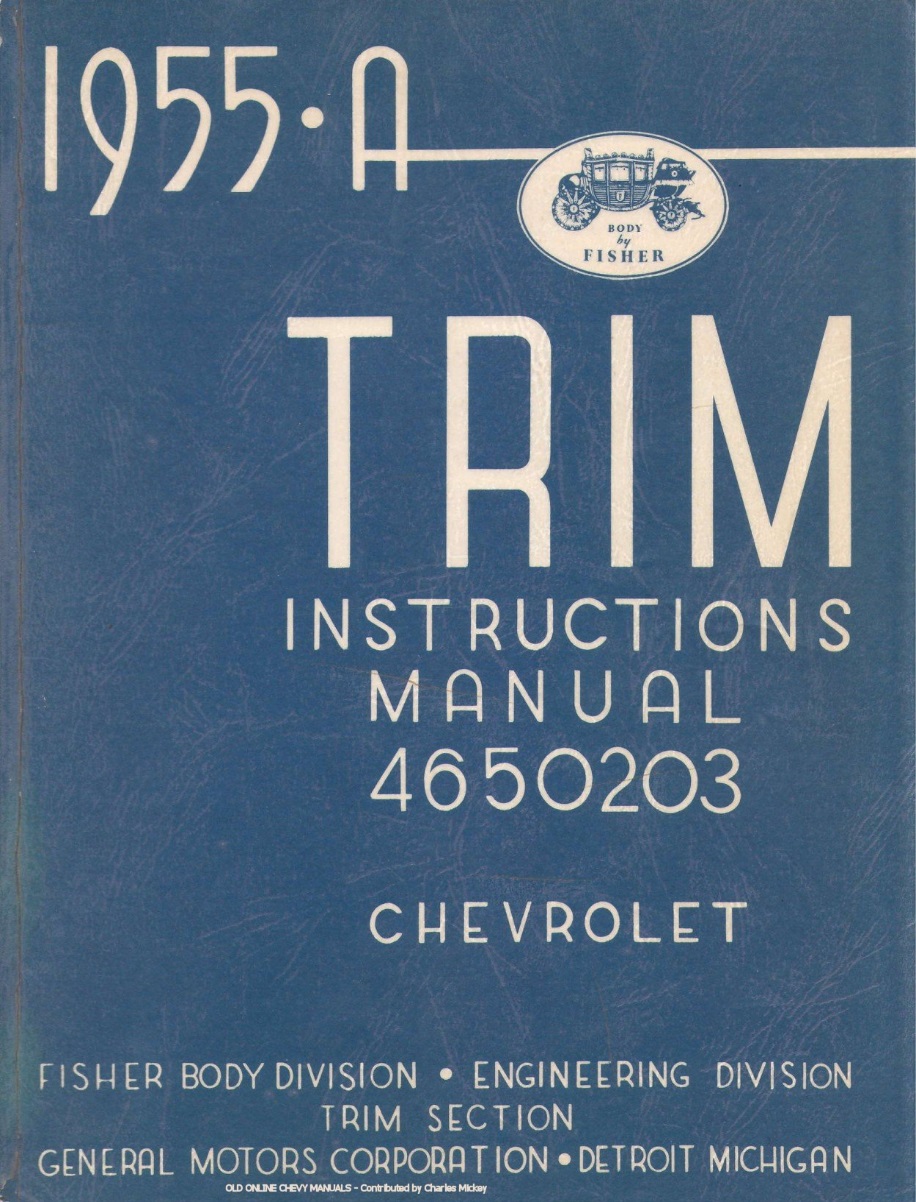 1955 Chevy Trim Instructions ManualINDEX Front CushionRear CushionFront BackRear BackFront SeatArm RestDoorsPillar & WindlaceConvertible Top & HeadliningRear Quarter & ShelfRear FloorRear CompartmentGeneral InformationReference For Locating Trim ComponentsFront CushionApplication of Rubber Pads 
Hog Ringing Toe Guard Ends (Coupes) 
Rubber Pad Hog Ring Locating Marks 
Front Seat Finish Skirt (Pontiac) 
Application of Jute Spring Silencers 
1011-37 
1011A 
1011D-37D 
1211-11B 
1019 
1019A 
1219 
1062F 
1062DF 
1063F 
1263F 
1064DF 
1067DTX 
1271 
1019-19D (Export) 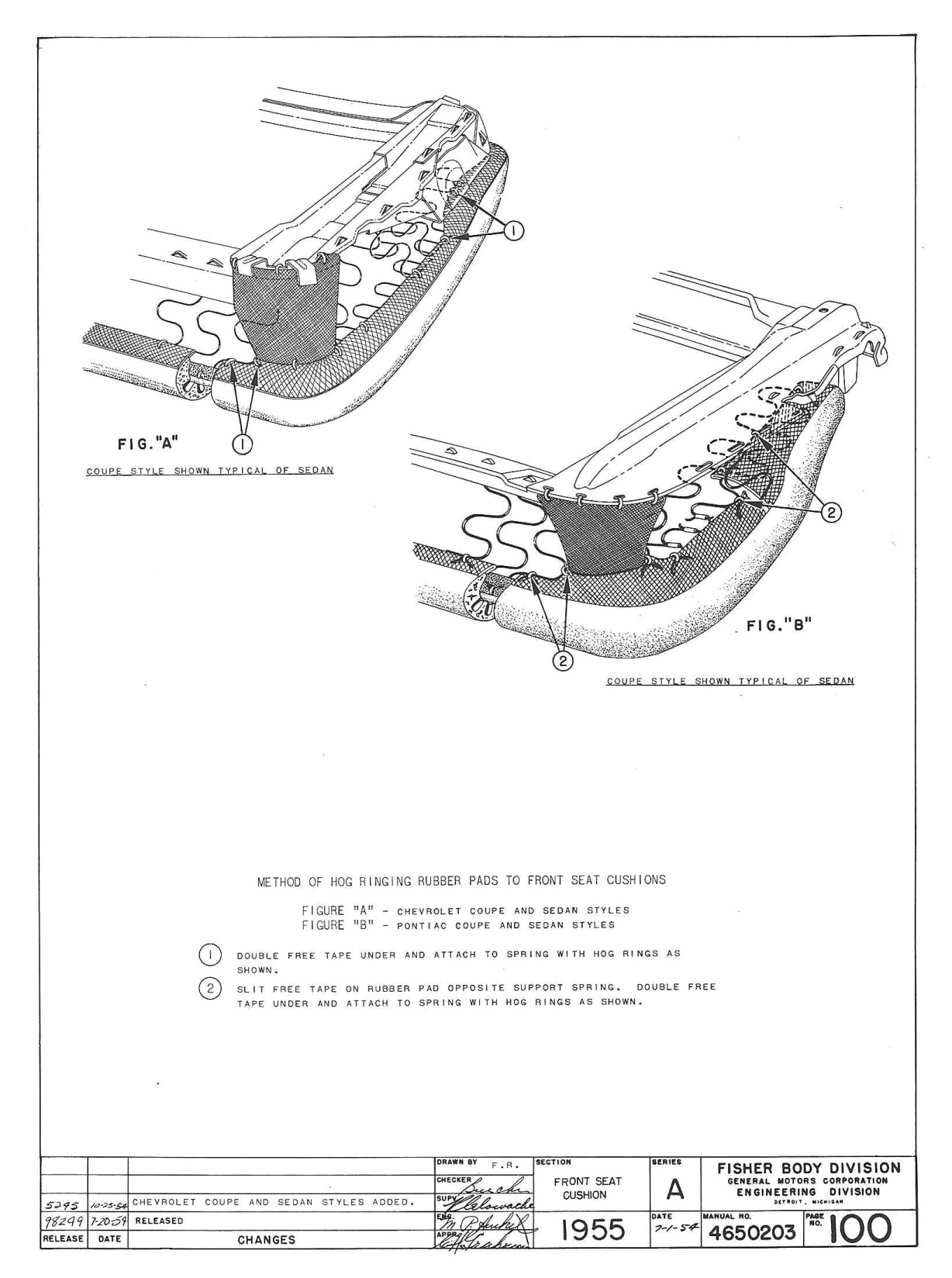 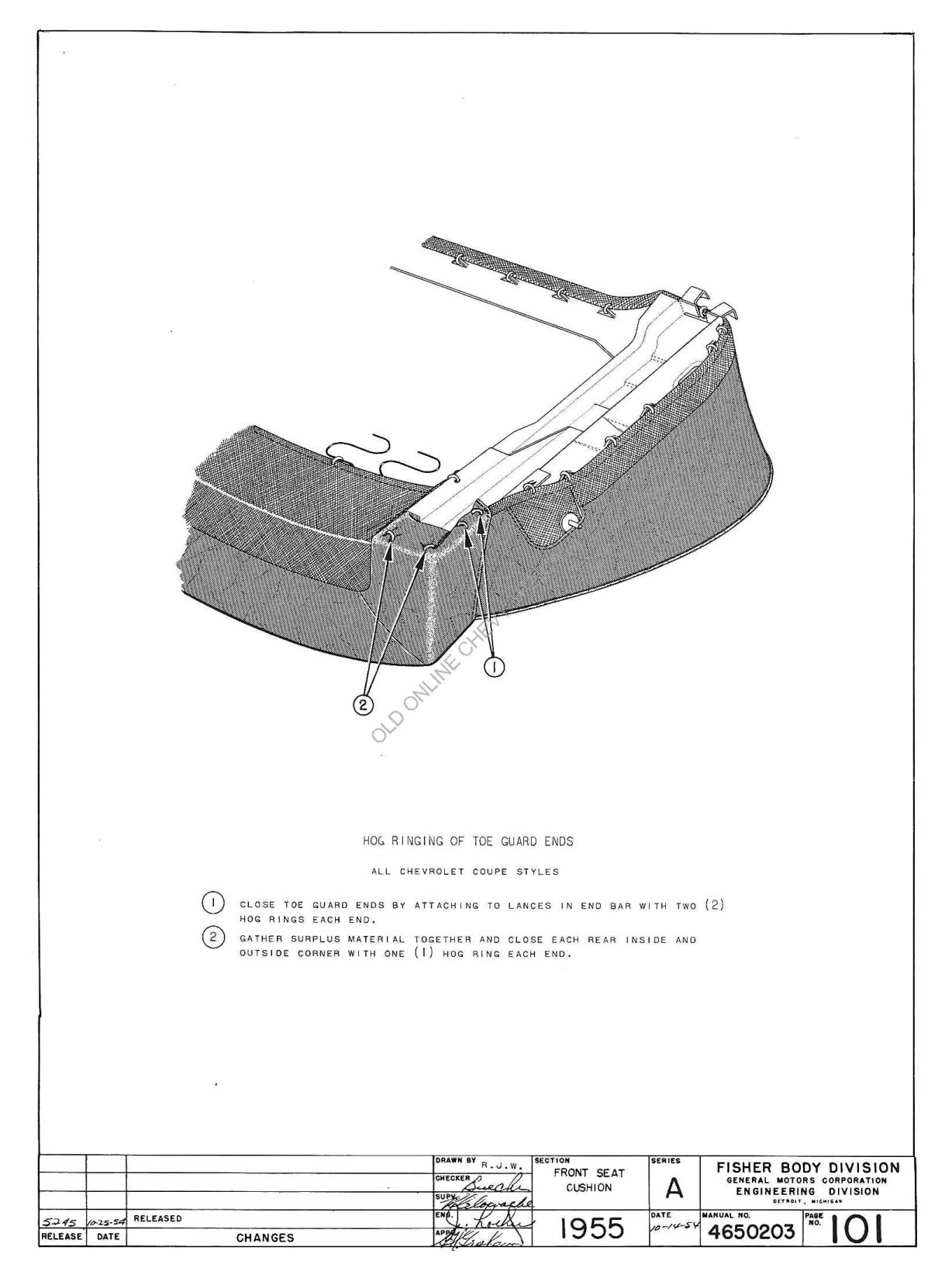 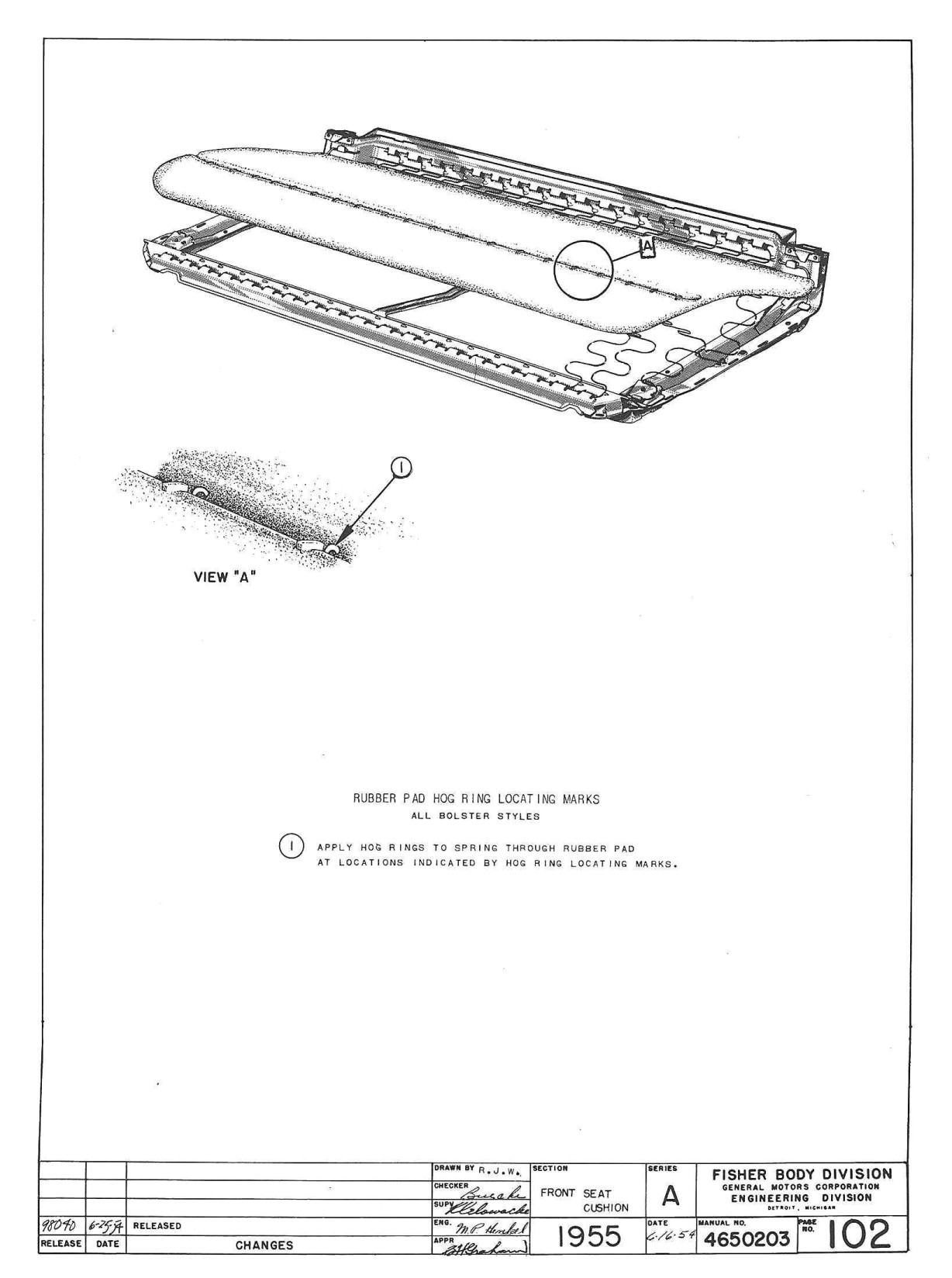 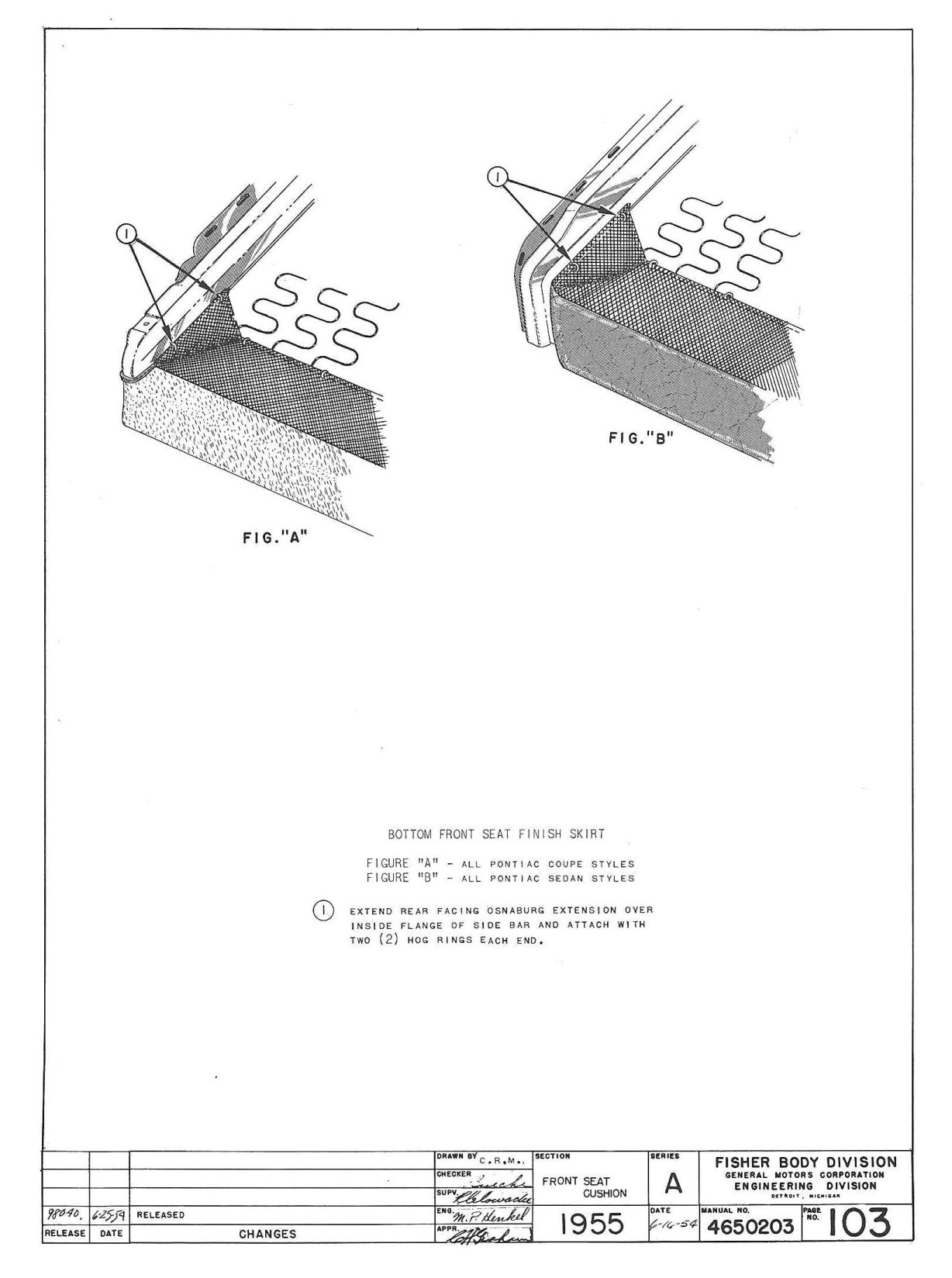 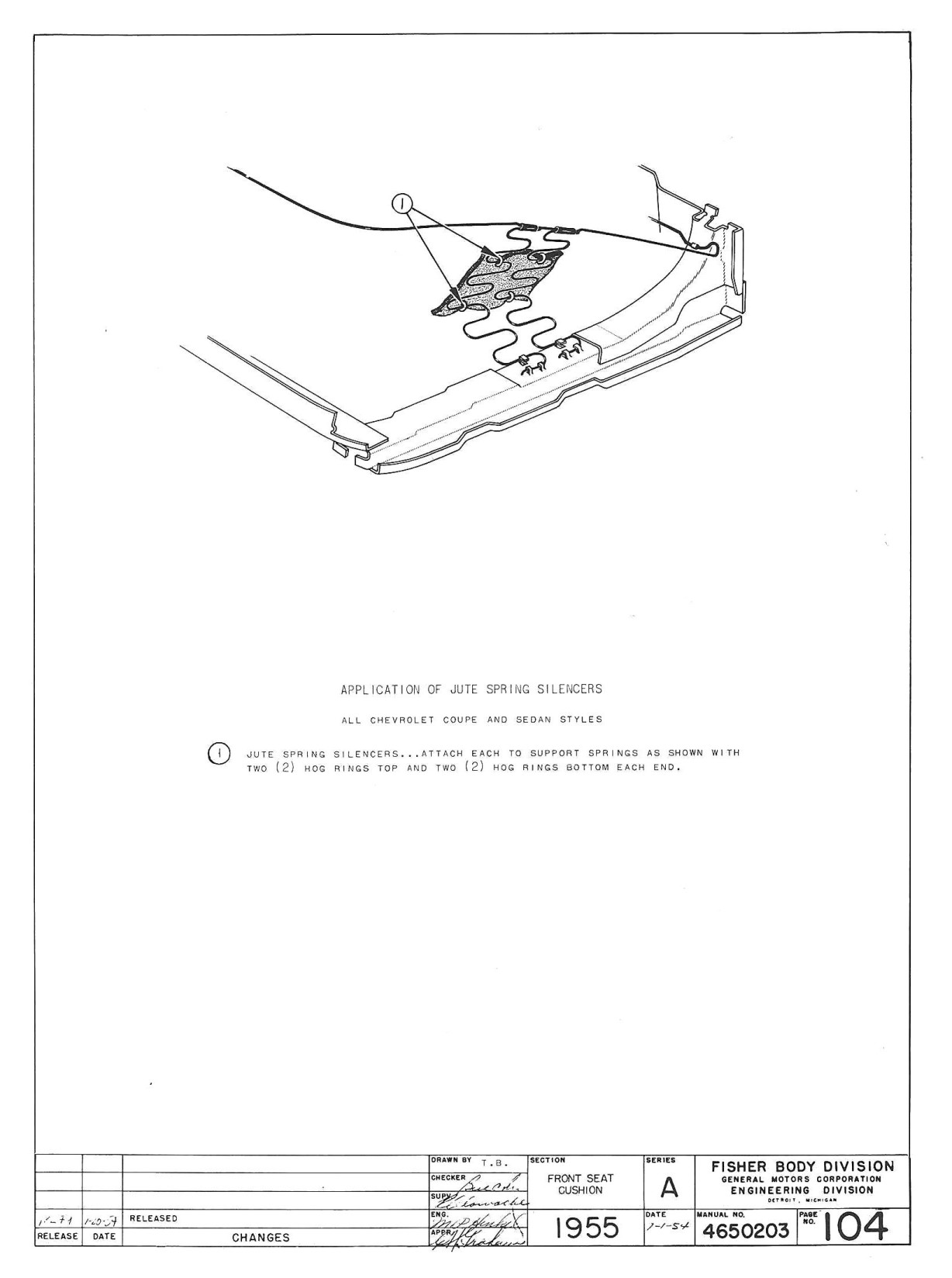 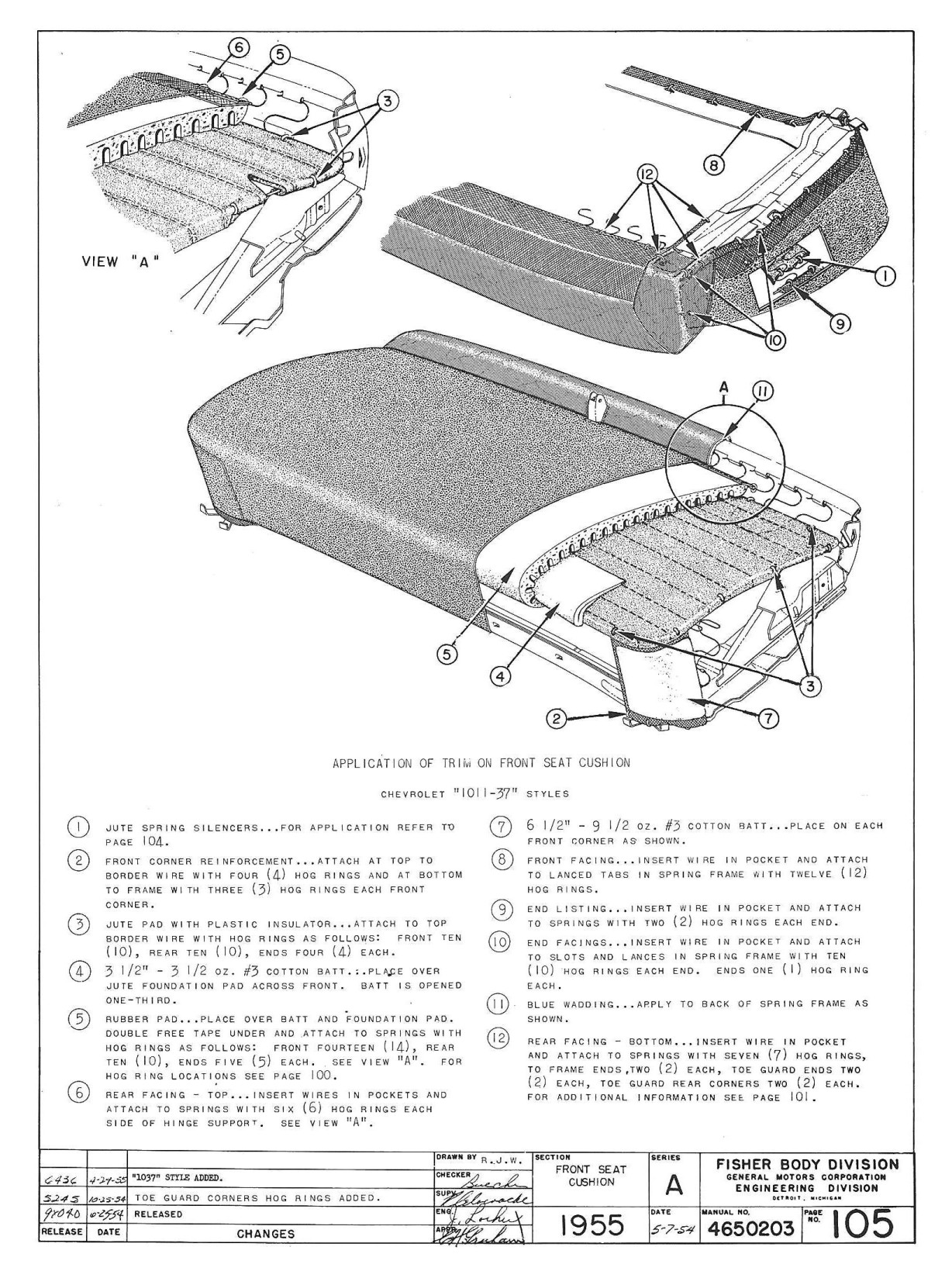 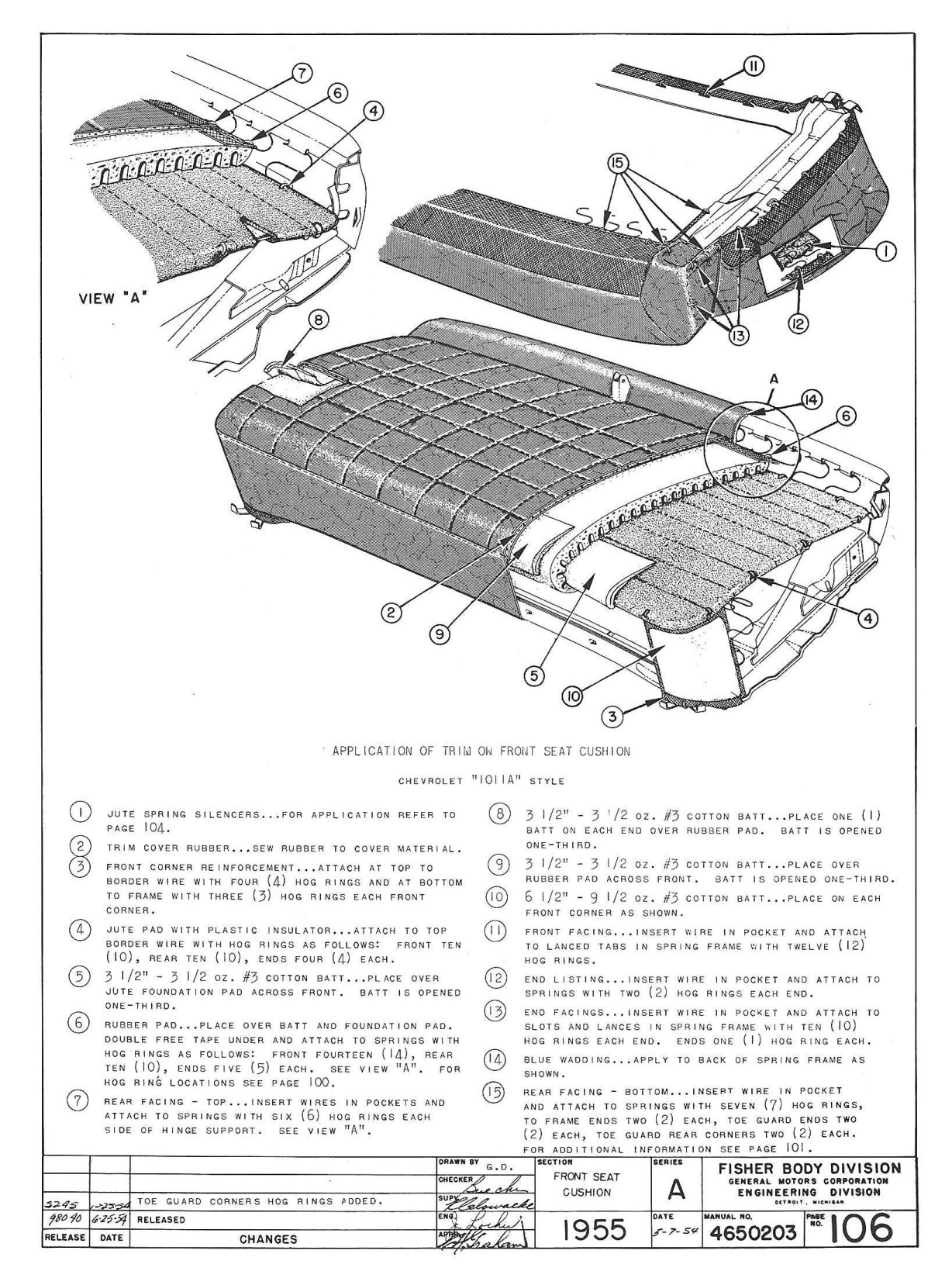 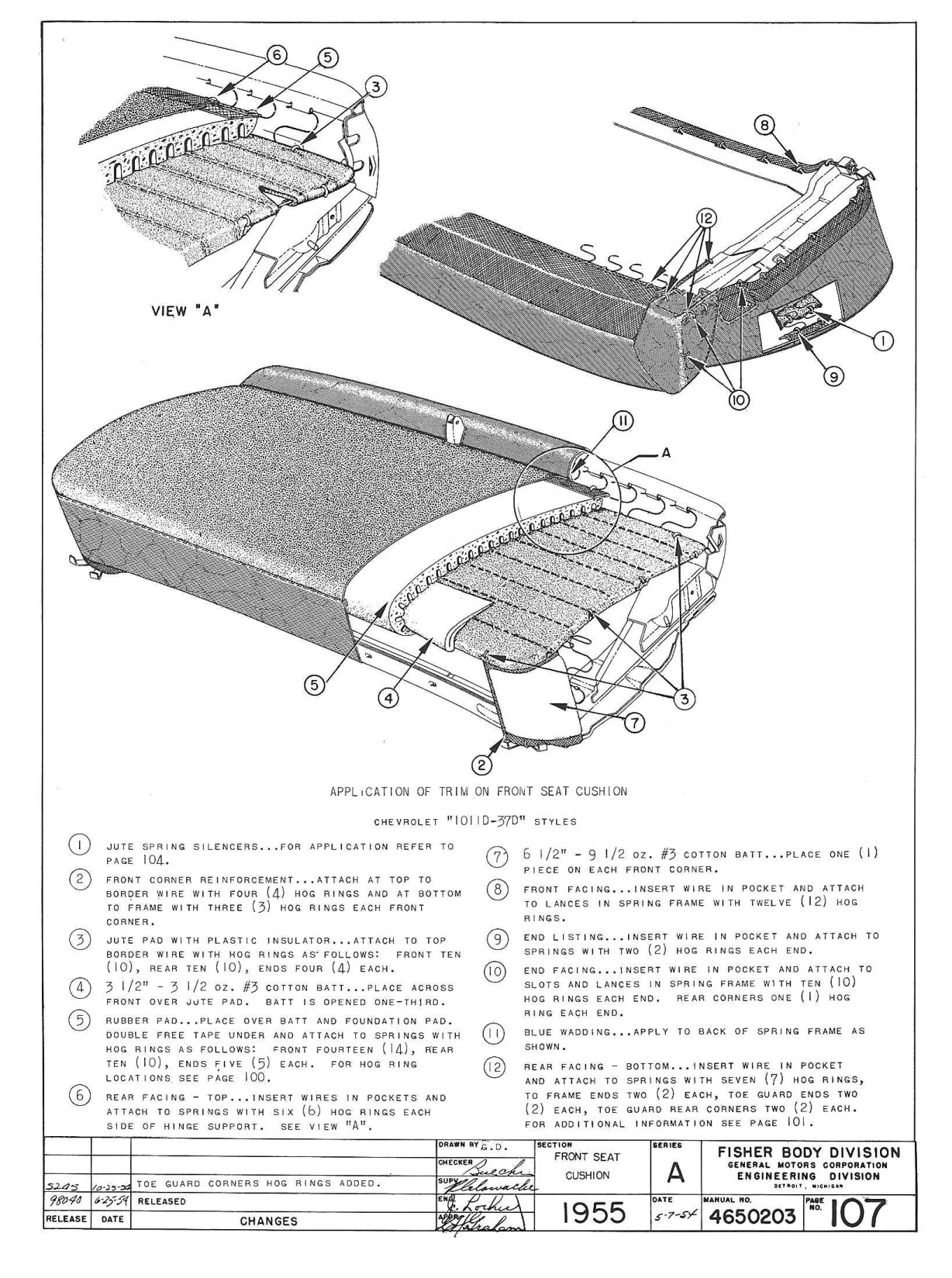 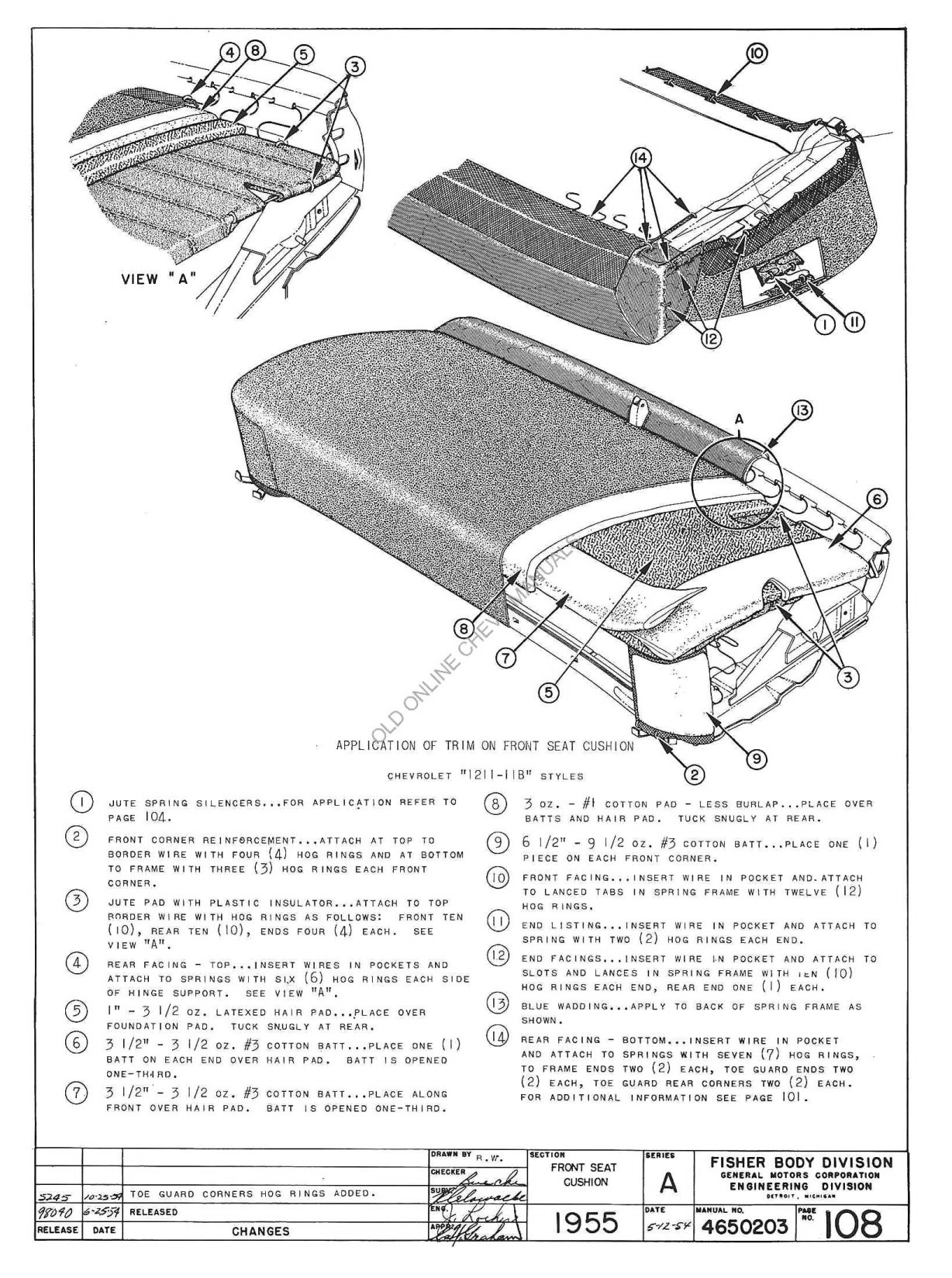 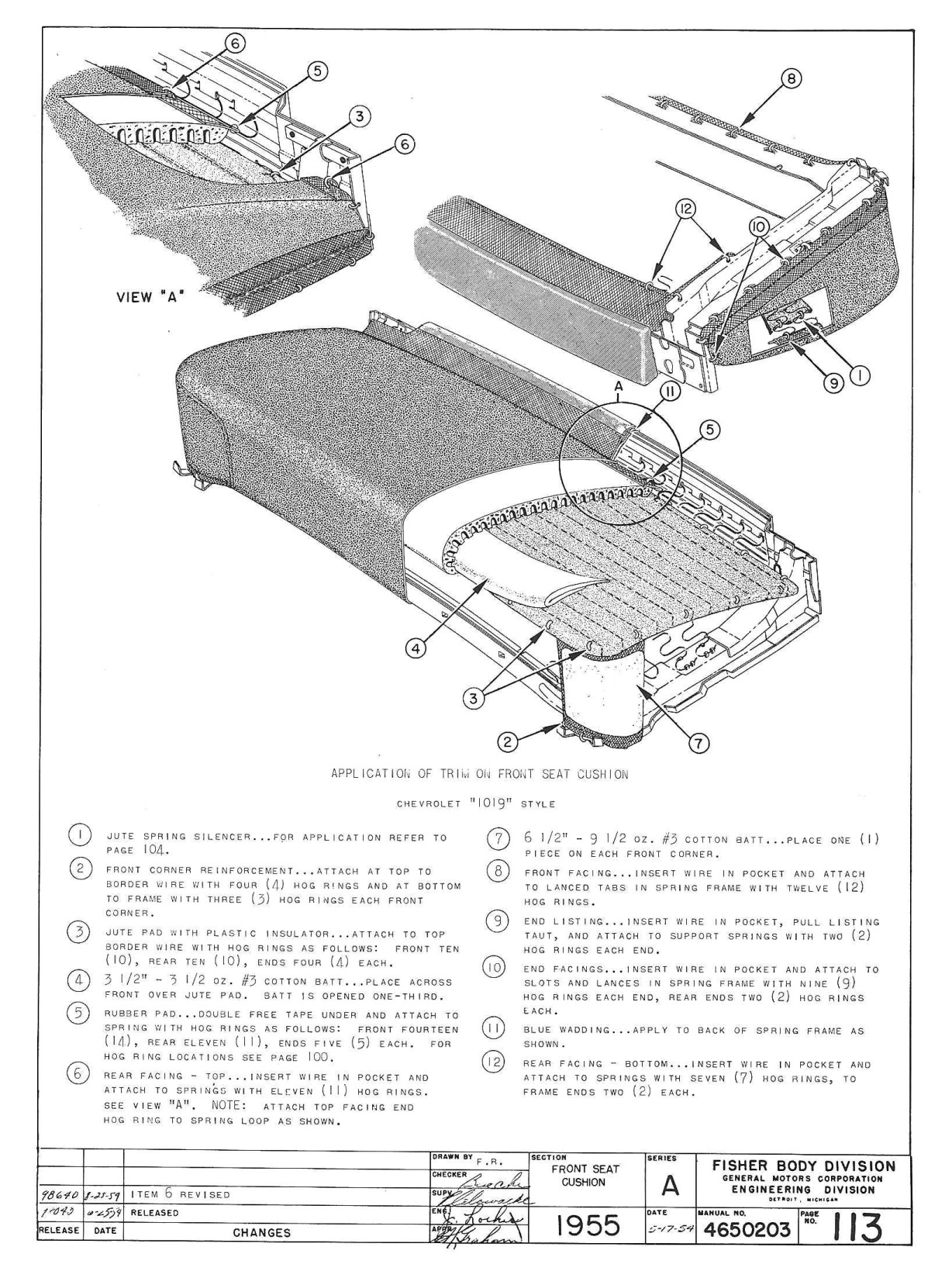 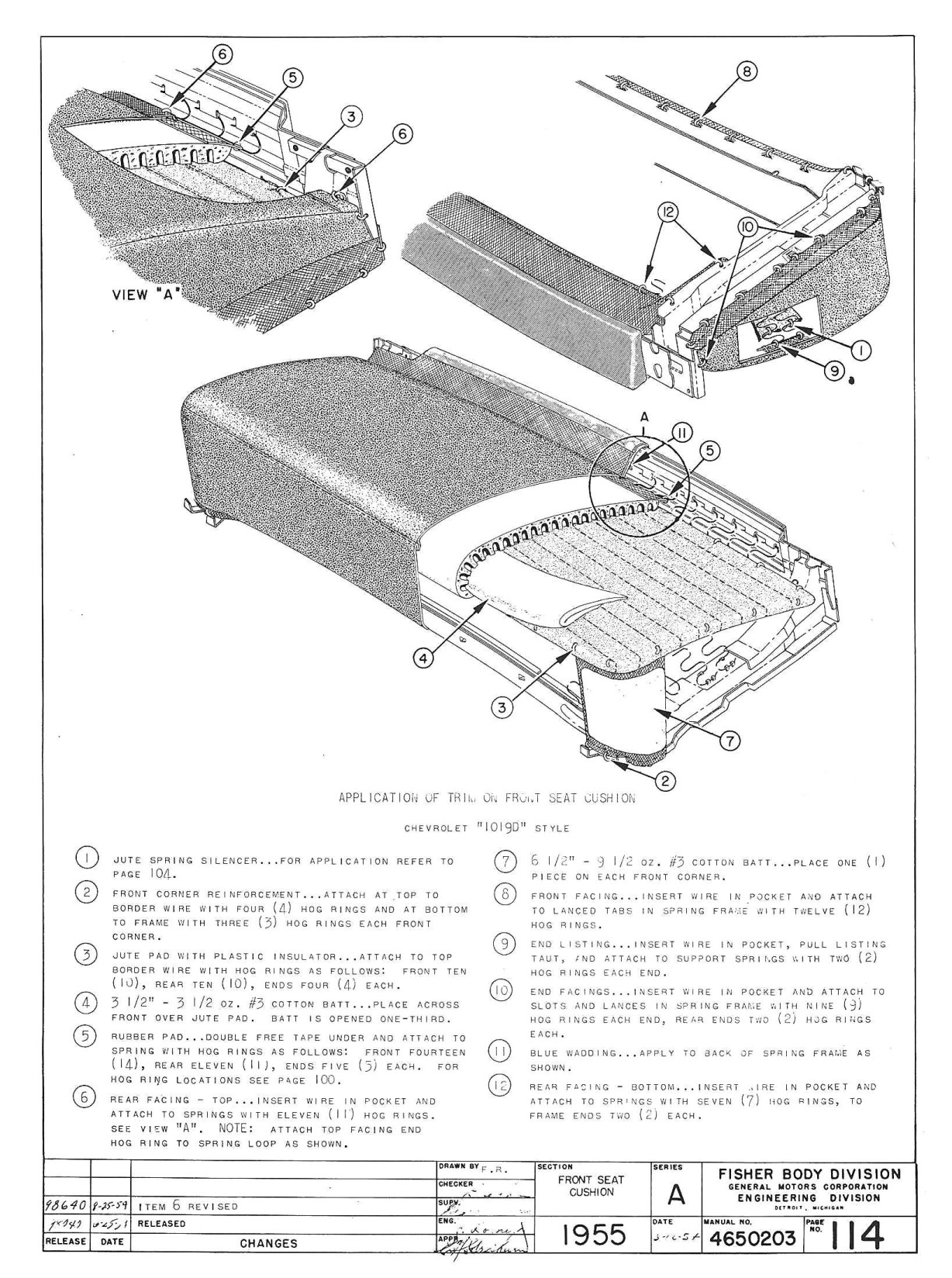 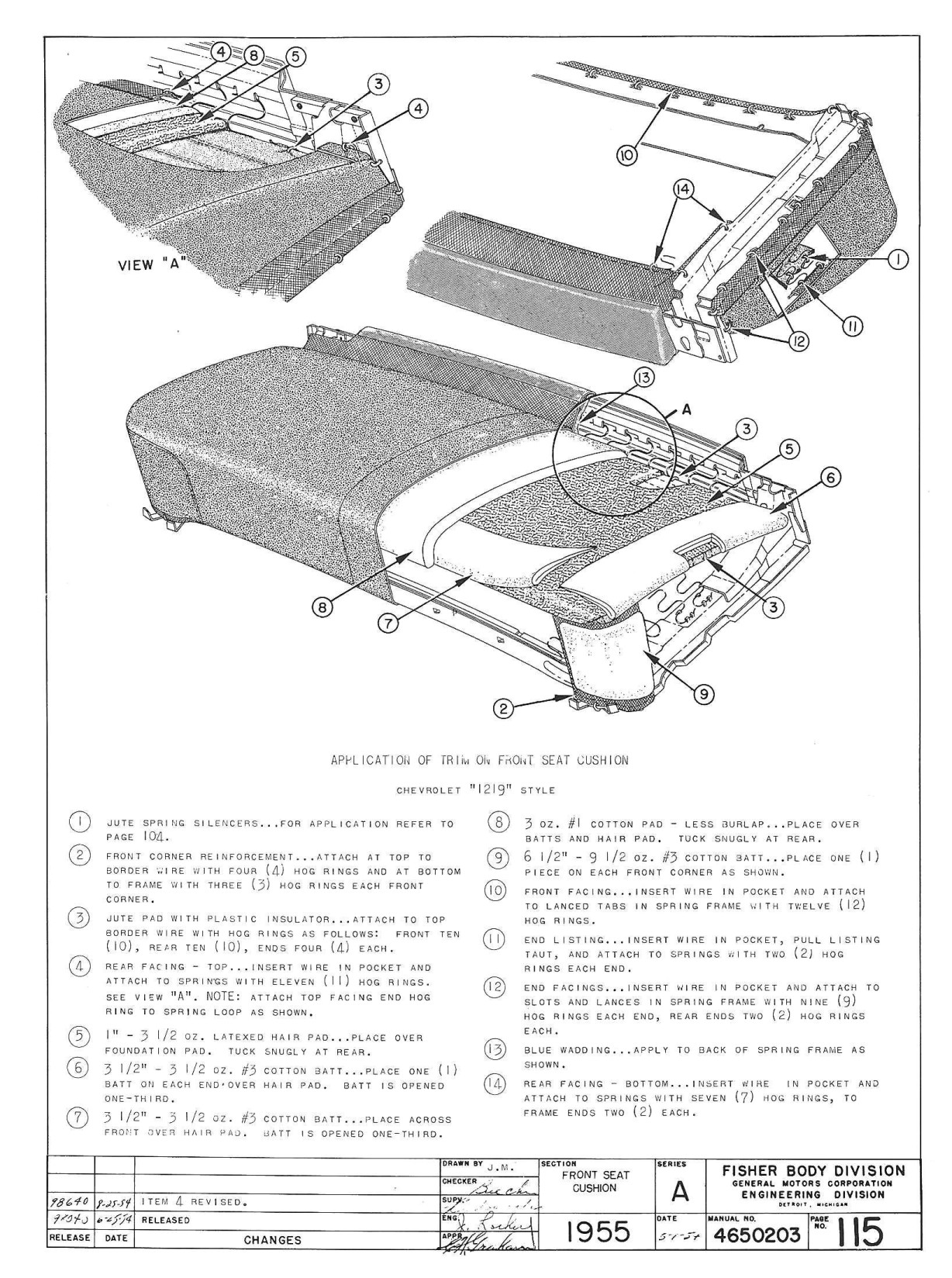 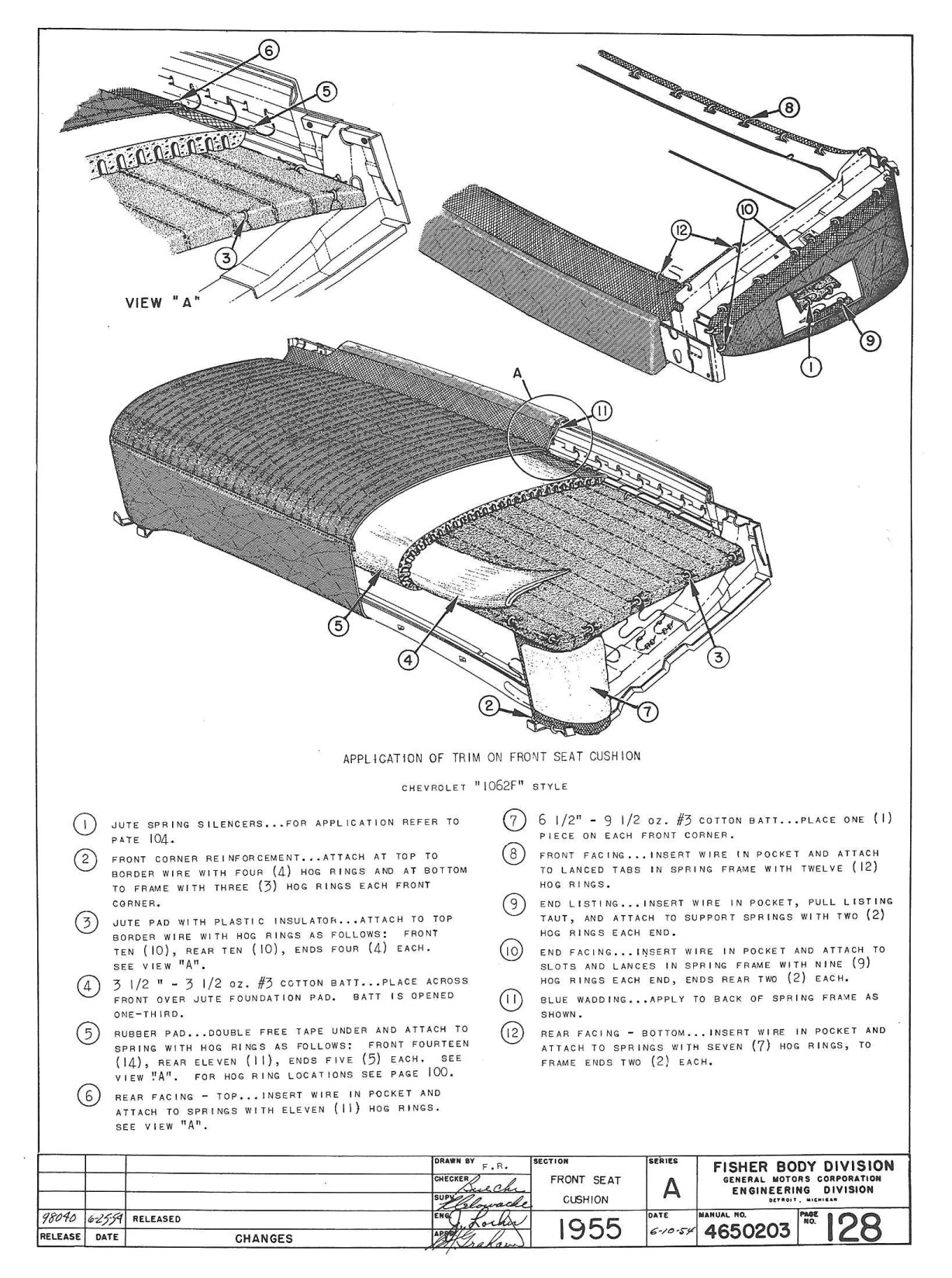 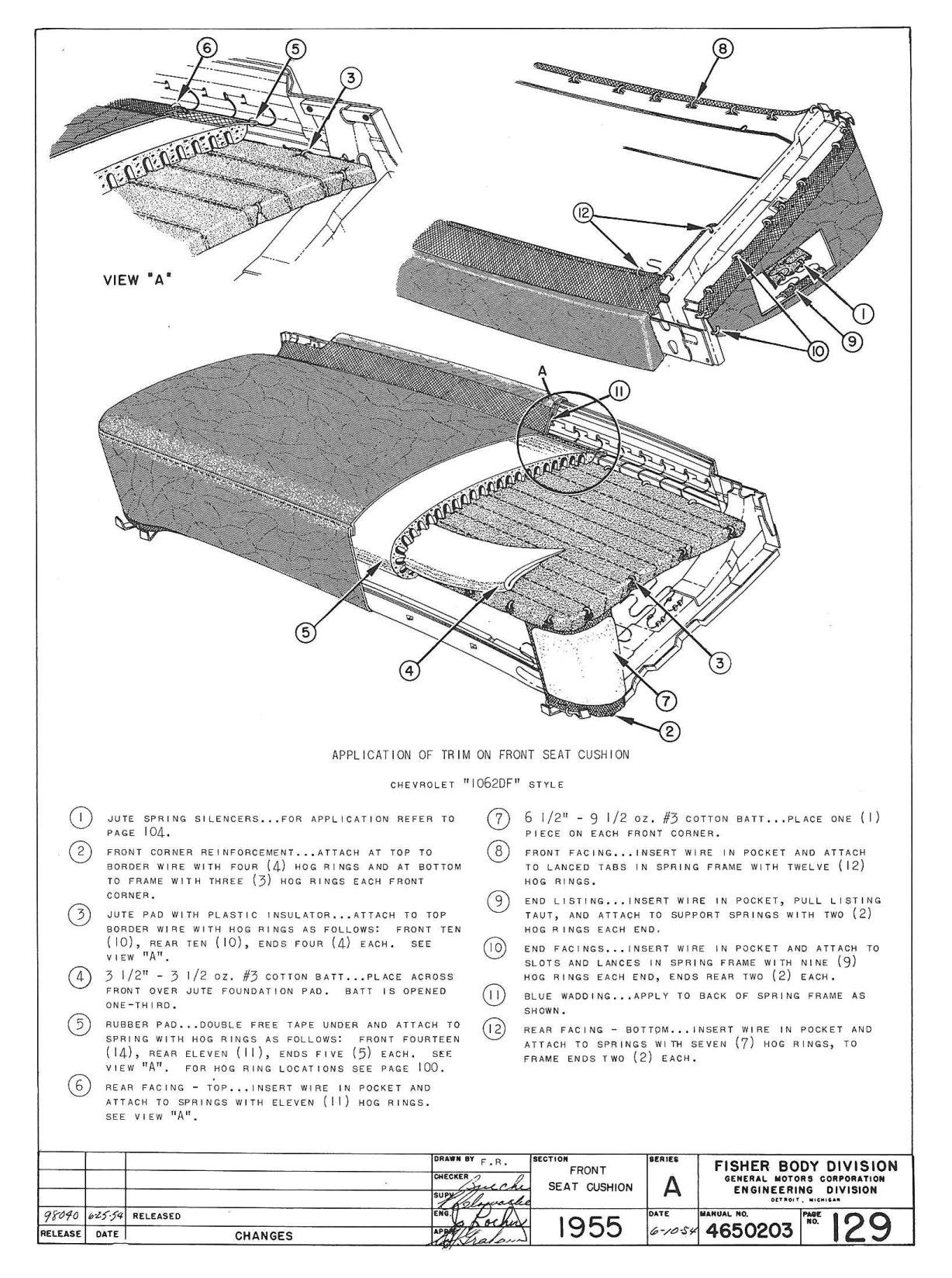 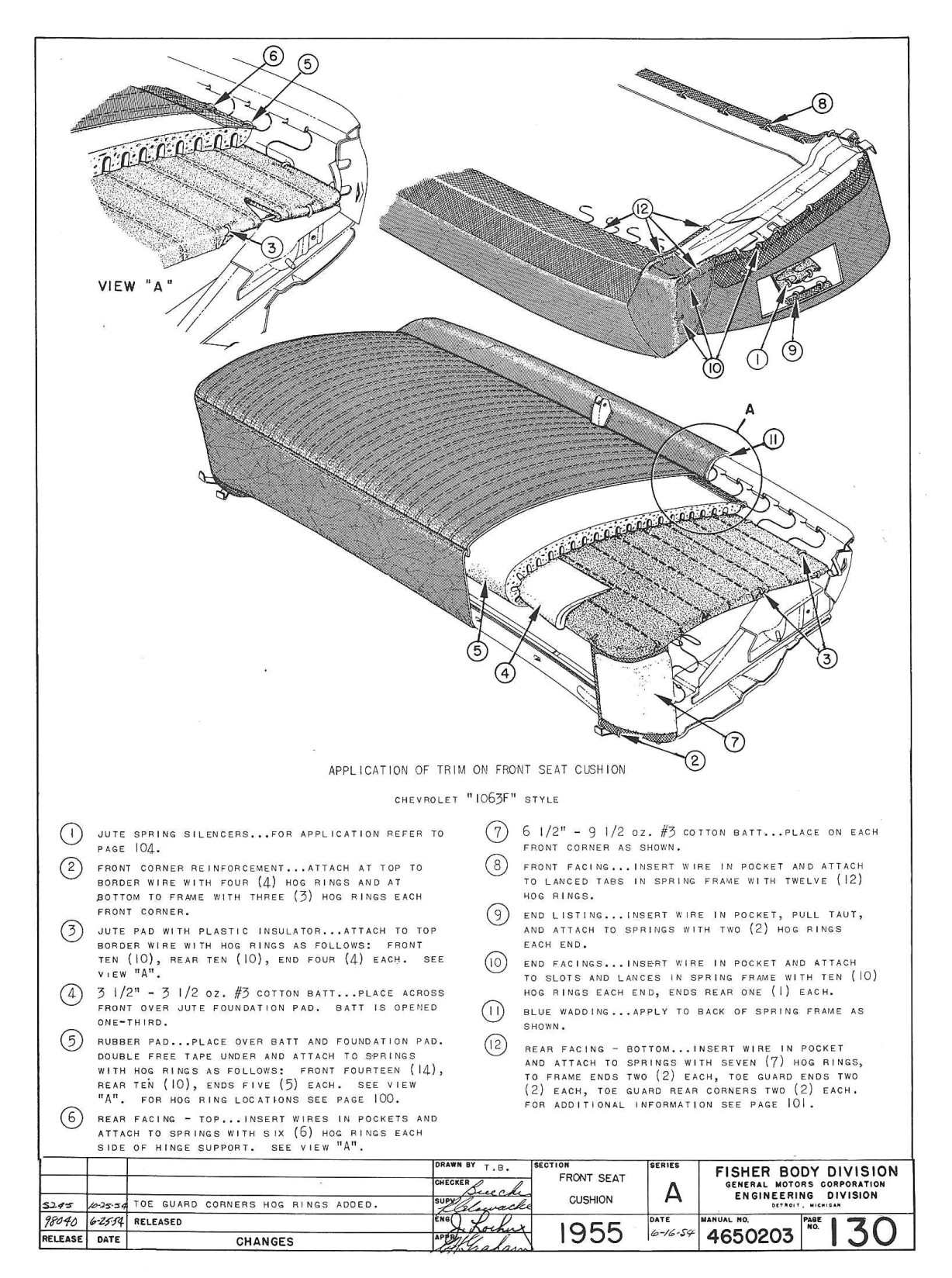 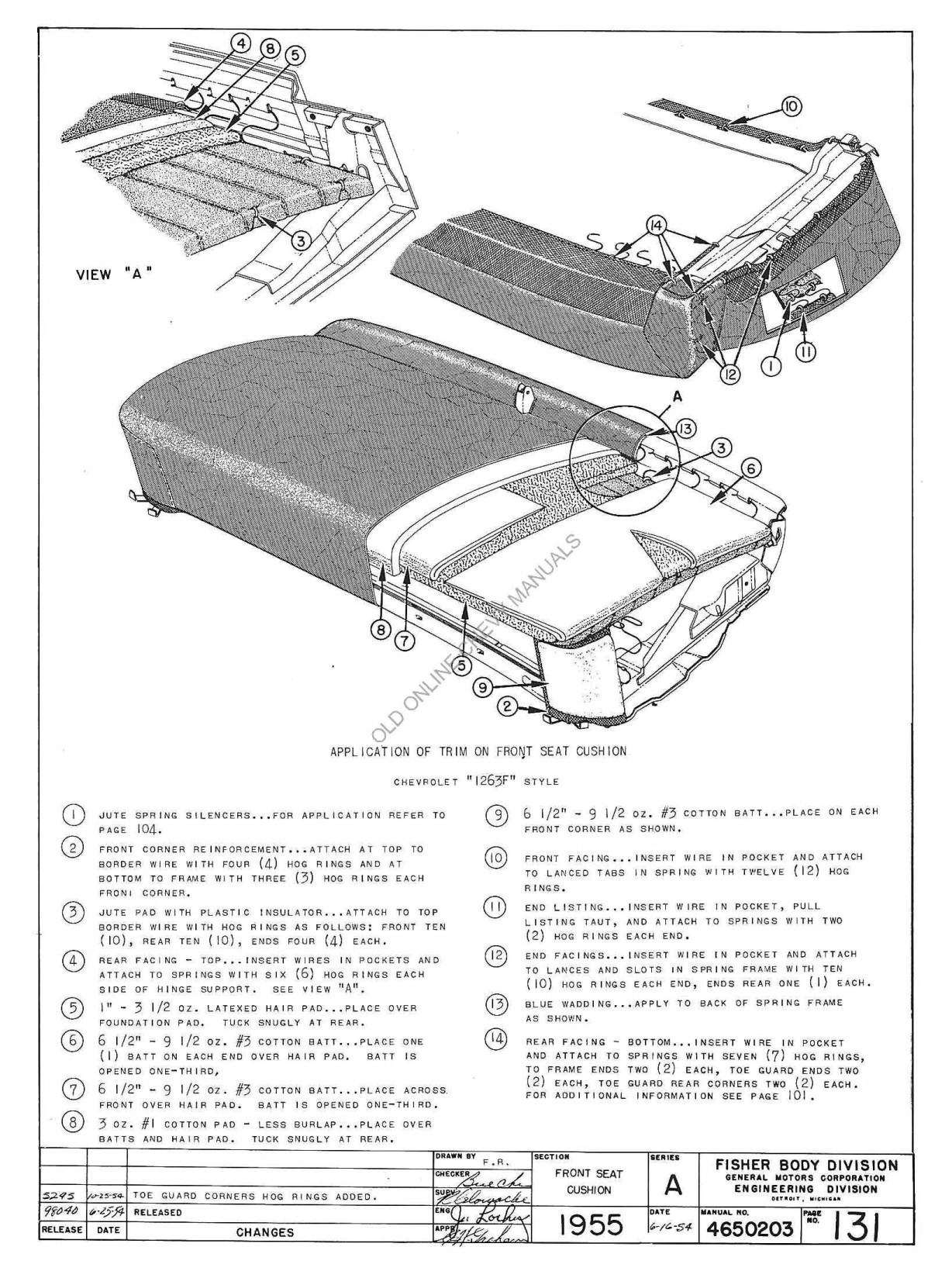 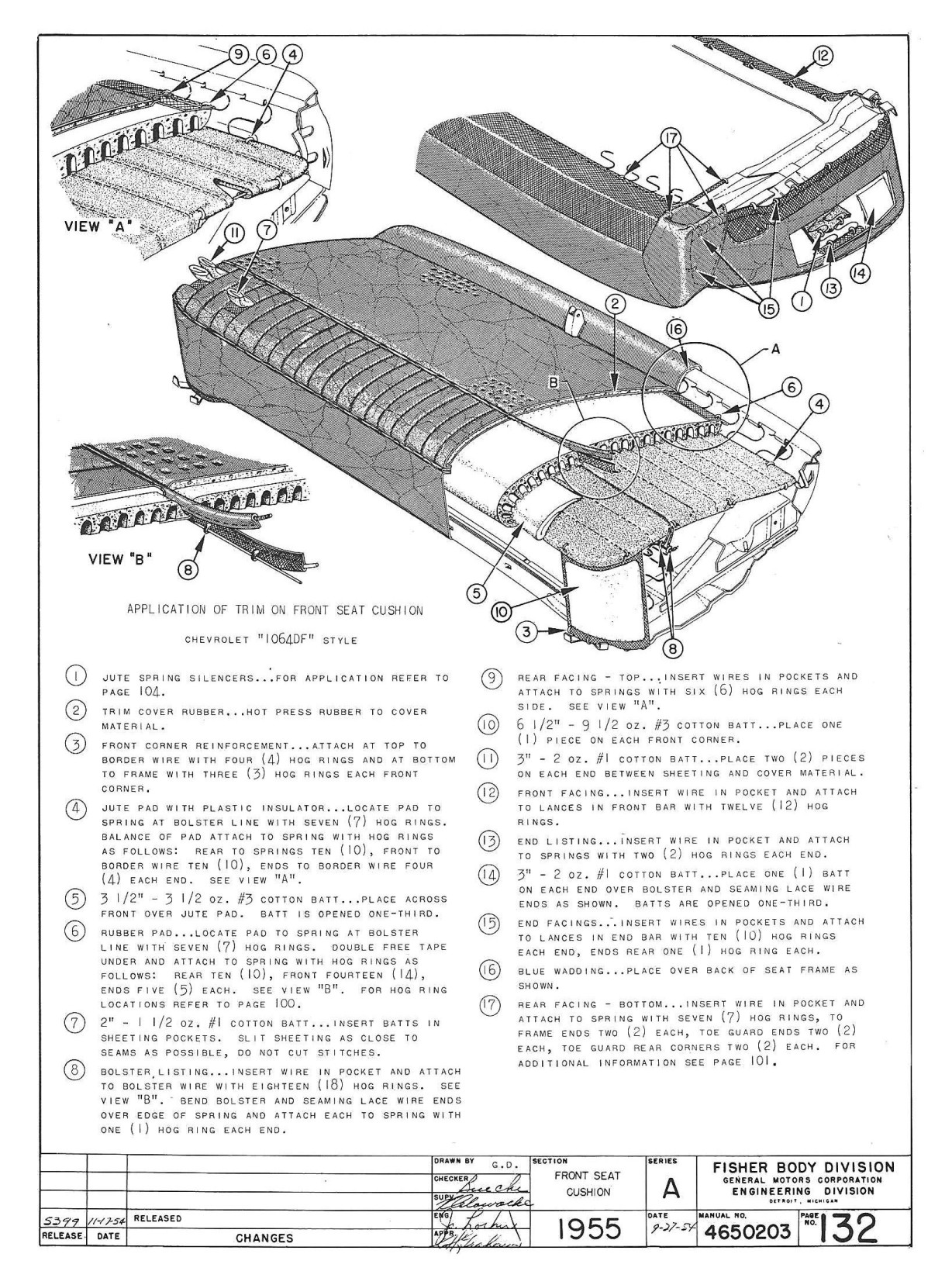 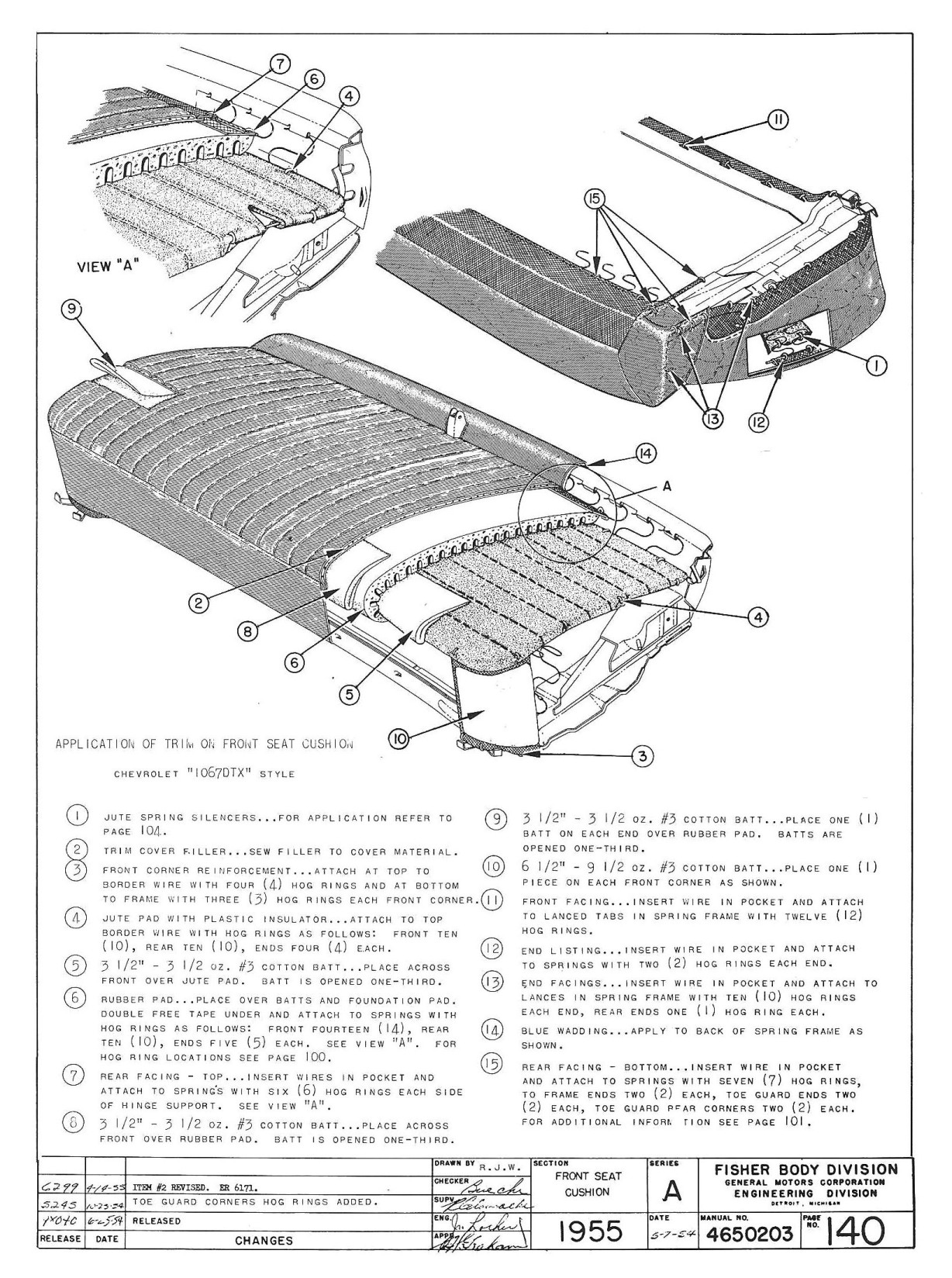 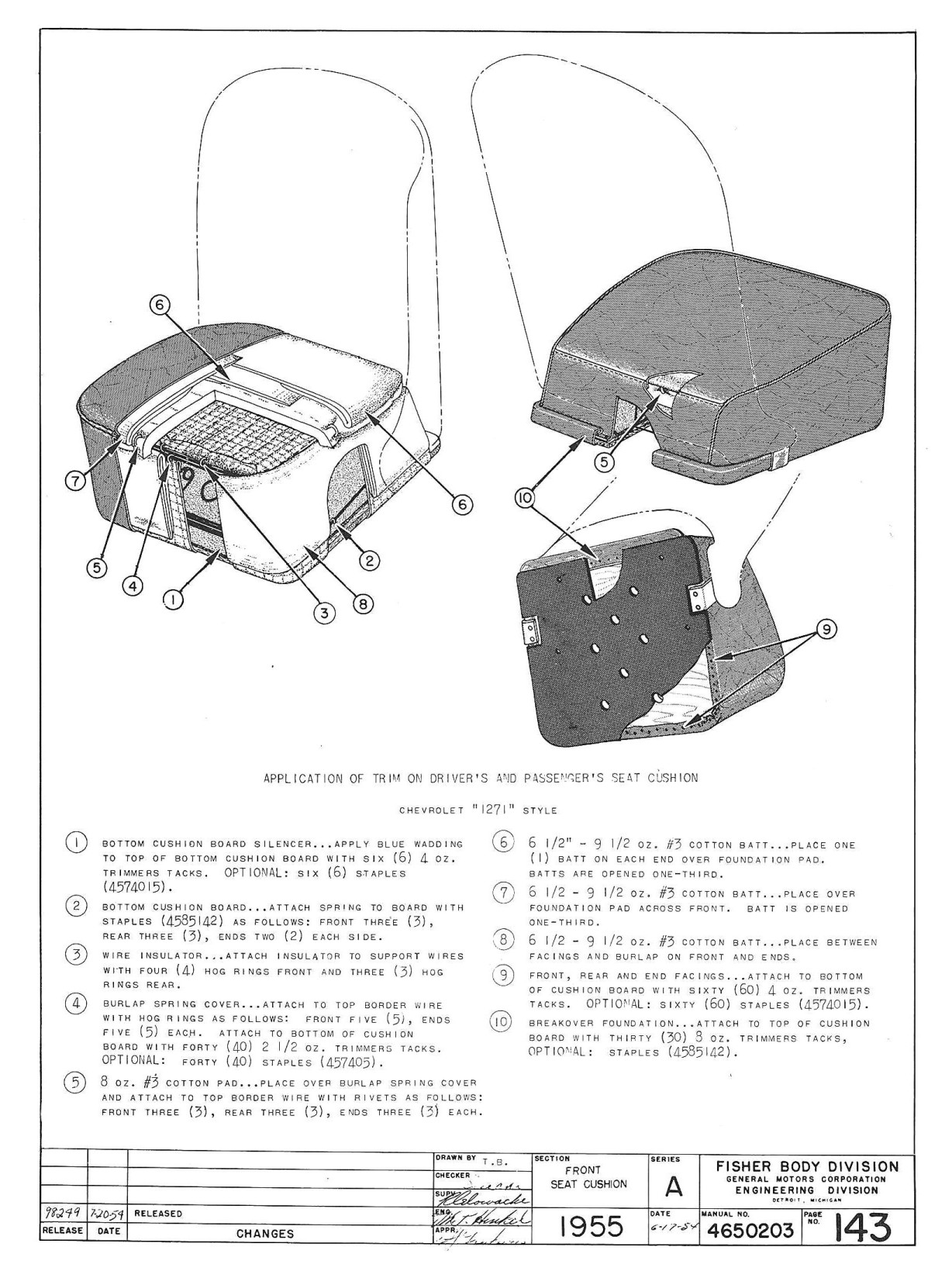 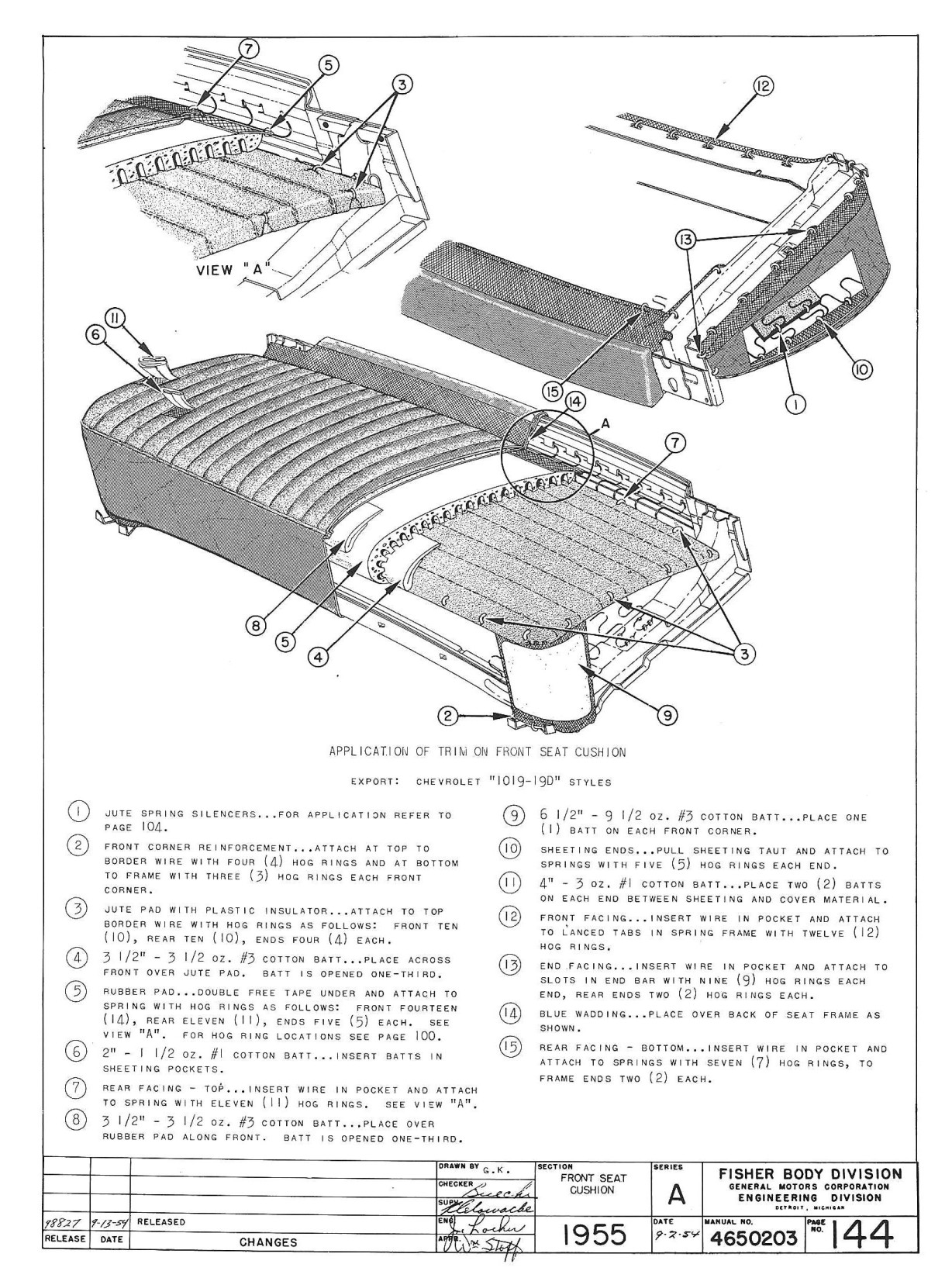 Rear CushionApplication of Rubber Pads and End Batts 
Application of End Burlap Reinforcement and End Batts 
1011 
1011A 
1011D 
1211 
1019 
1019D 
1219 
1037-37D 
1062F-63F 
1062DF 
1263F 
1064DF 
1067DTX 
1019-19D 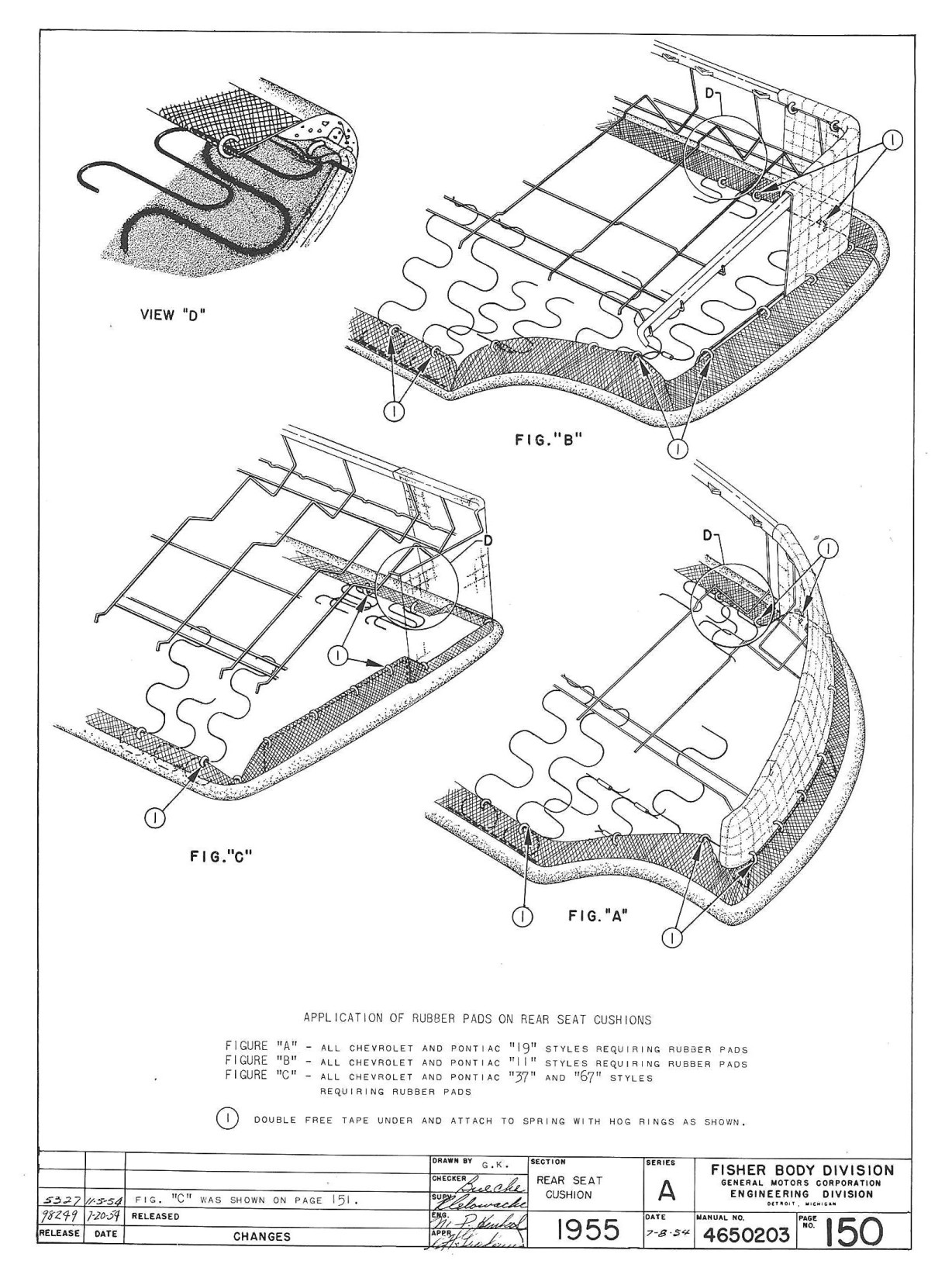 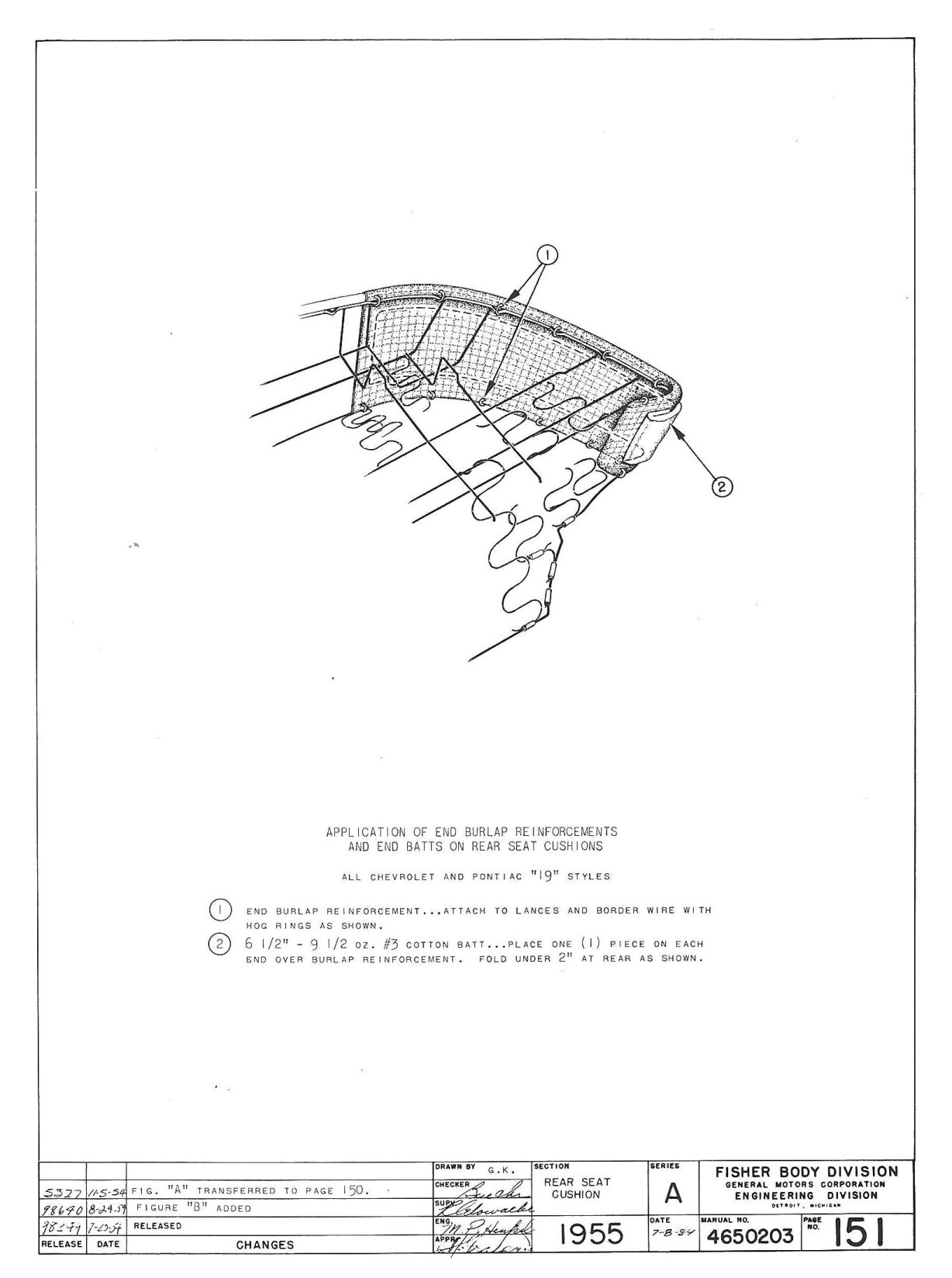 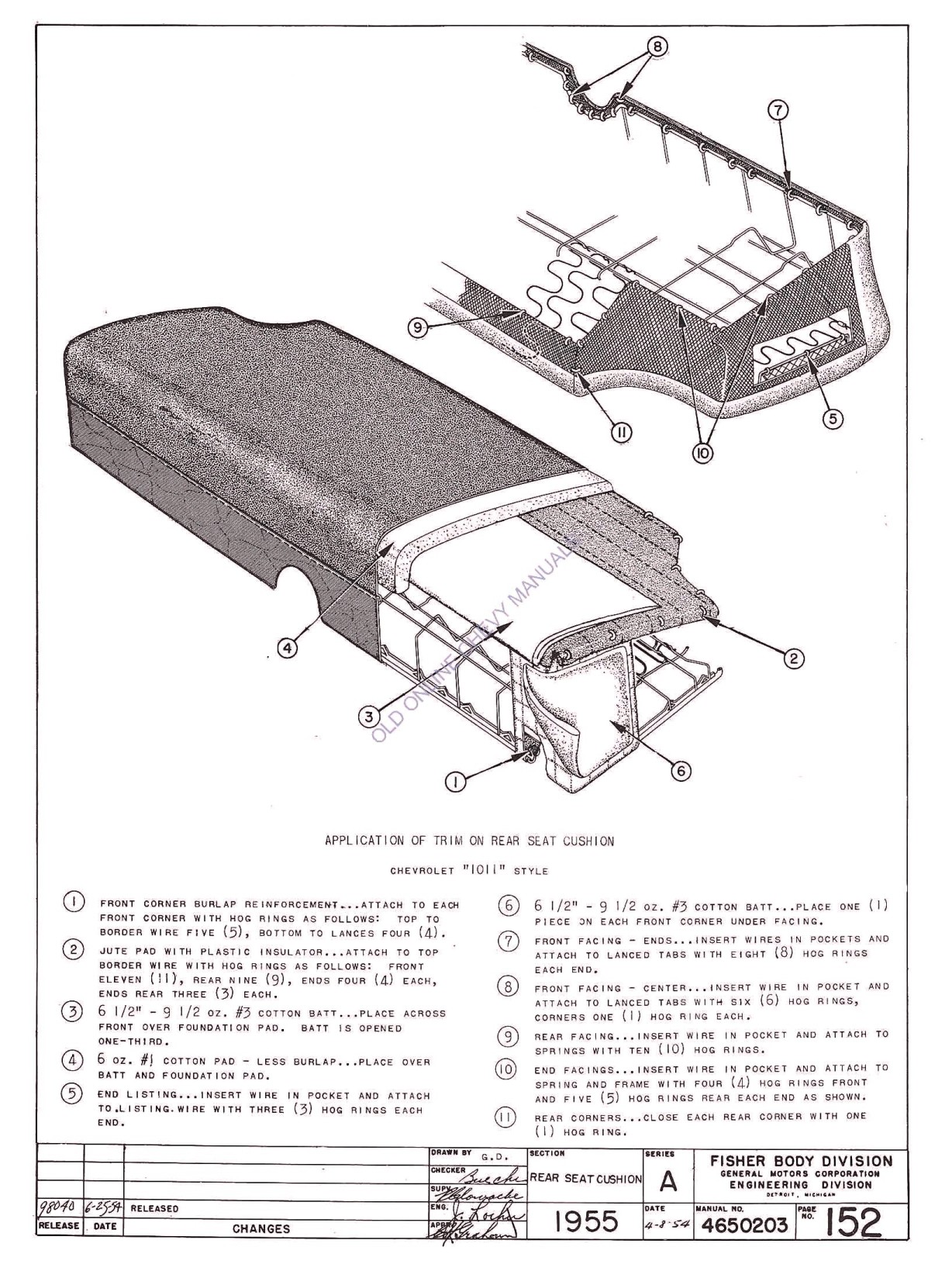 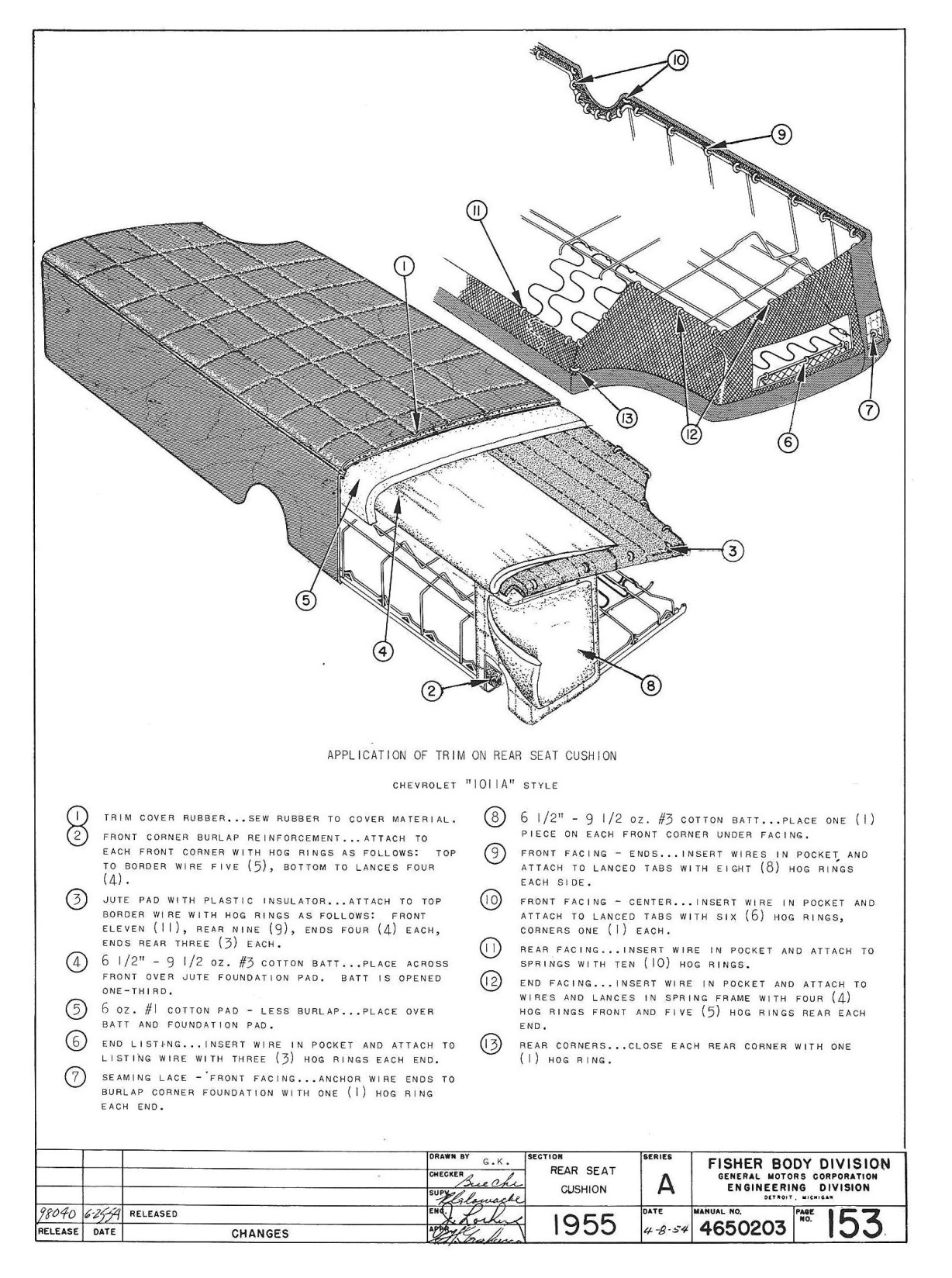 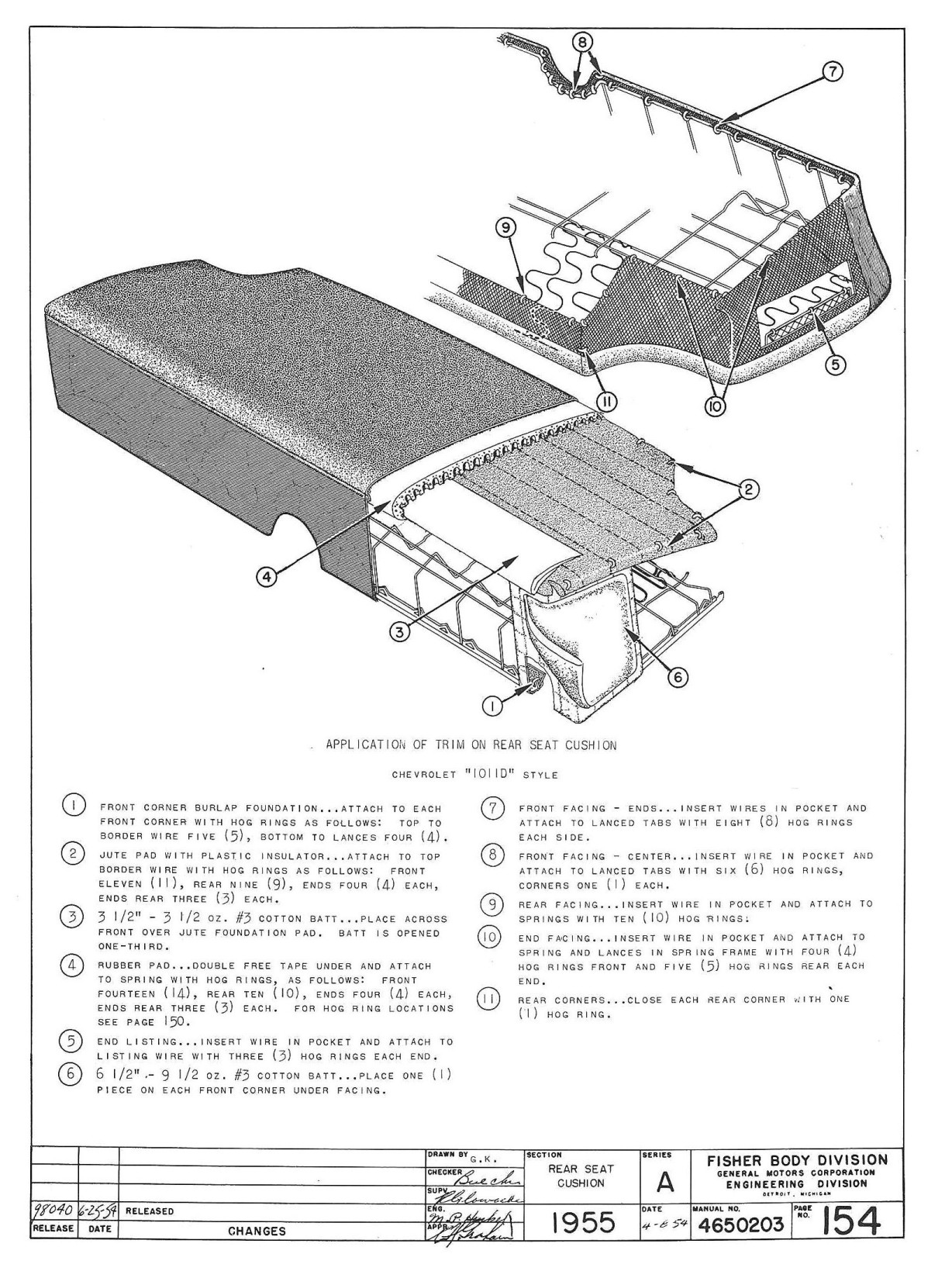 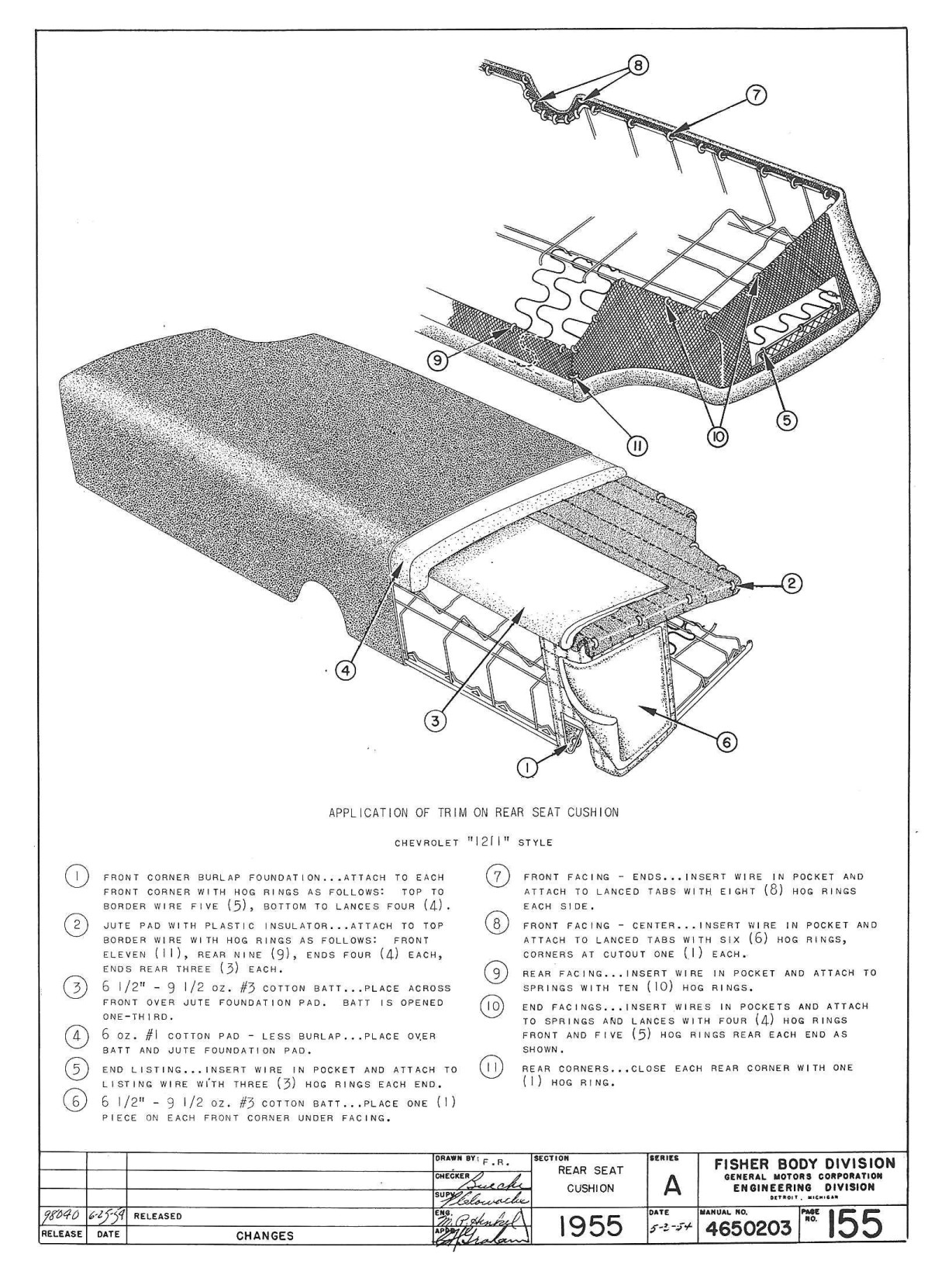 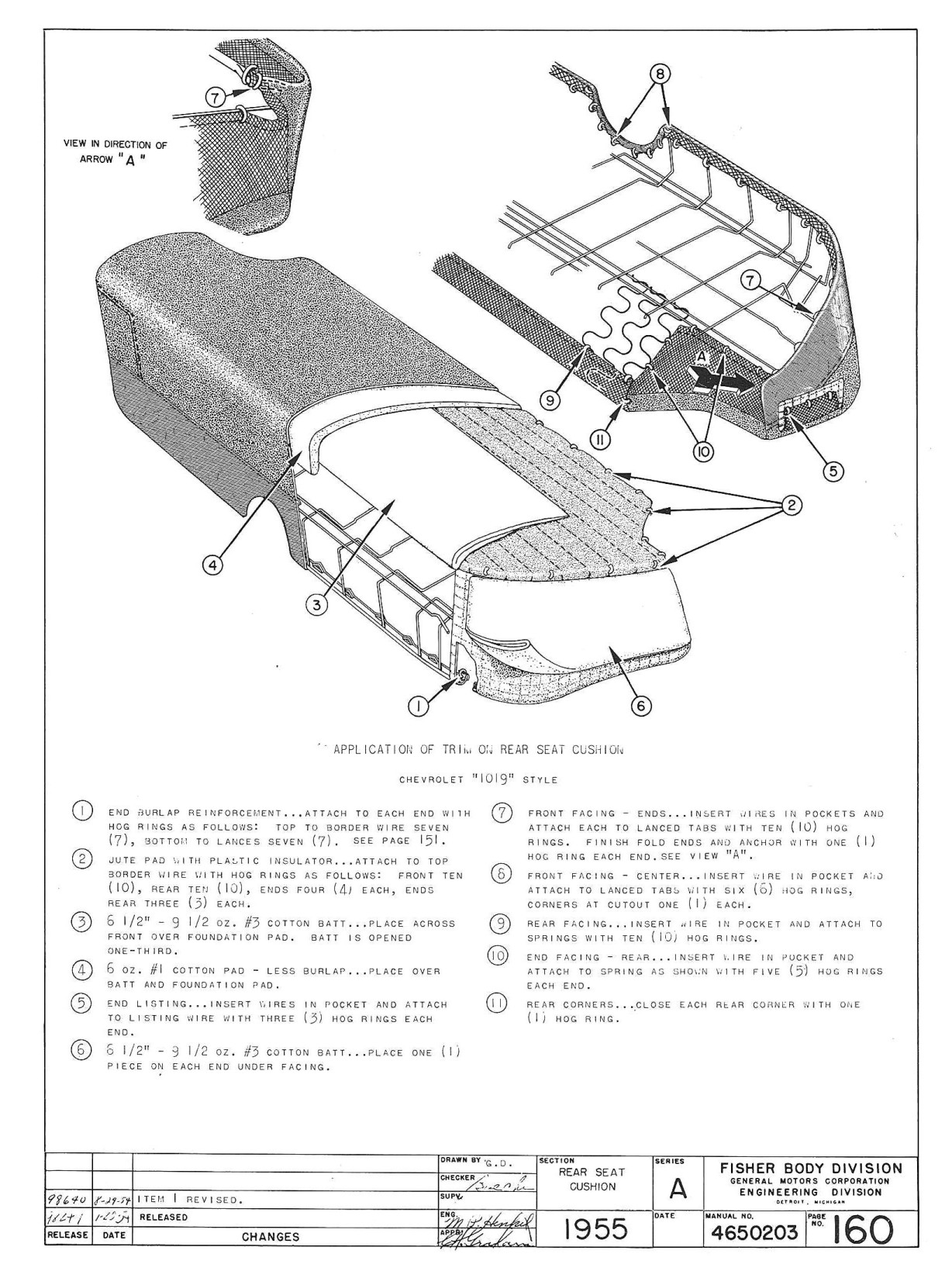 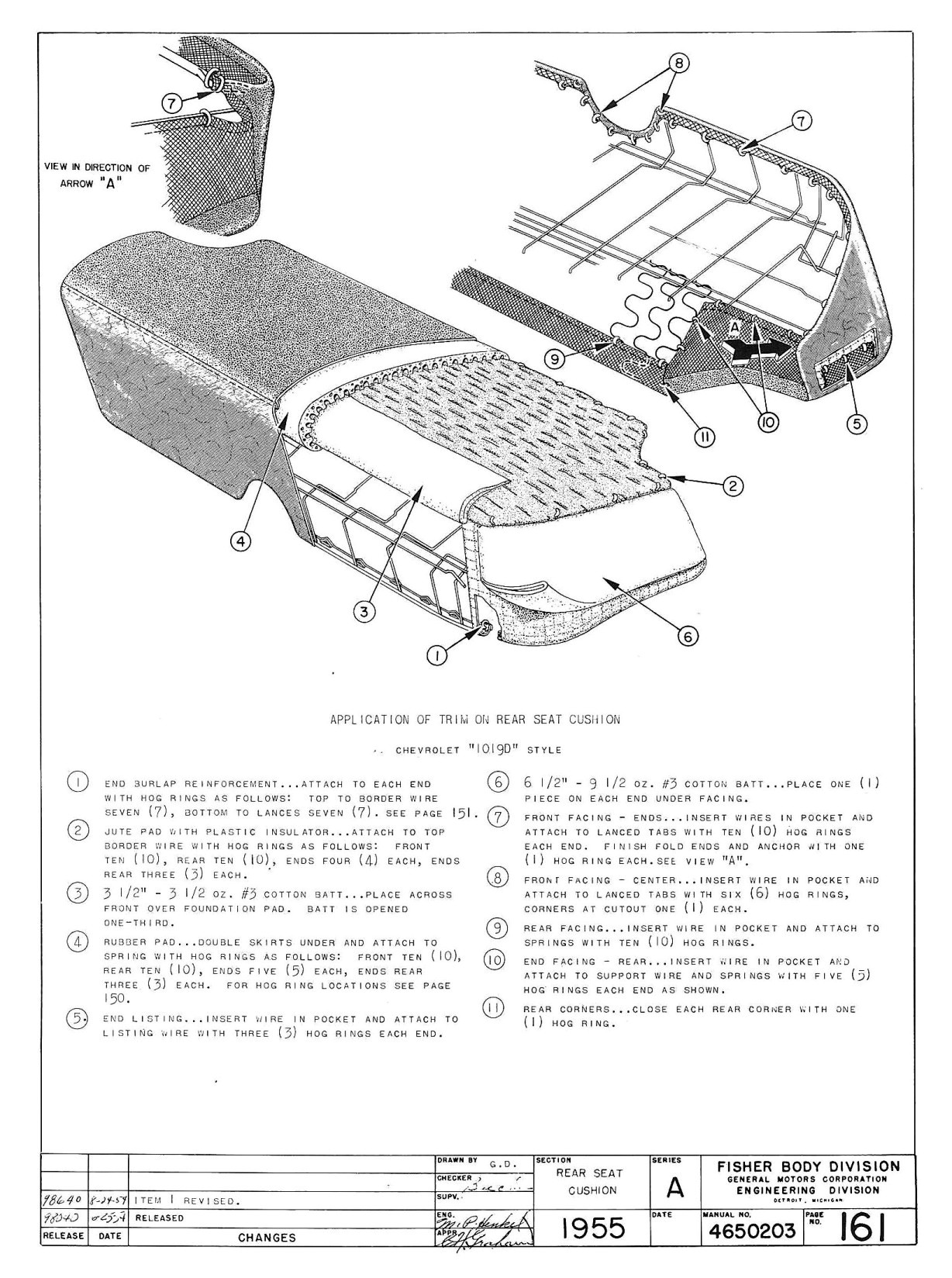 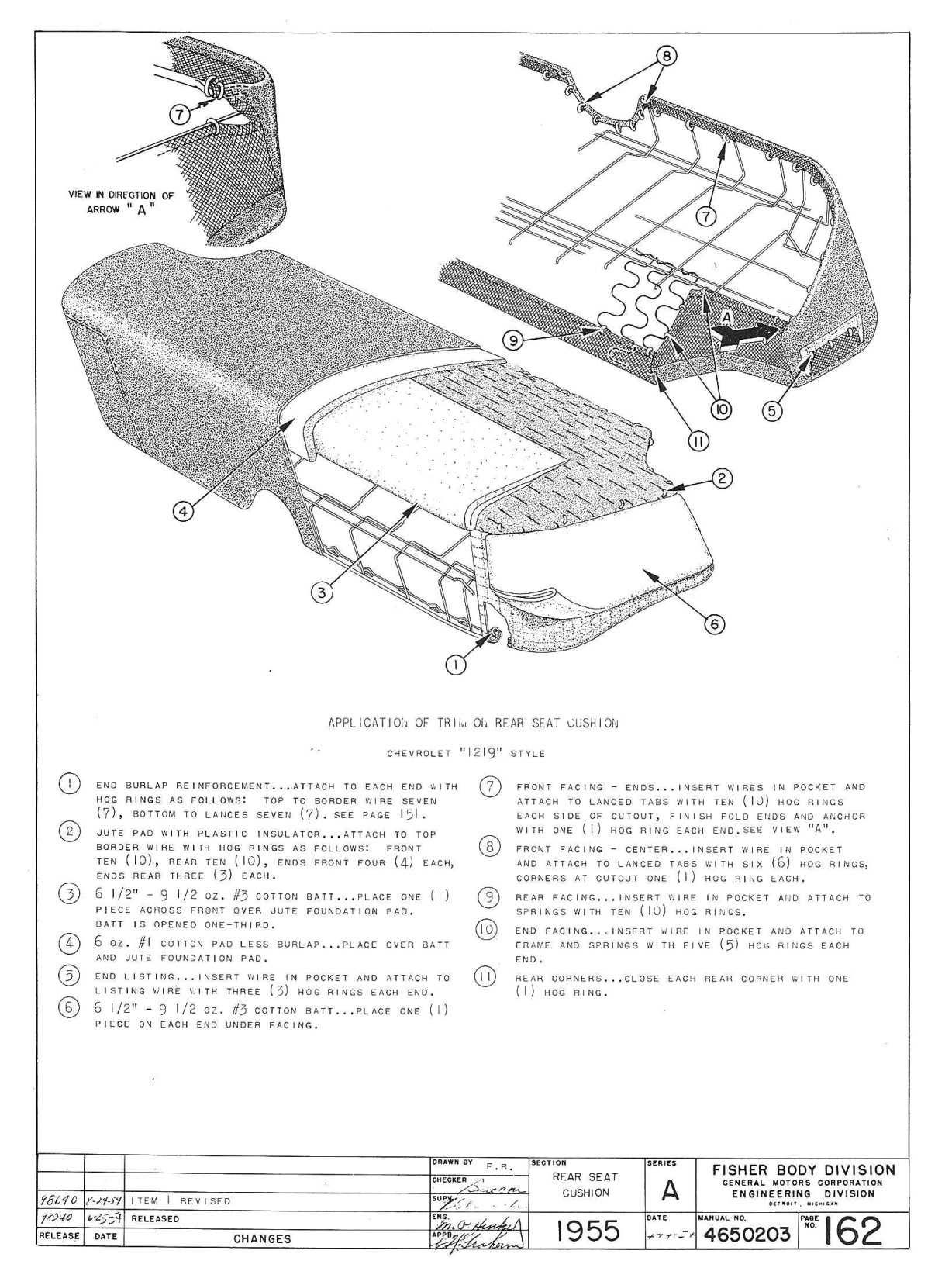 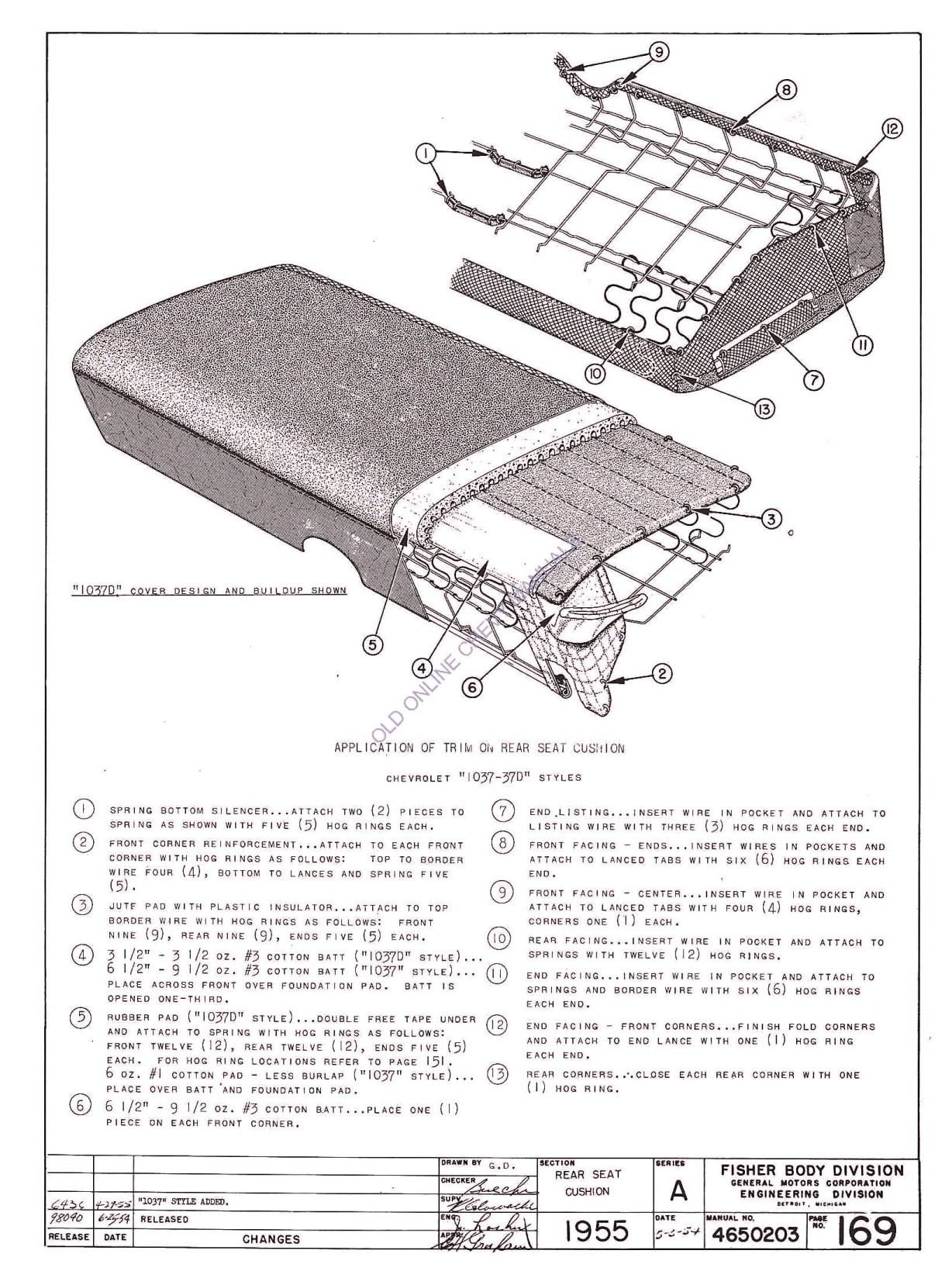 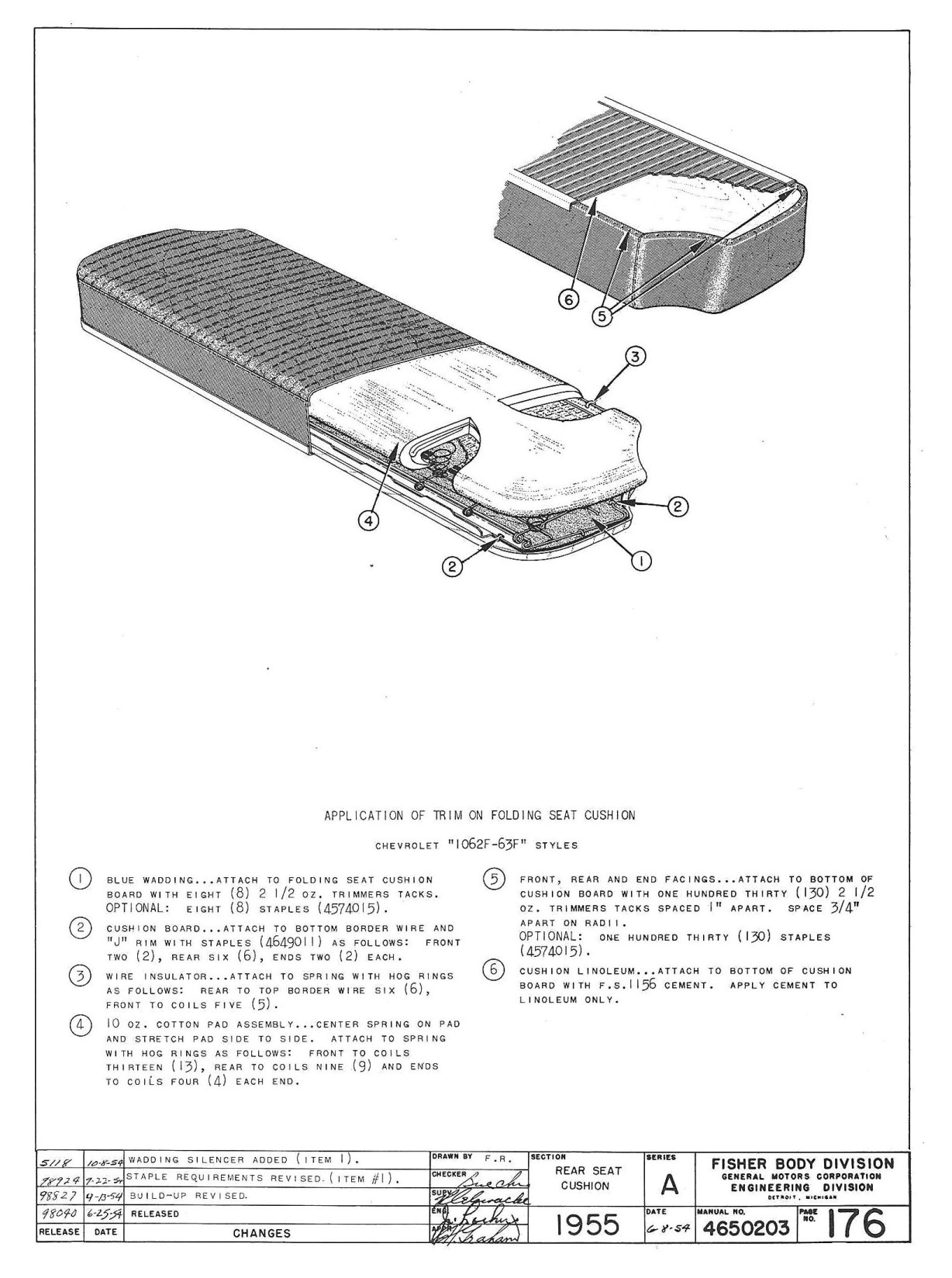 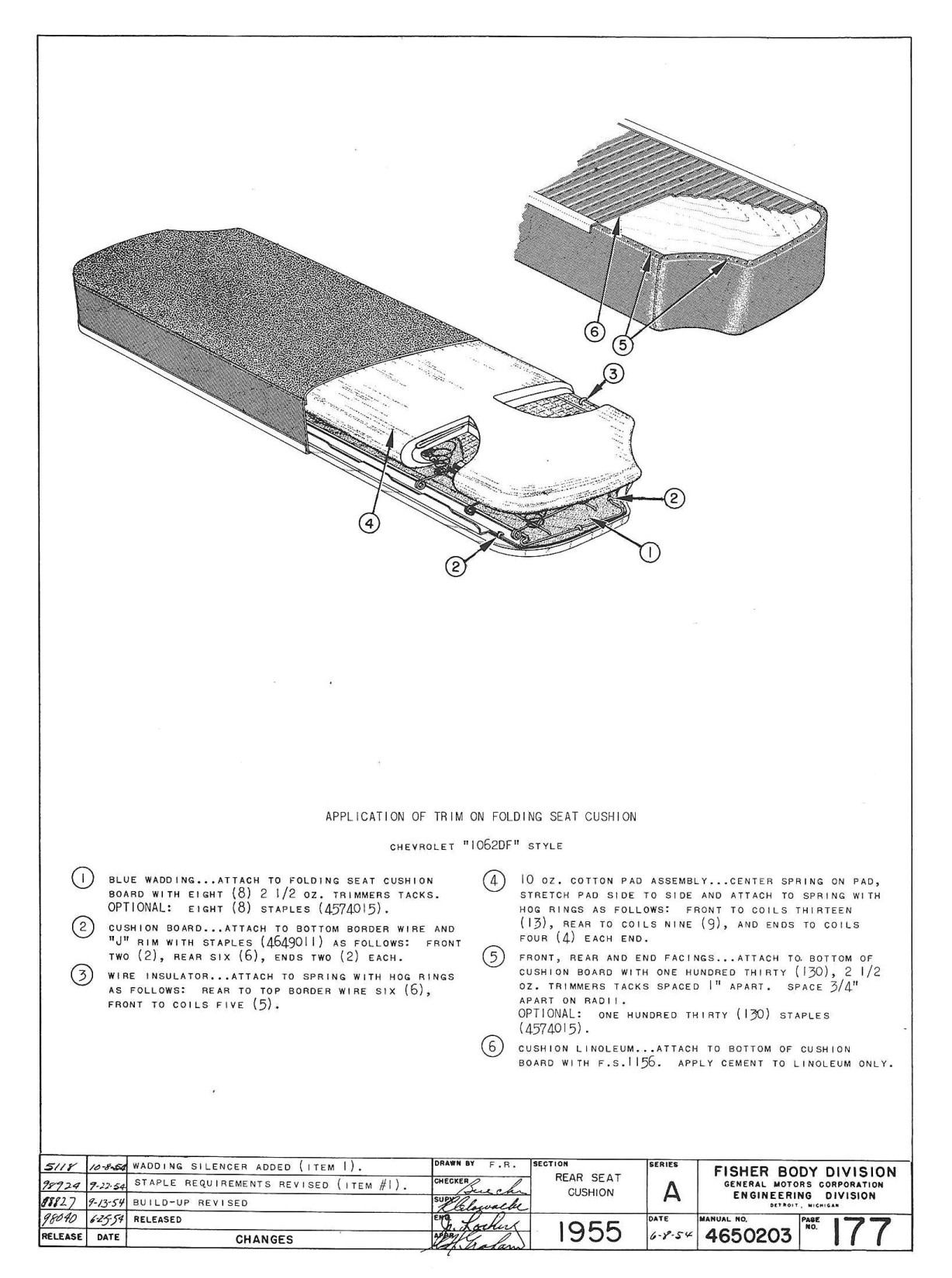 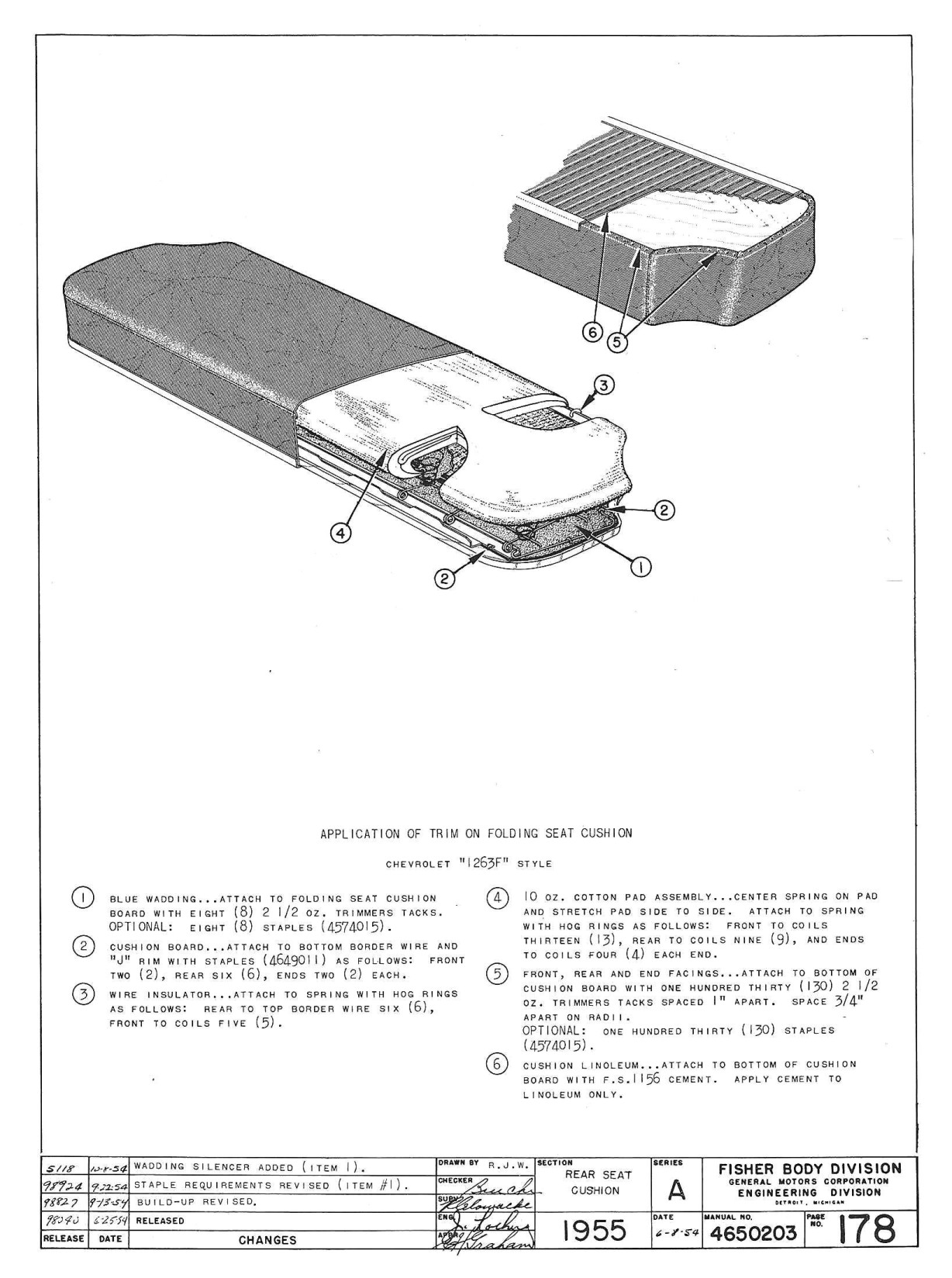 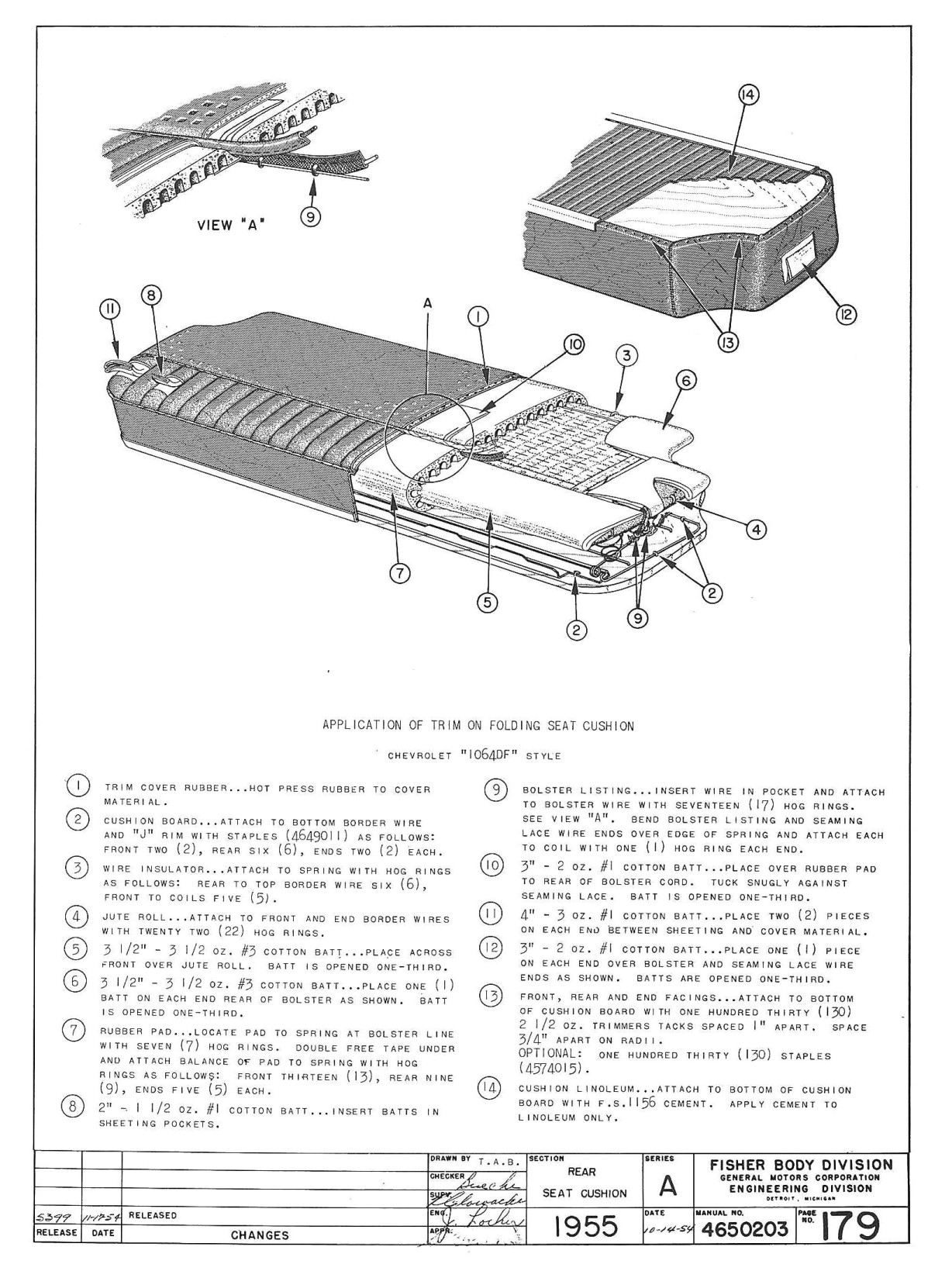 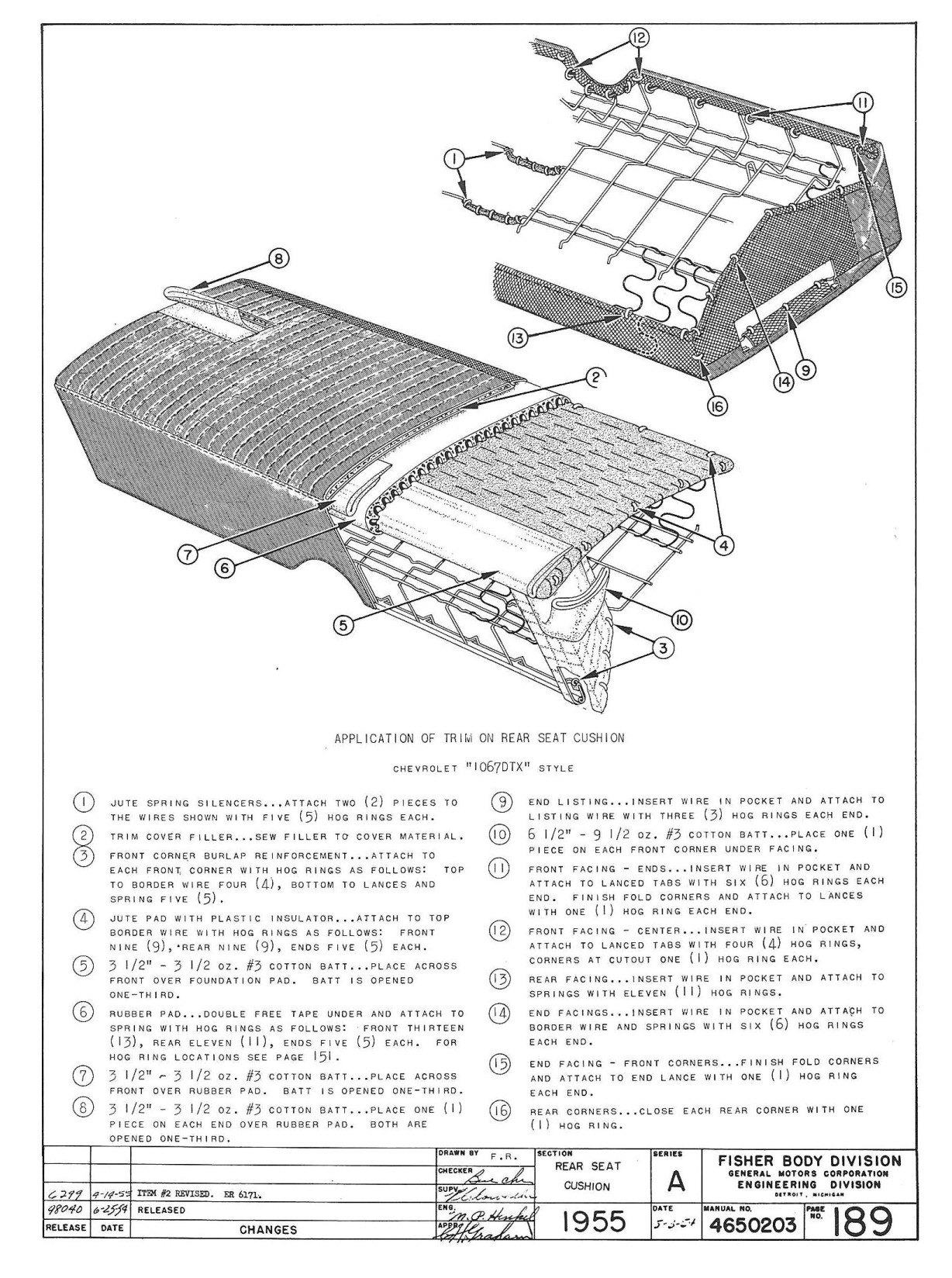 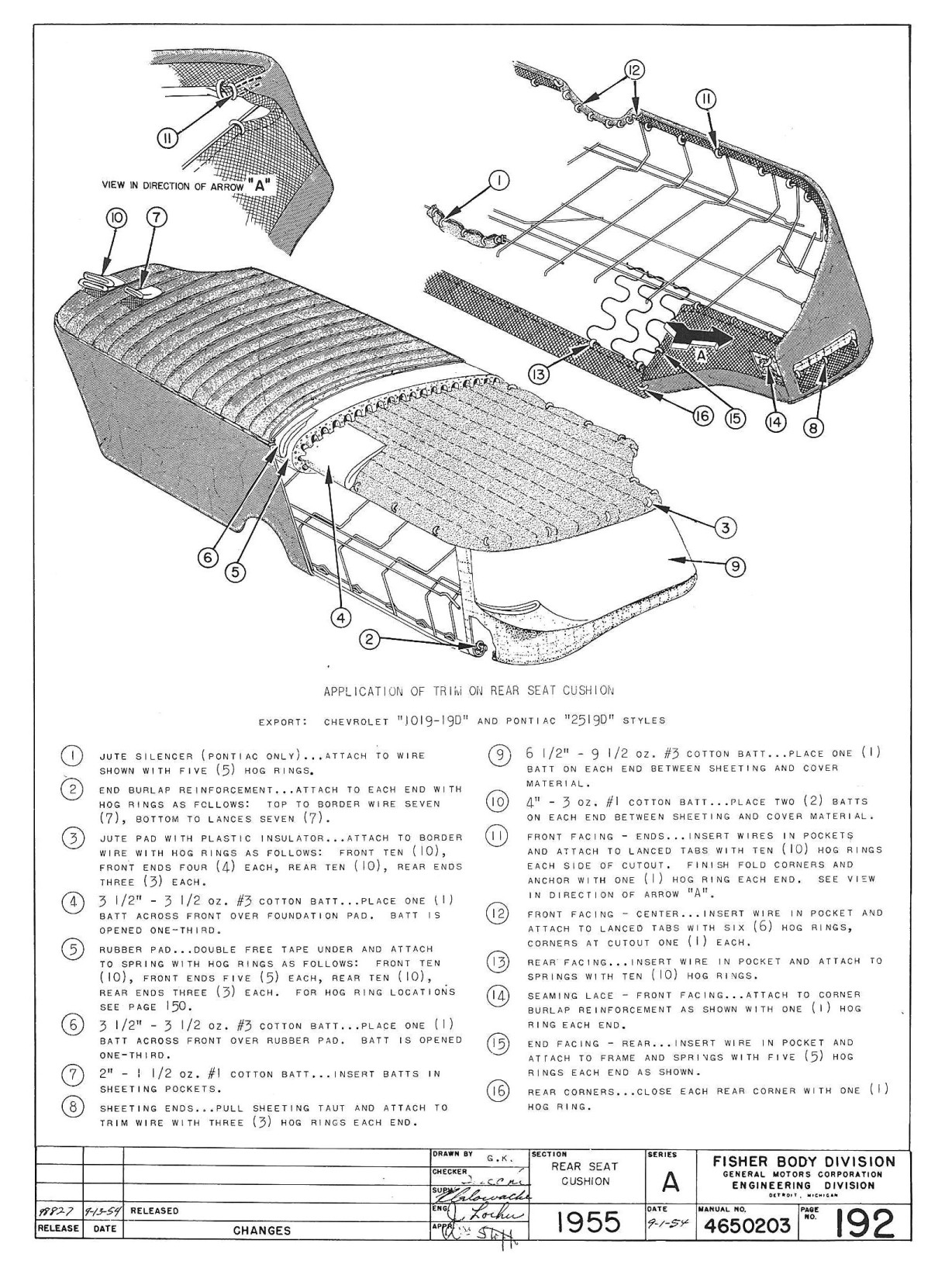 Front BackApplication of Top Spring Spacers 
Top Panel Assembly, Bottom Facing and Pad Hog Ringing 
Application of Pads 
Application of Back Pads 
Bending Bolster and Seaming Lace Wire Ends 
1011-37 
1011A 
1011D 
1211-11B 
1019 
1019D 
1219D 
1037D 
1062F 
1064DF 
1063F 
1263F 
1064DF 
1067DTX 
1271 
1019-19D 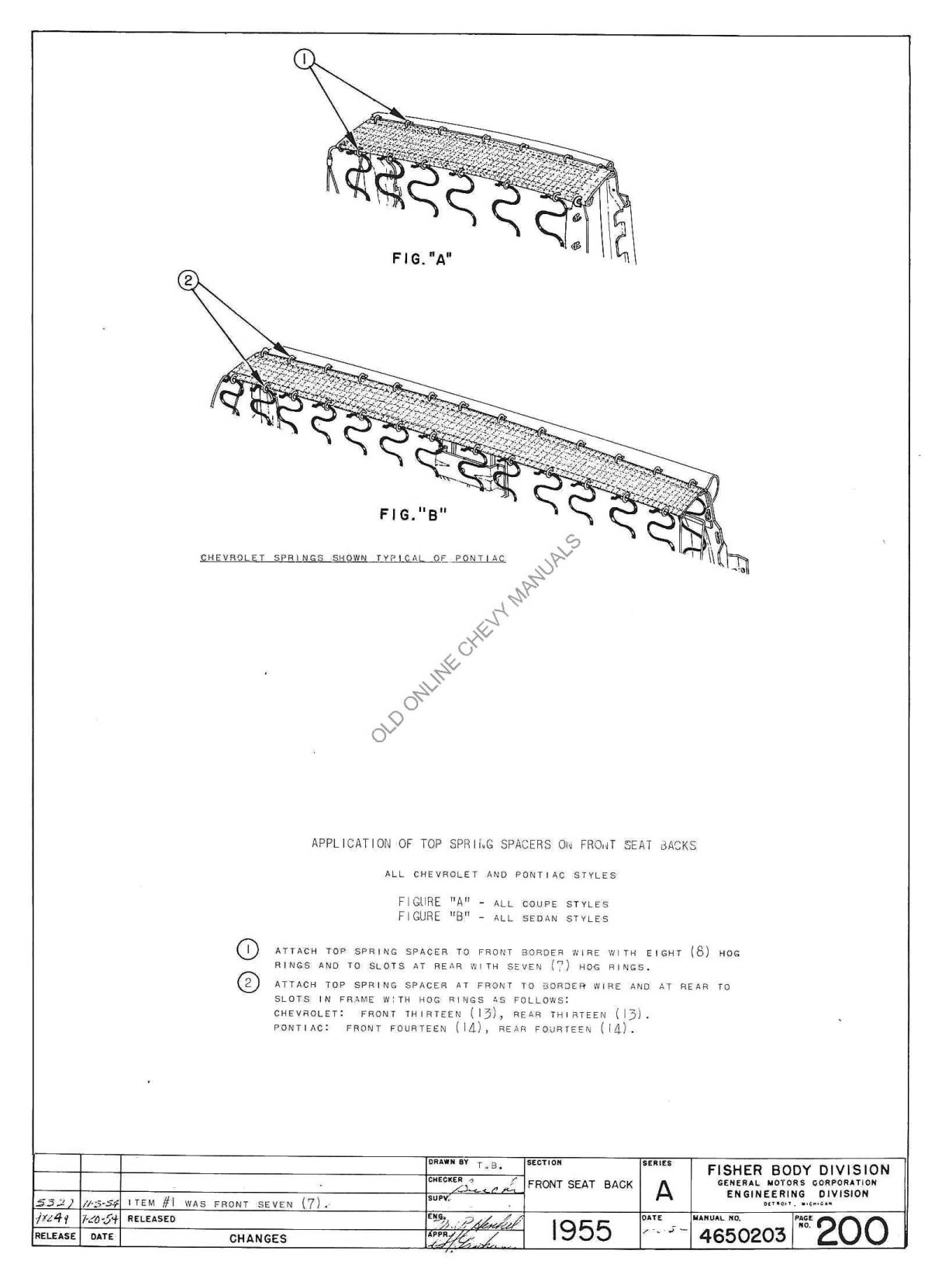 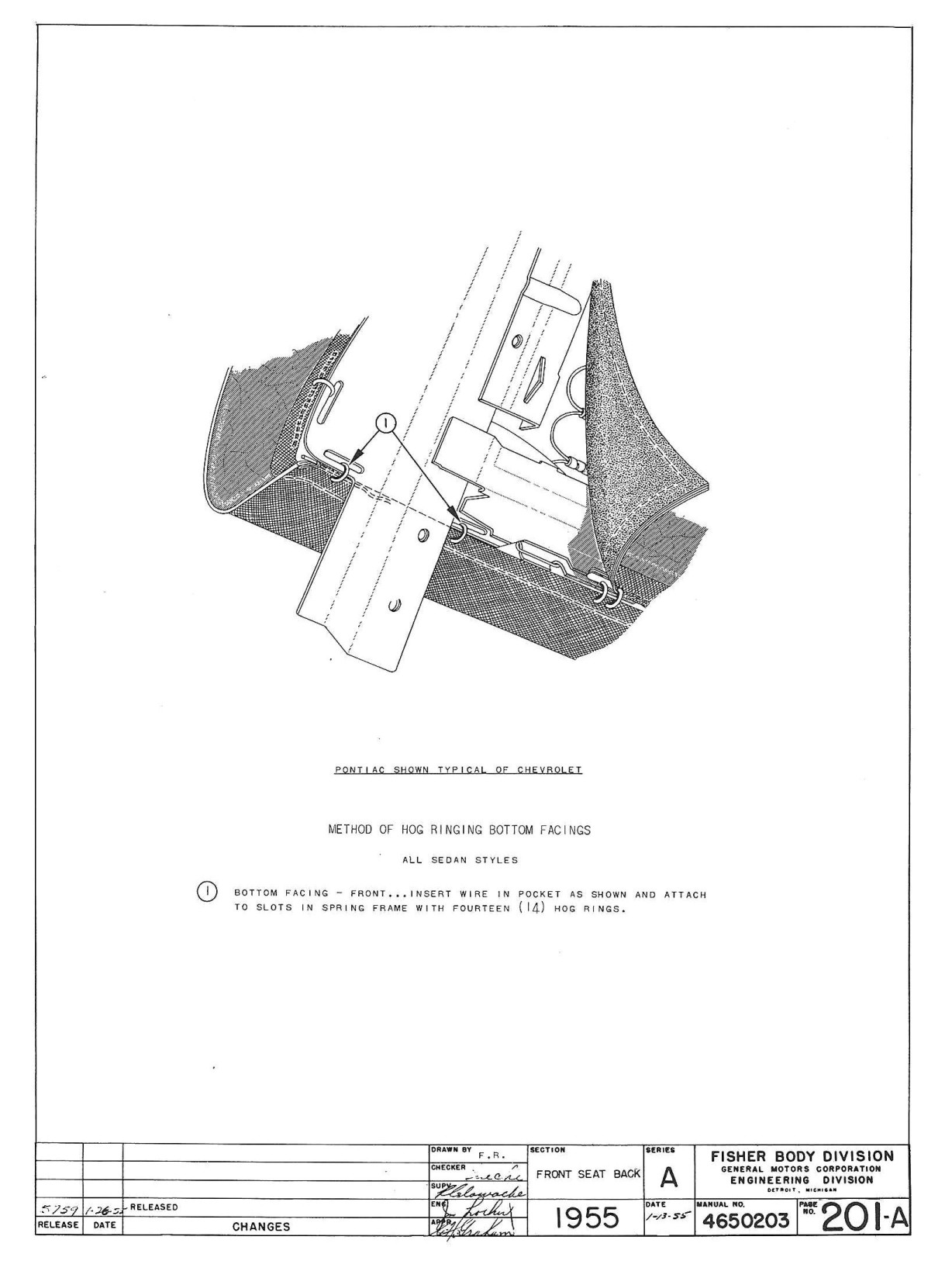 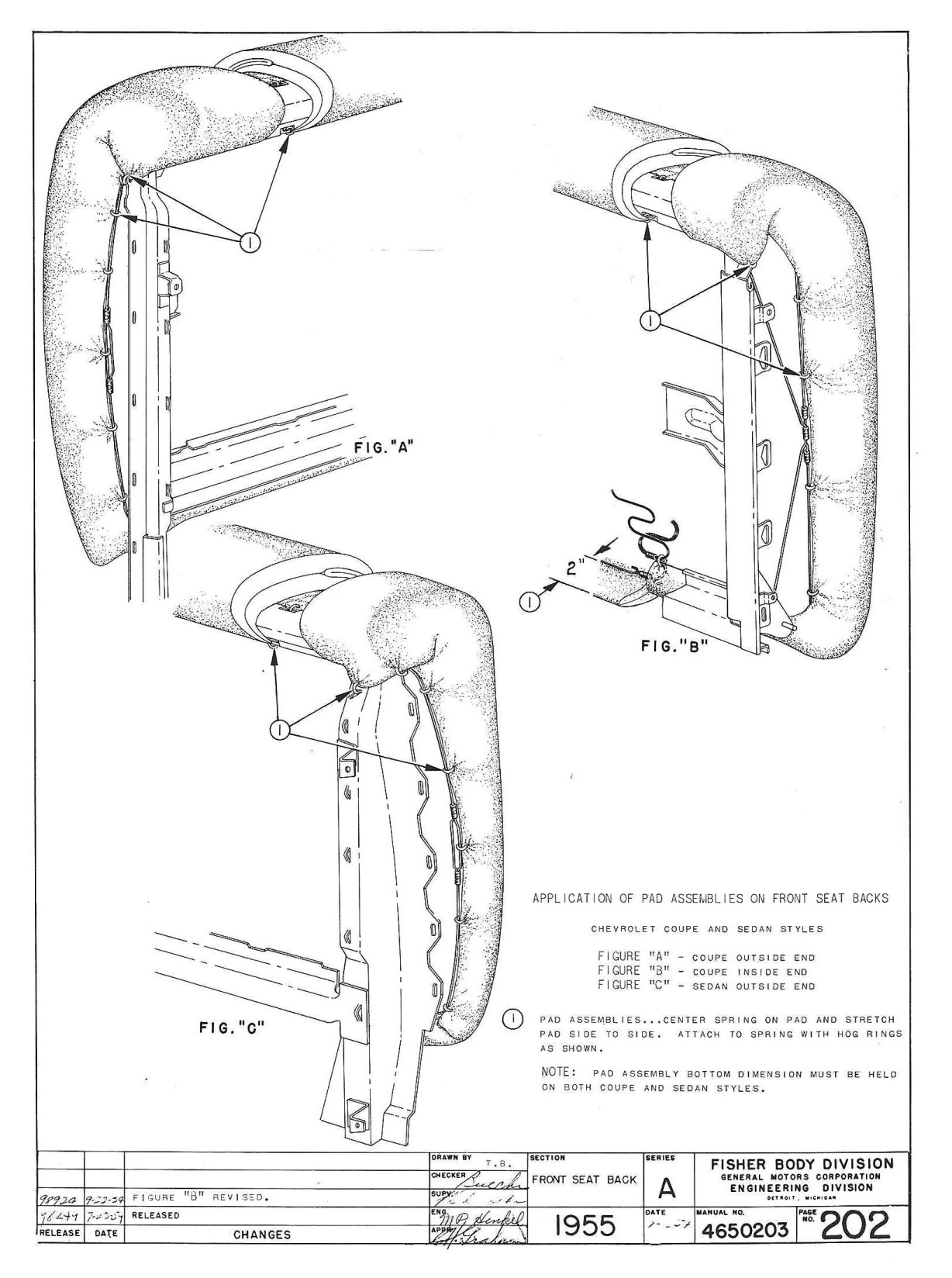 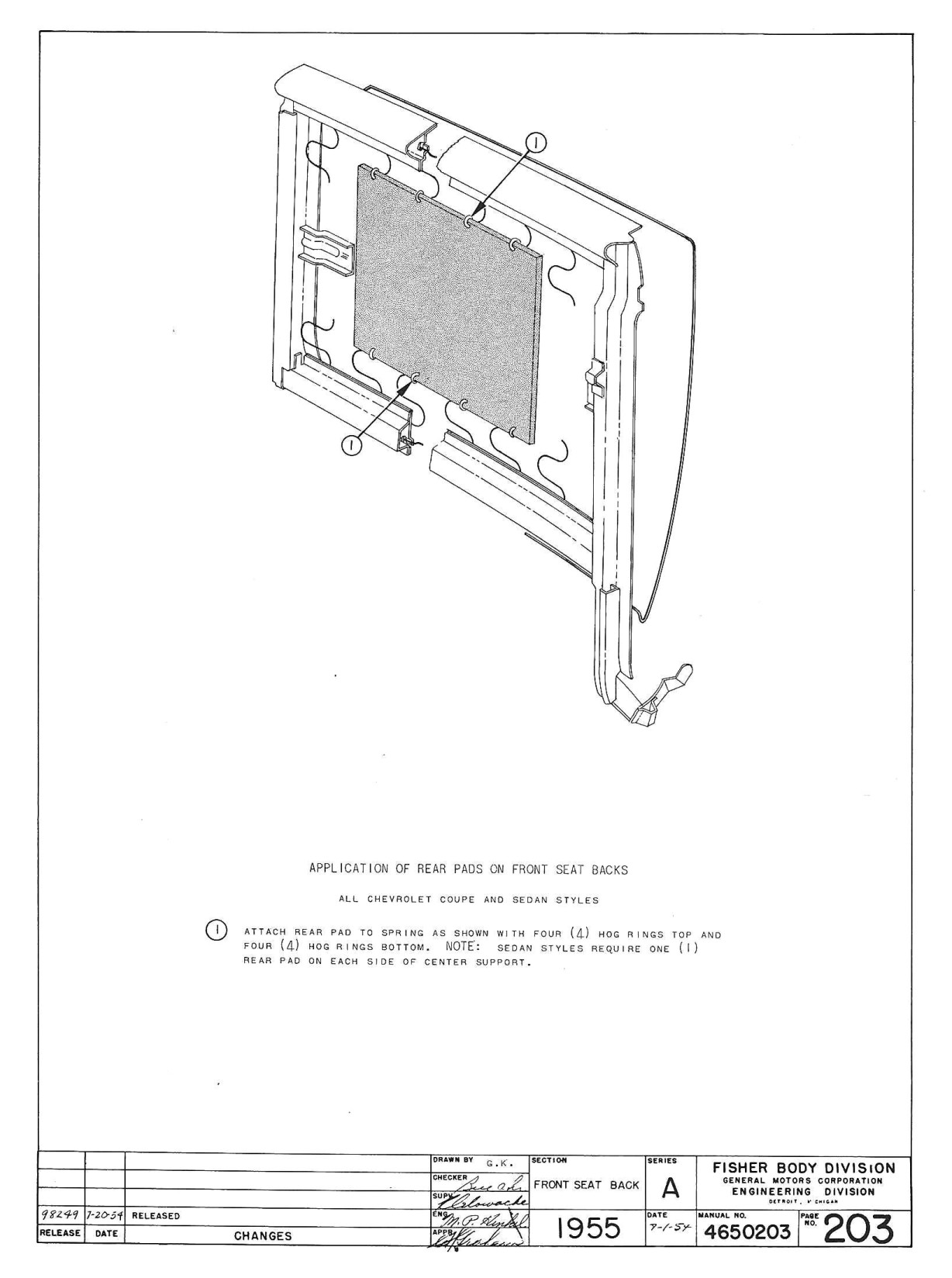 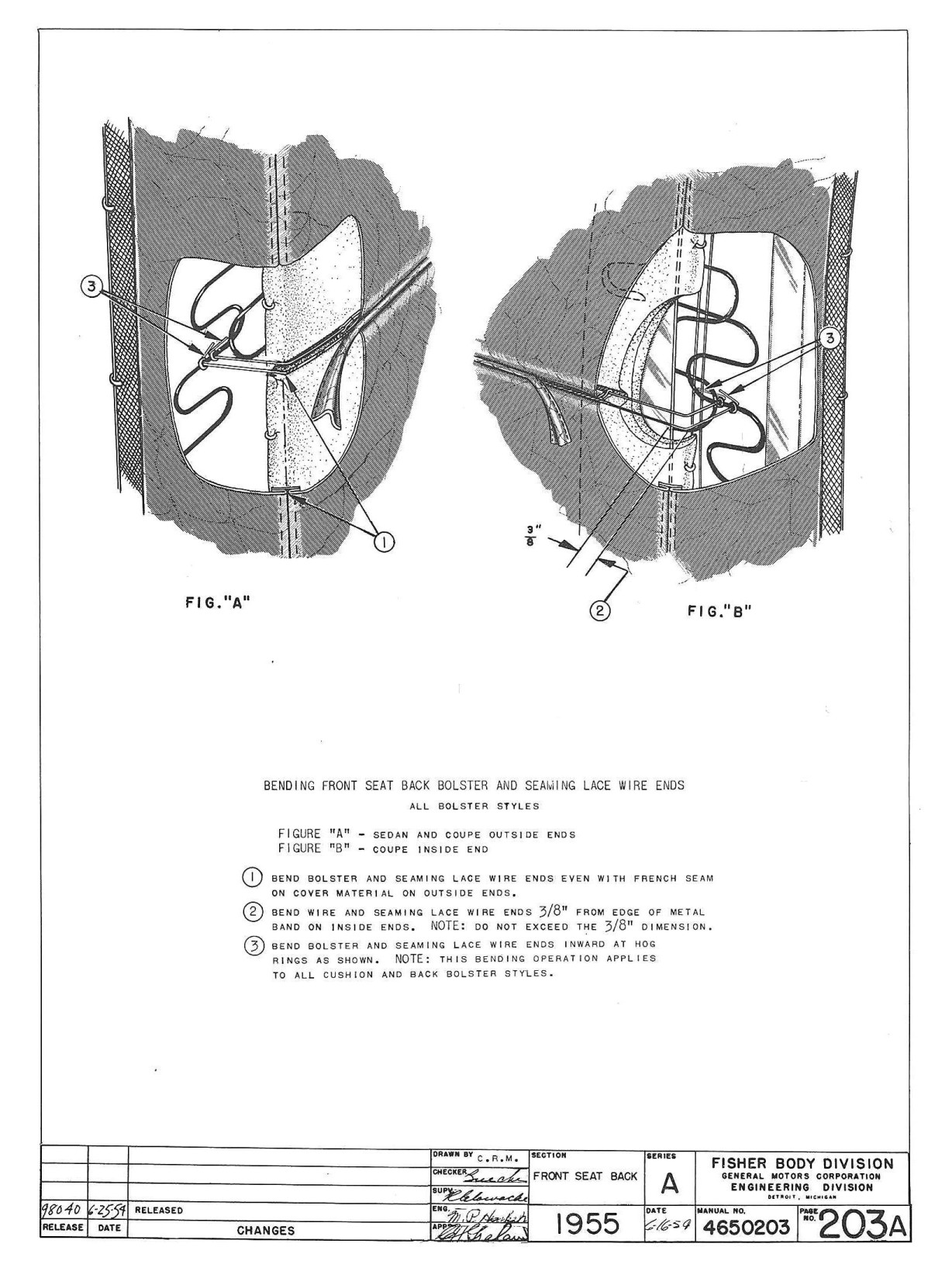 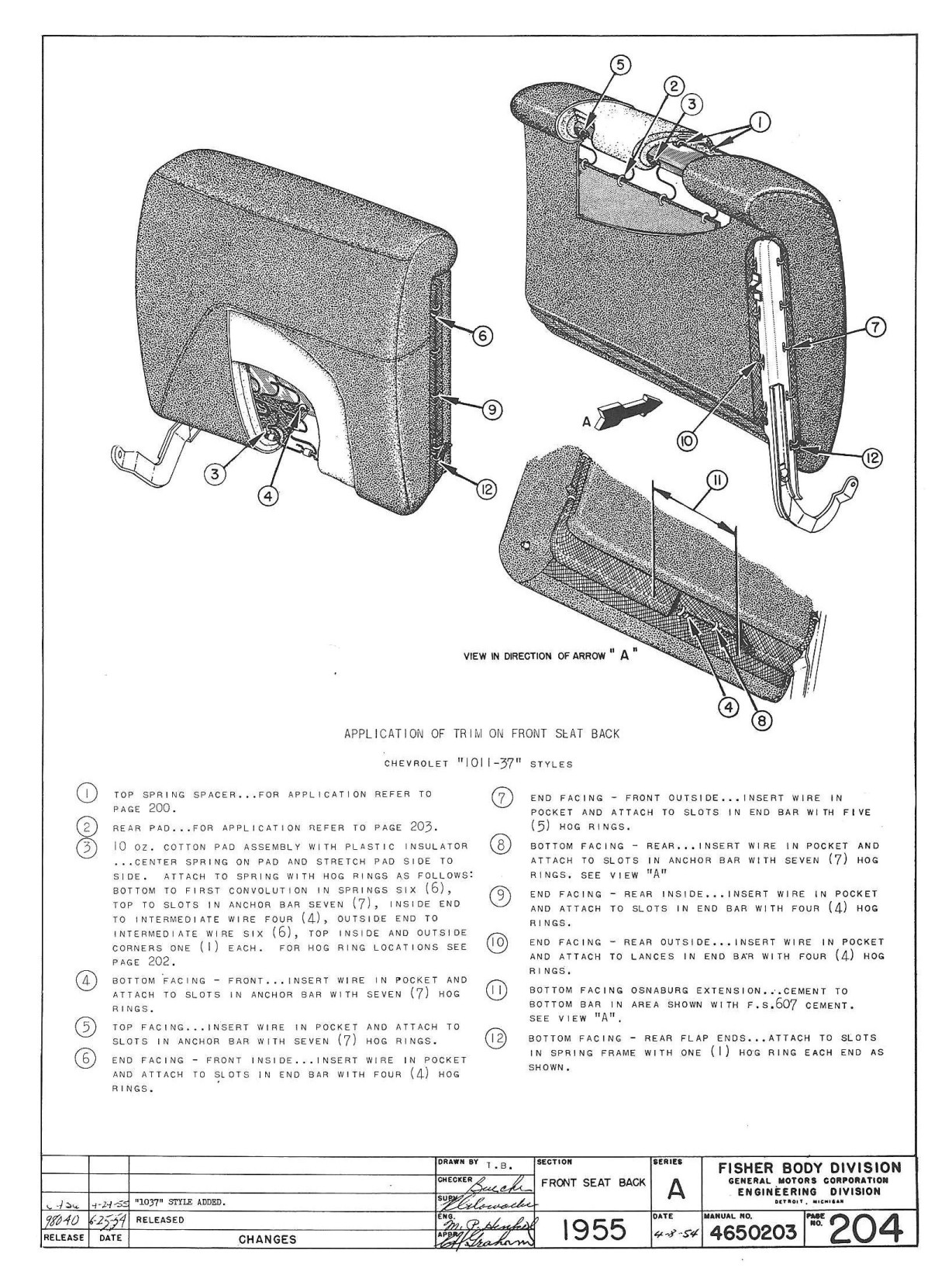 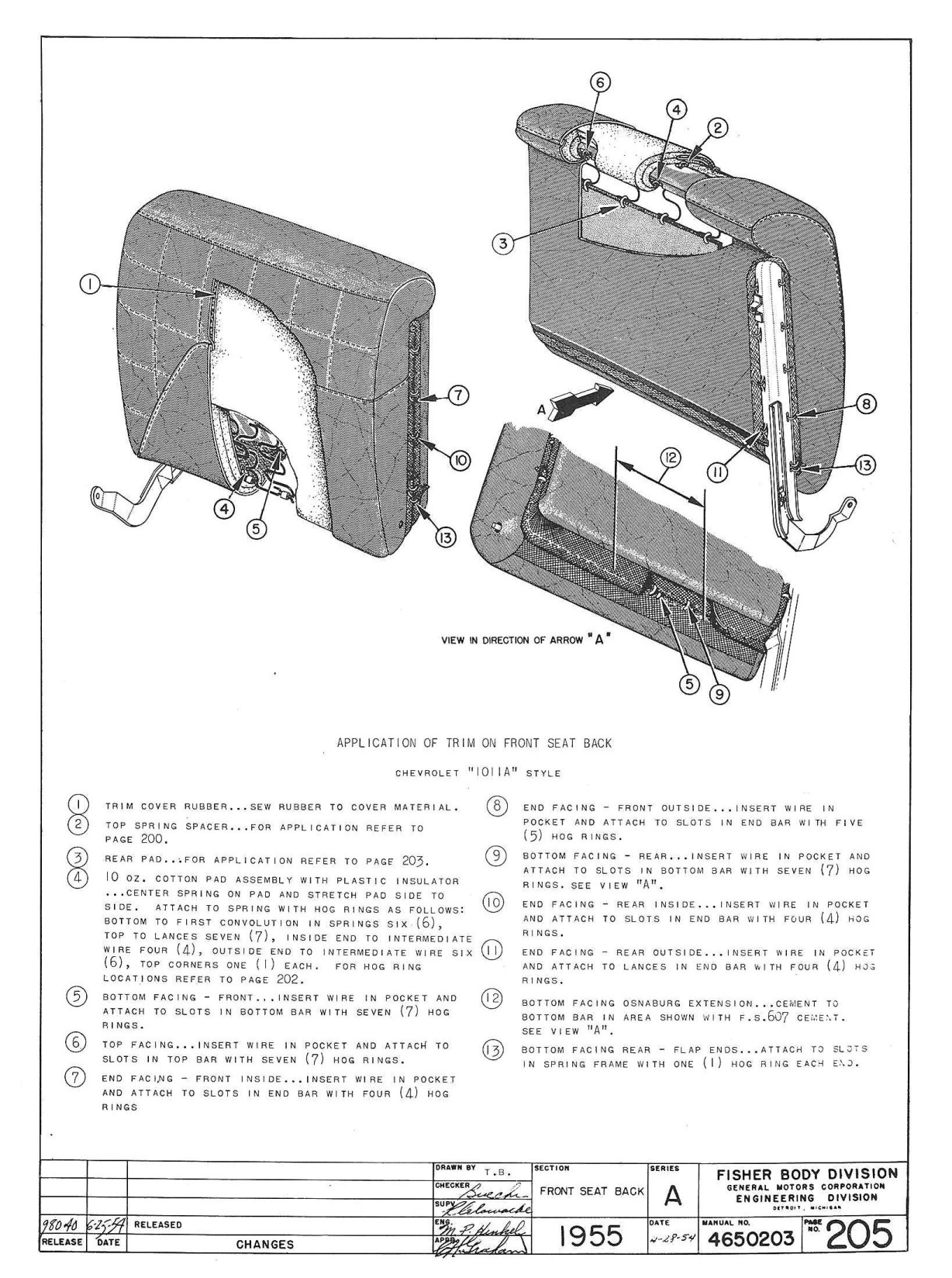 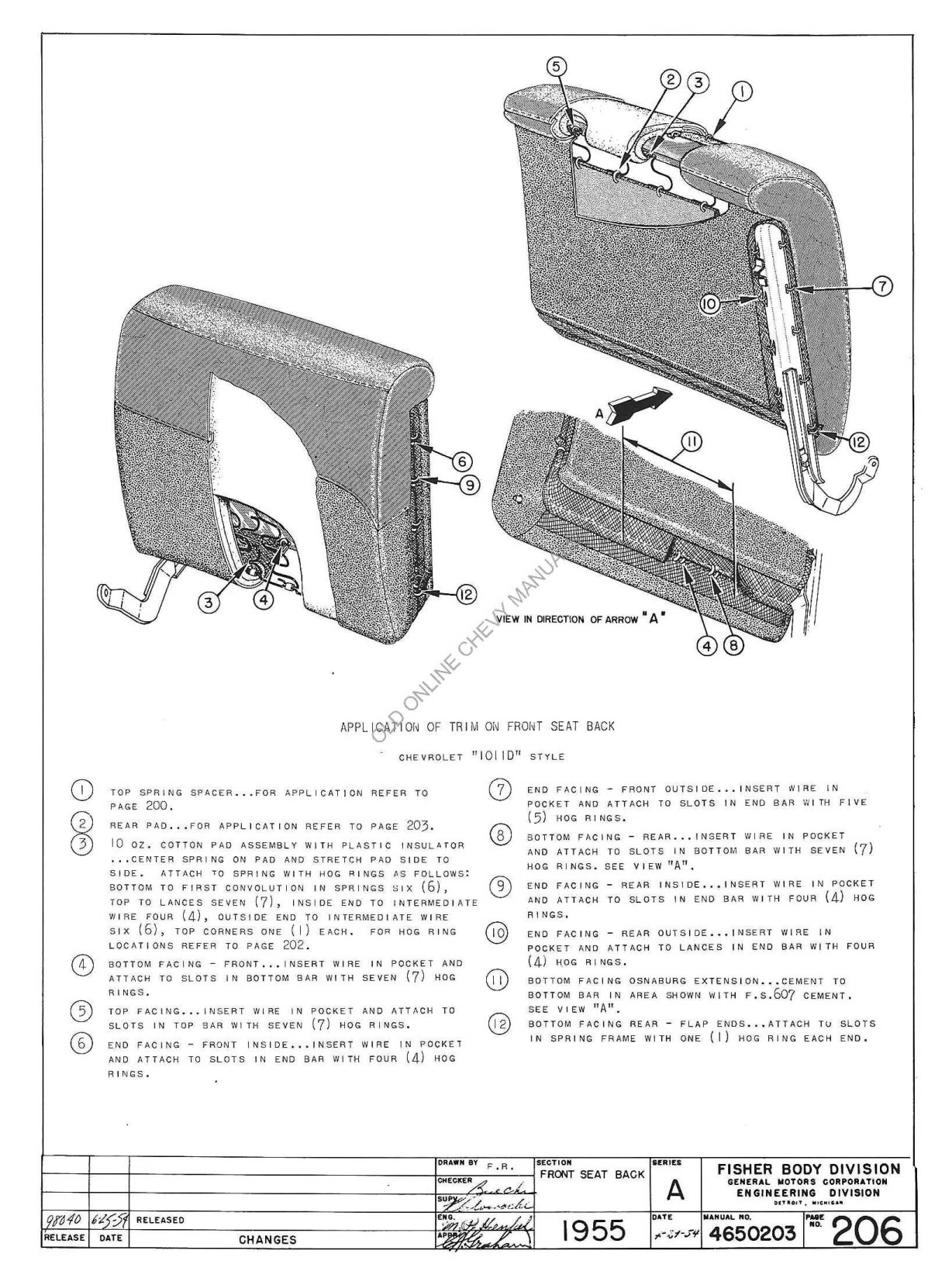 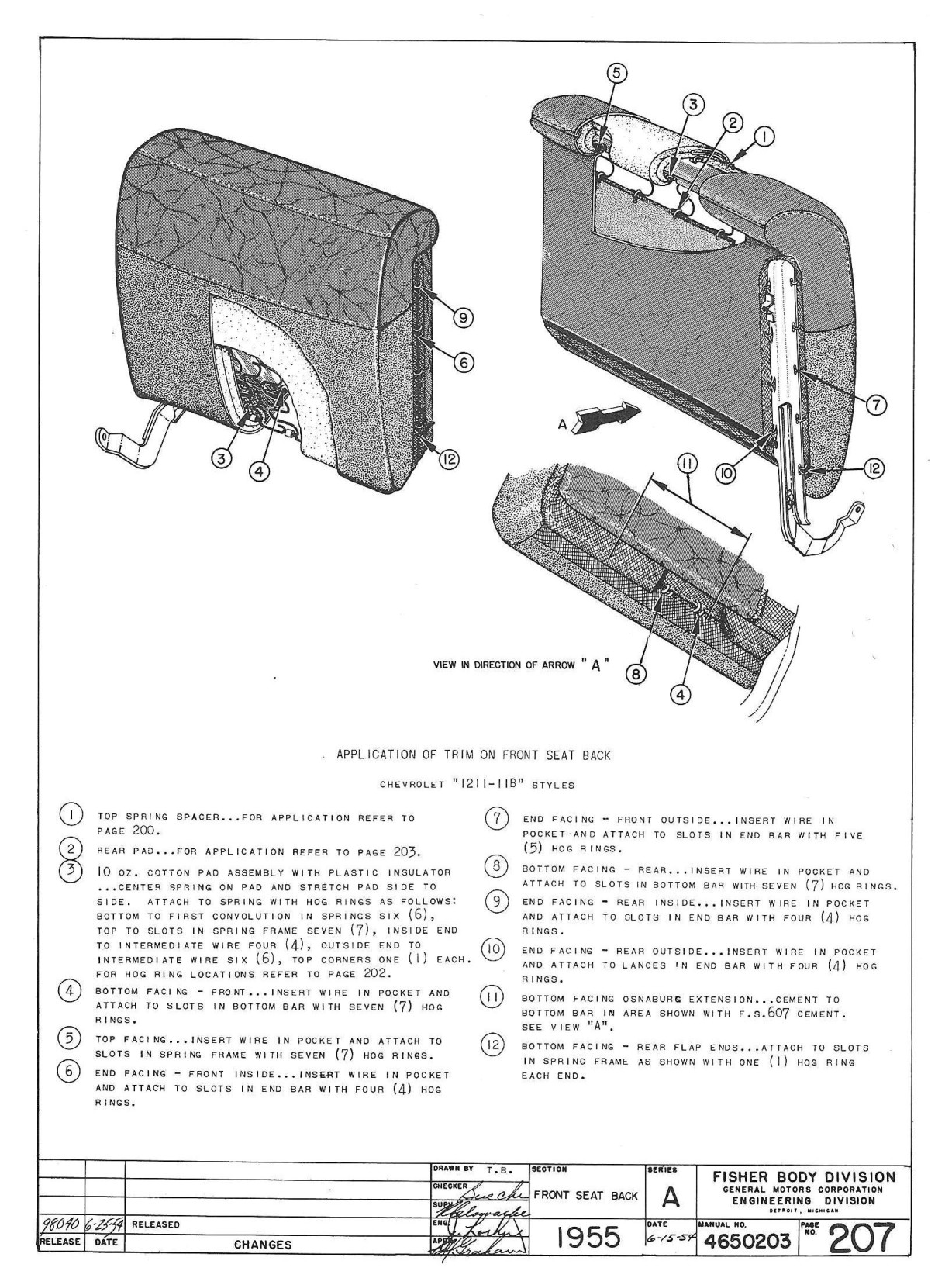 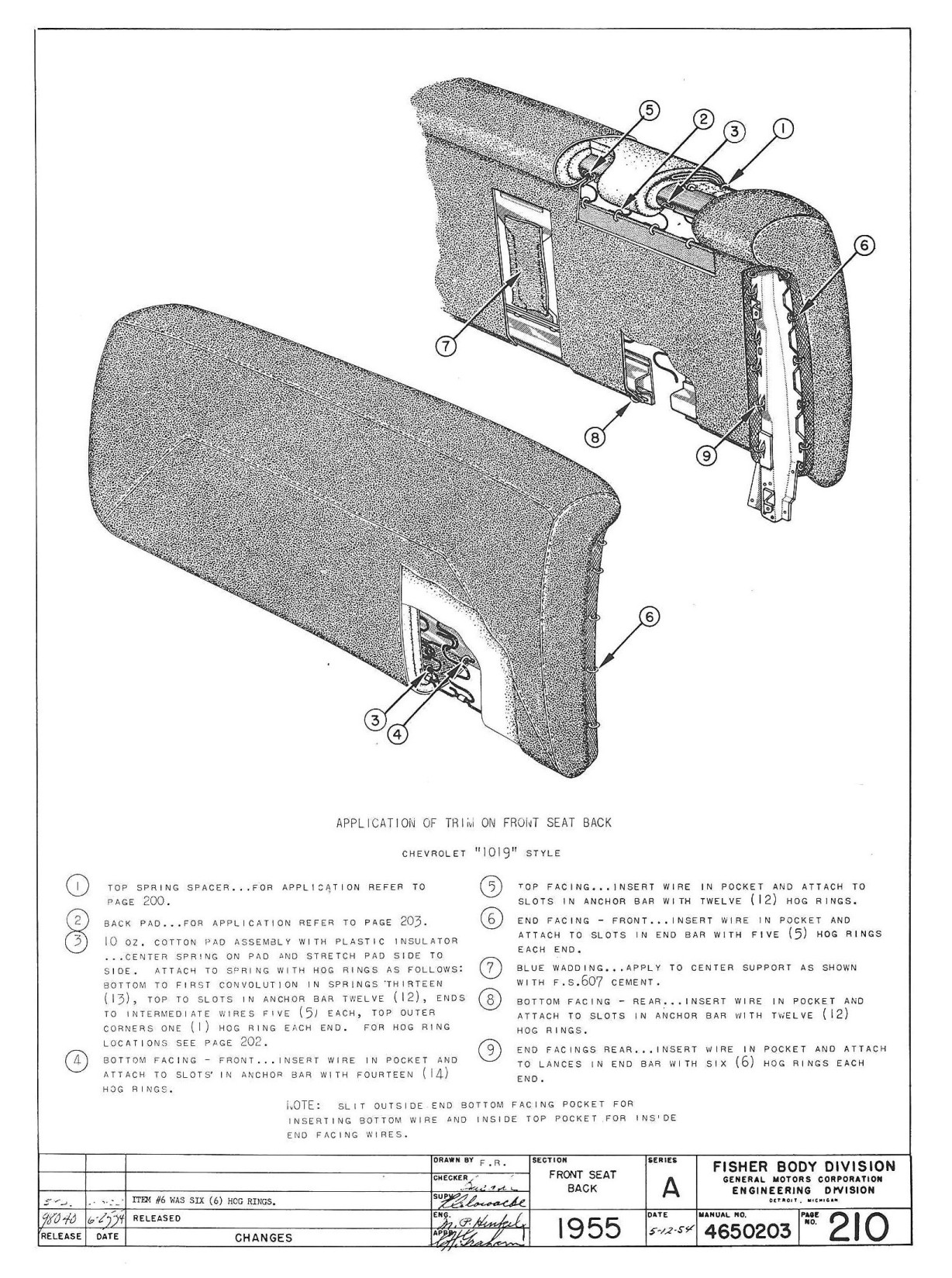 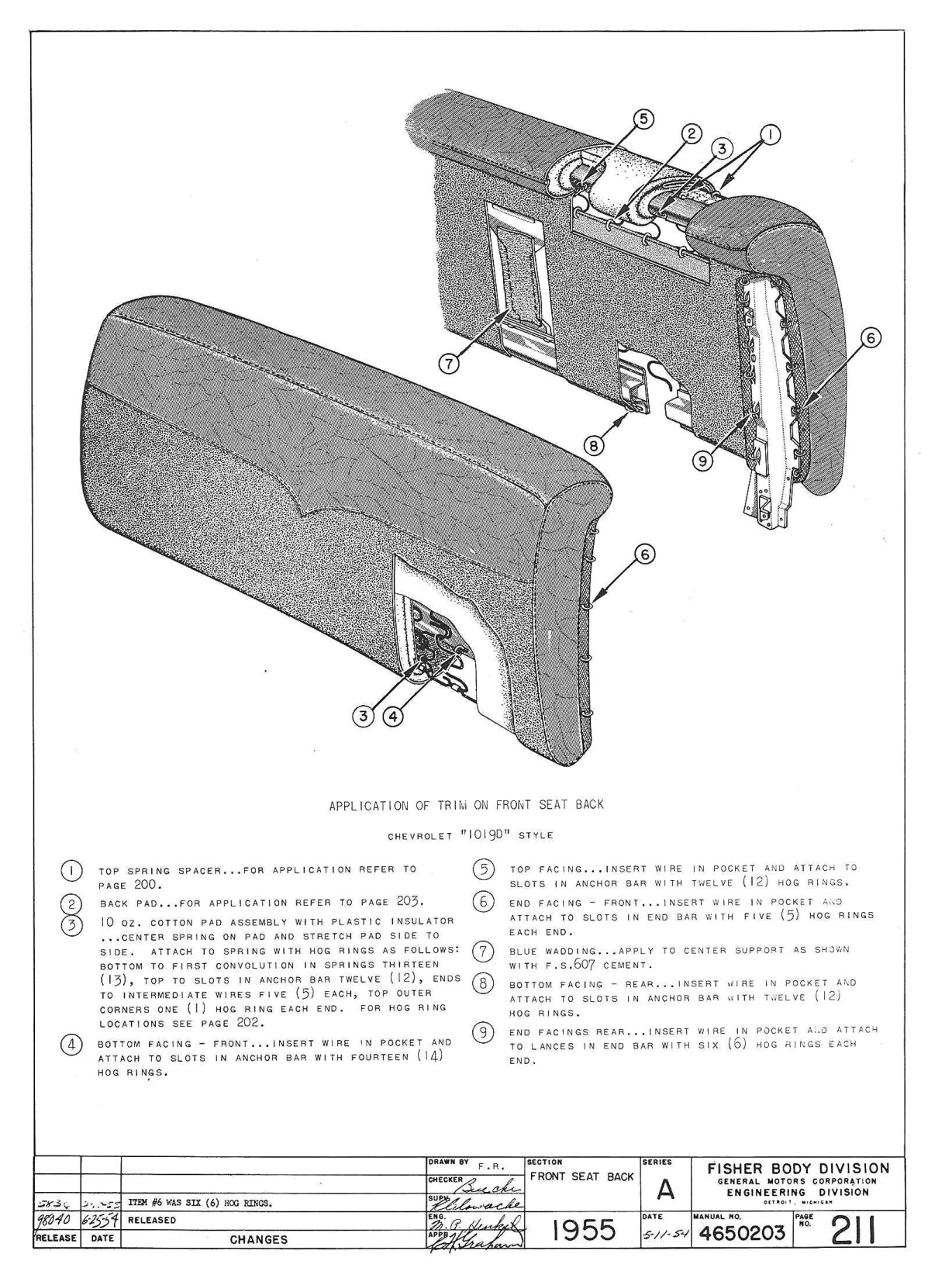 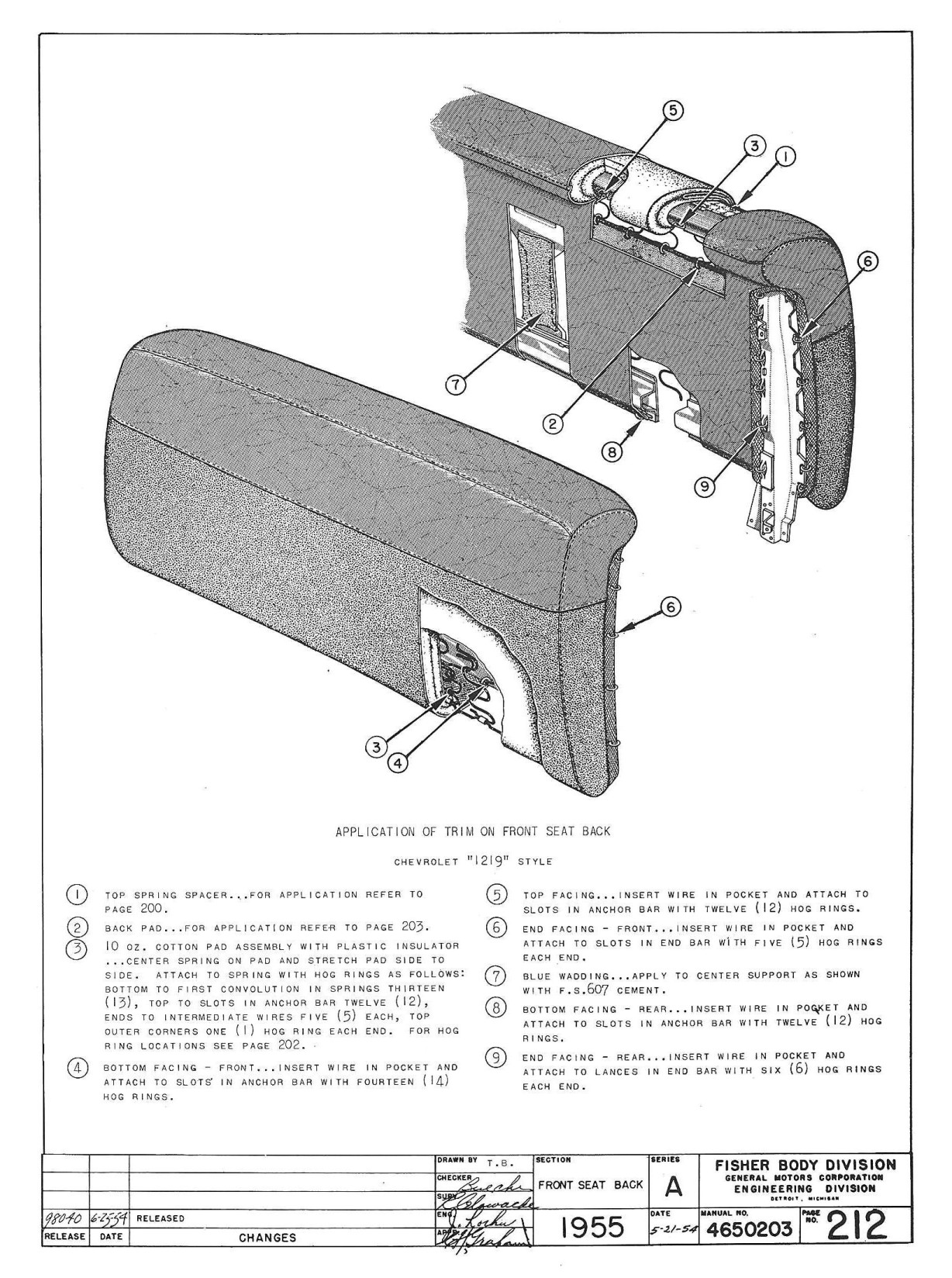 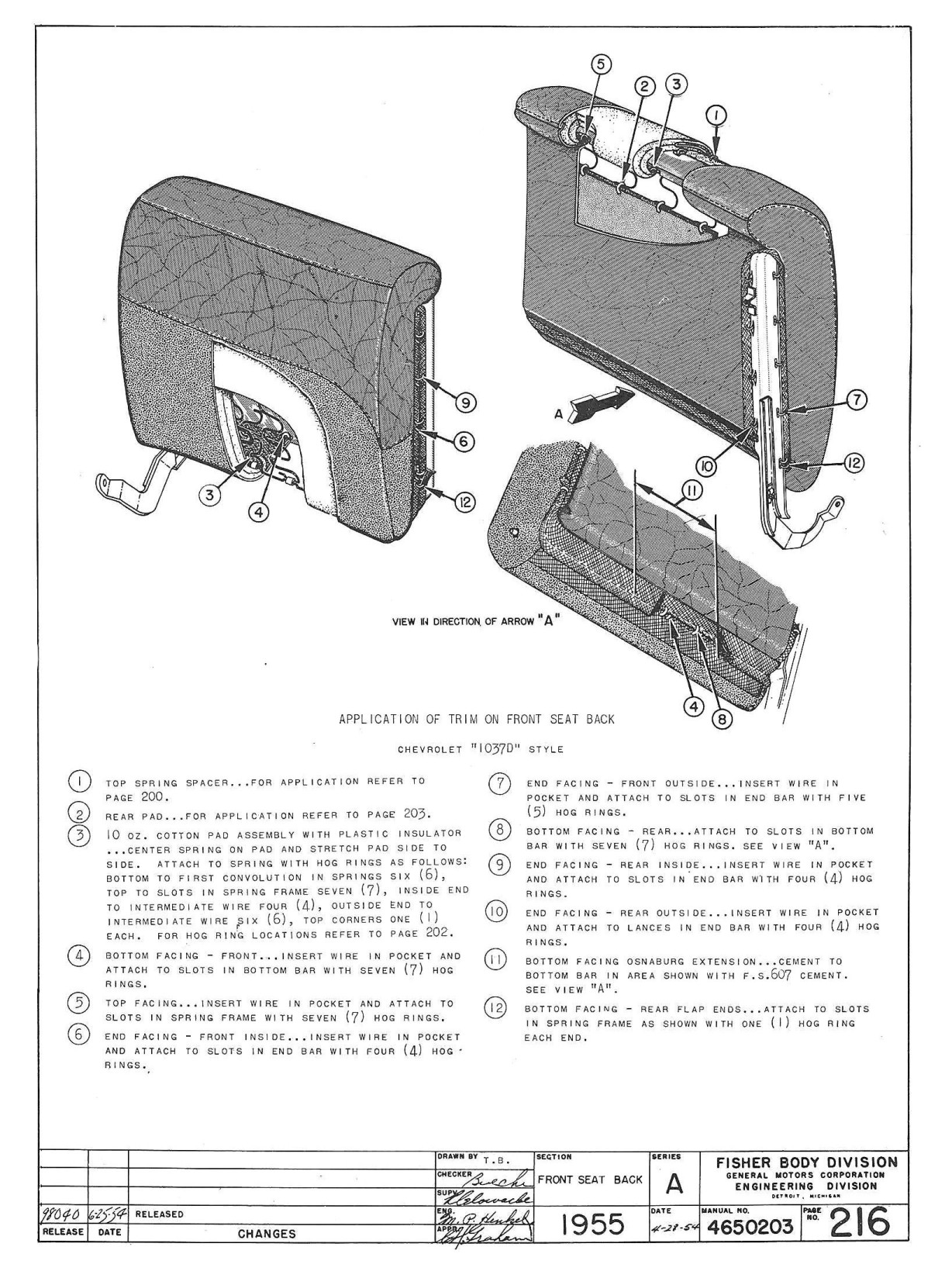 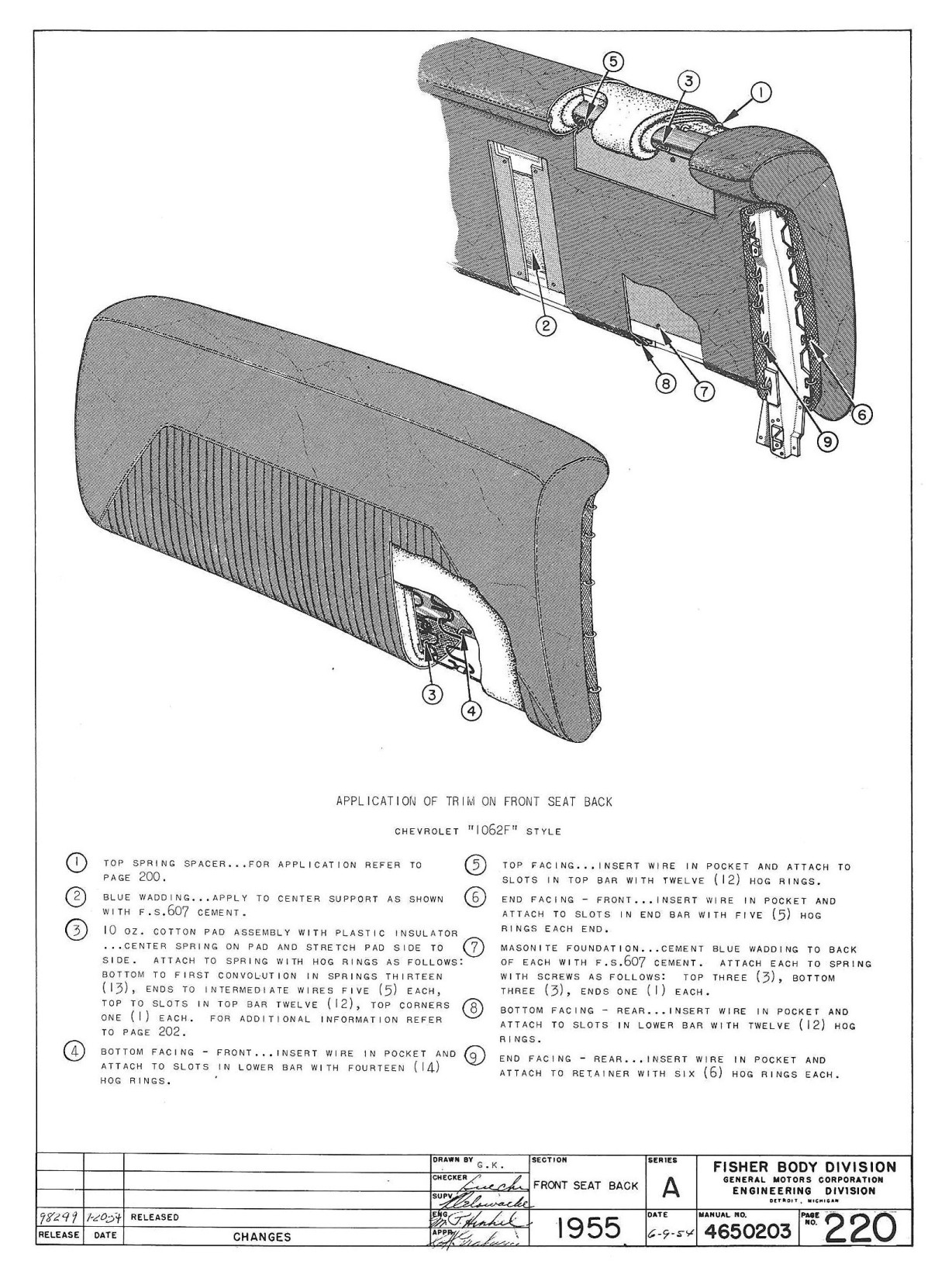 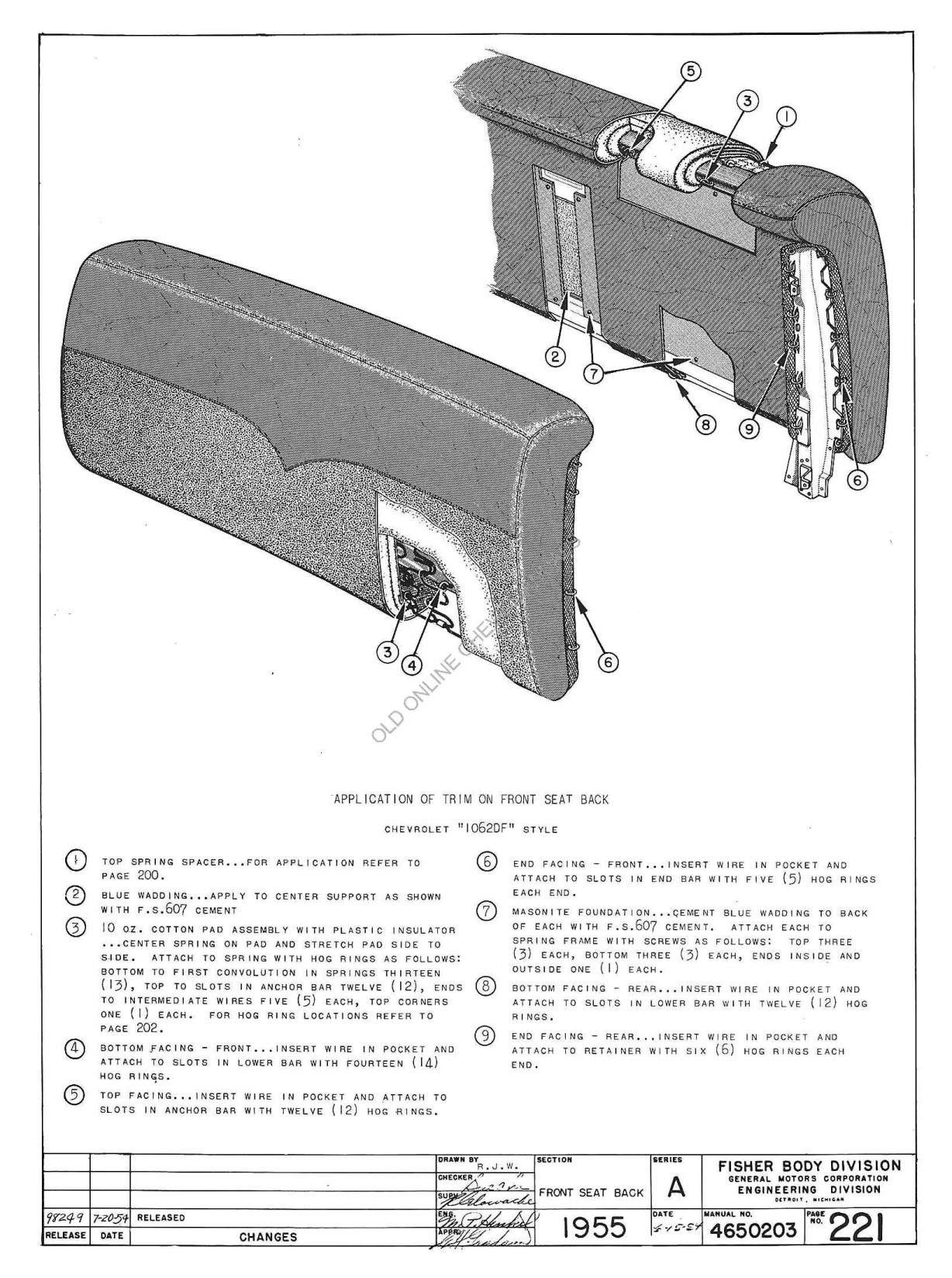 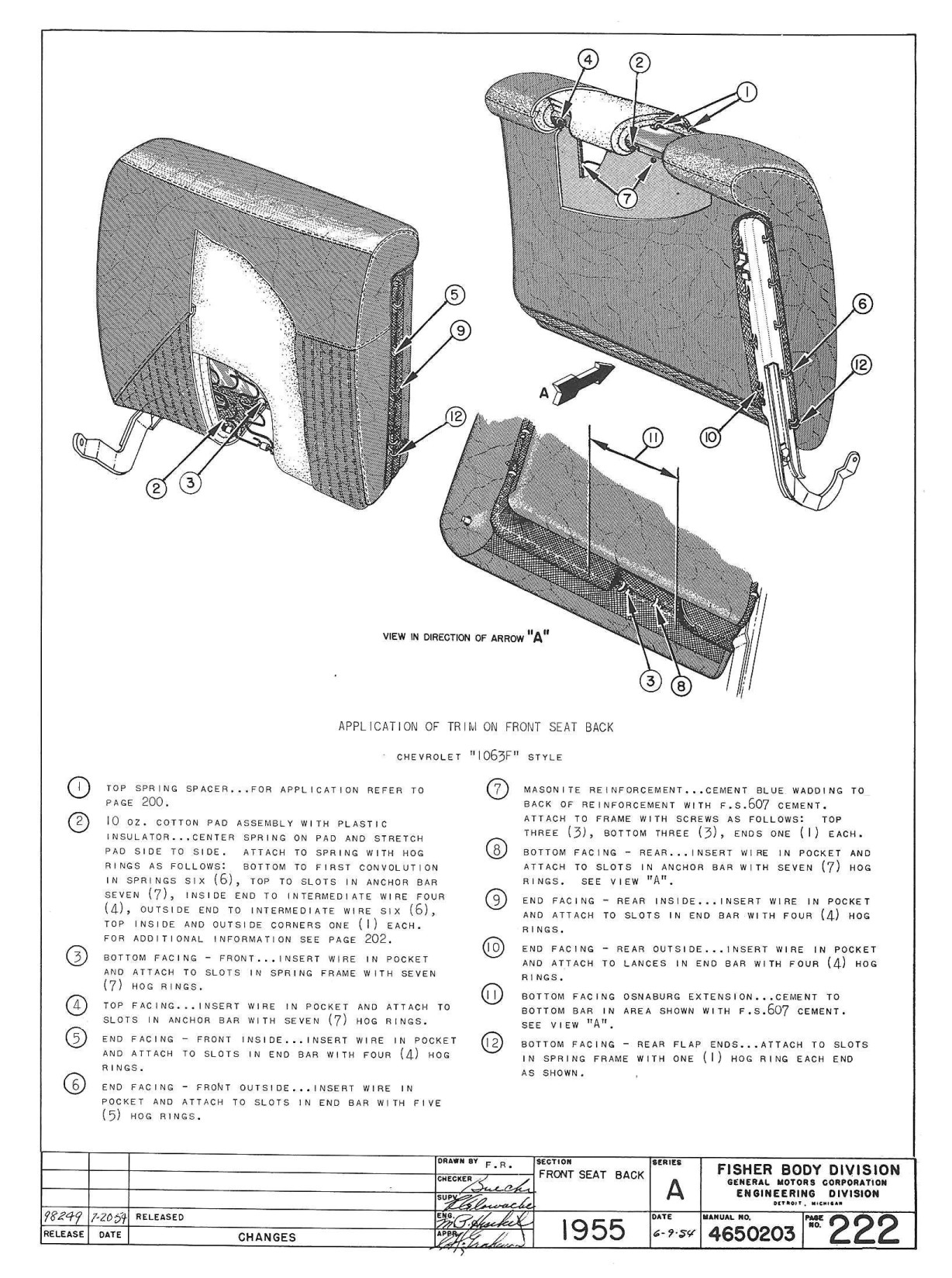 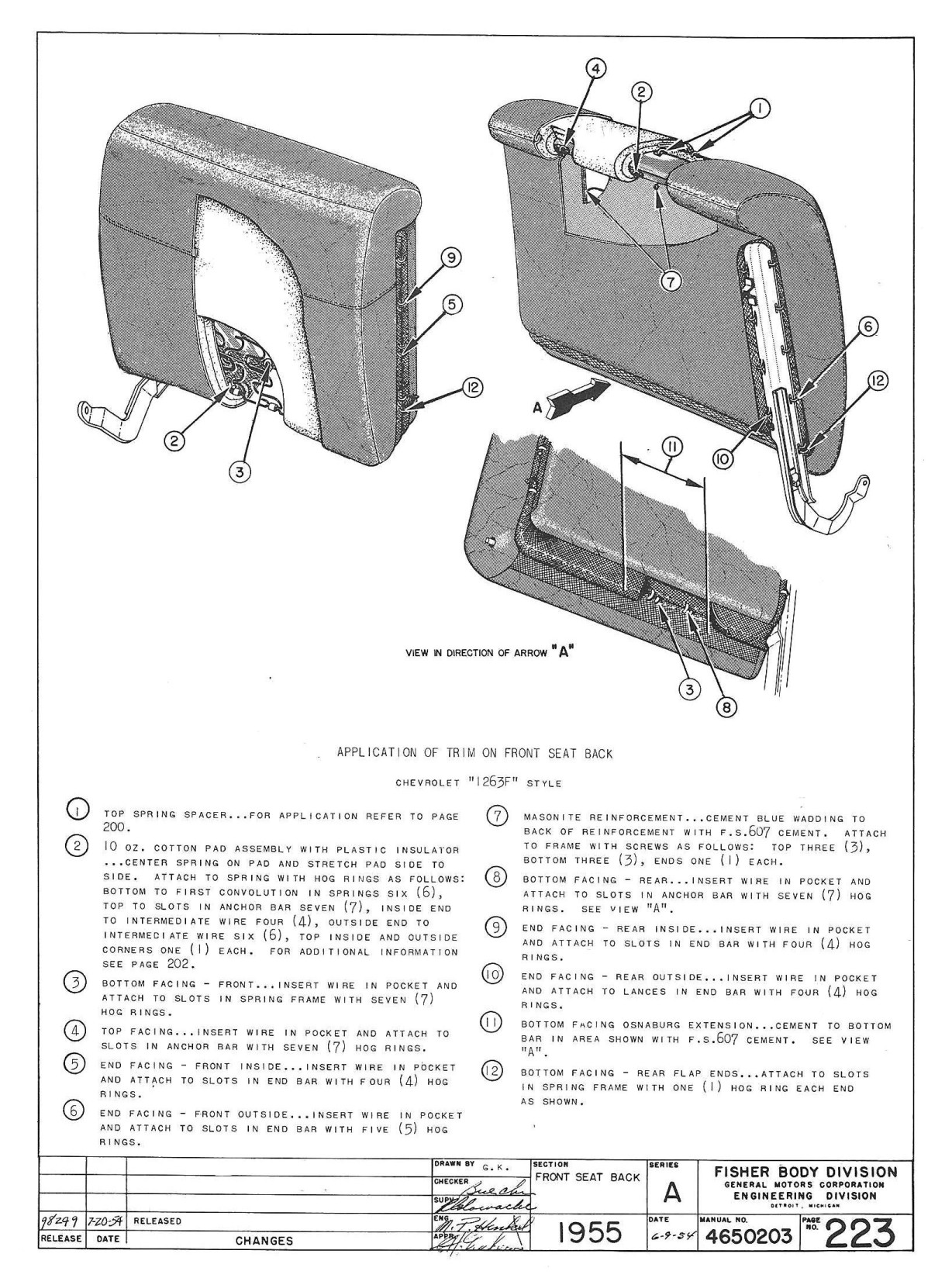 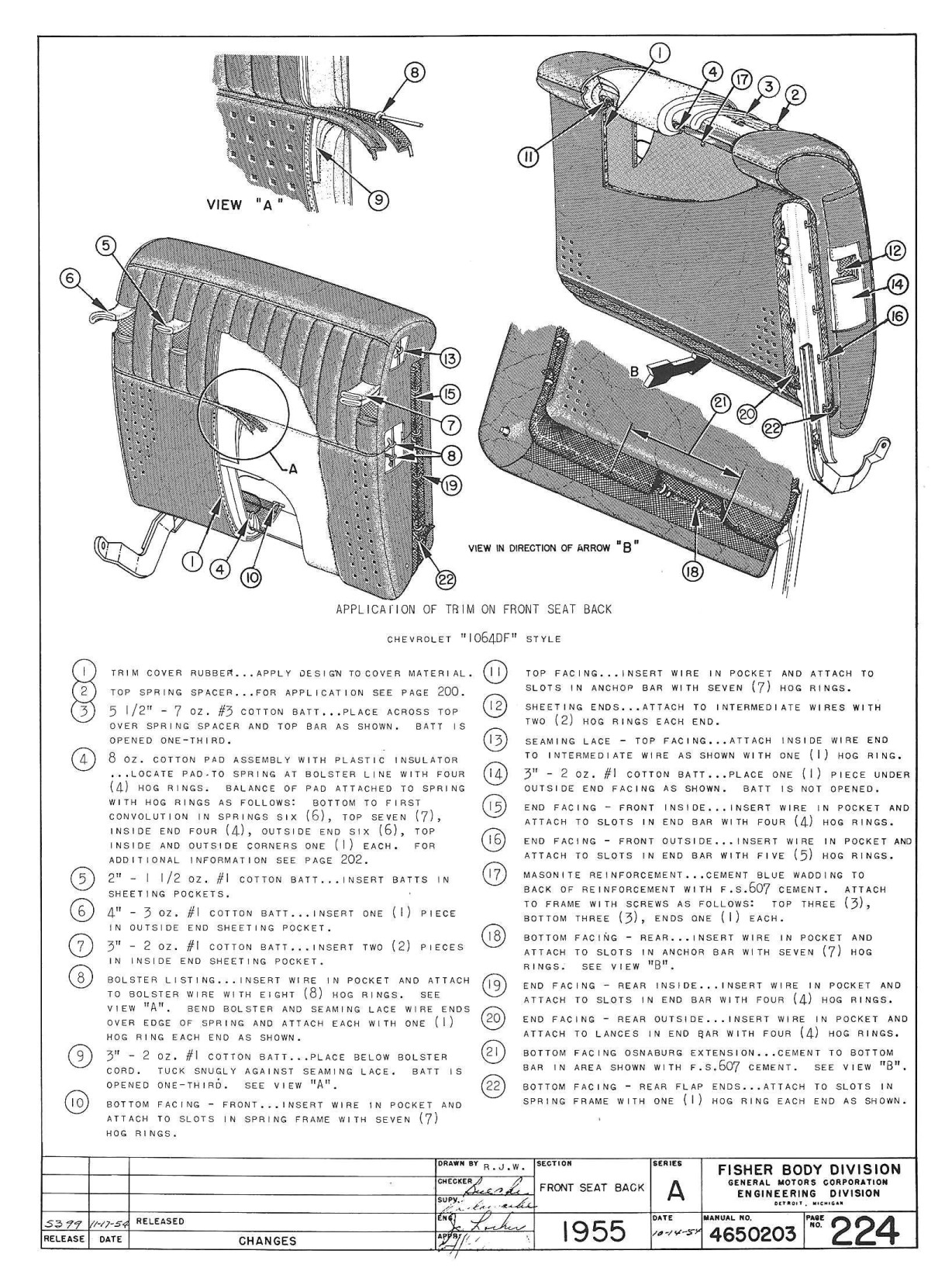 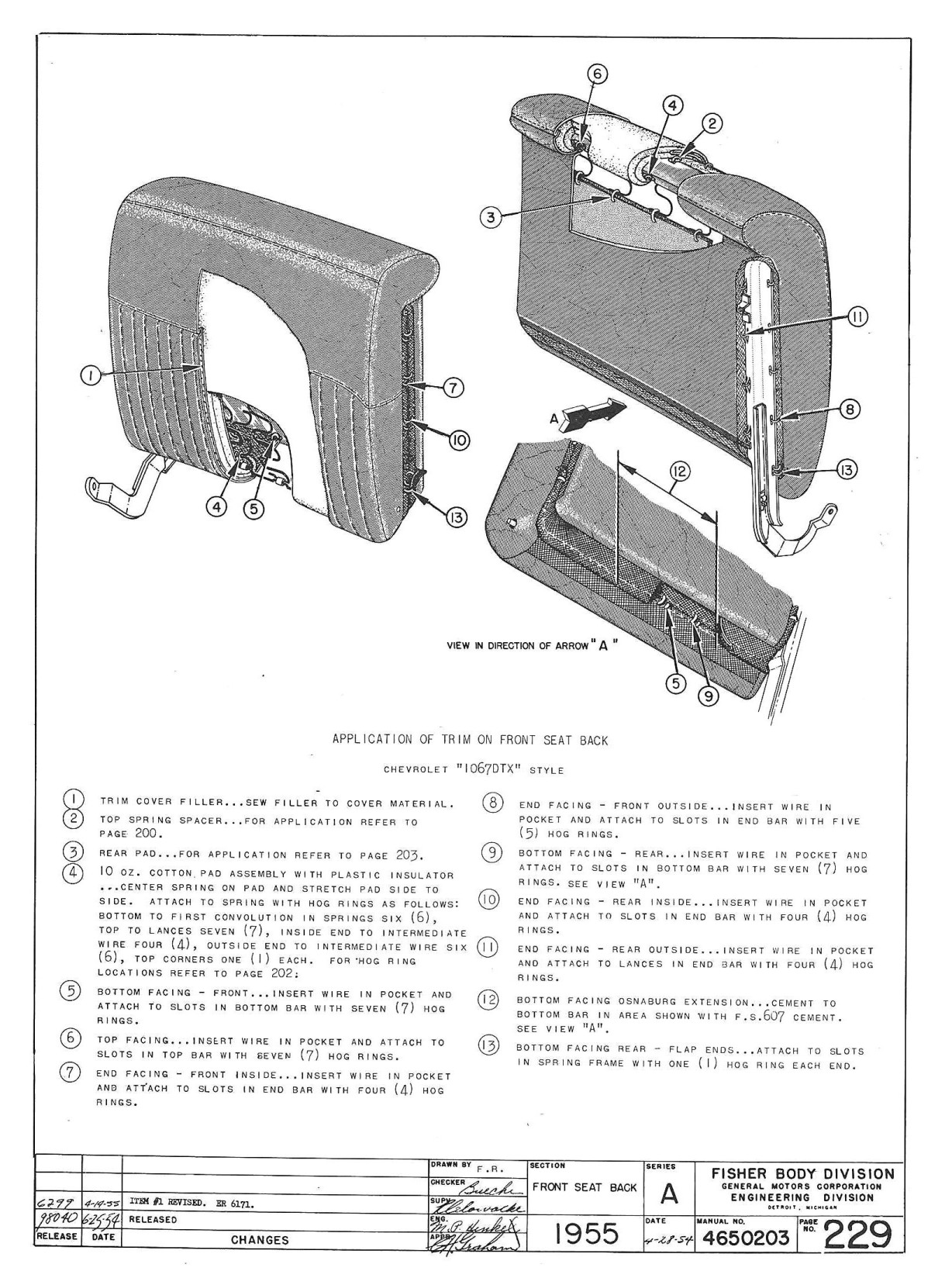 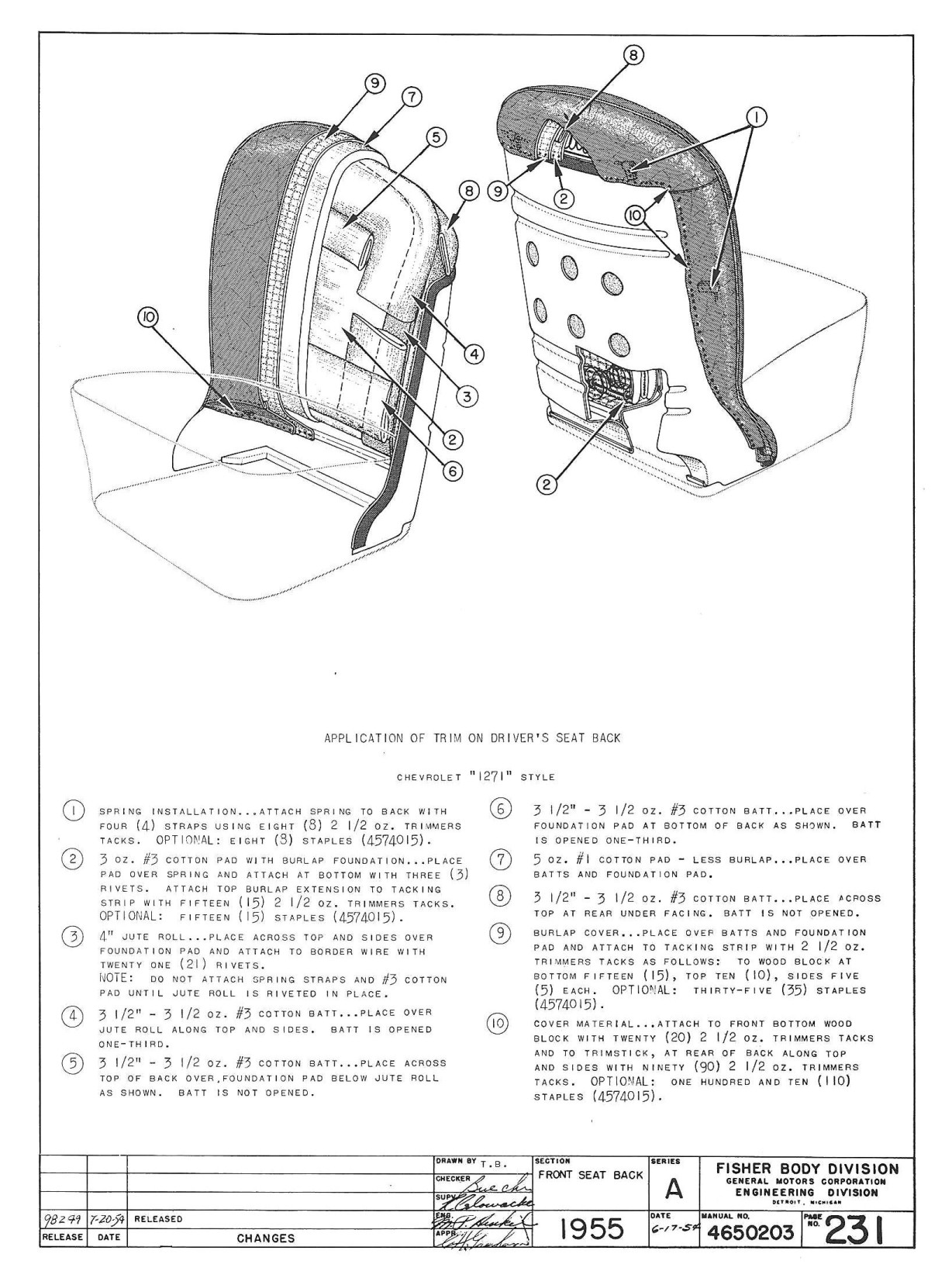 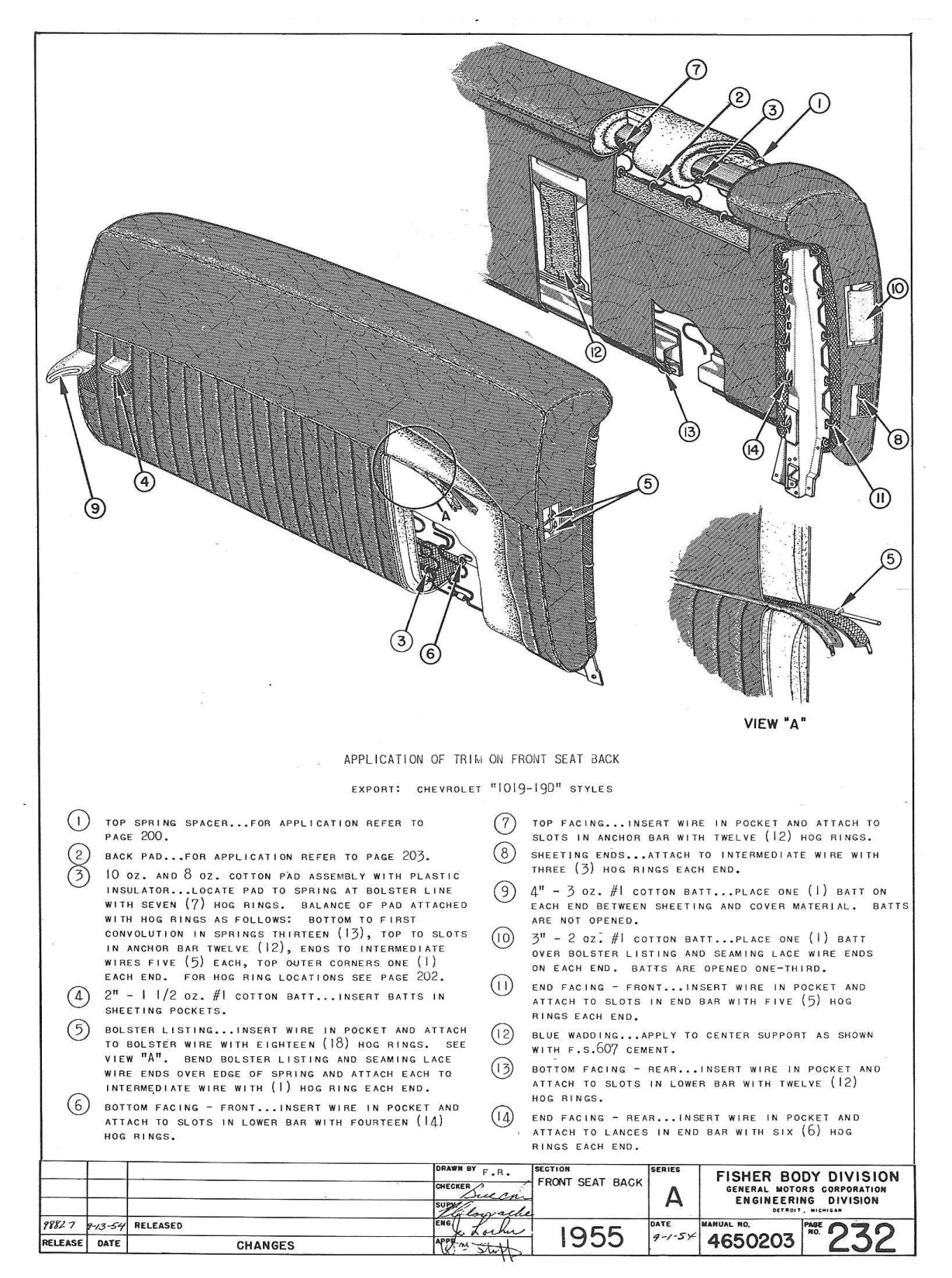 Rear BackApplication of Top Spring Spacers 
Application of Pads 
Slitting of Surplus Material 
'1011-19 
1011A 
1011D 
1211-19 
1019D 
1037-37D 
1062F-63F 
1062DF 
1263F 
1064DF 
1067DTX 
1019-19D 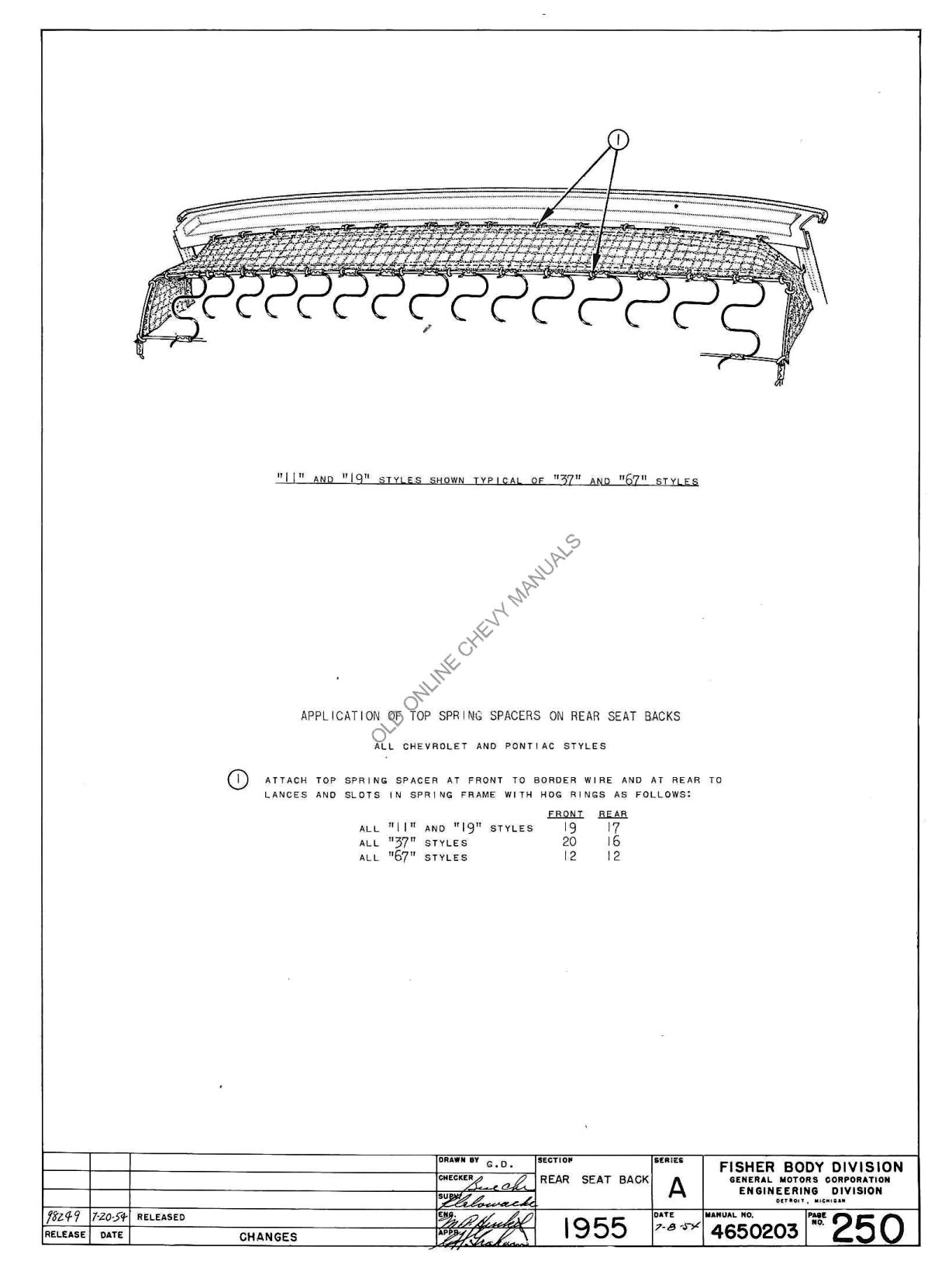 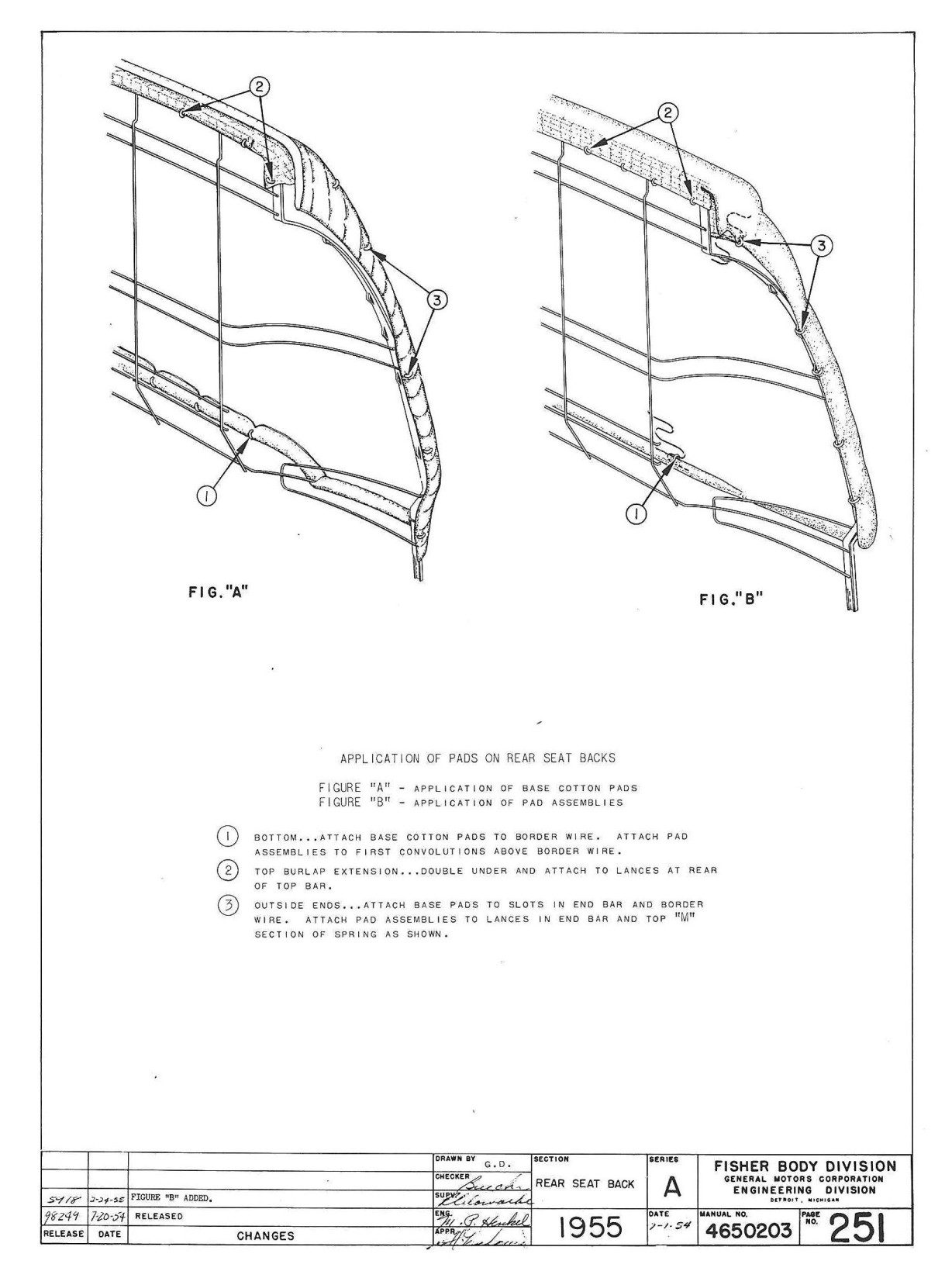 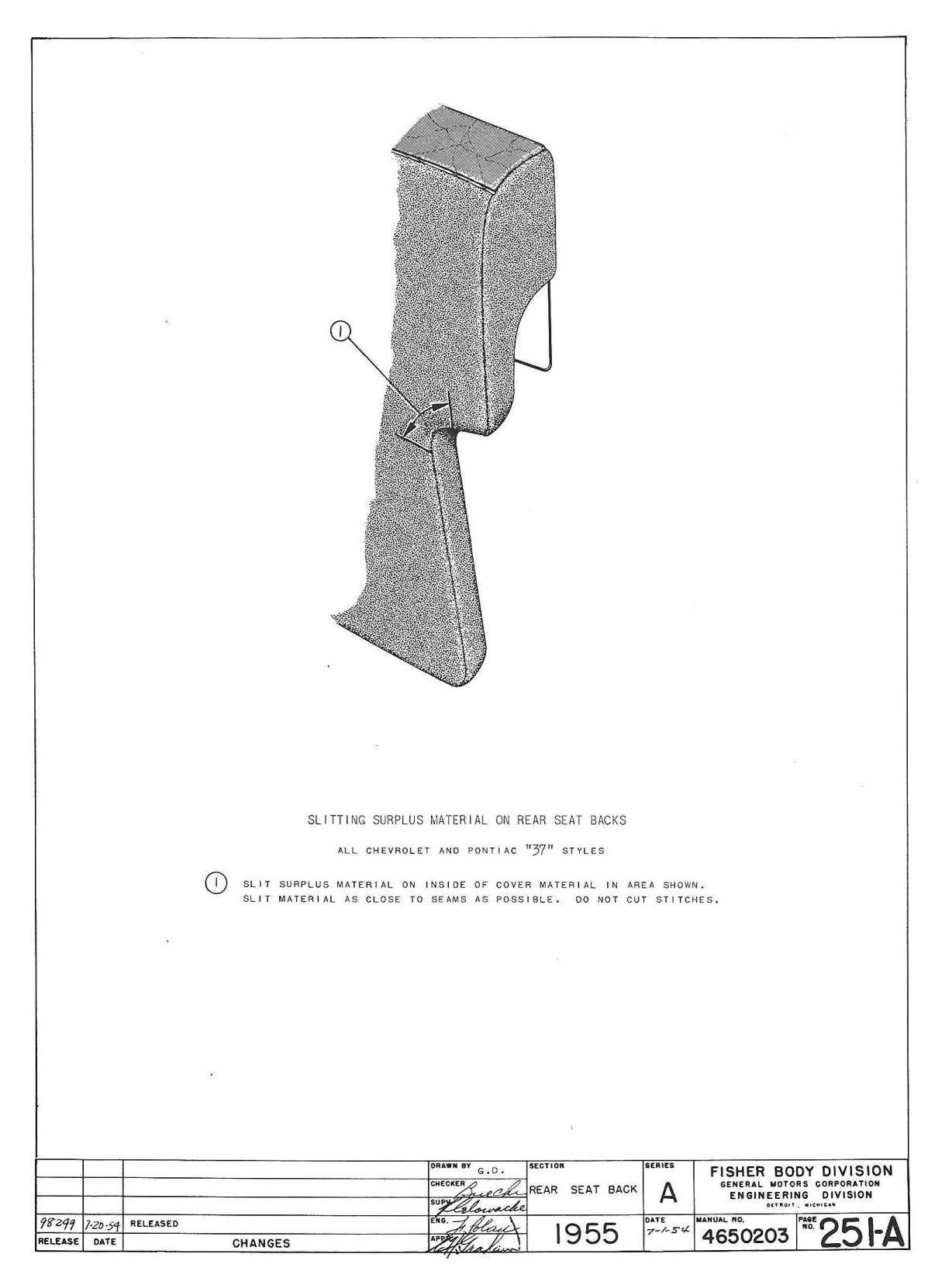 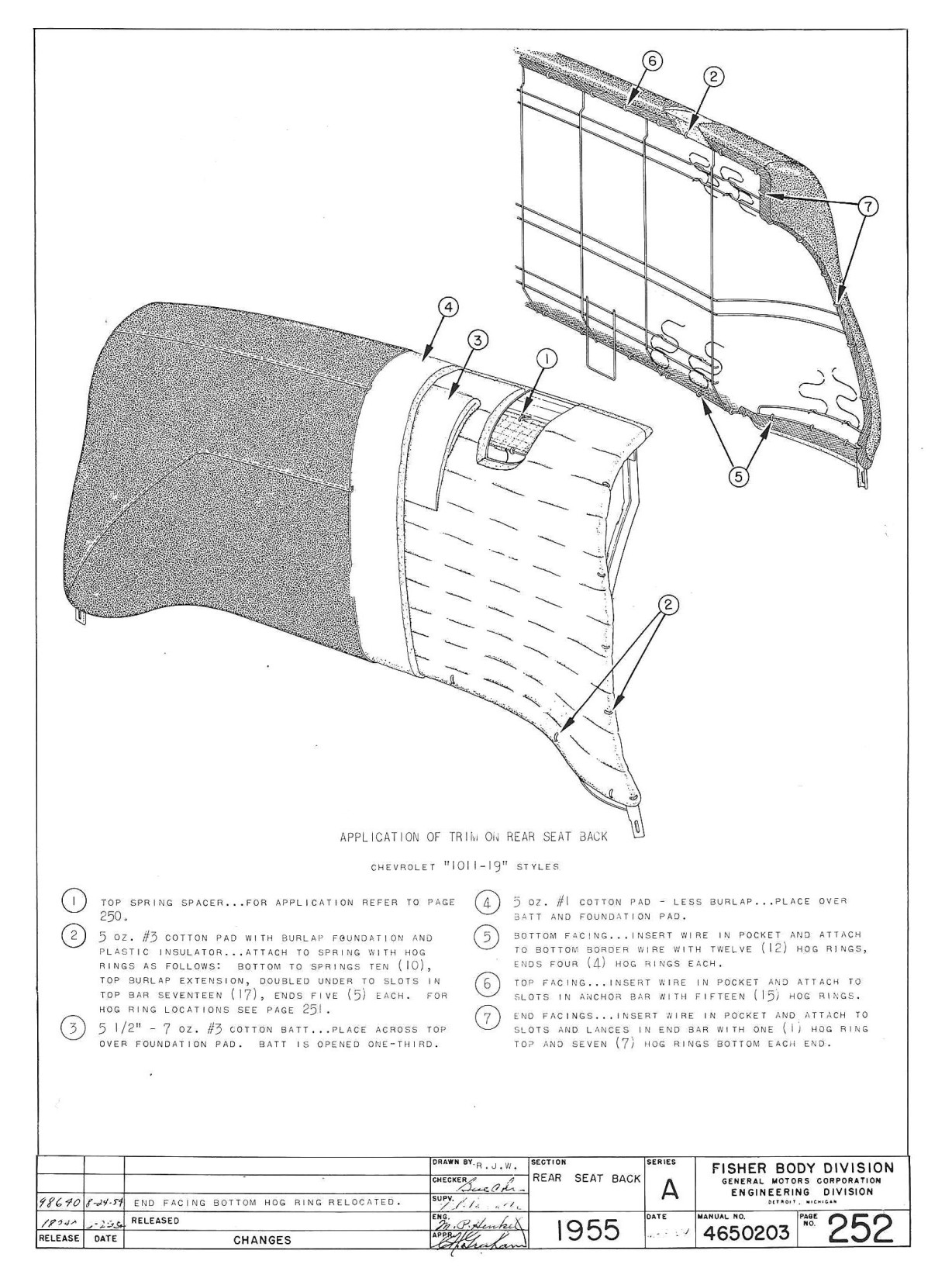 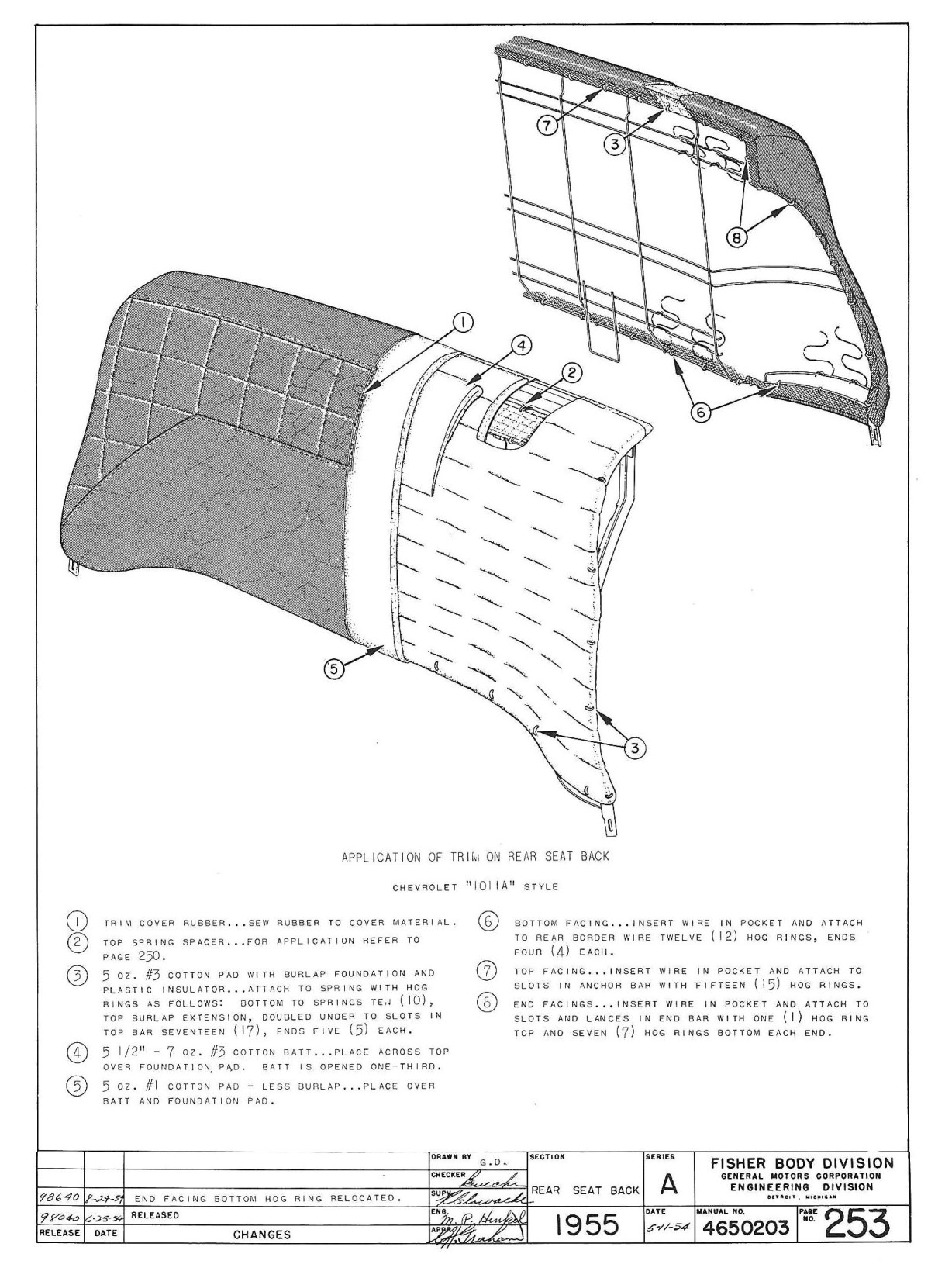 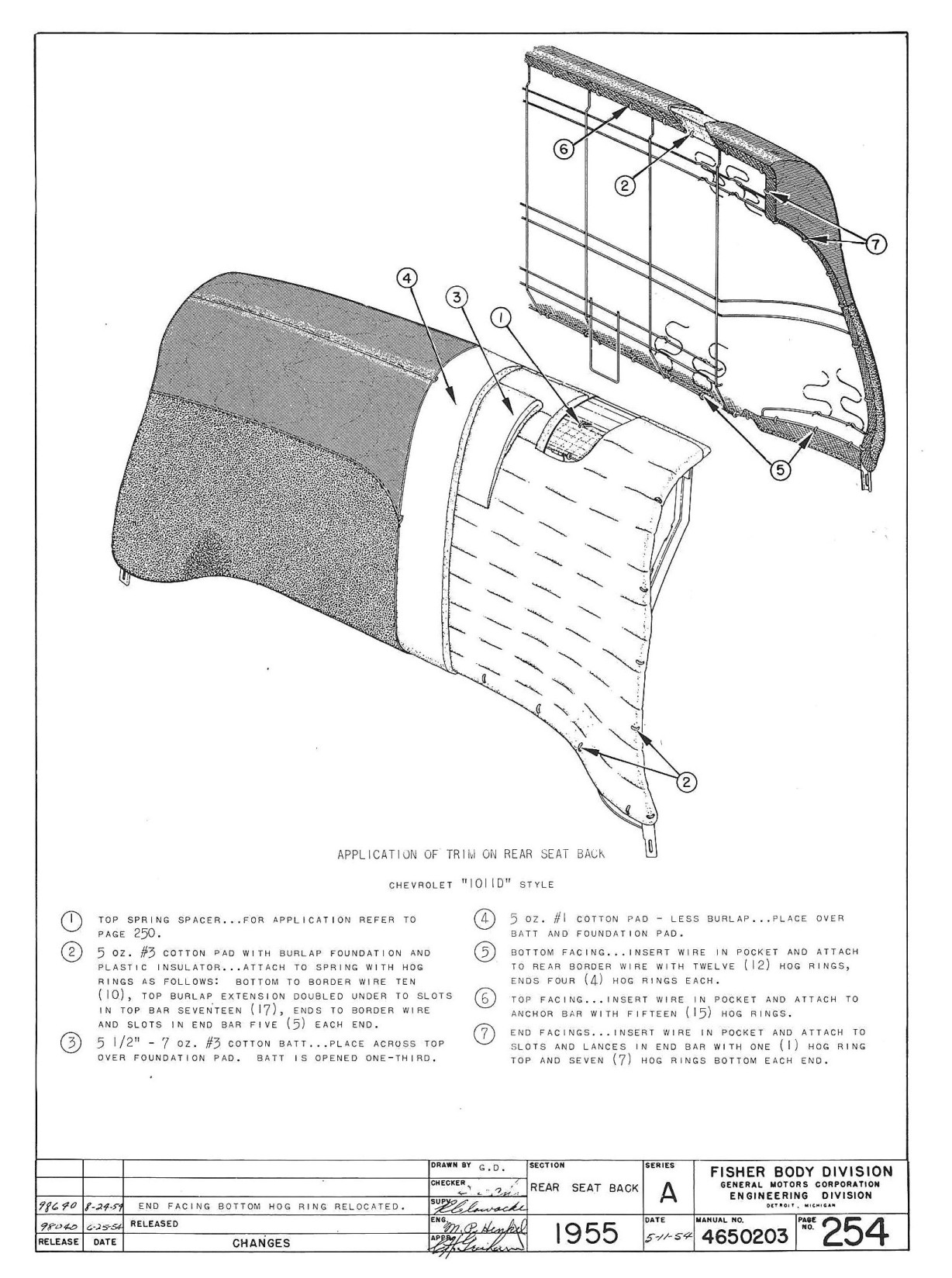 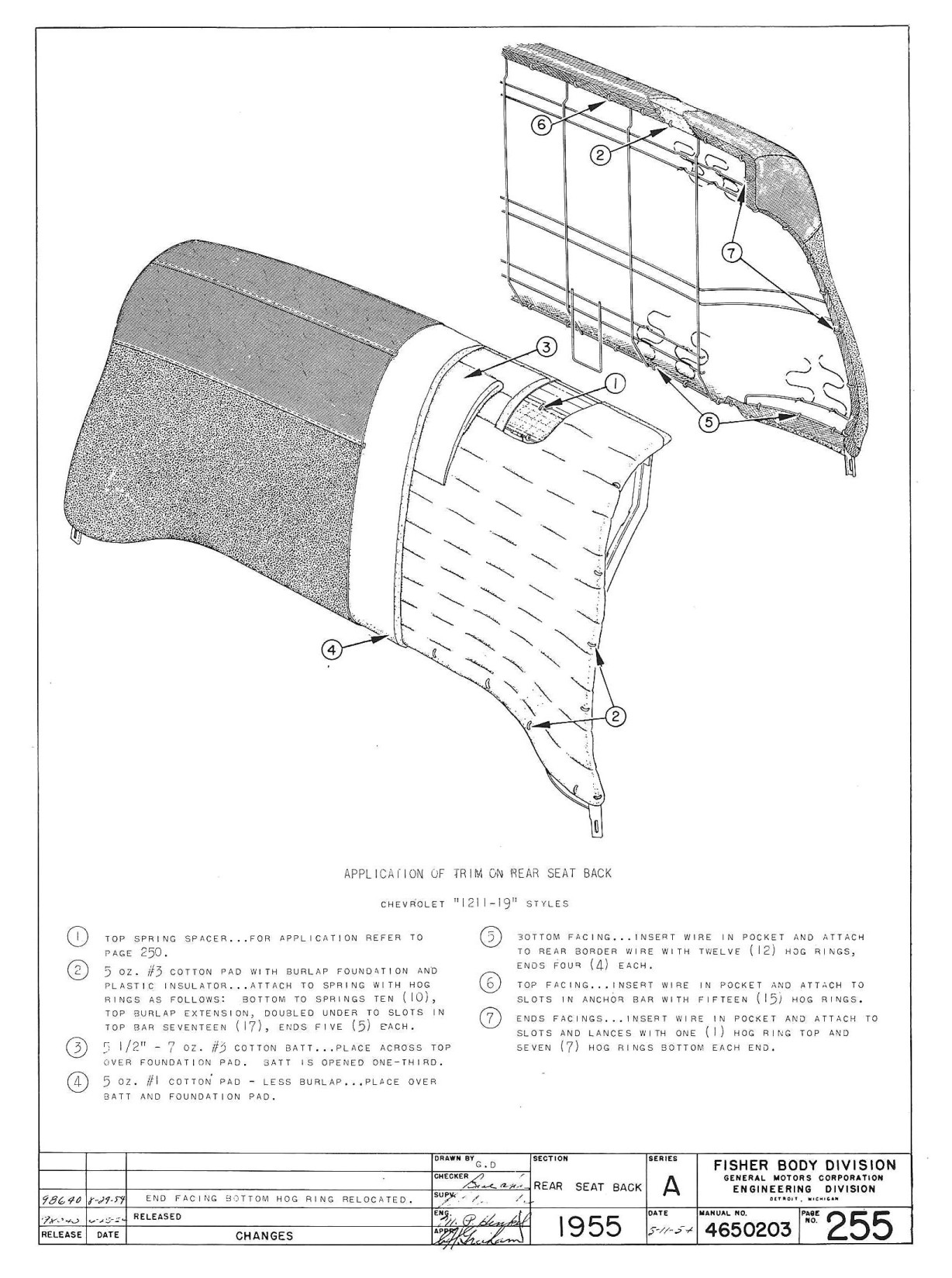 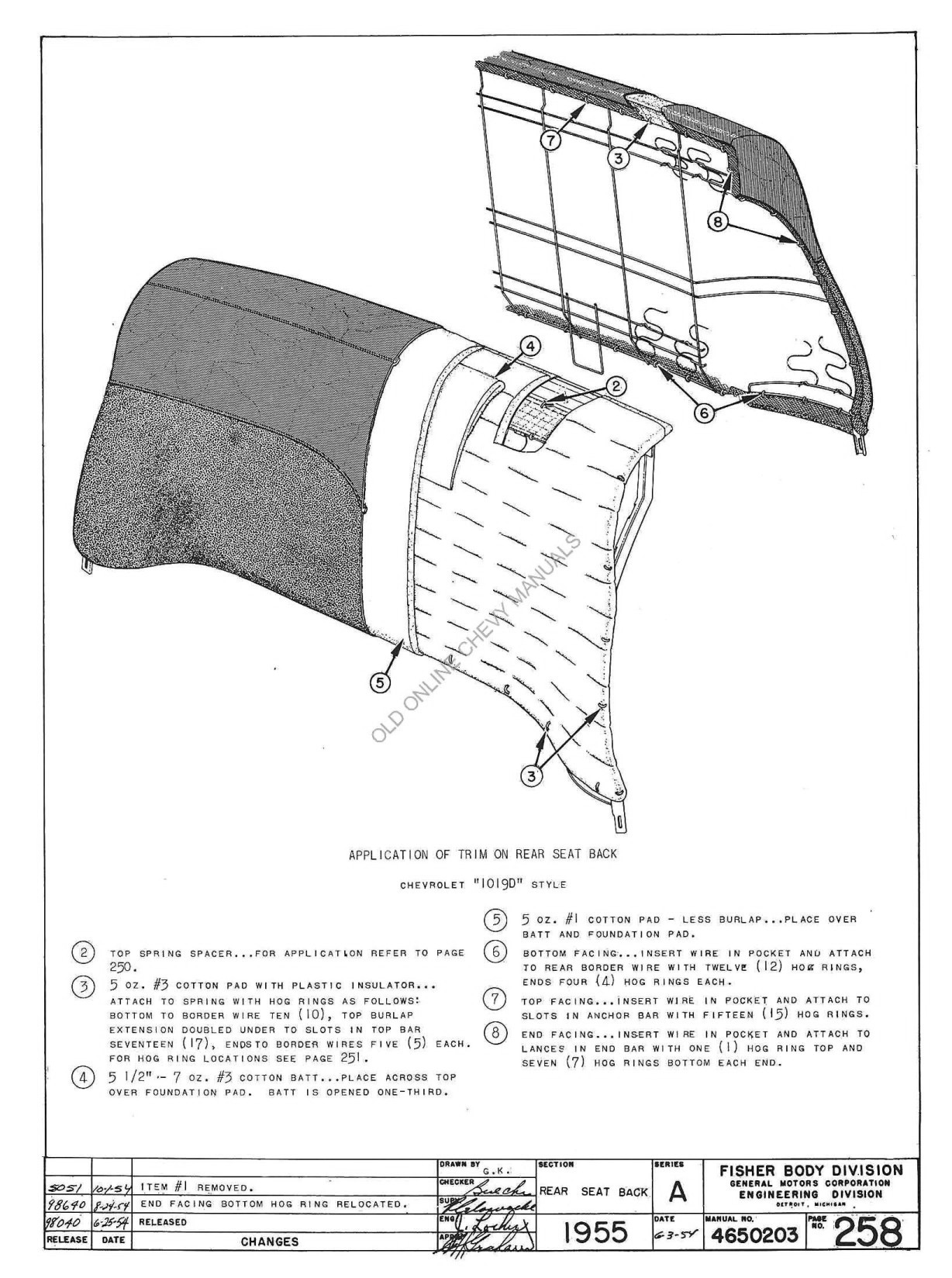 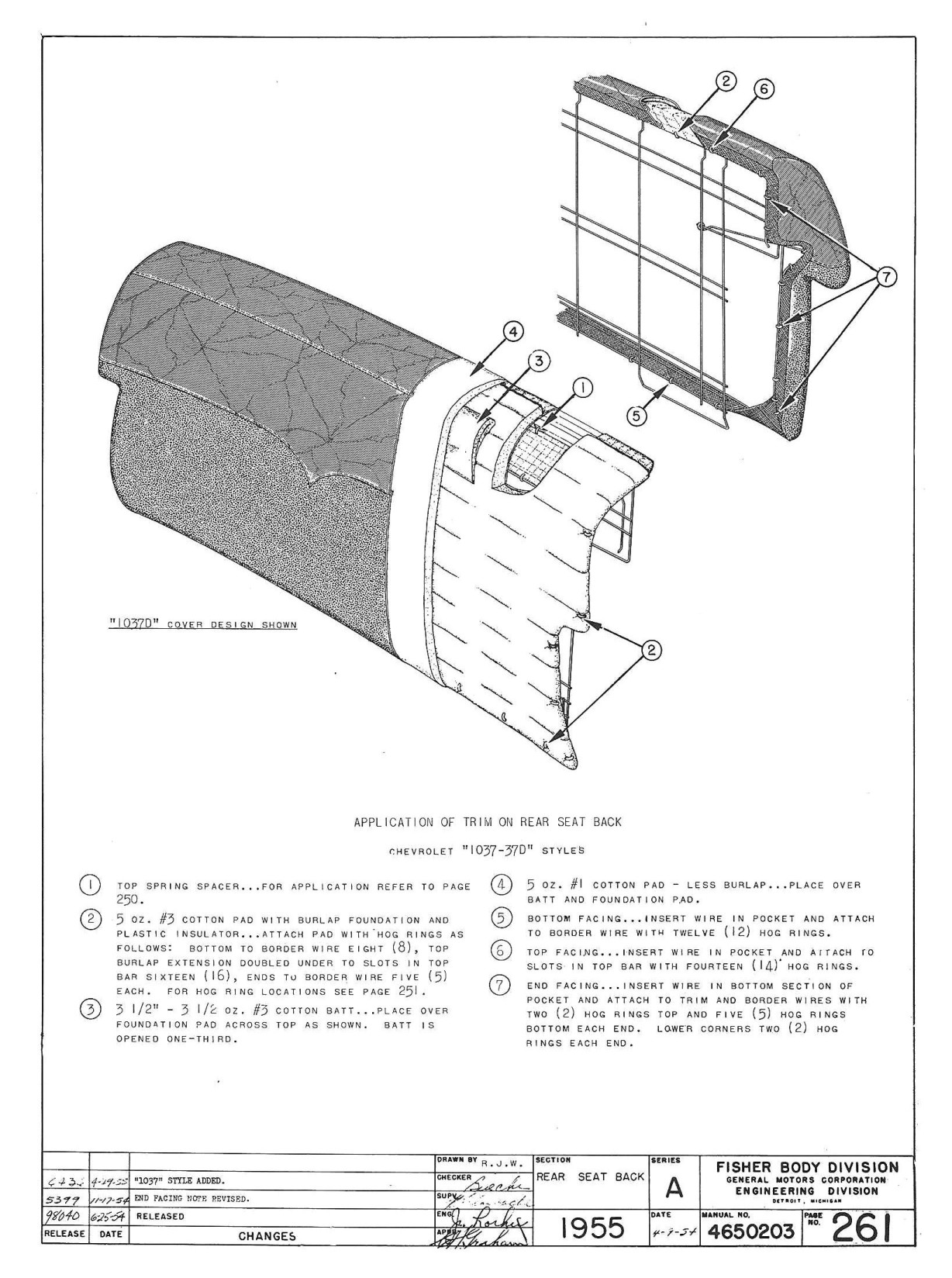 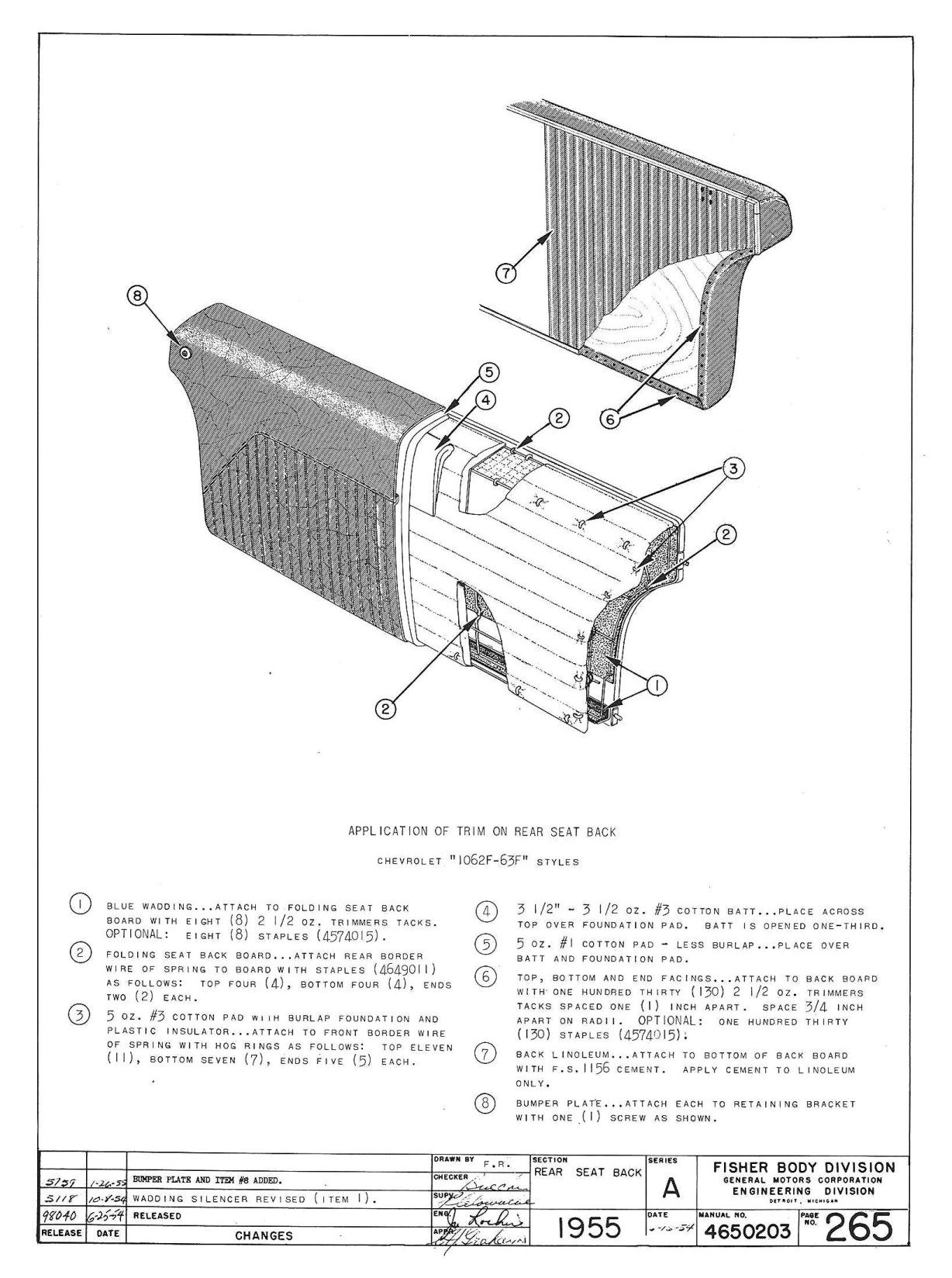 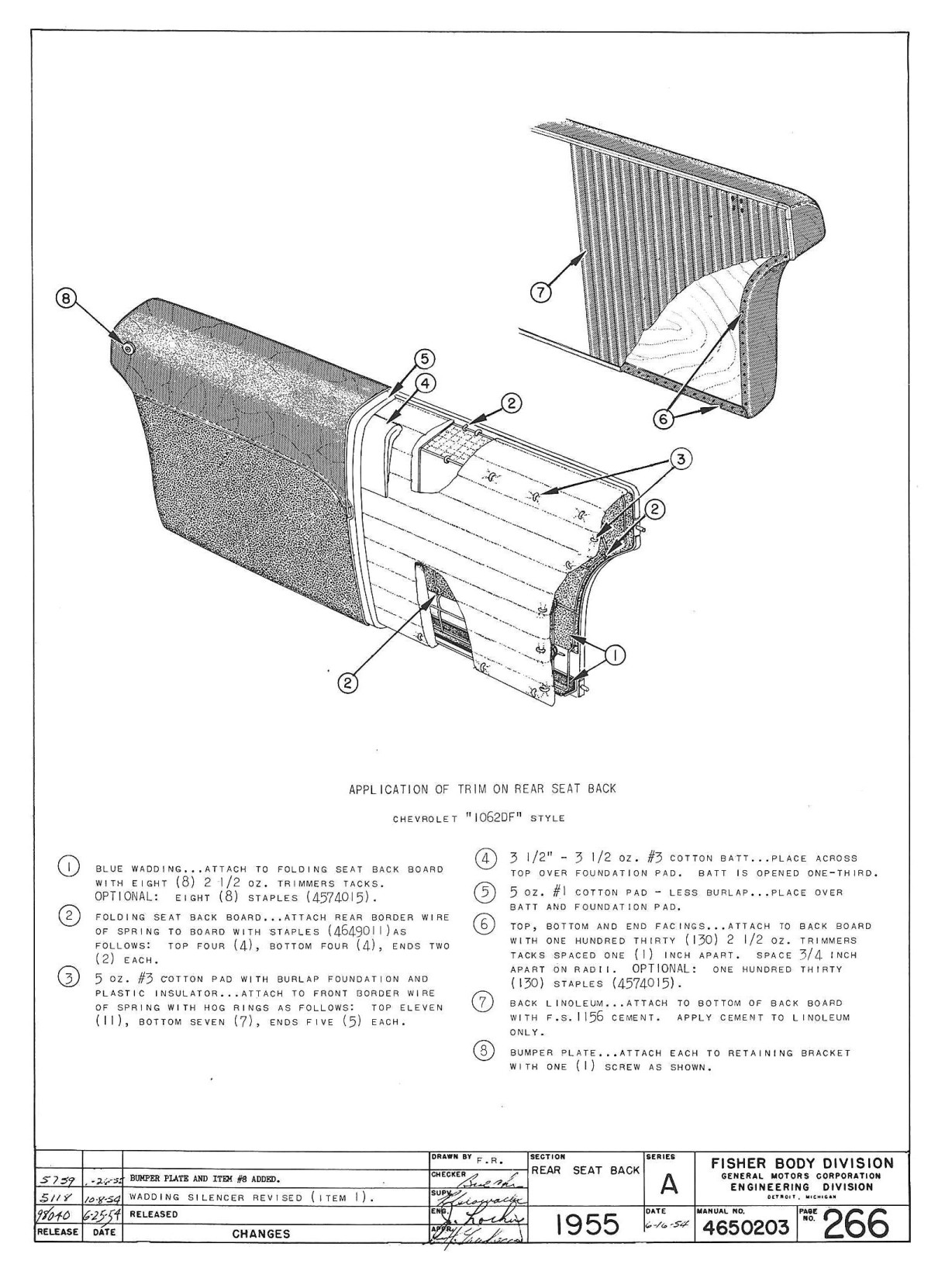 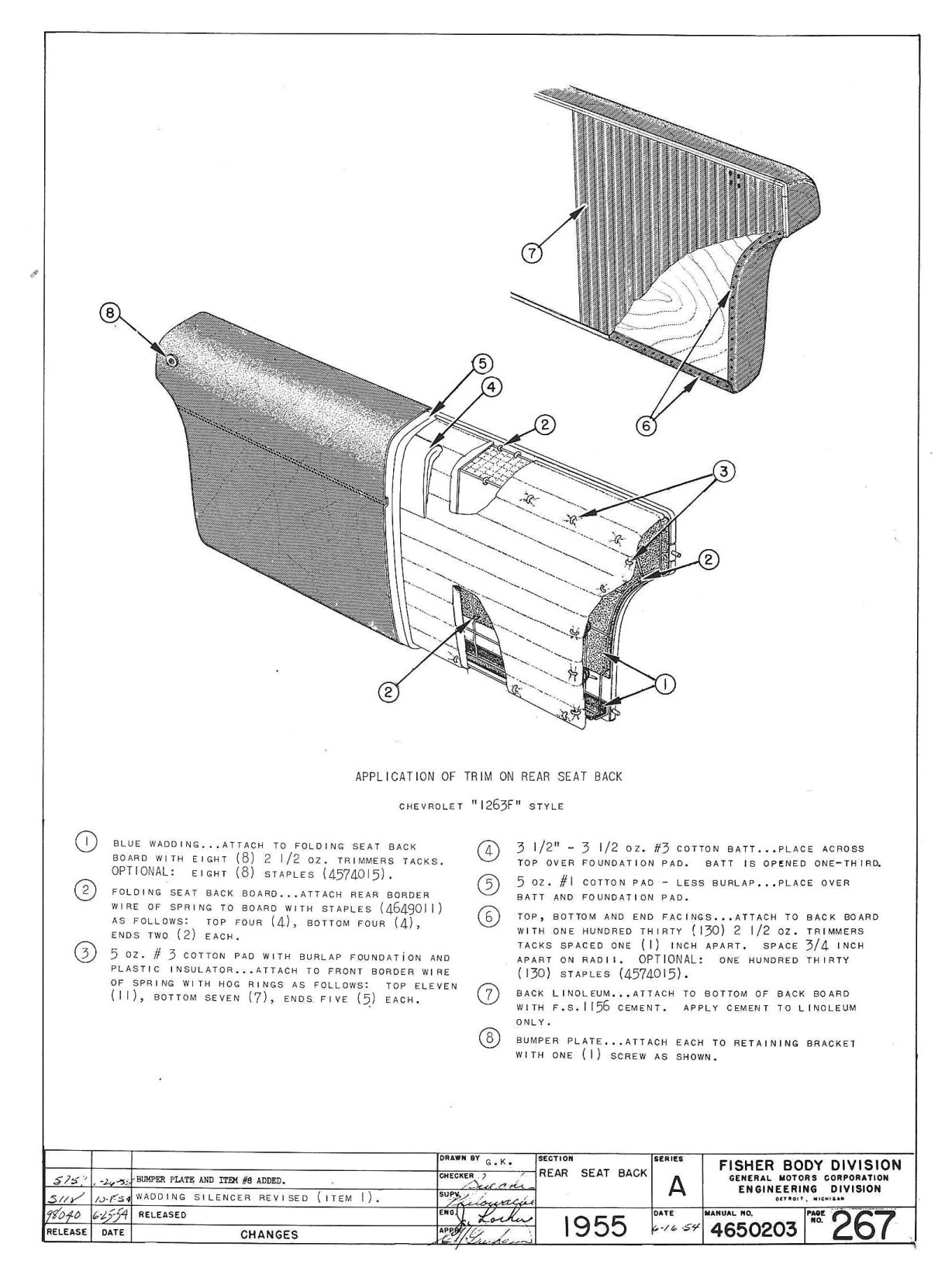 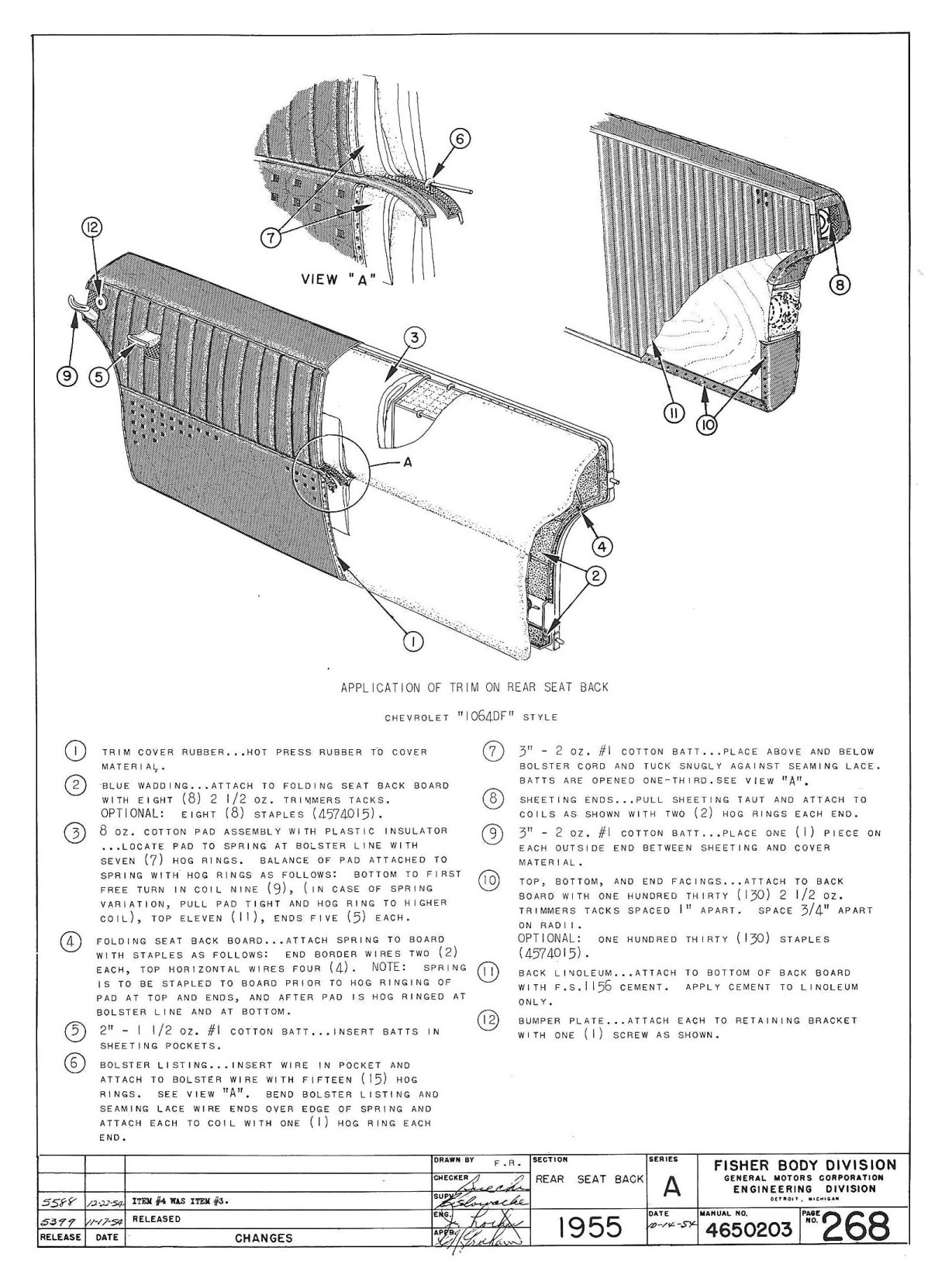 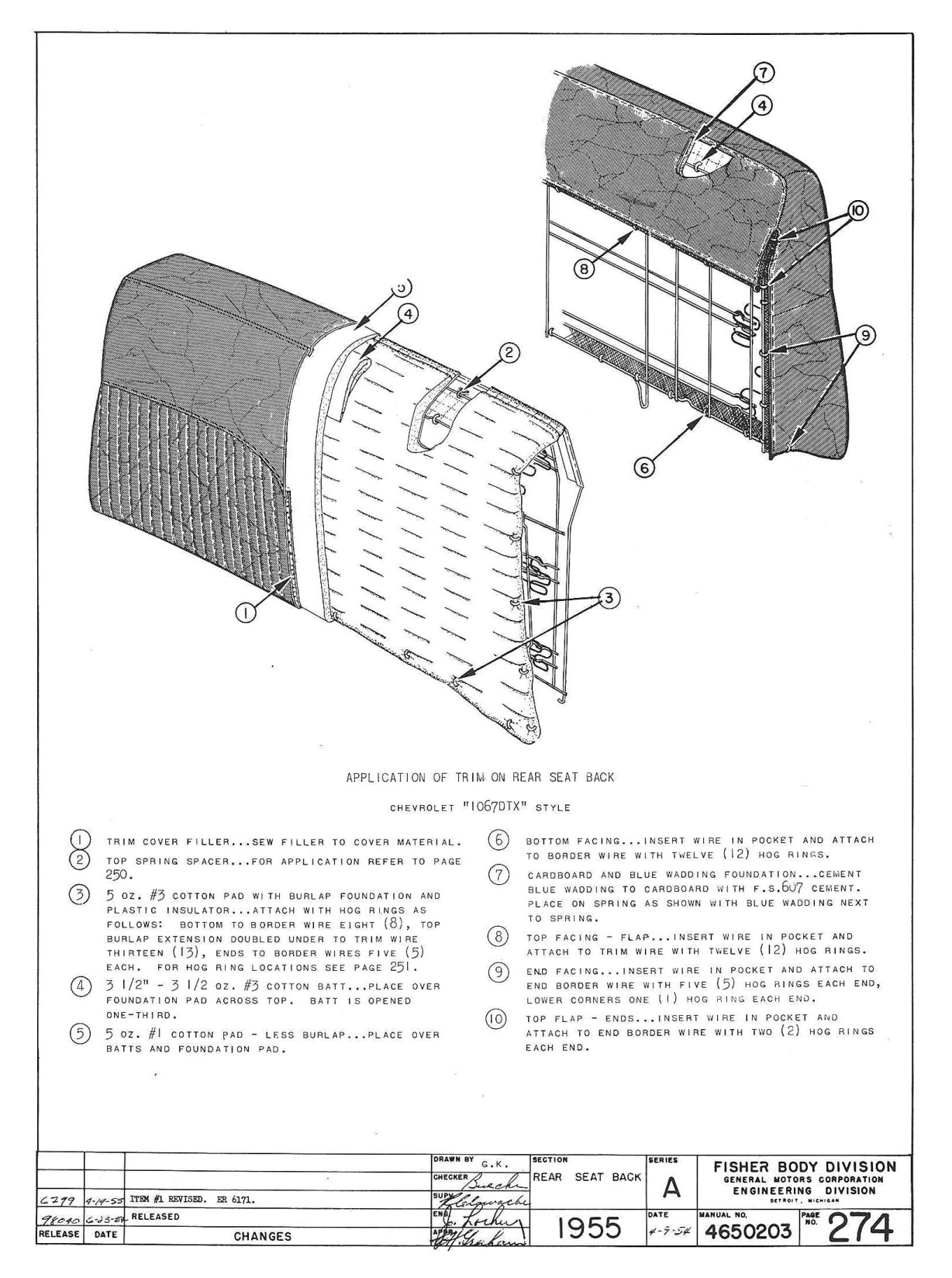 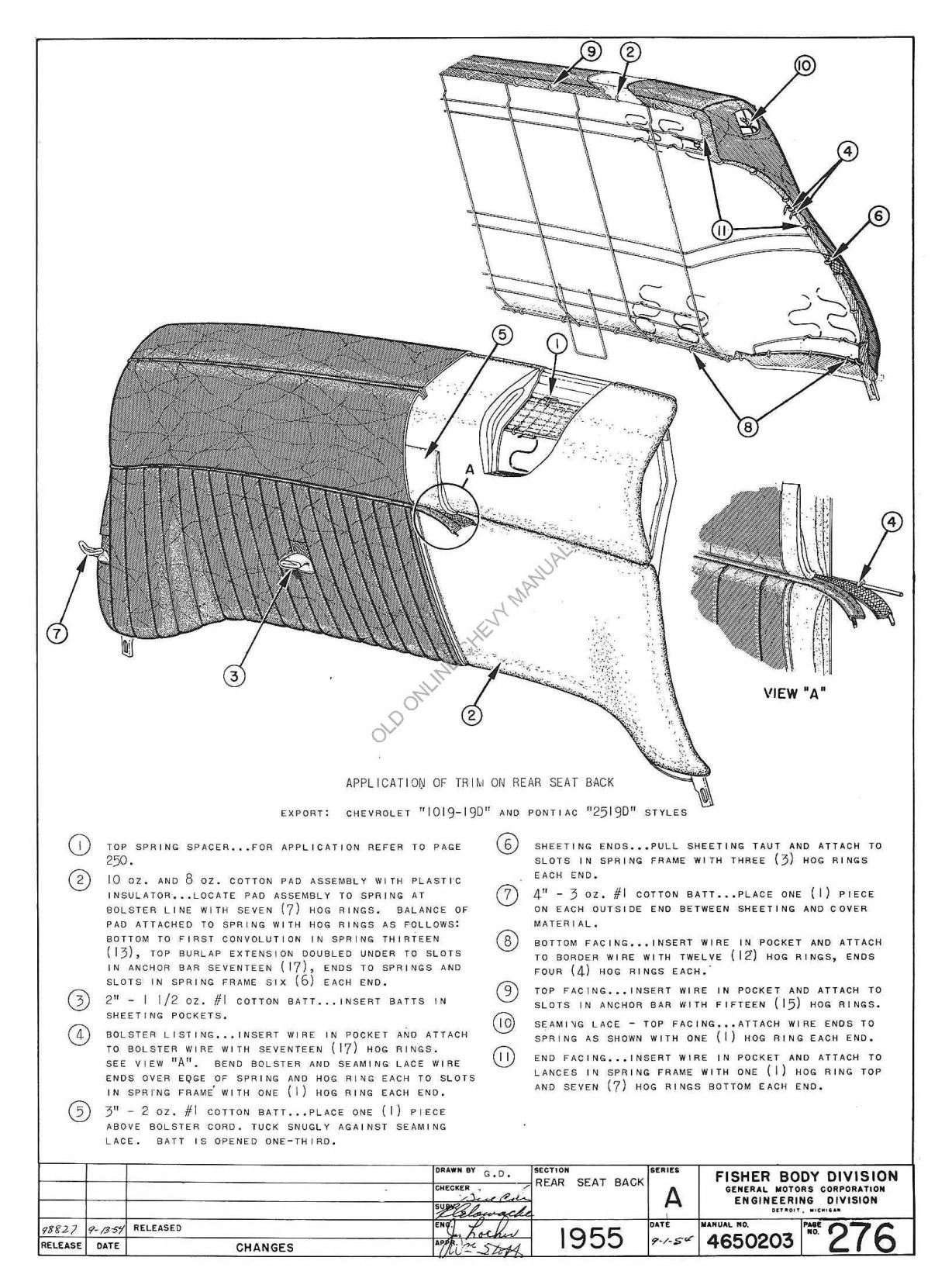 Front Seat19-62 Styles 11-37-67-63-64 Styles 1271 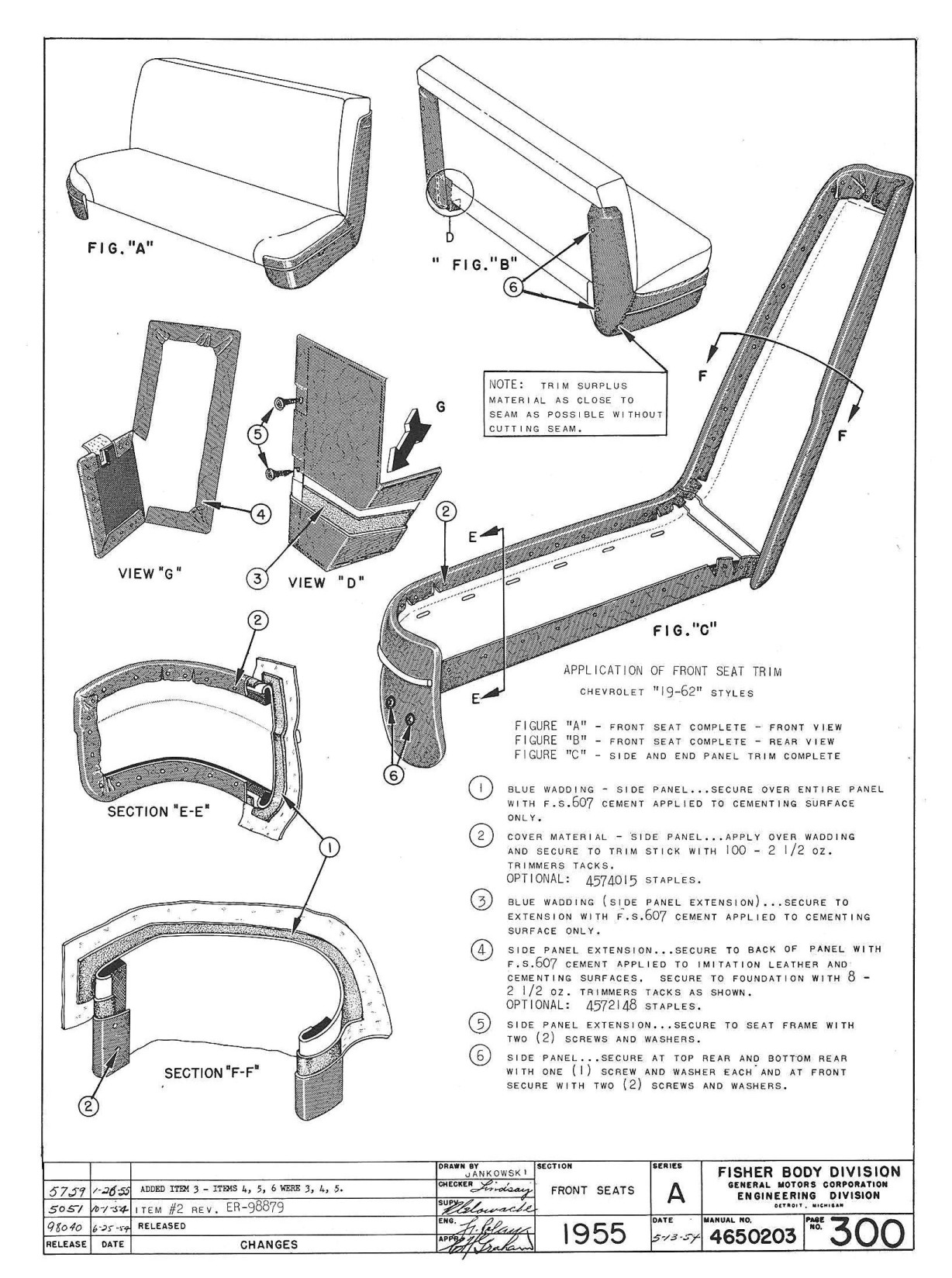 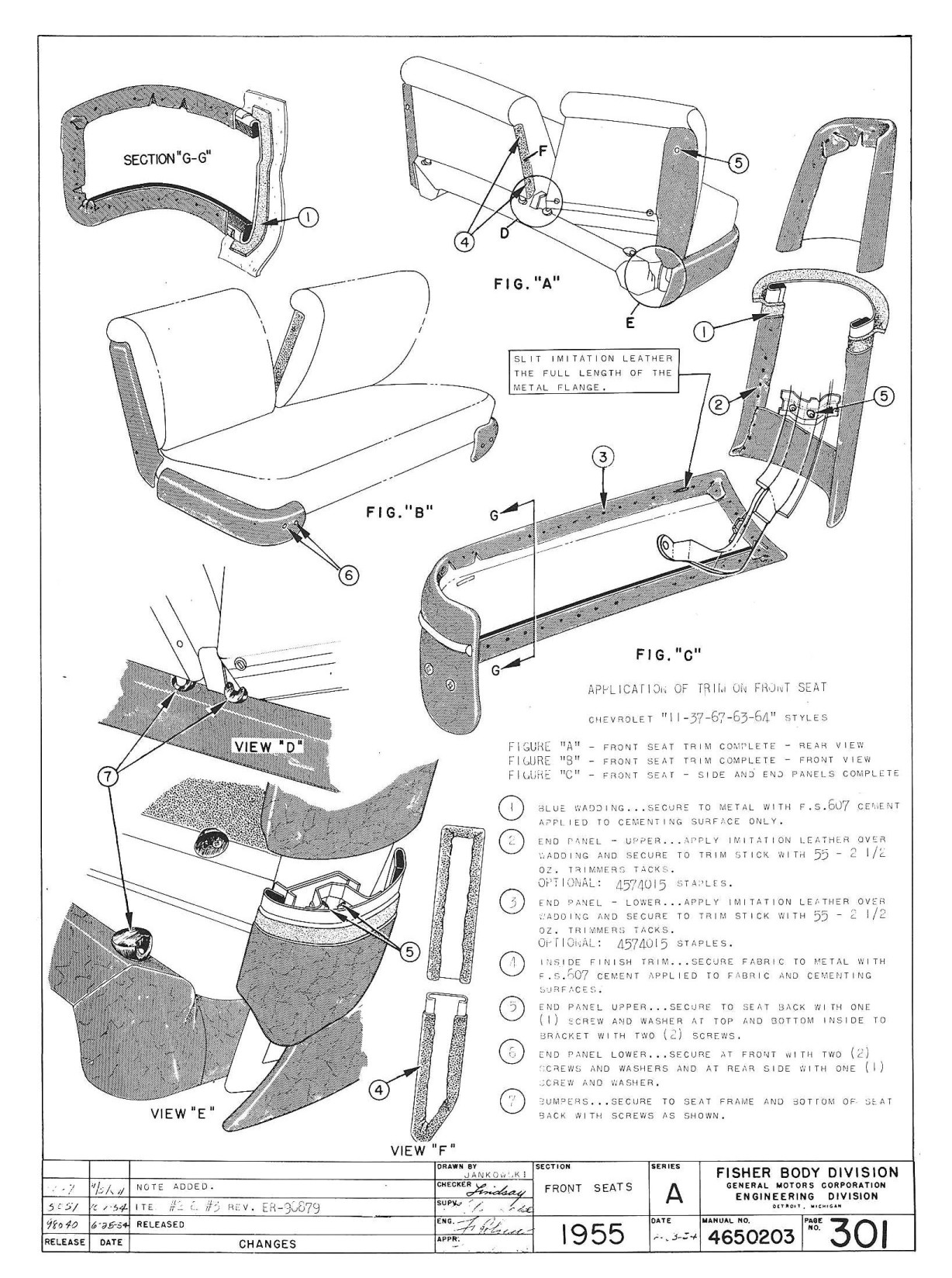 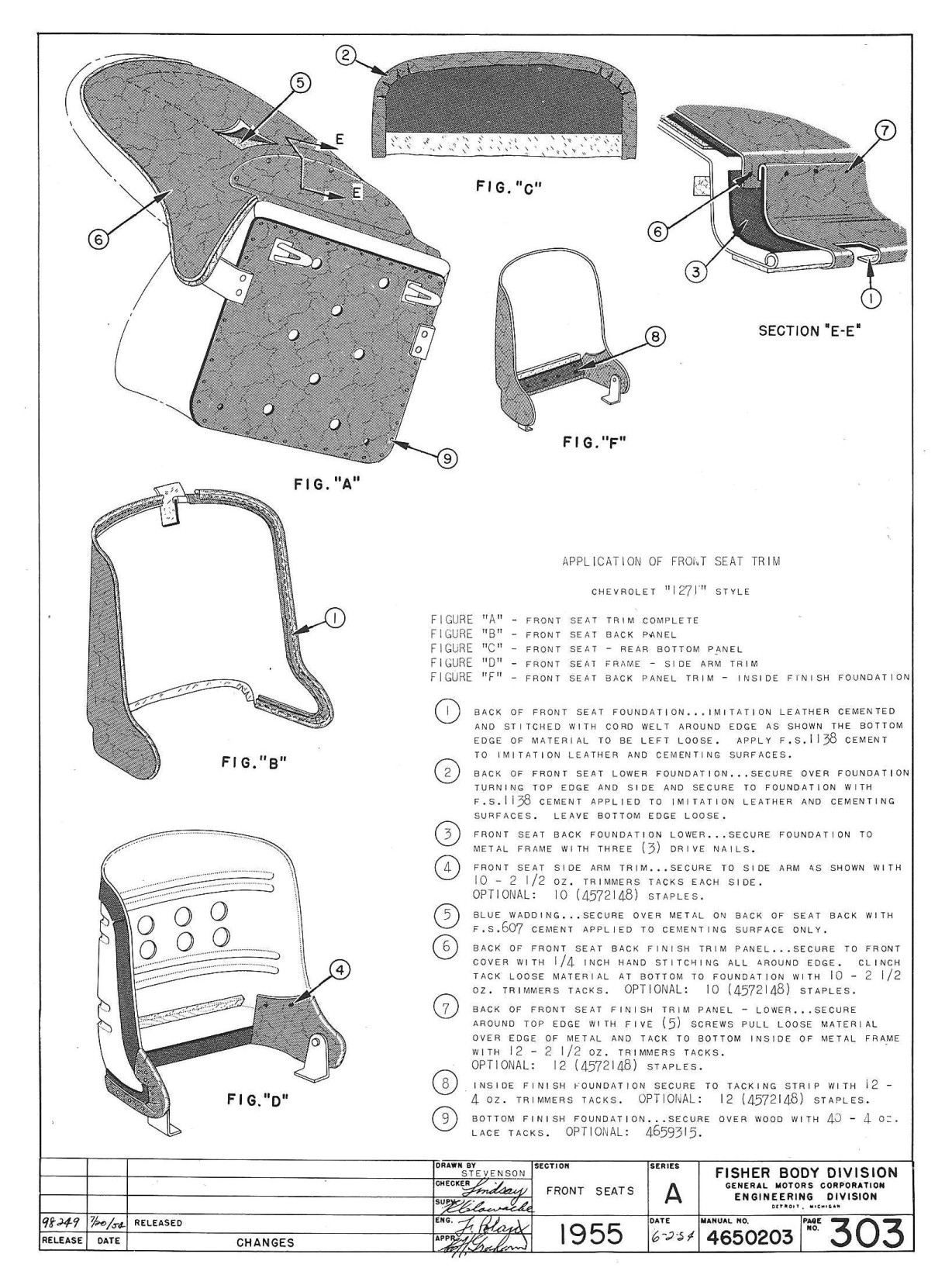 Arm Rest1011-11A-11D Styles 
1011-11A-19-63F-62F Styles 
1019D-1062DF Styles 
1019D 
1037D-67DTX-11D Styles 
1037-37D Styles 
1064DF 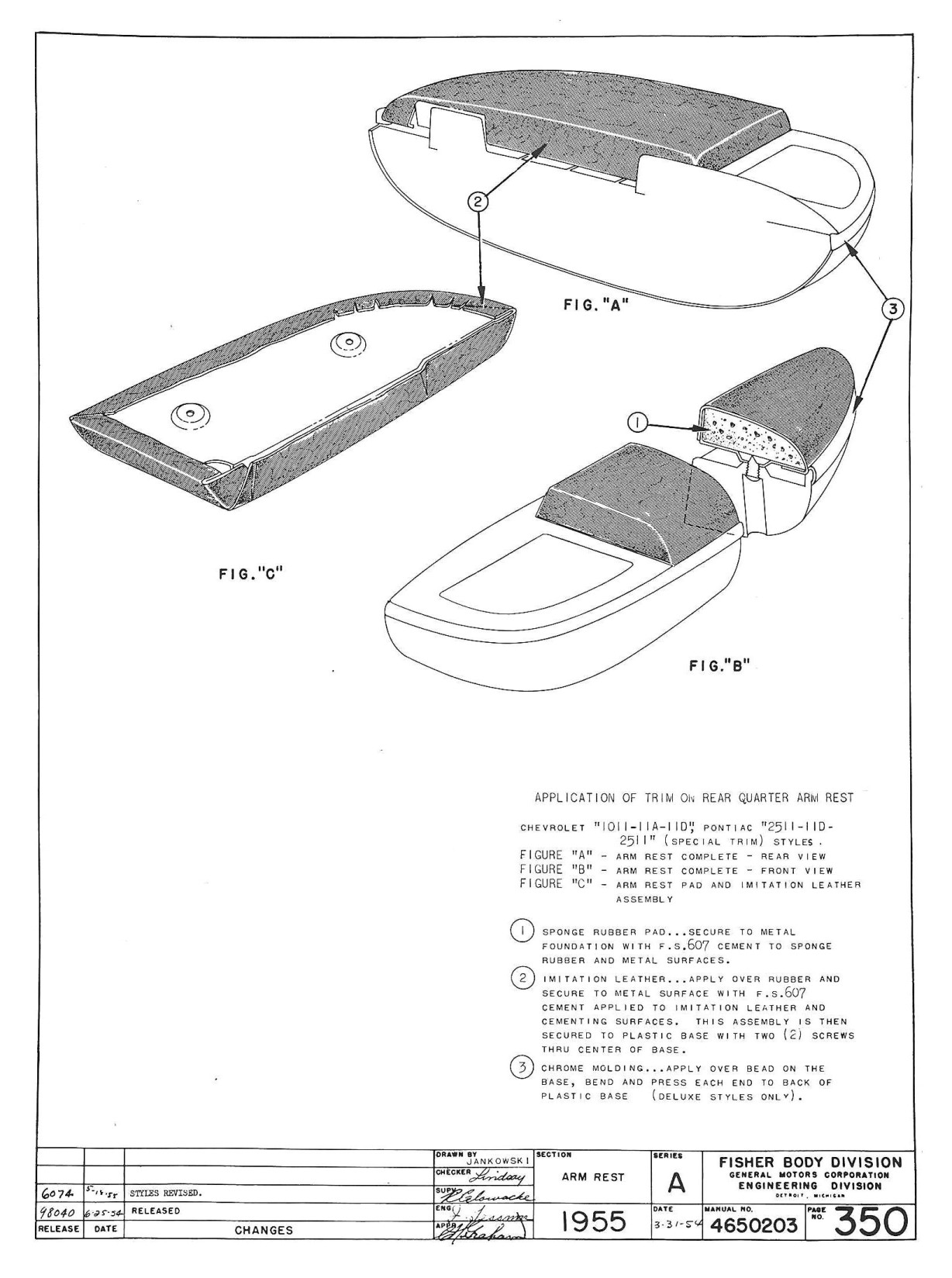 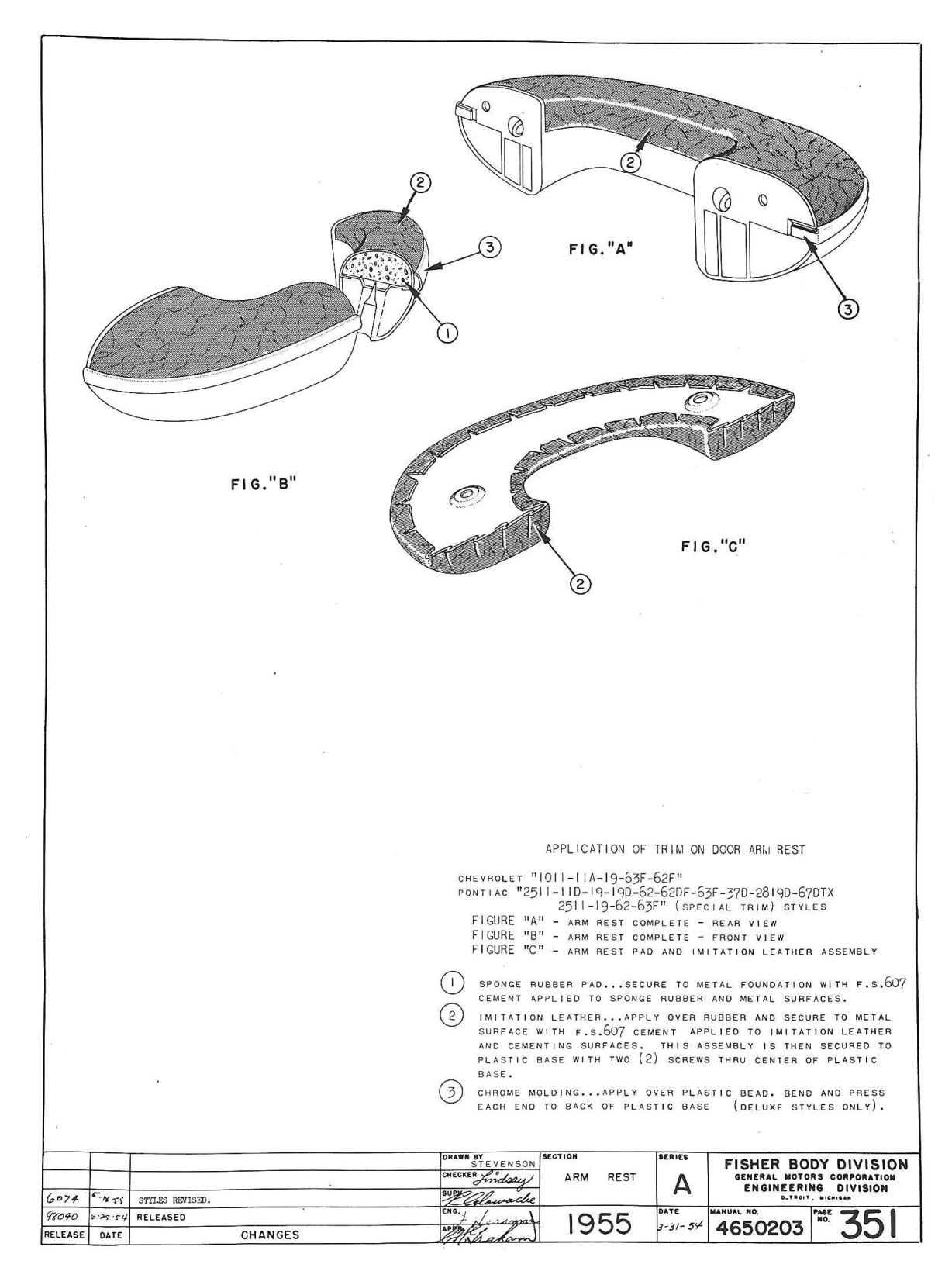 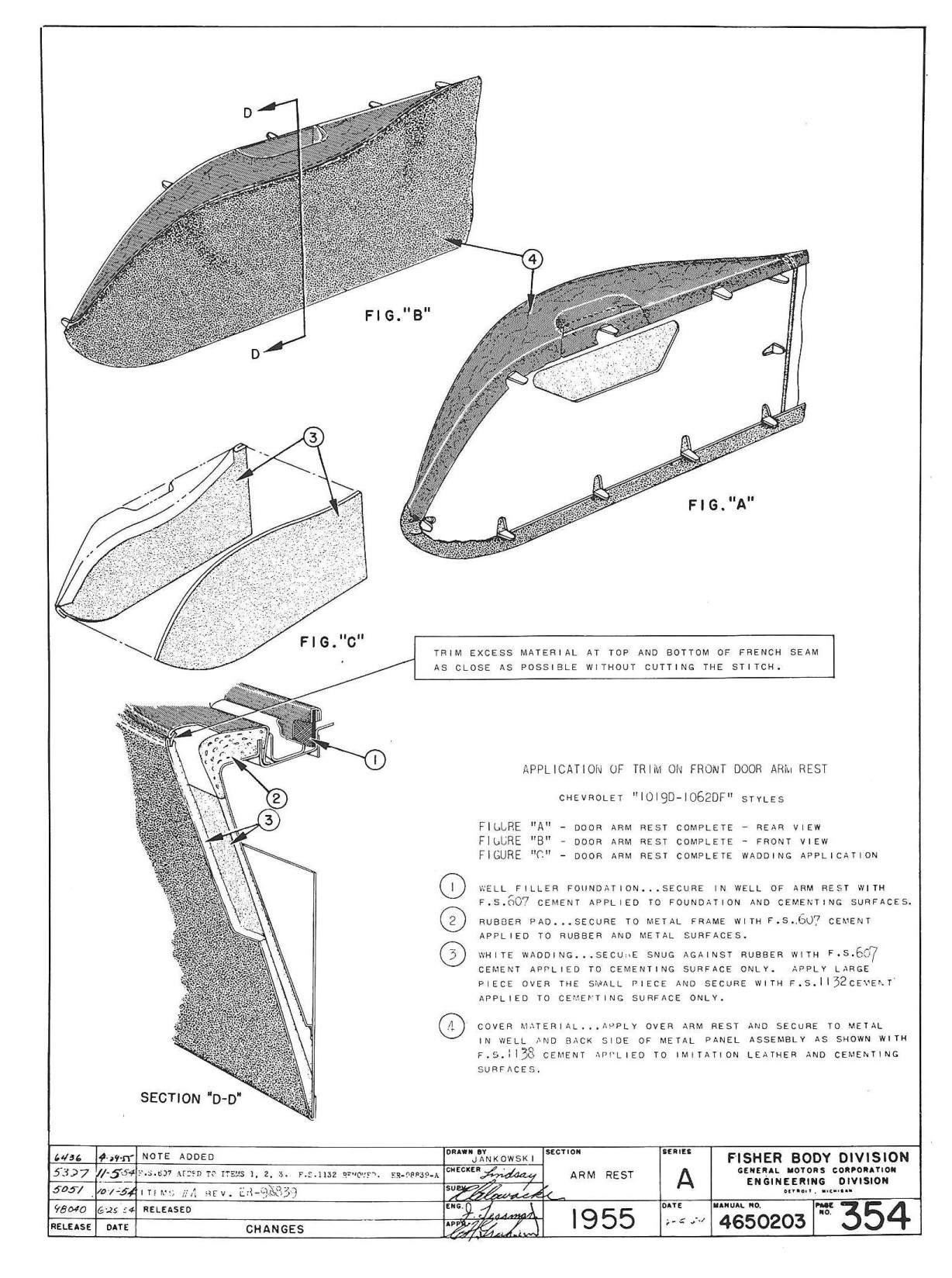 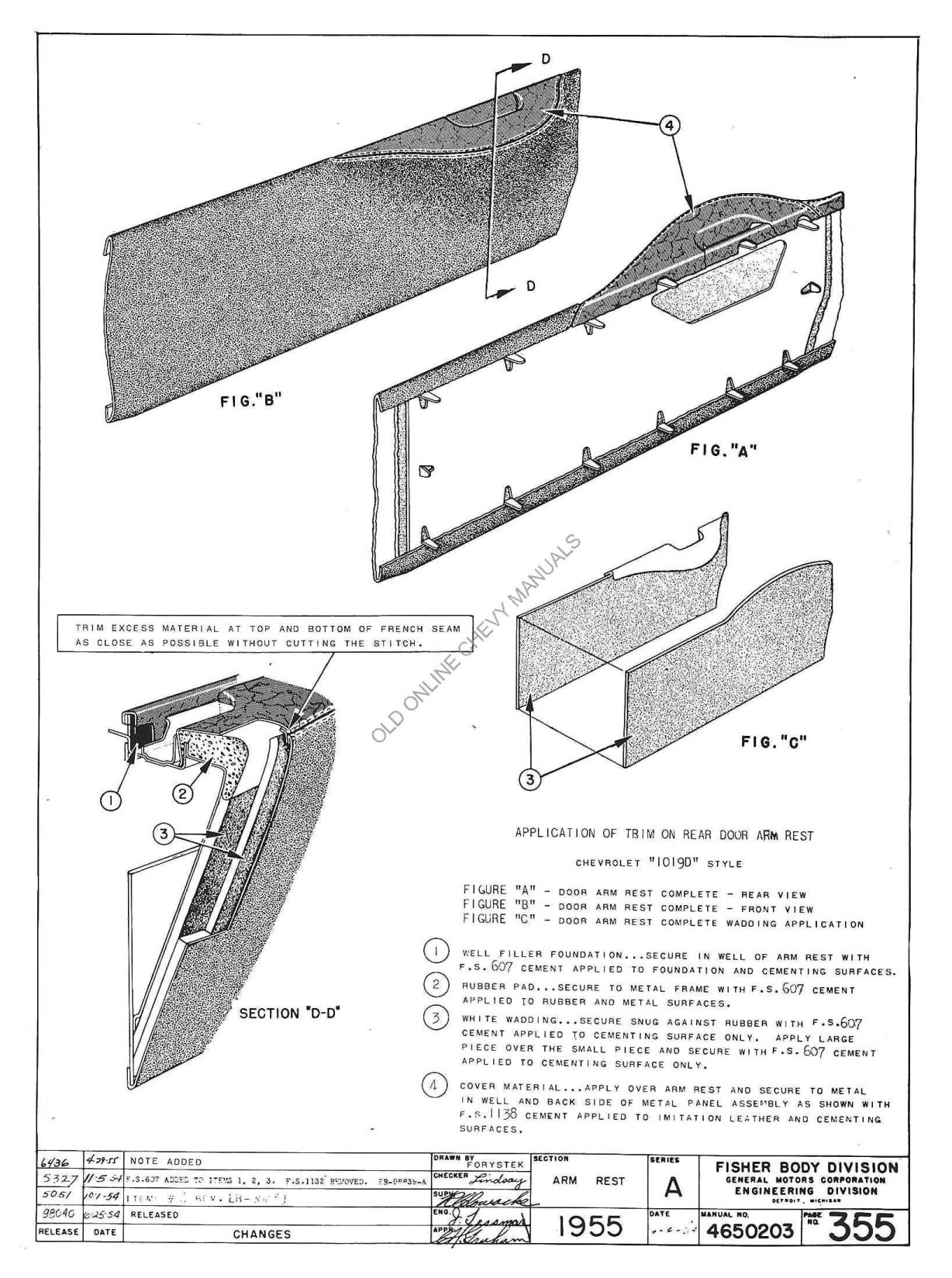 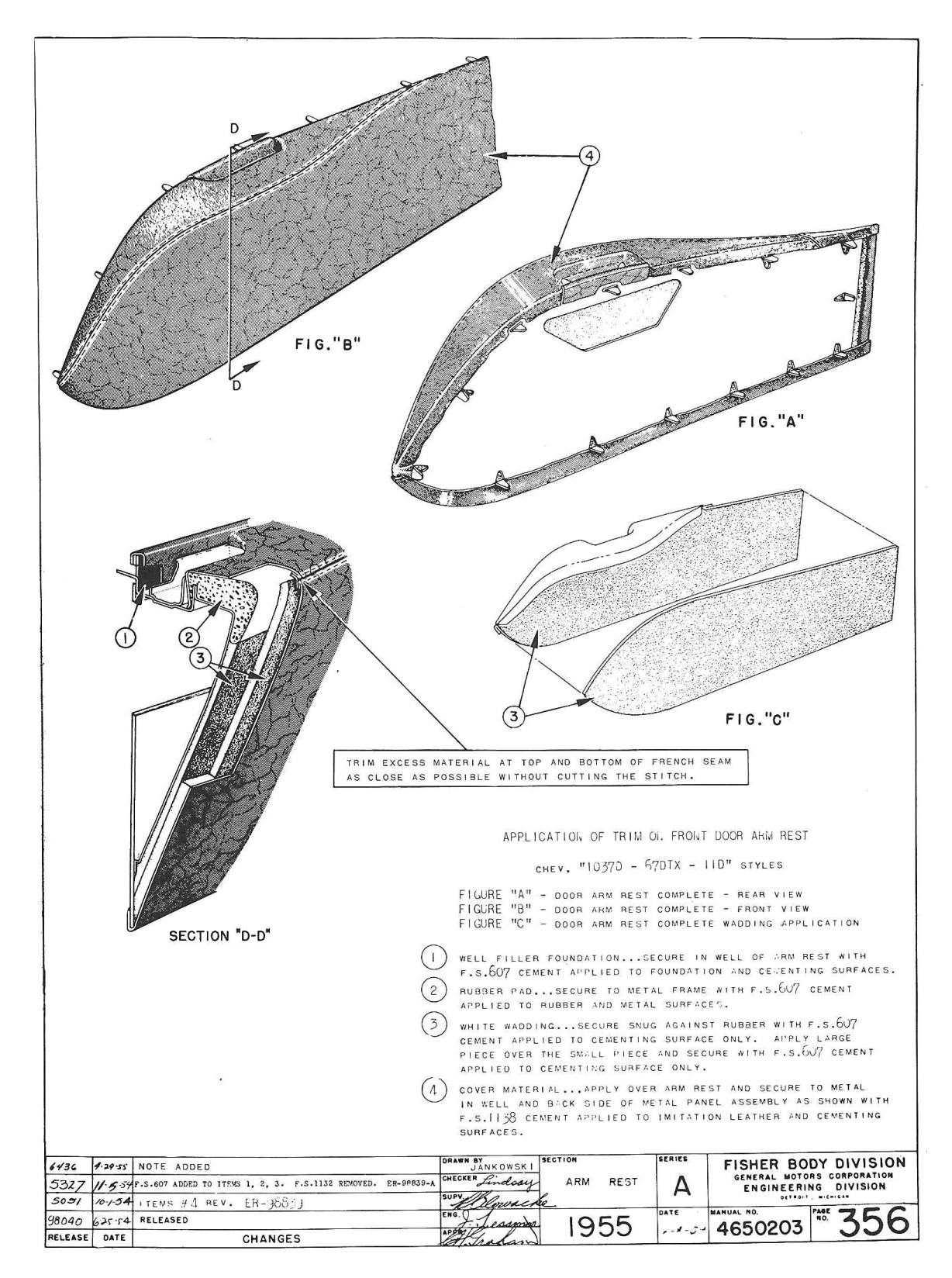 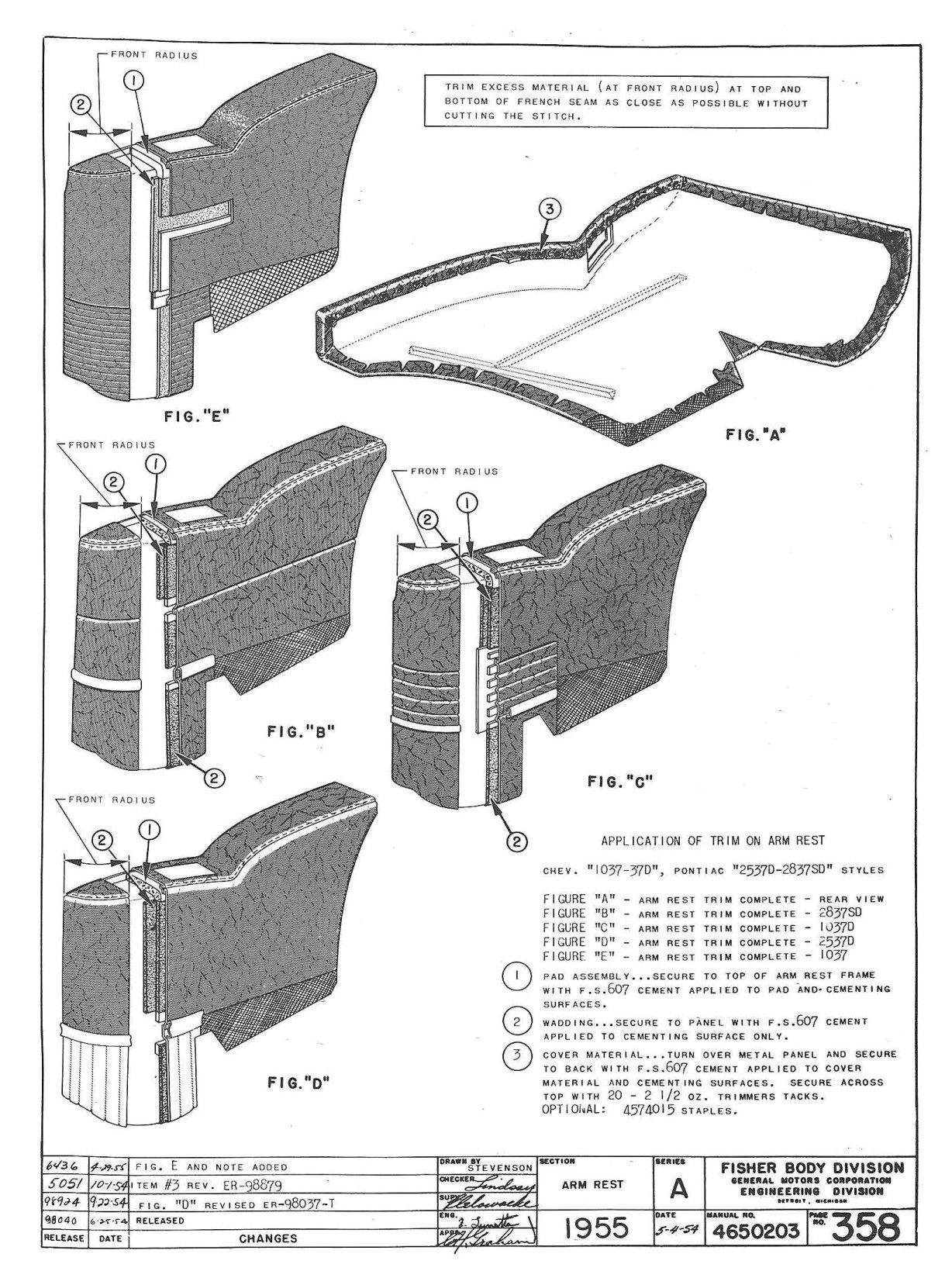 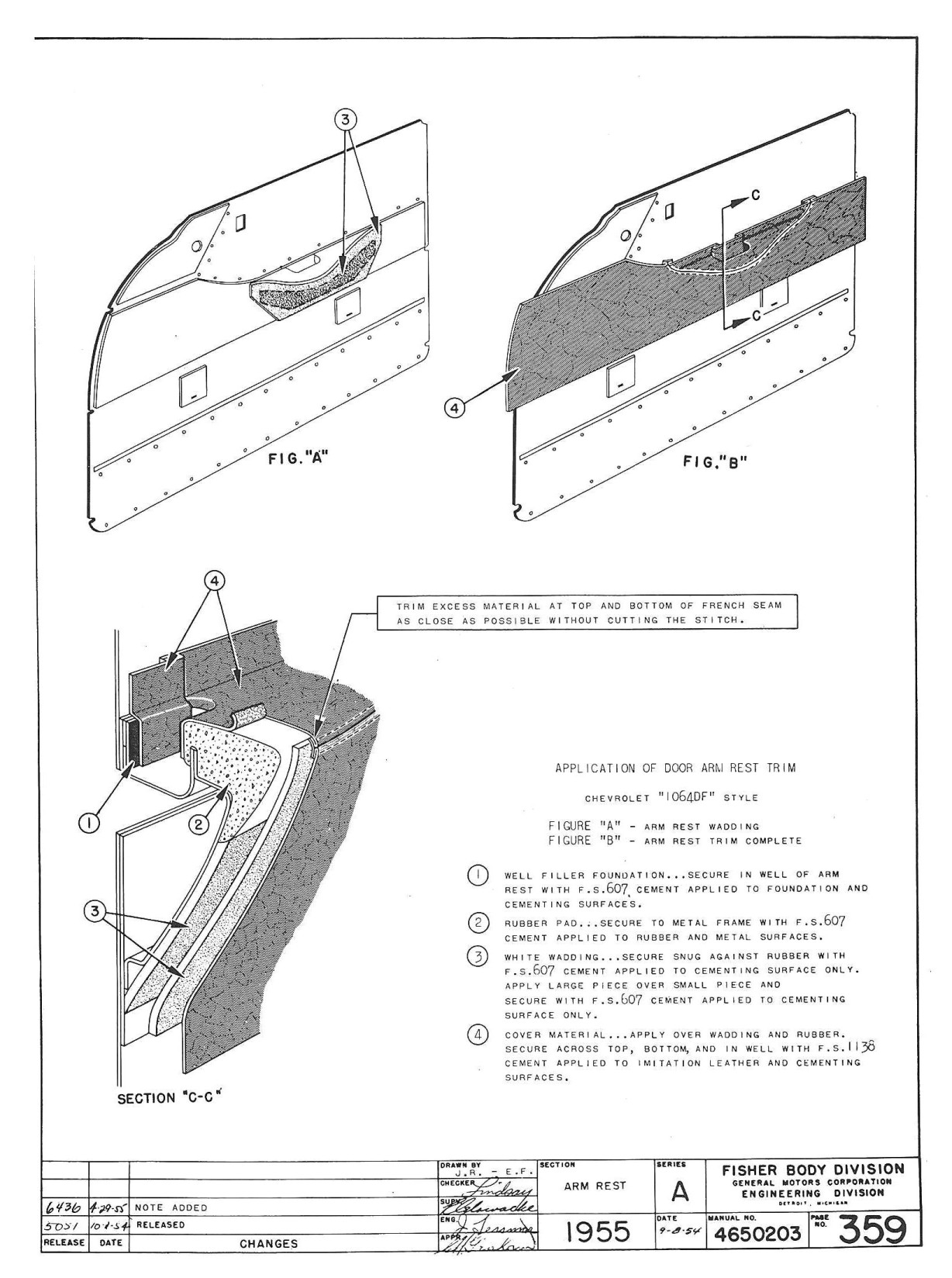 DoorsApplication of Rear Door Silencer Strips 
Application of Frond Door Silencer Pads 
Application of Door silencers Strips - All 
Application of Trim Pad to Door Inner Panel 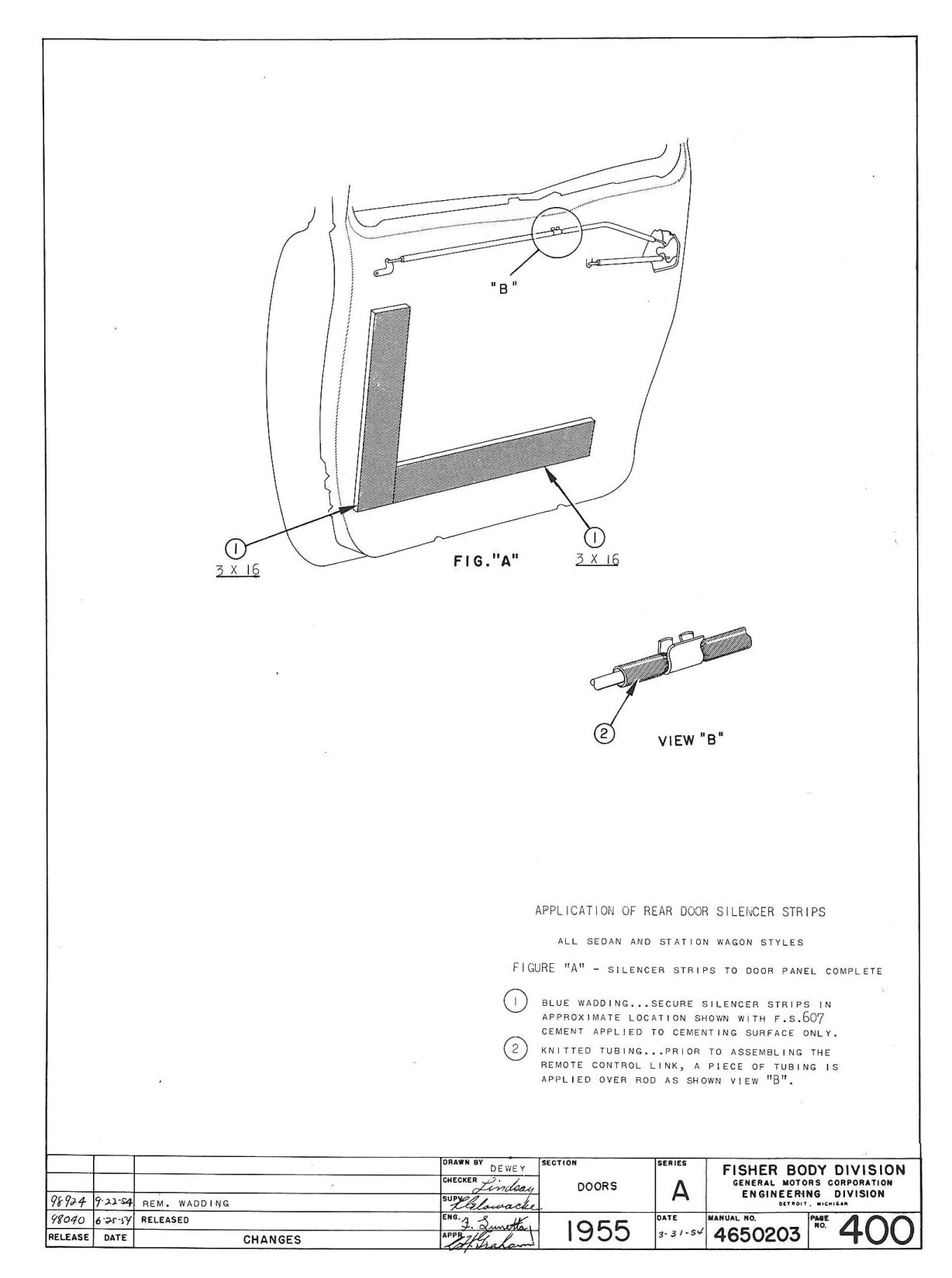 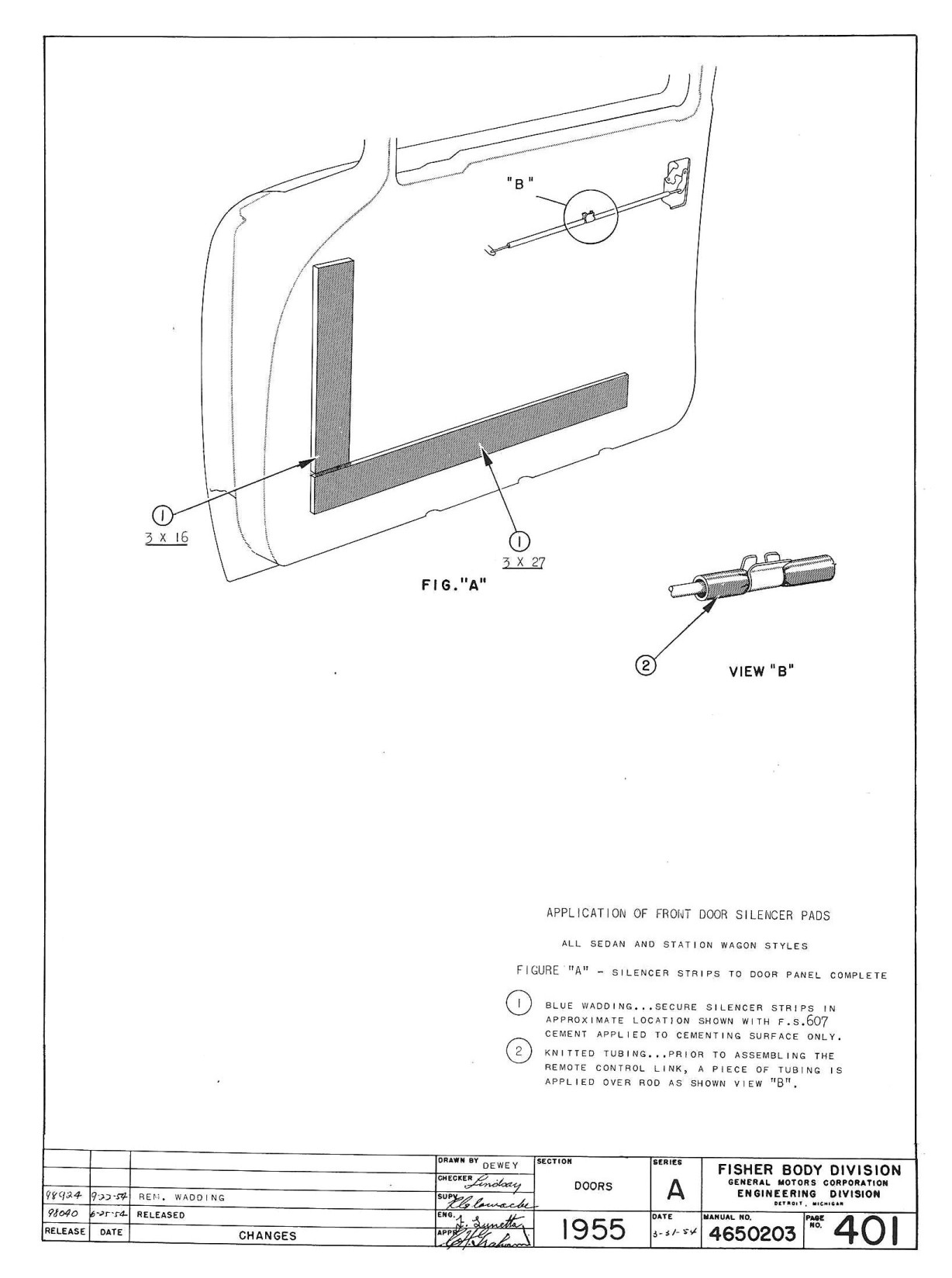 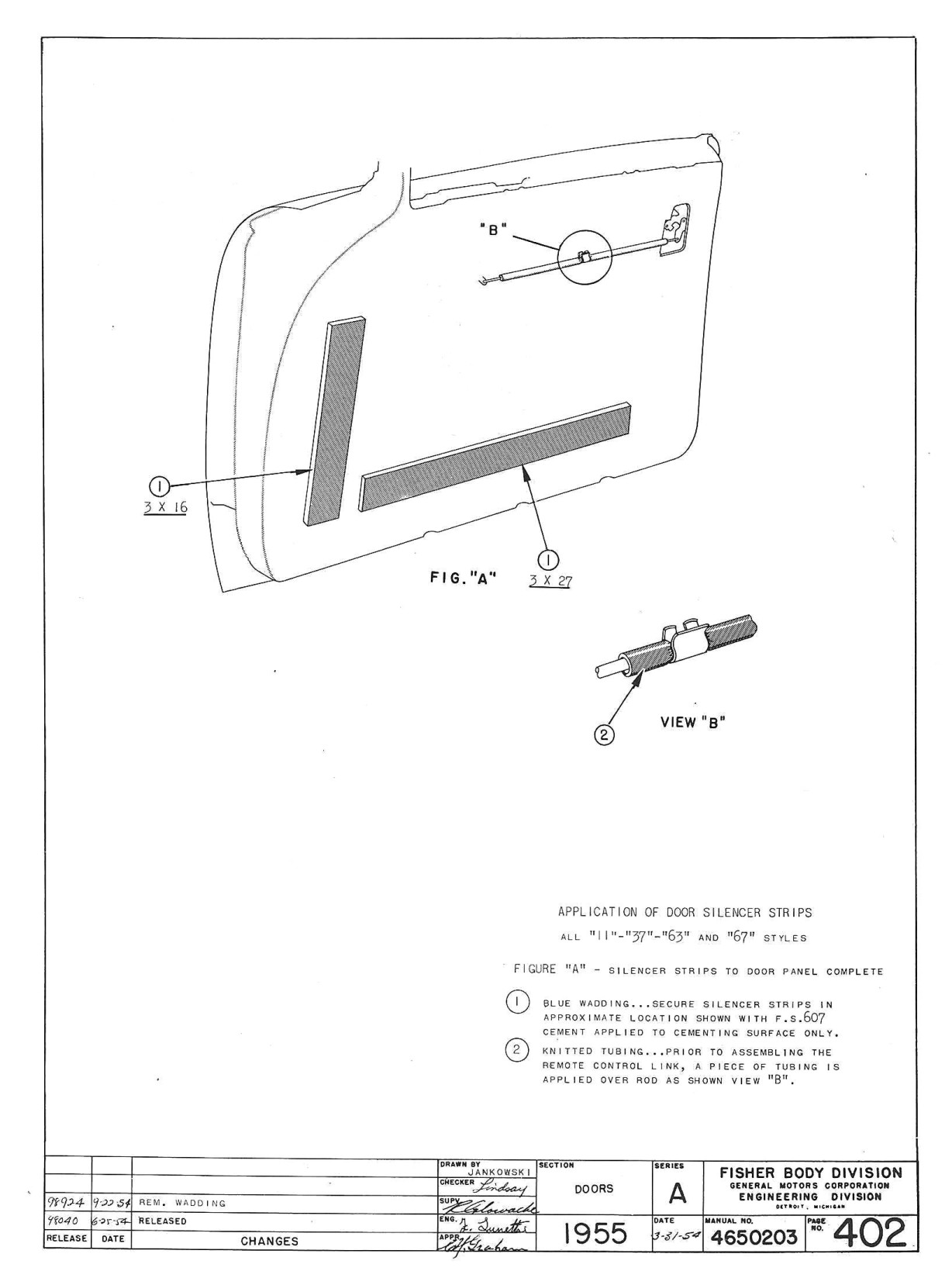 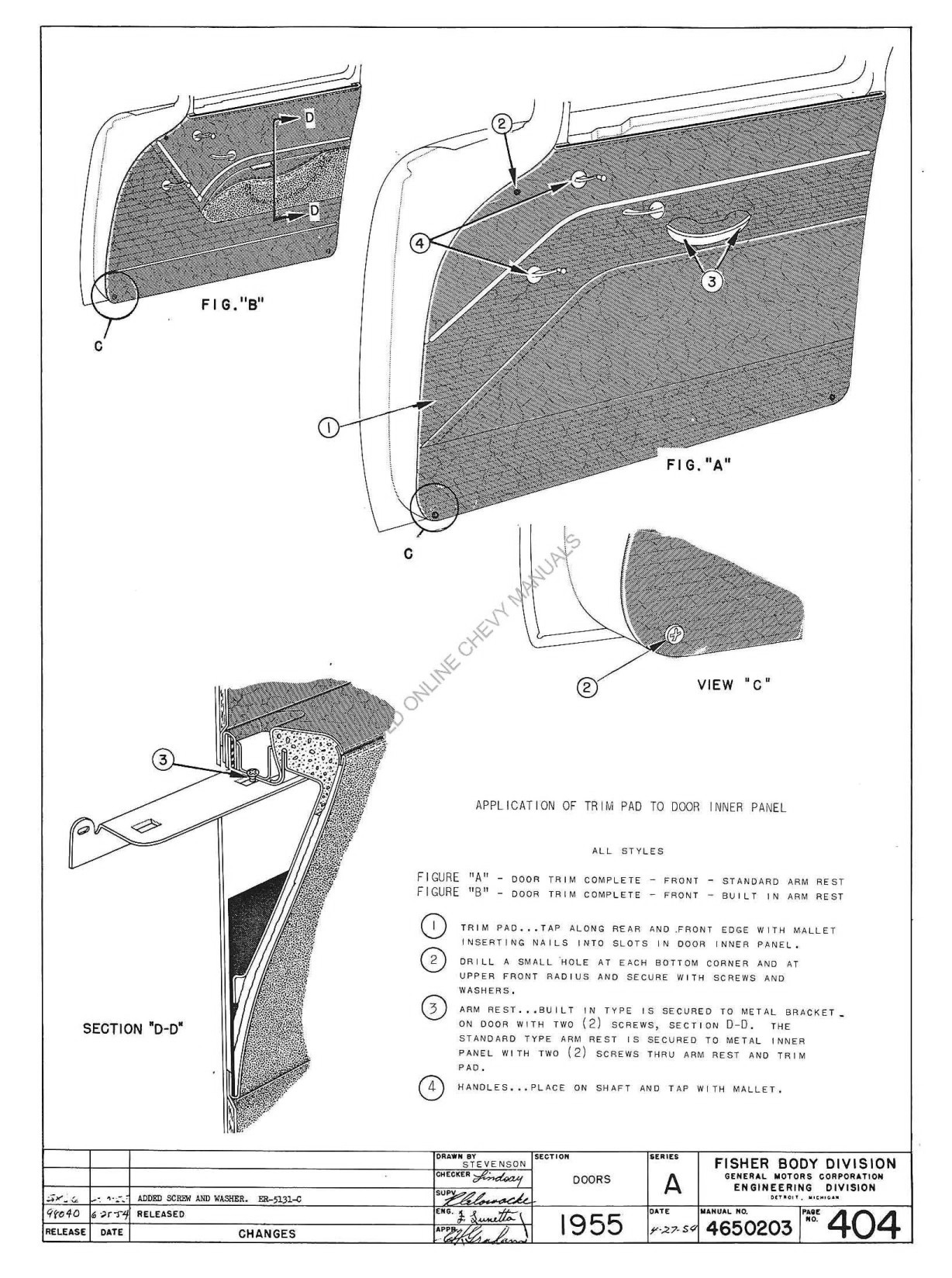 Pillar & Windlace1019-19D-1219 Styles 
1011-11A-11D-1211-11B Styles 
1037D-67DTX Styles 
1065F-1263F Styles 
1062DF-62F Styles 
1271 
1019-19D-1219 Styles 
1062-62DF 
1011-11A-11D-1211-11B Styles 
1271 
1064DF 
1037 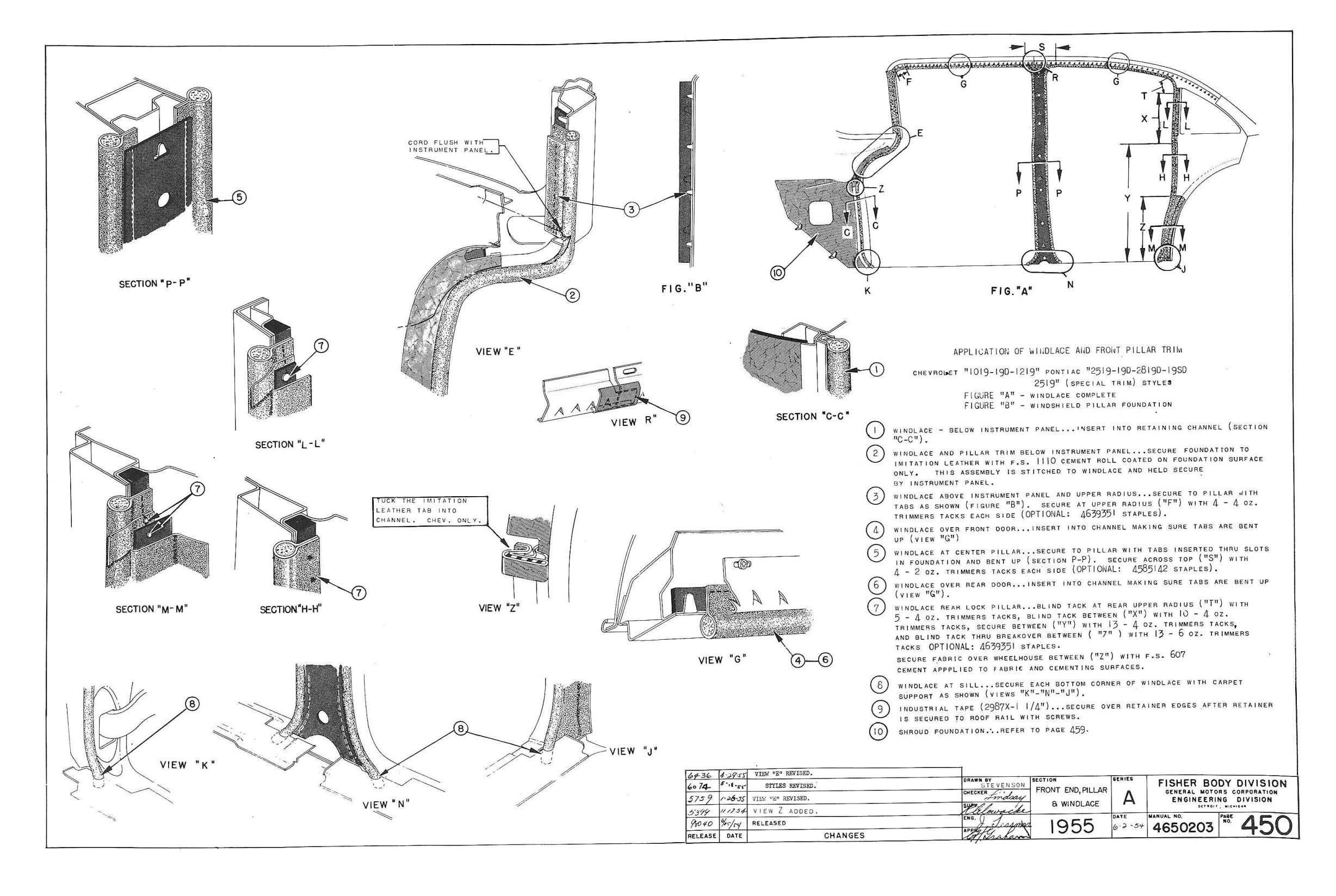 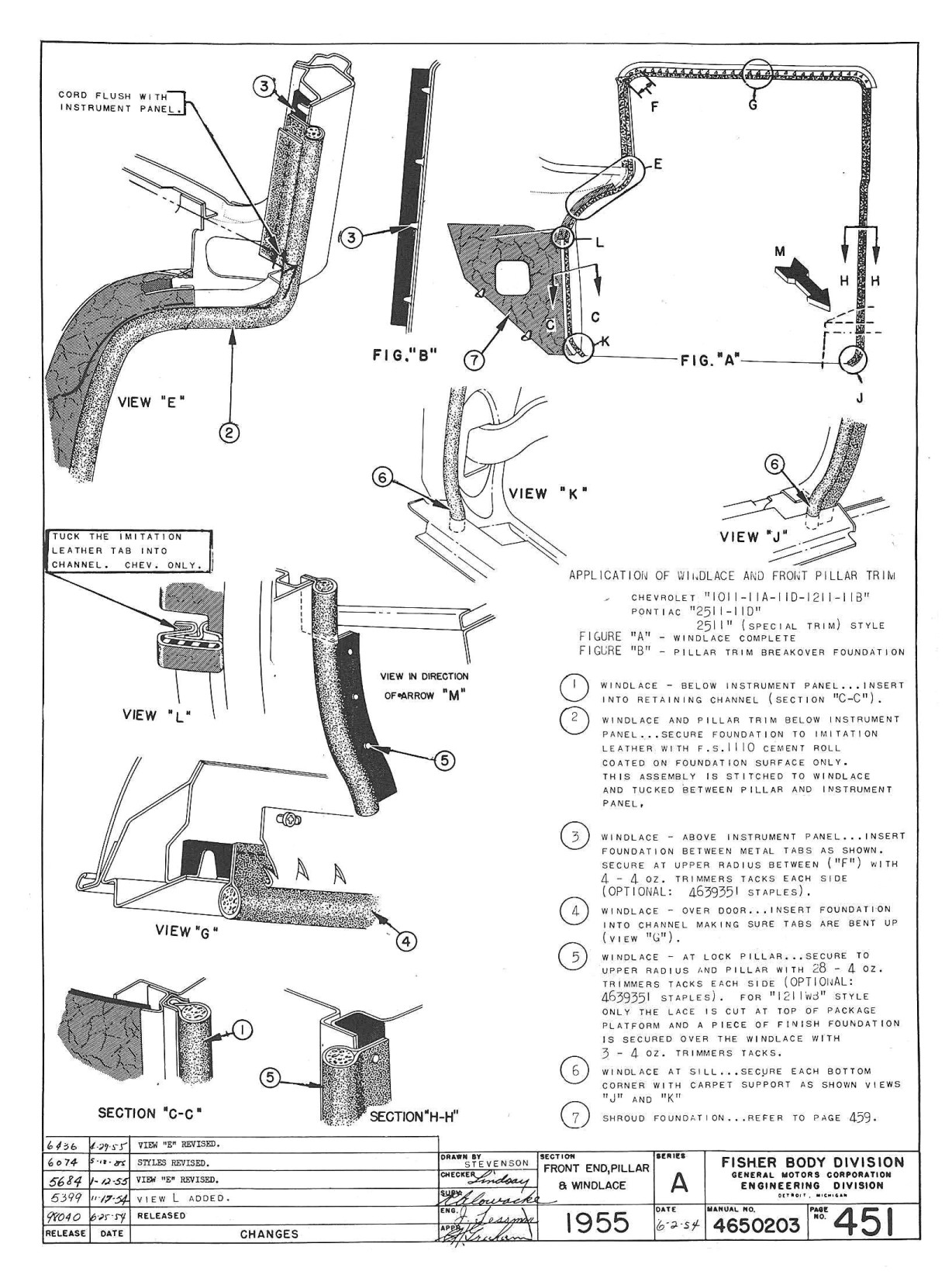 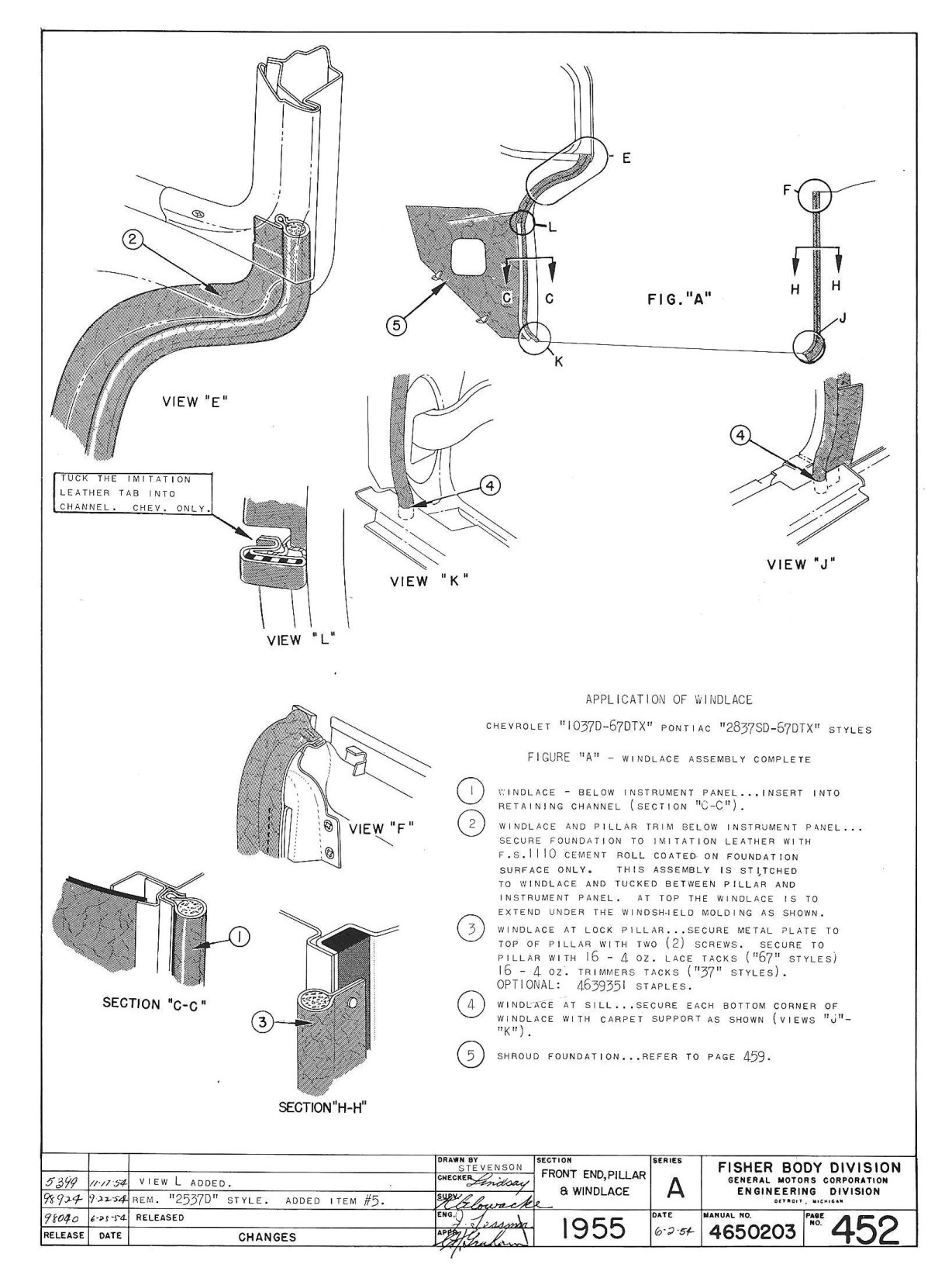 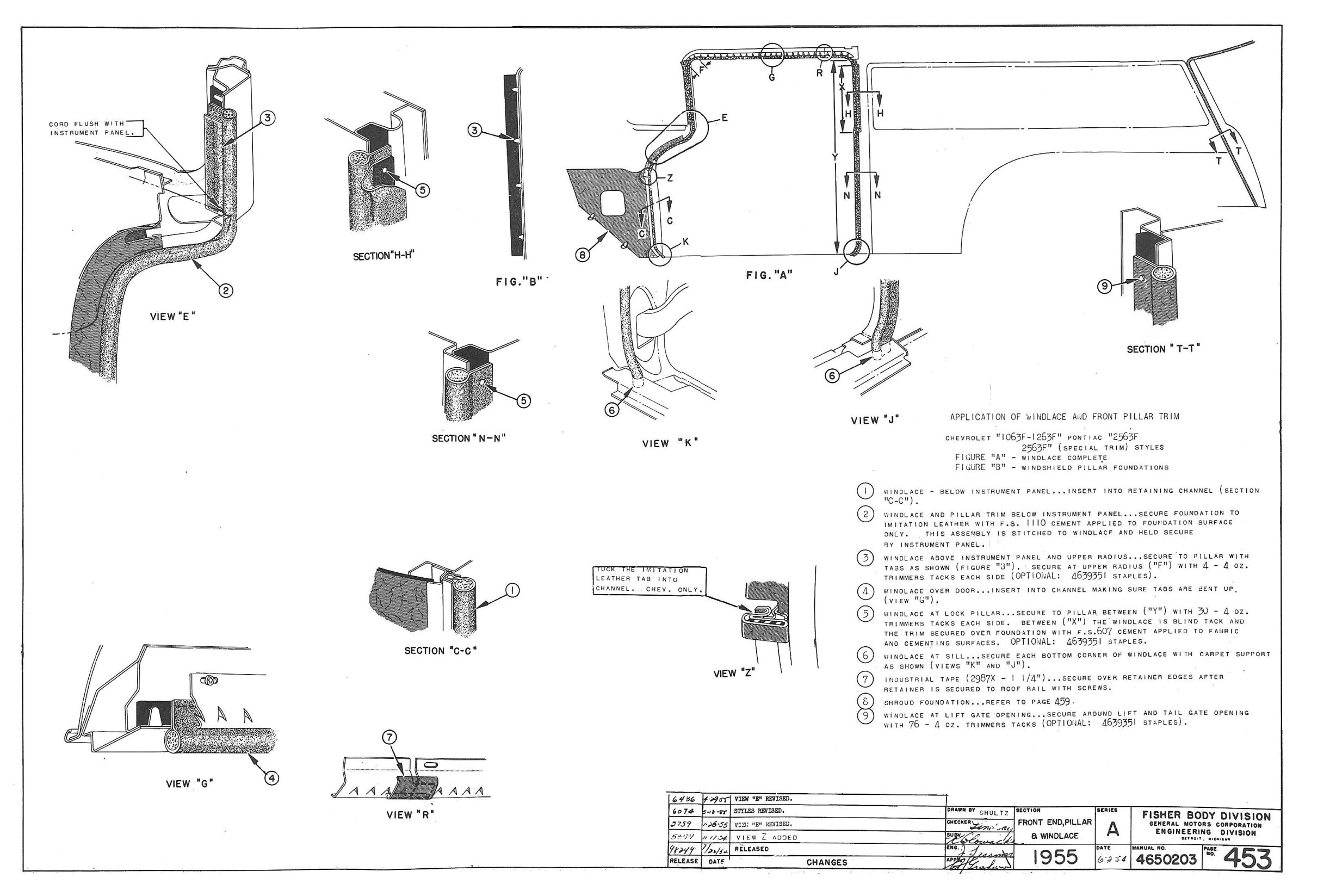 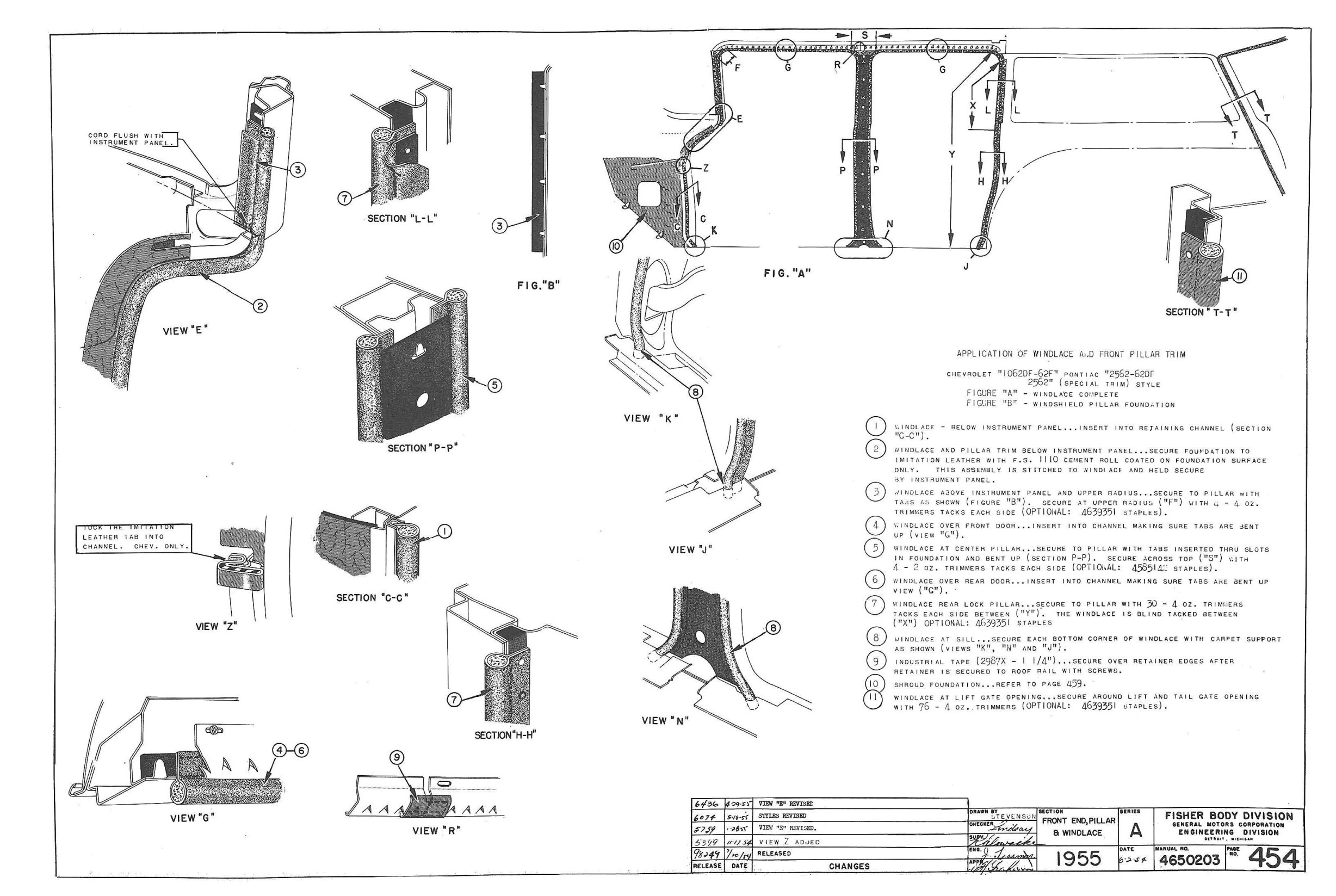 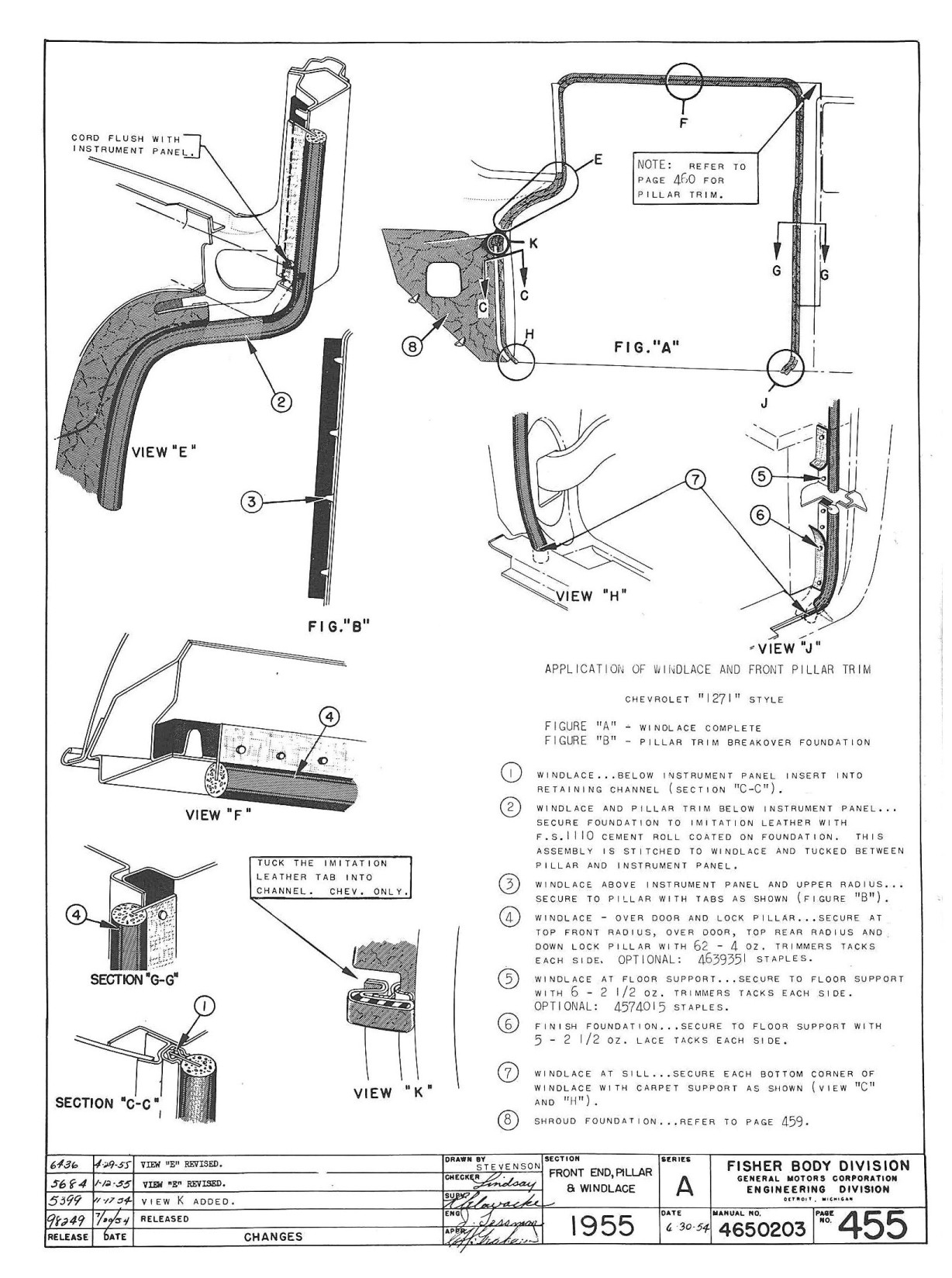 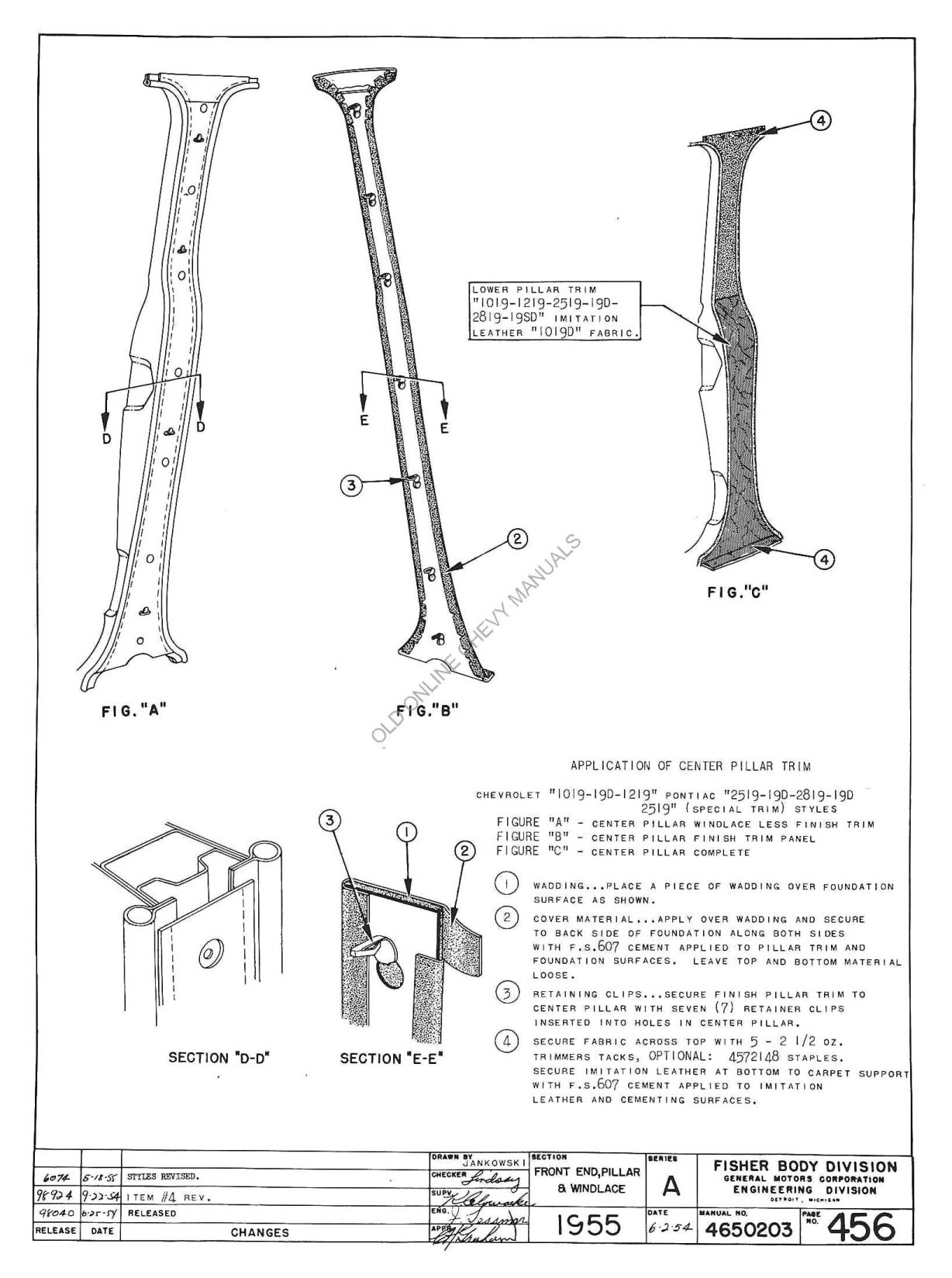 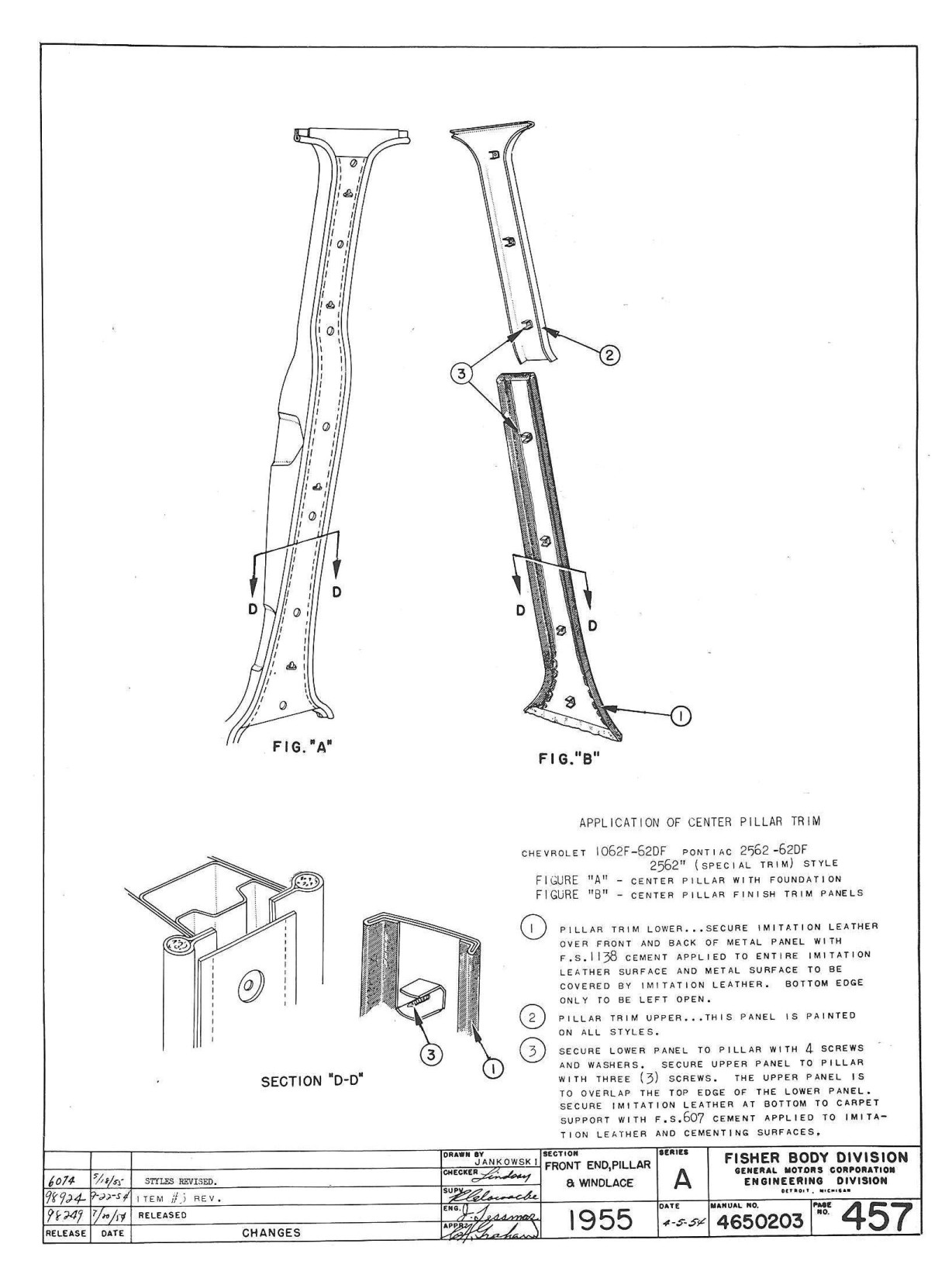 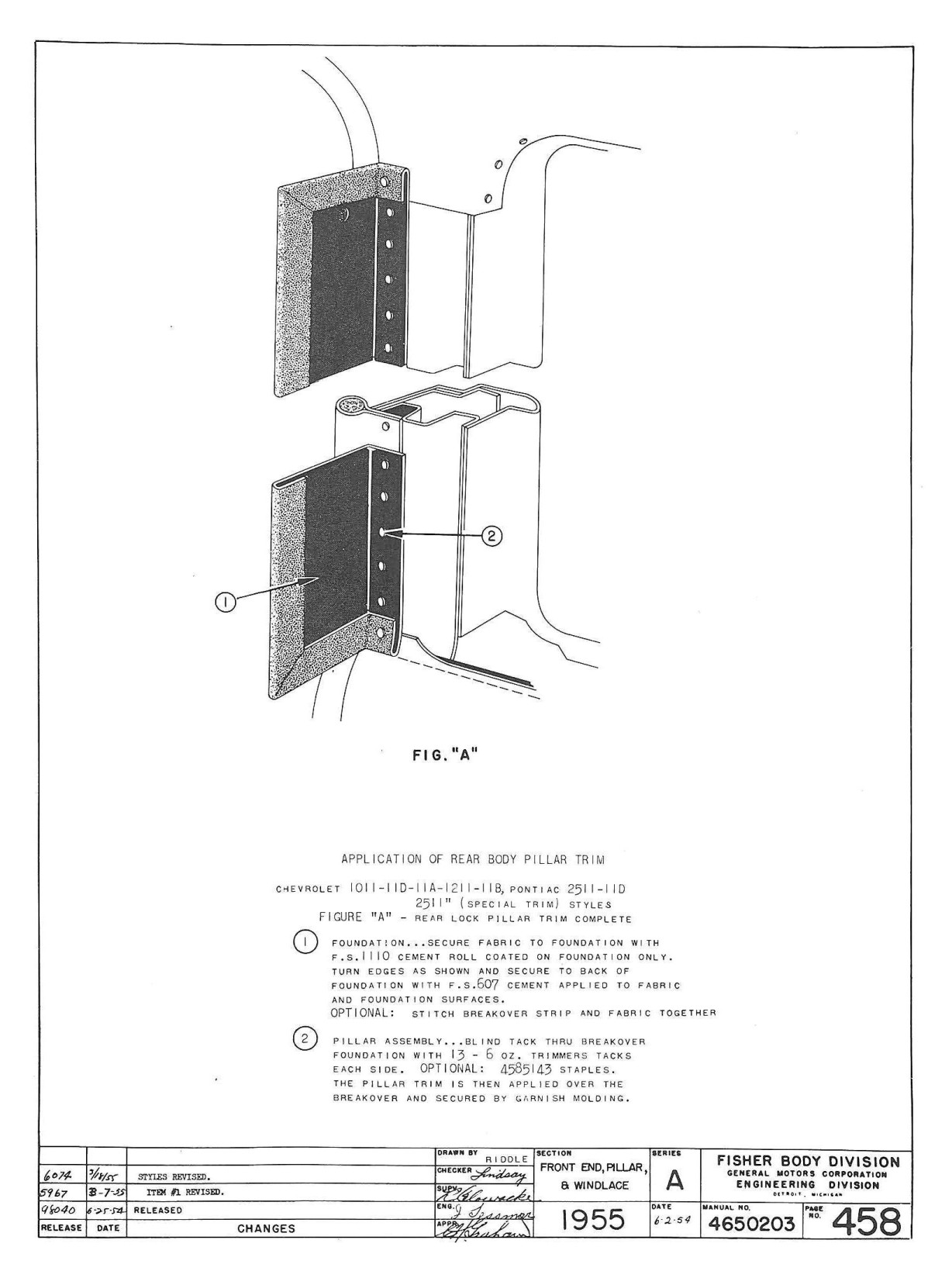 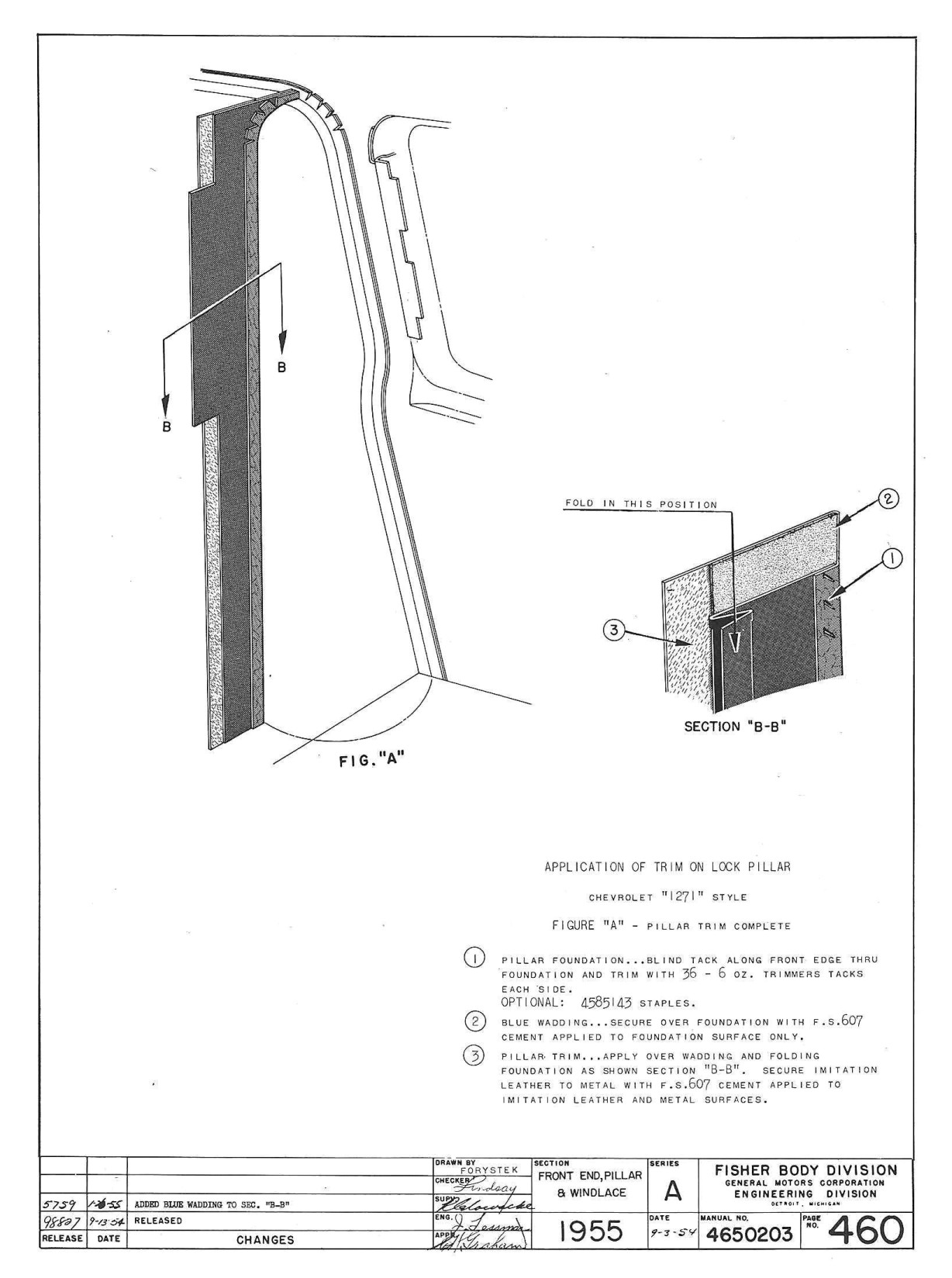 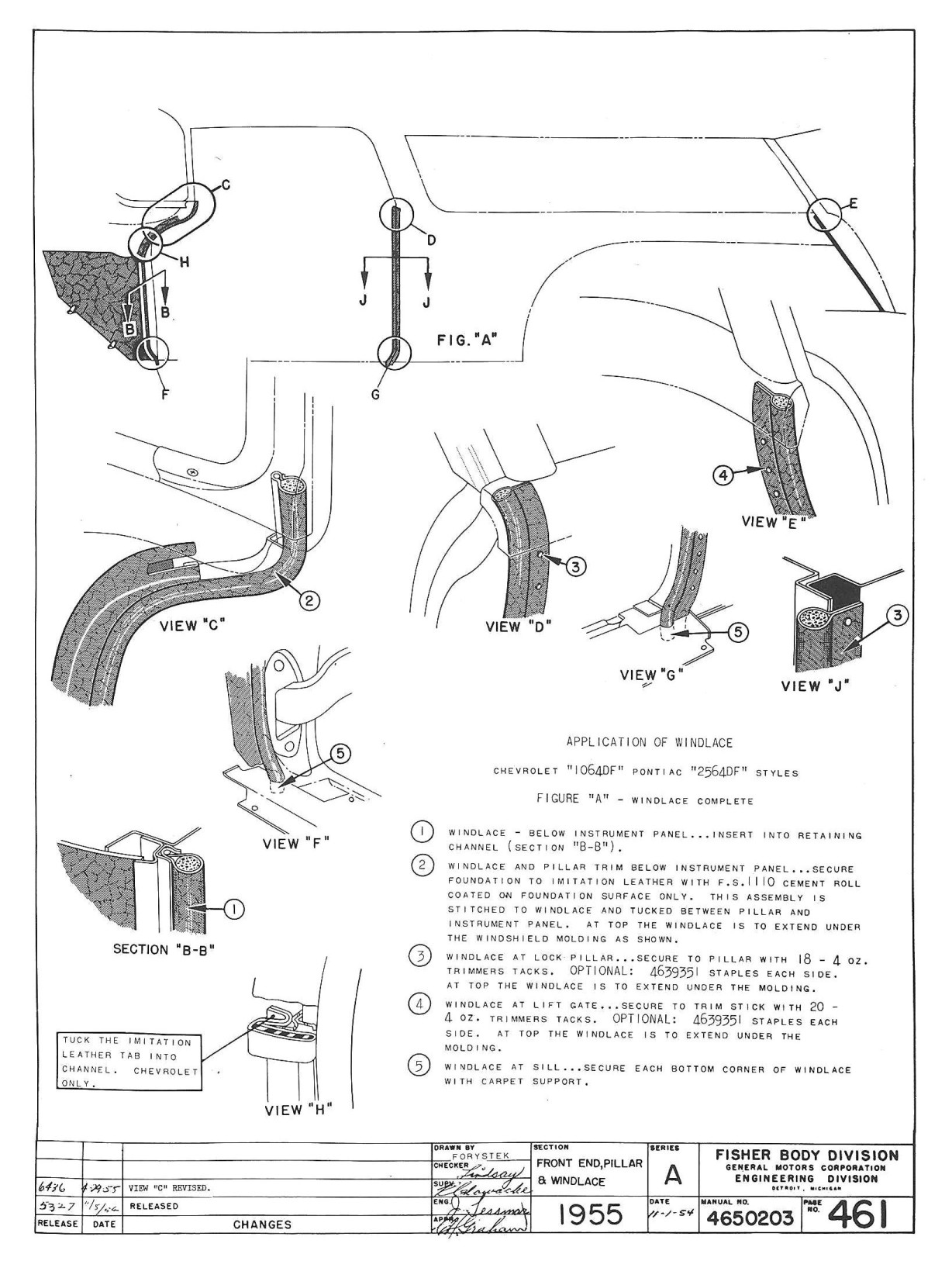 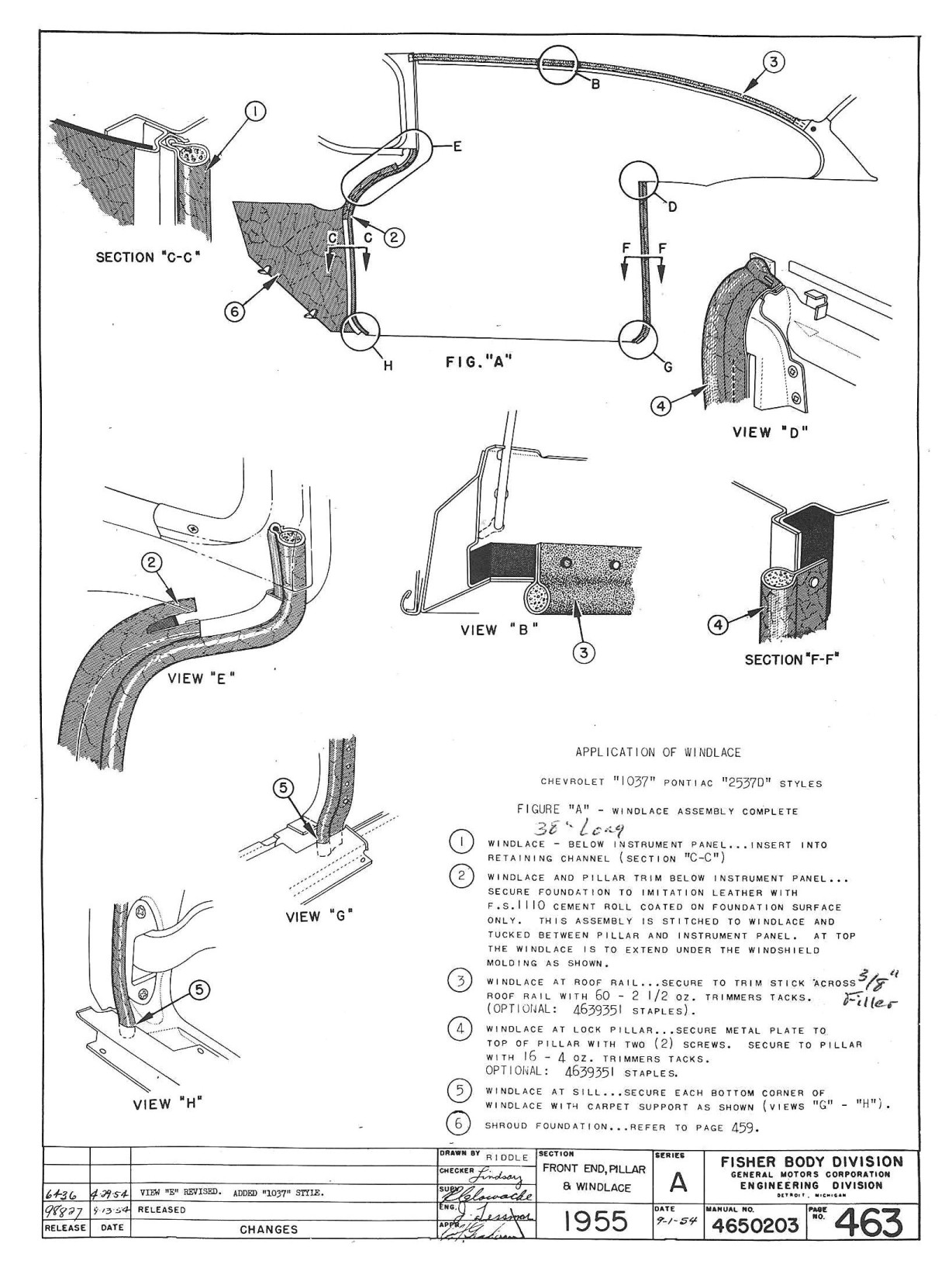 Convertible Top & Headlining37 Styles 
19 Styles 
11 Styles 
62 Styles 
63 Styles 
71 Styles 
64DF Styles 
64DF Styles 
64DF Styles 
2537D Style 
67 Styles 
67 Styles 
67 Styles 
67 Styles 
67 Styles 
67 Styles 
67 Styles 
1067DTX Styles 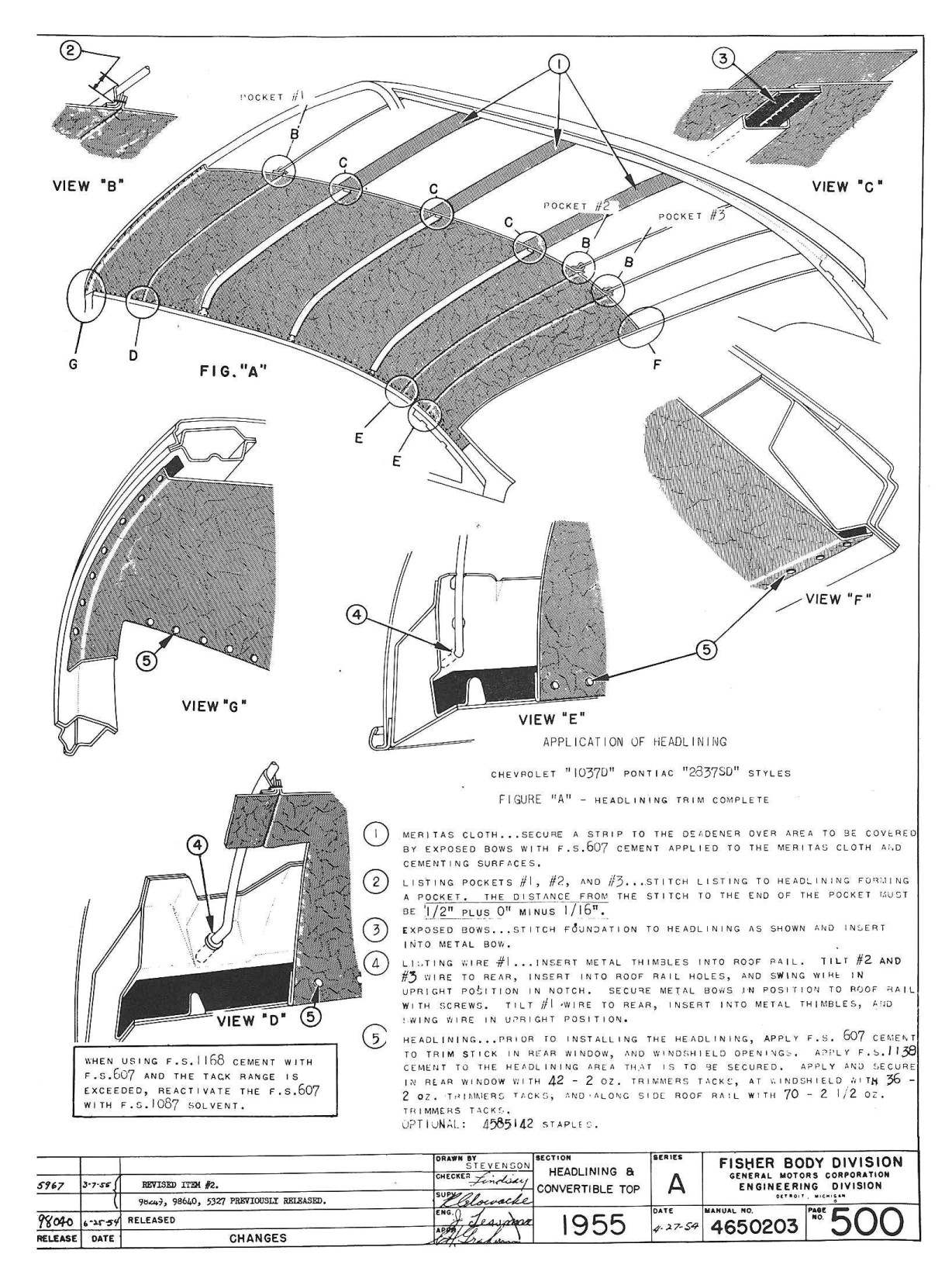 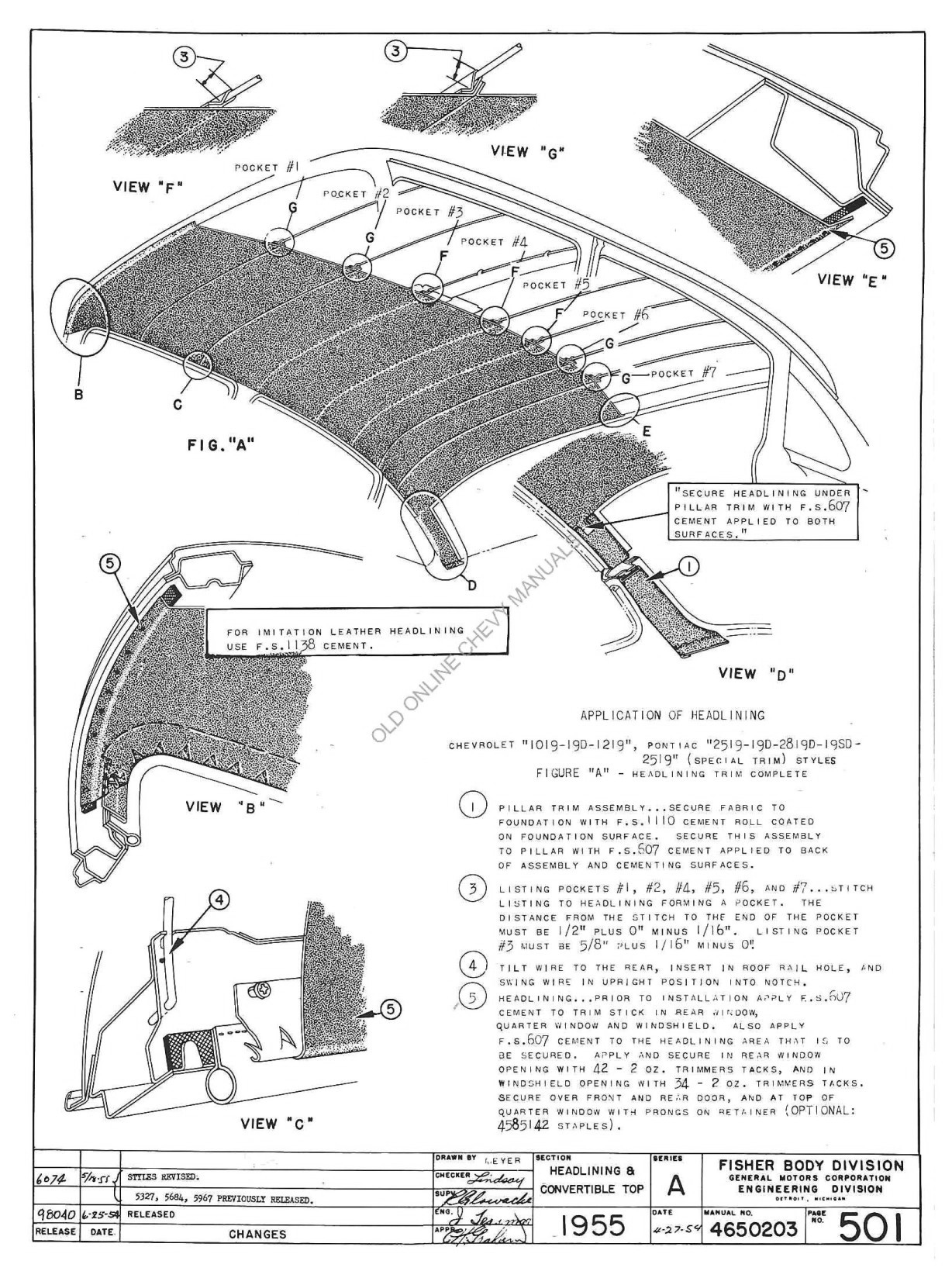 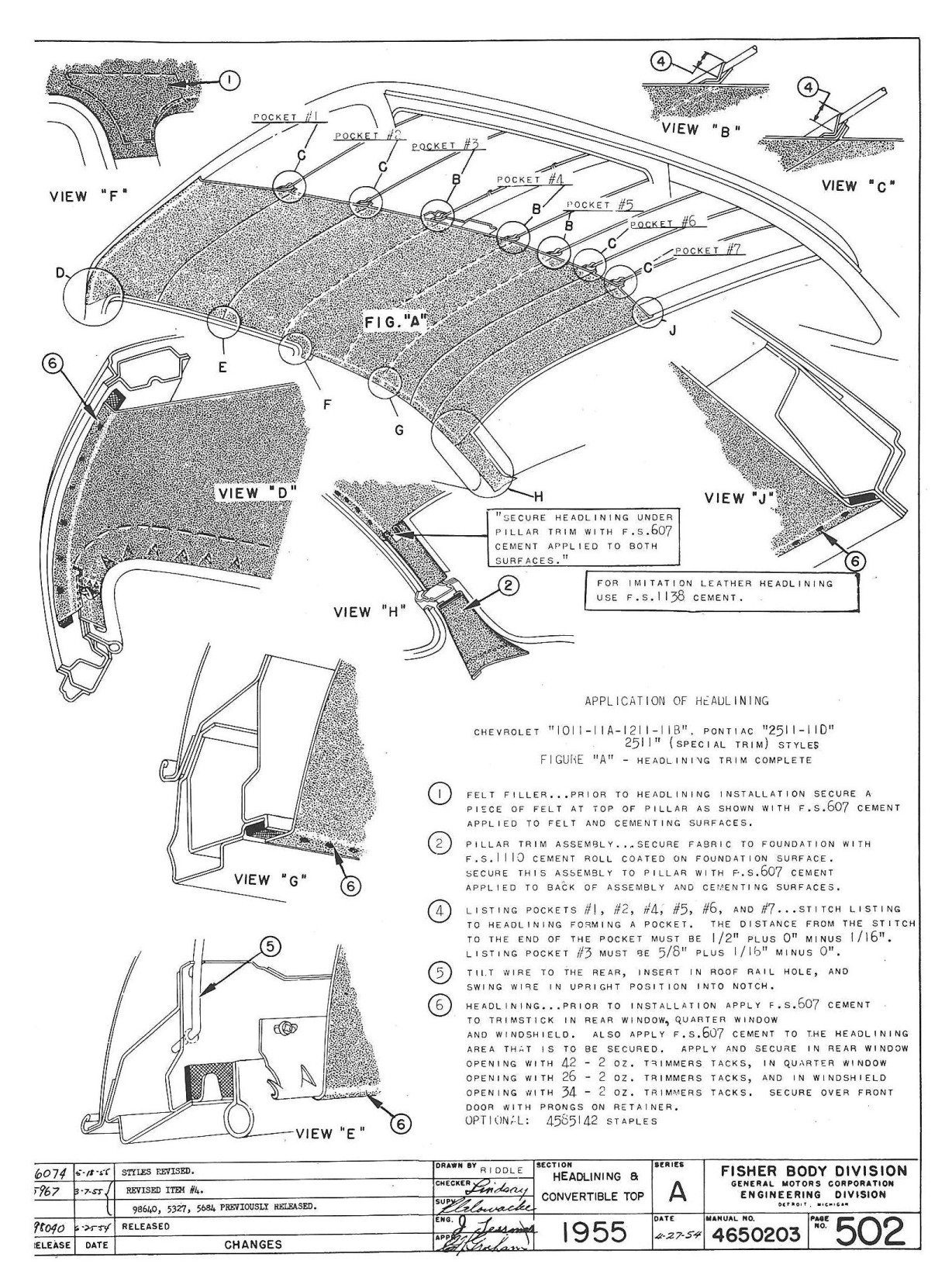 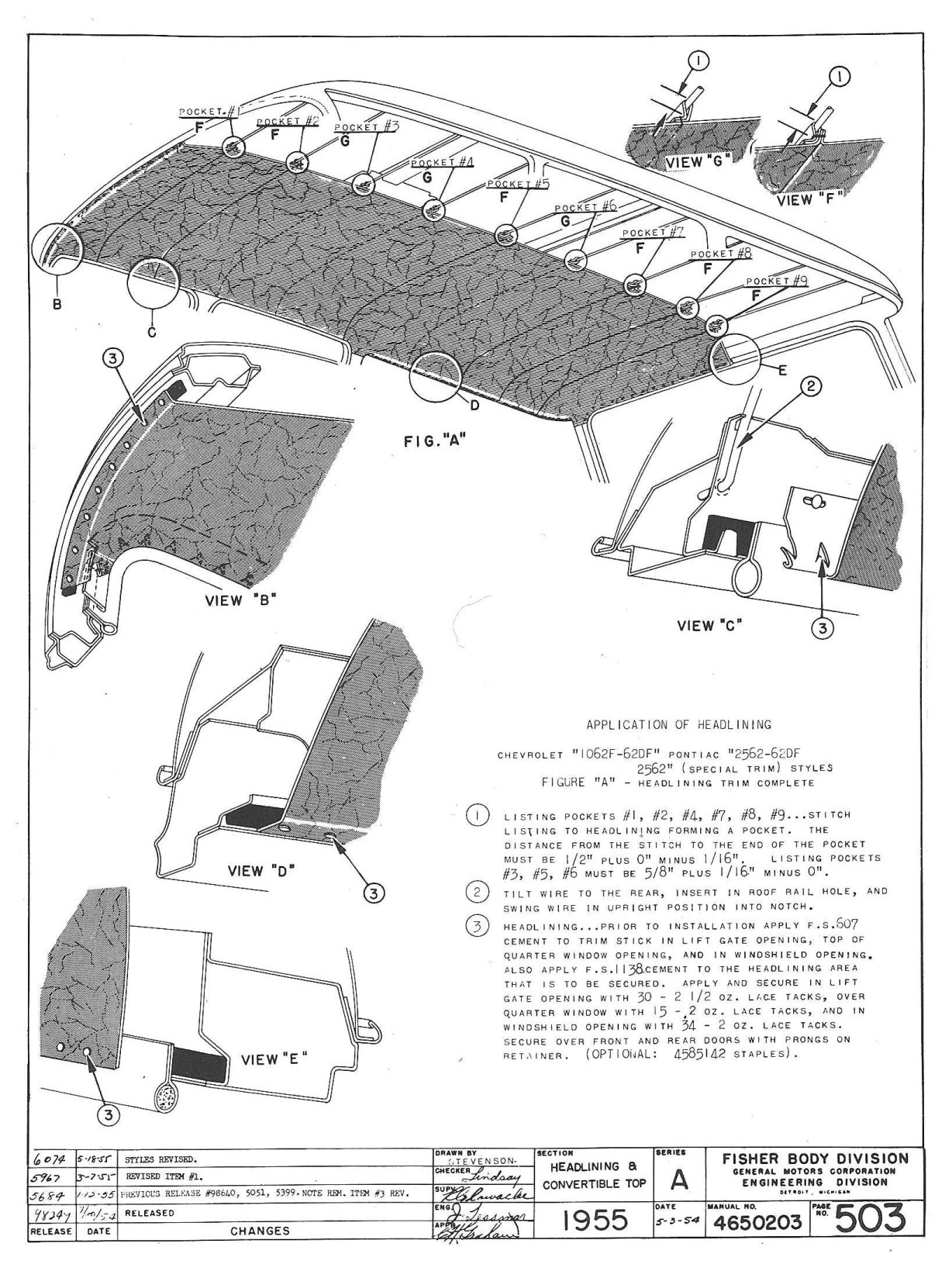 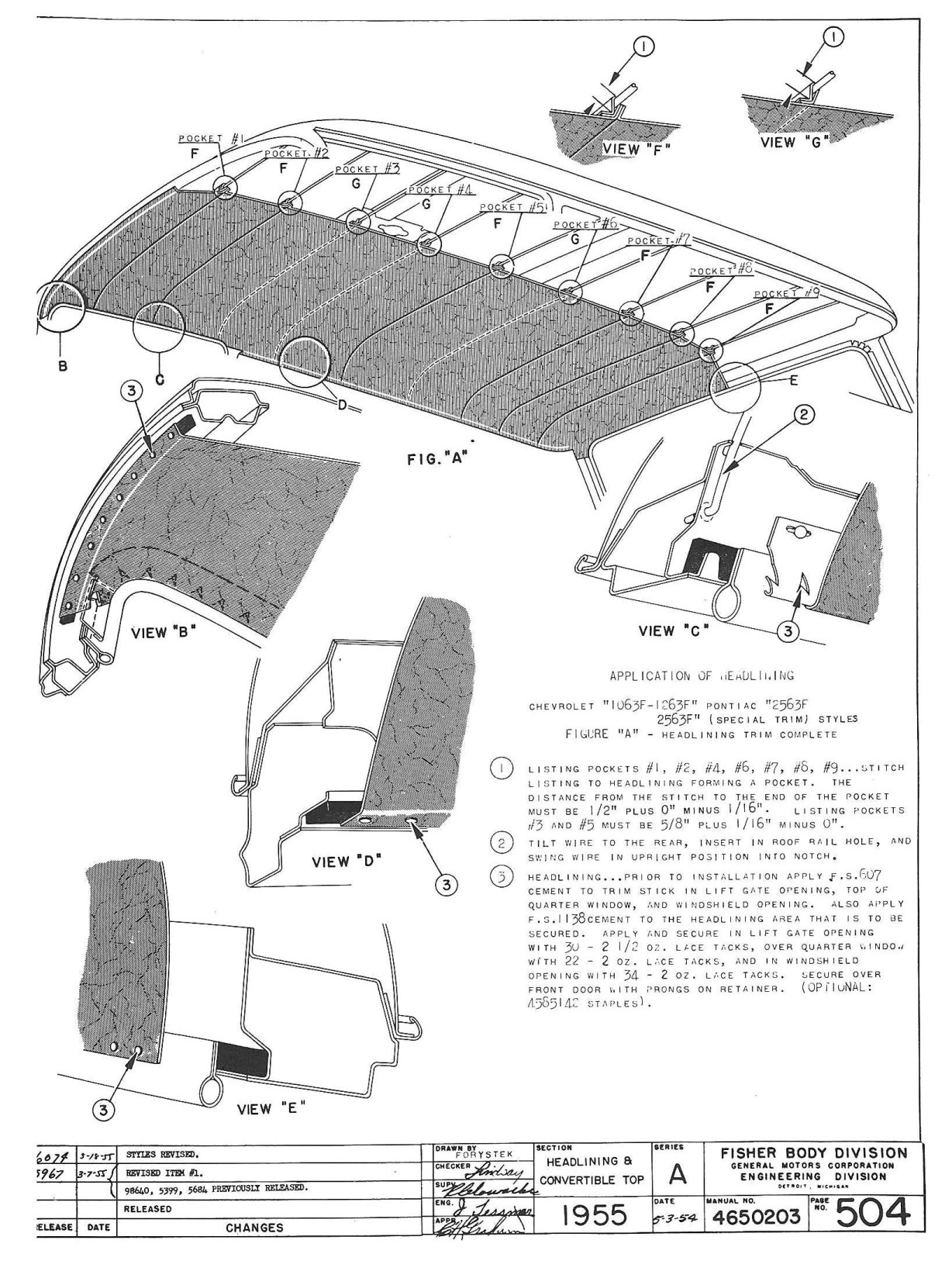 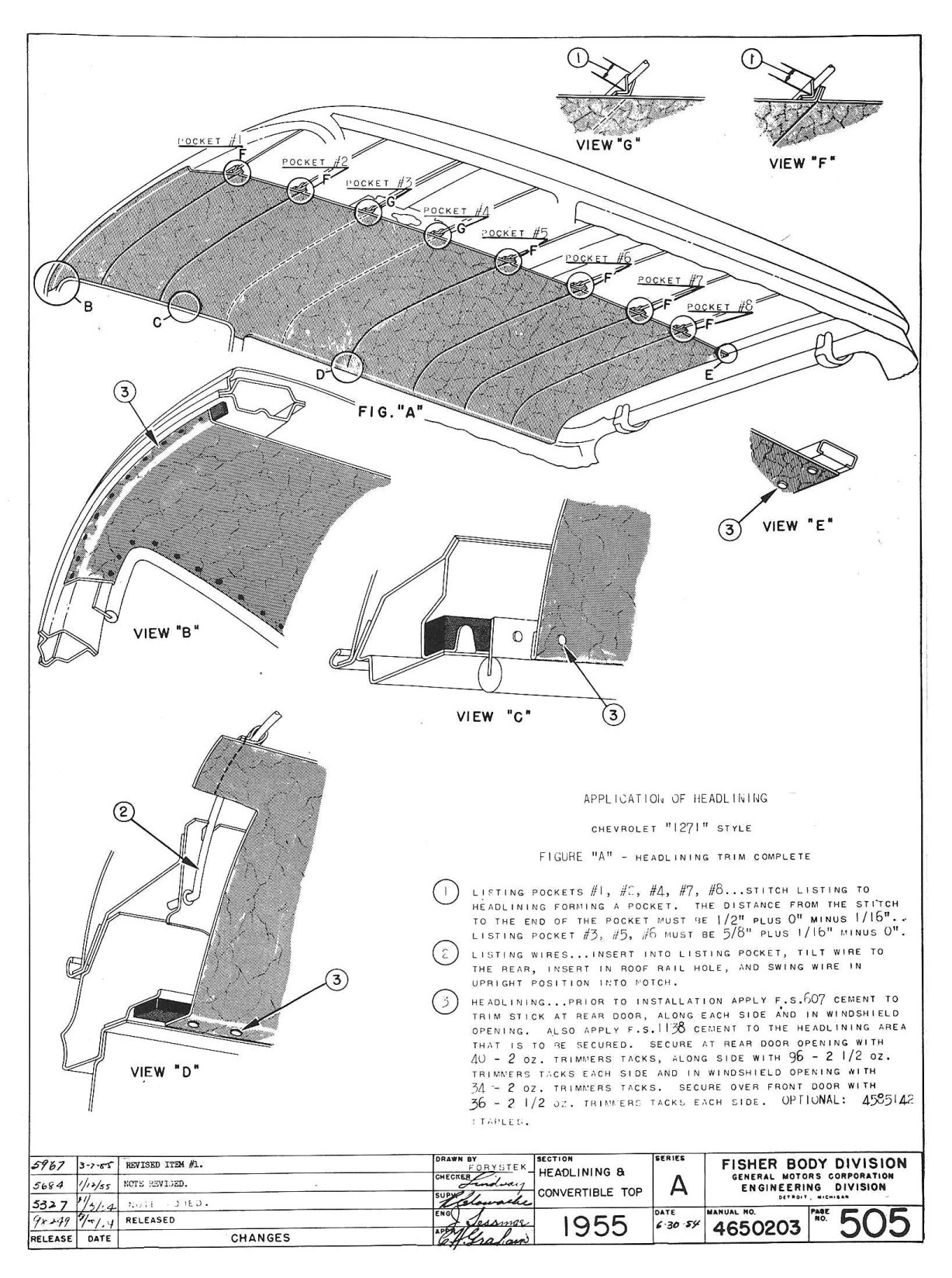 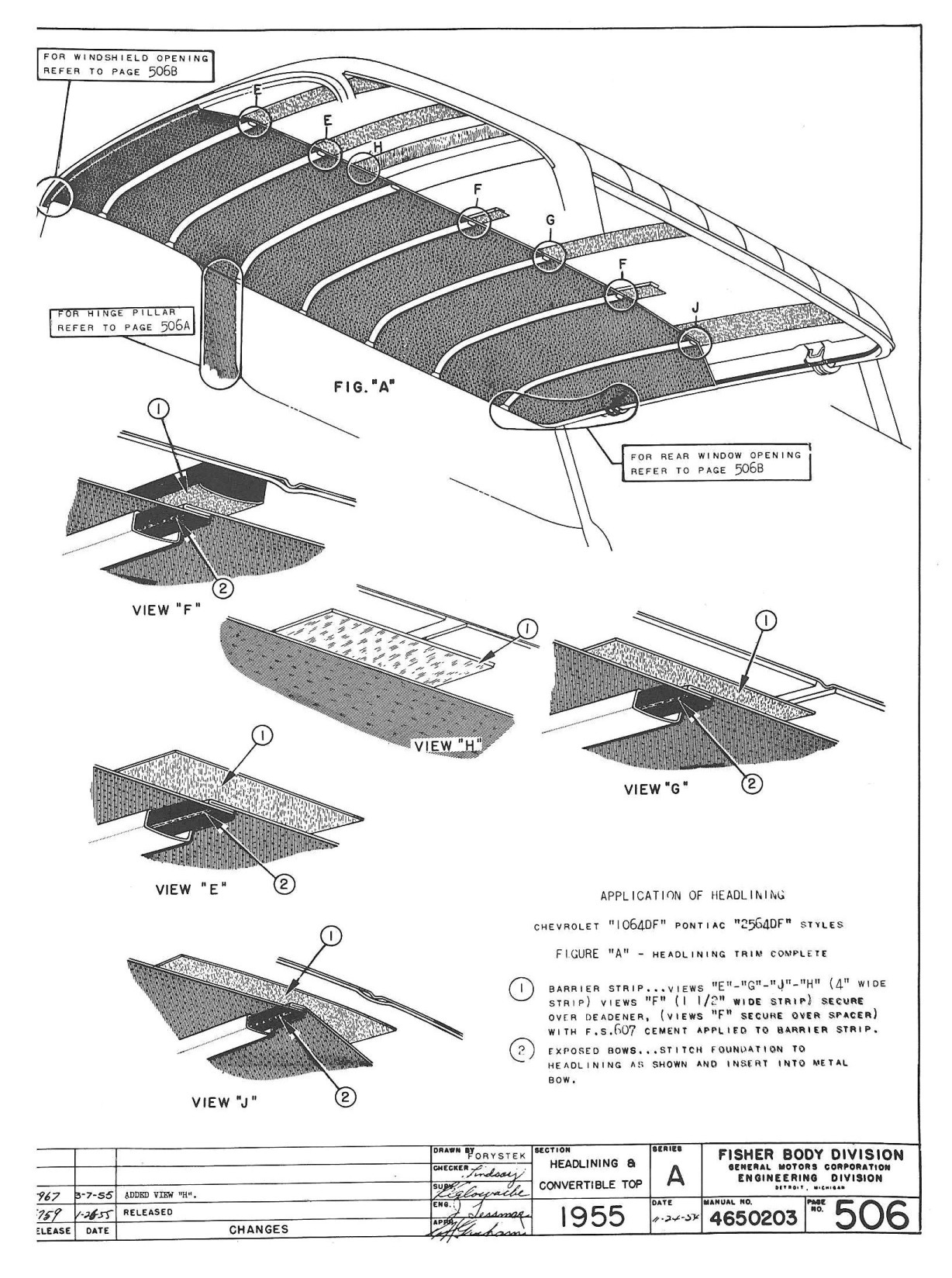 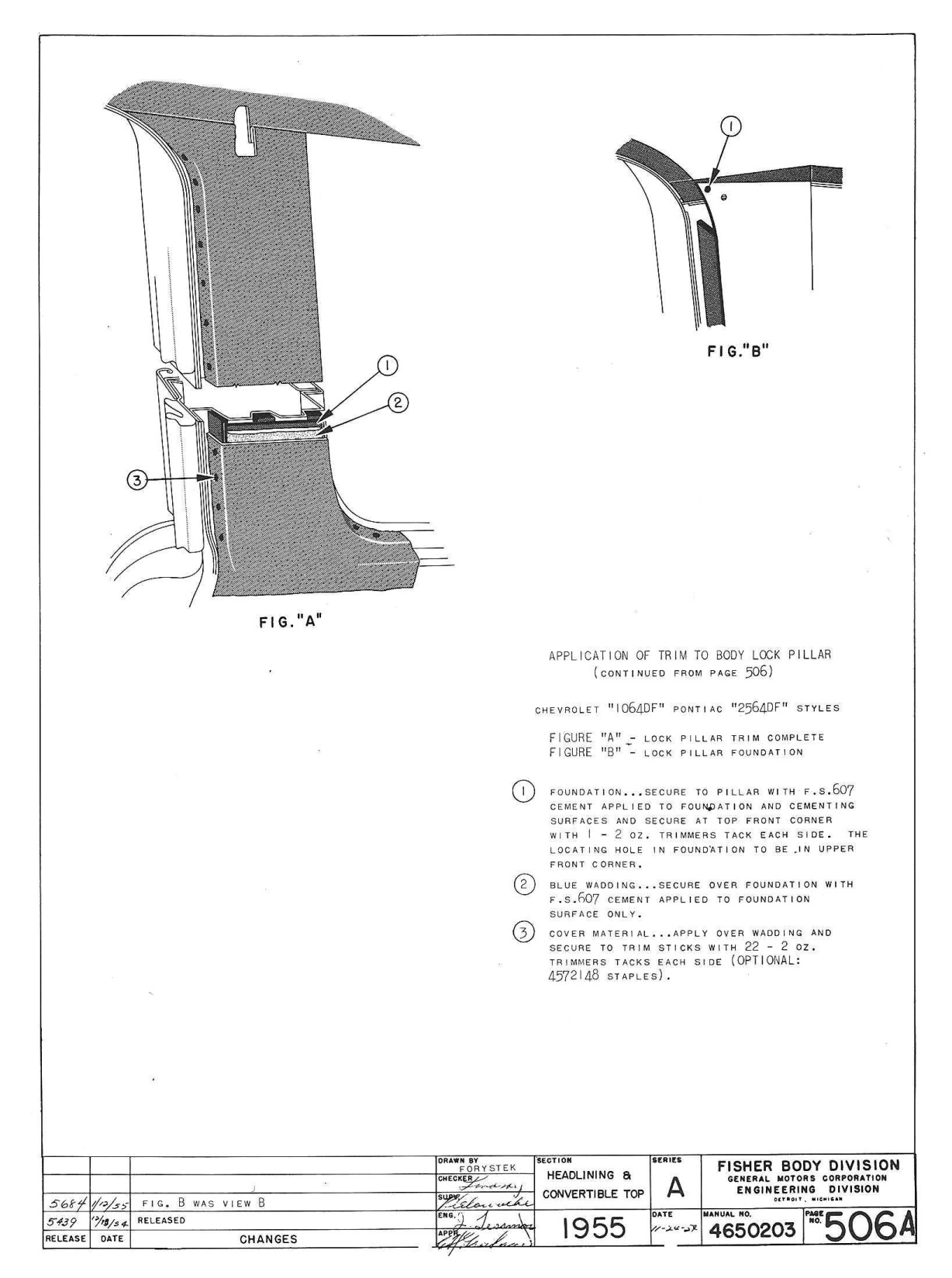 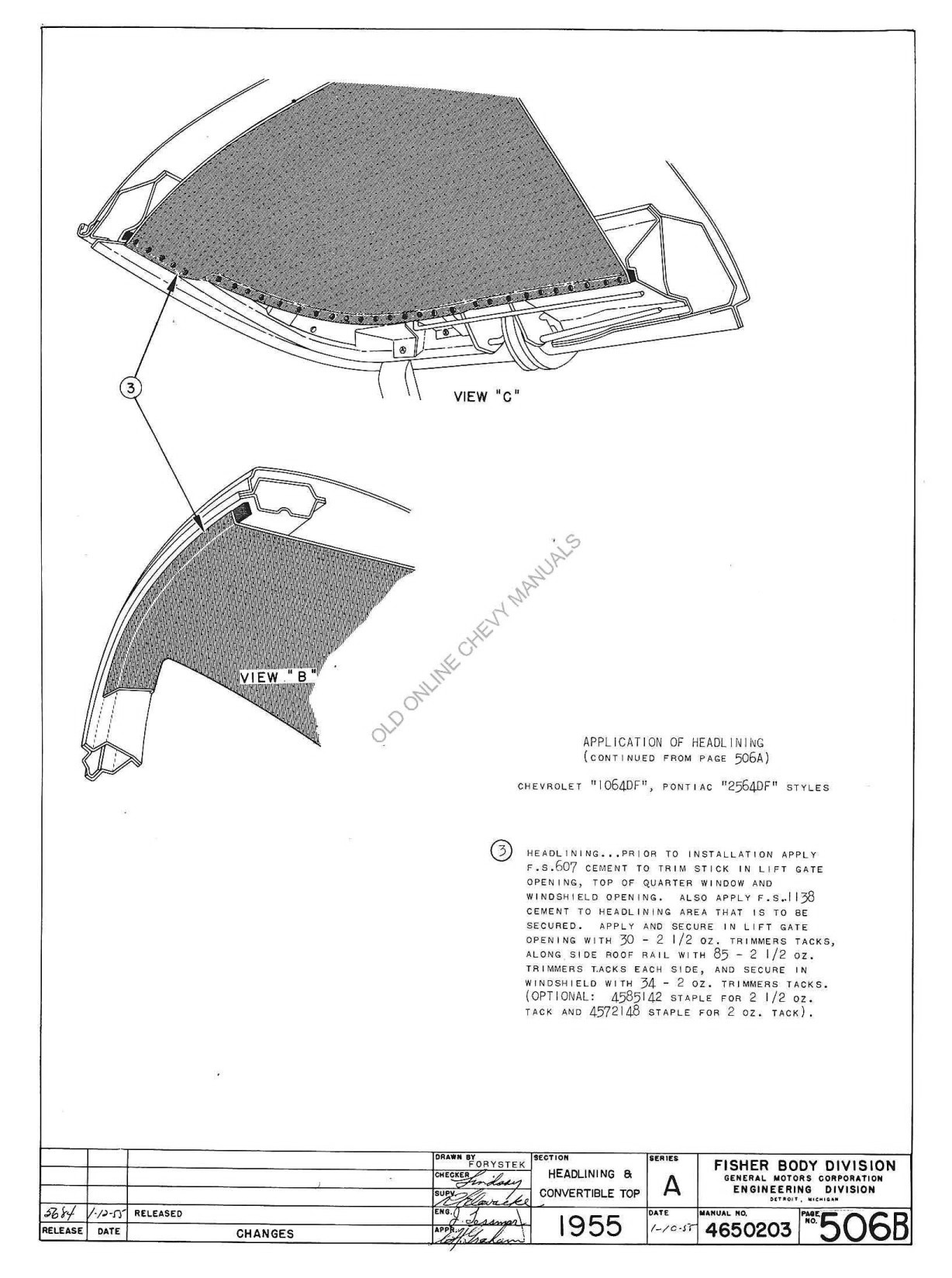 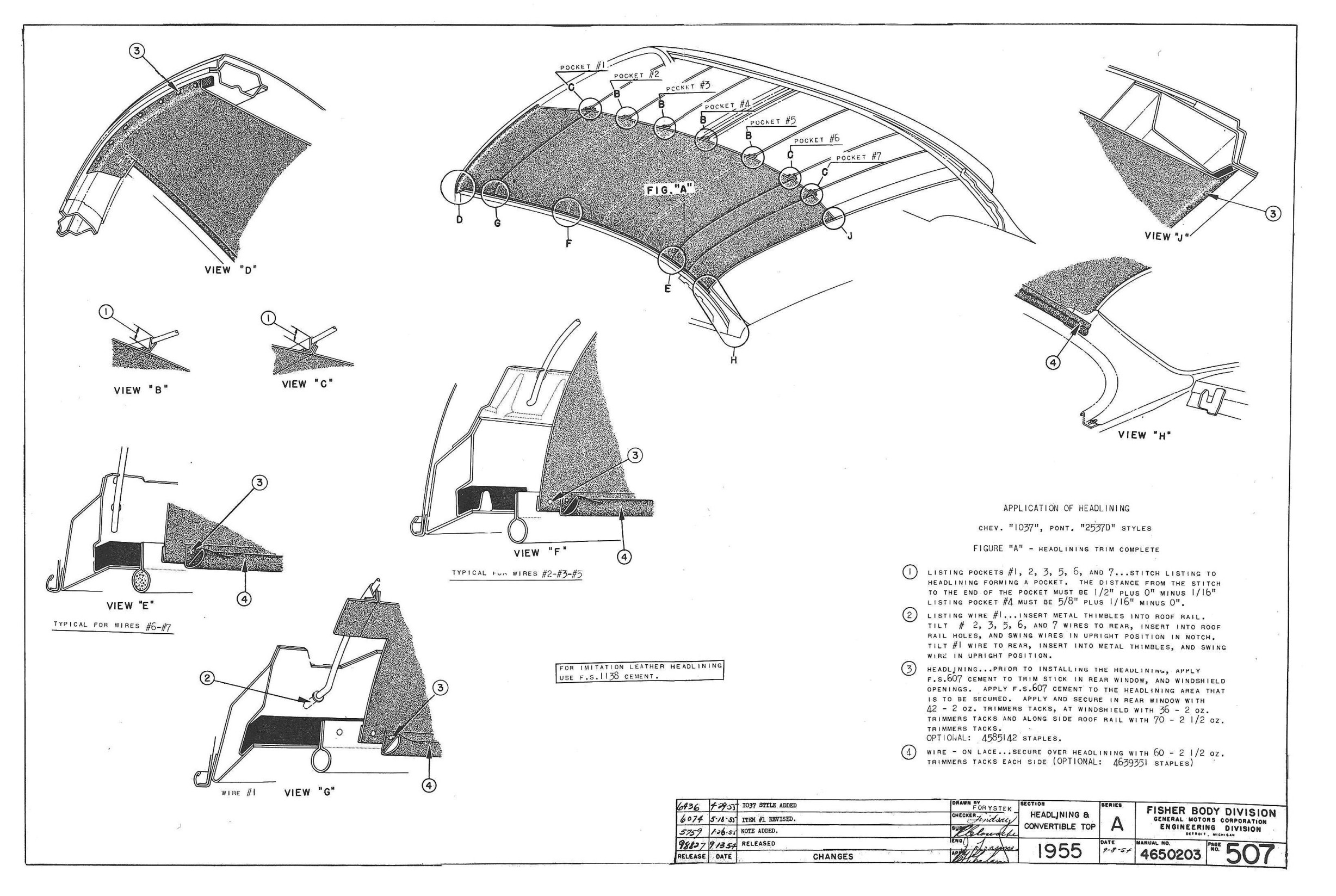 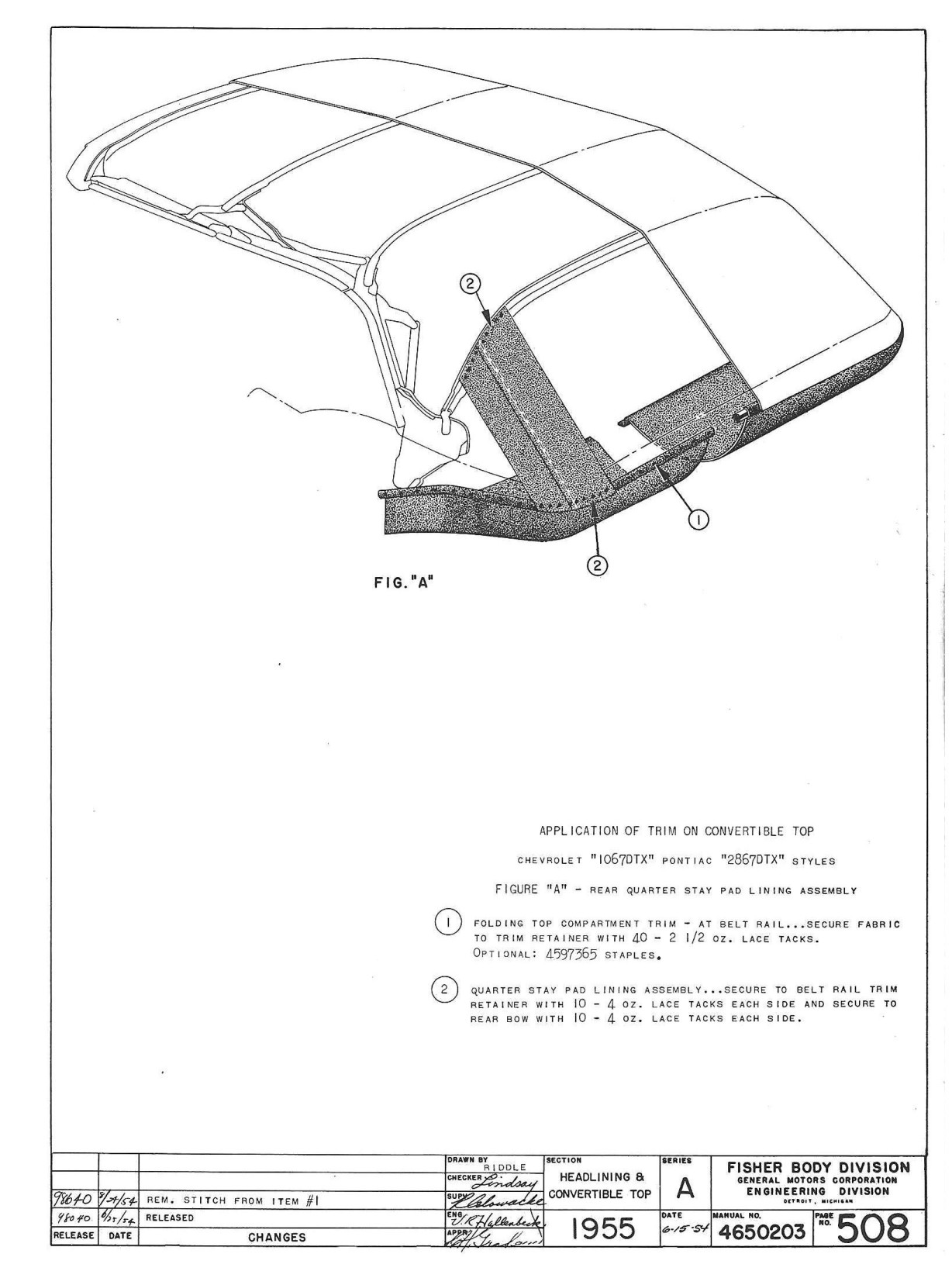 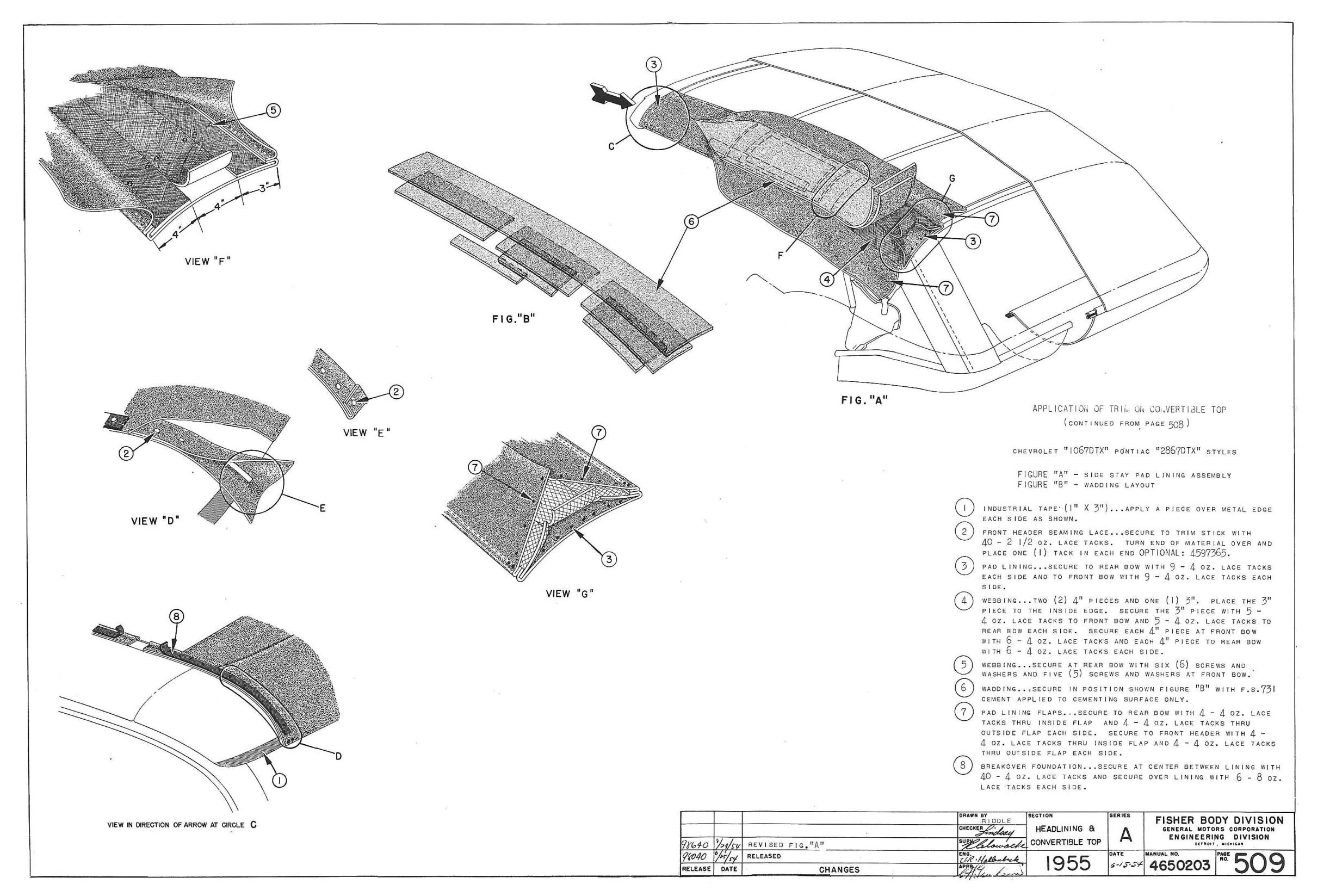 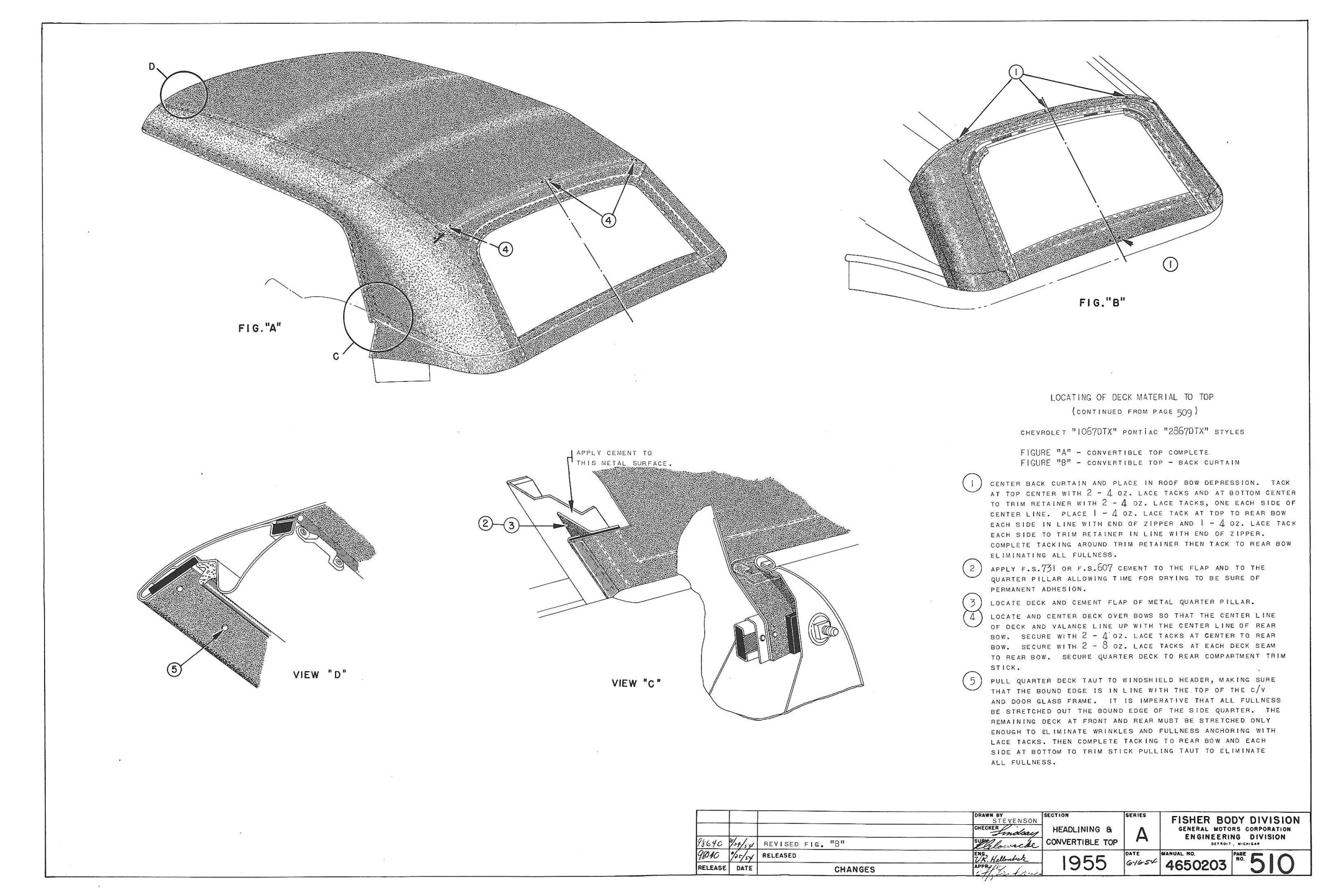 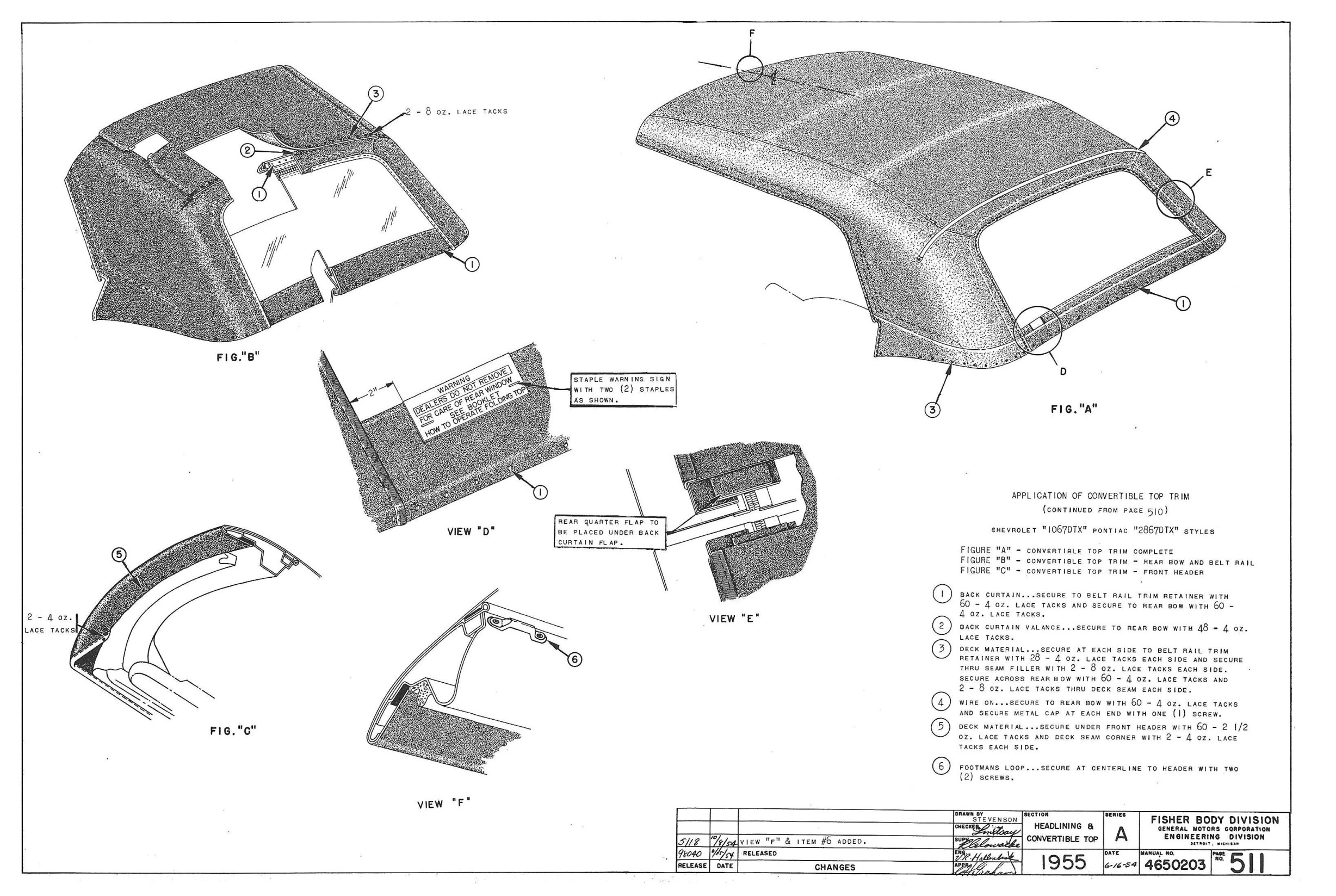 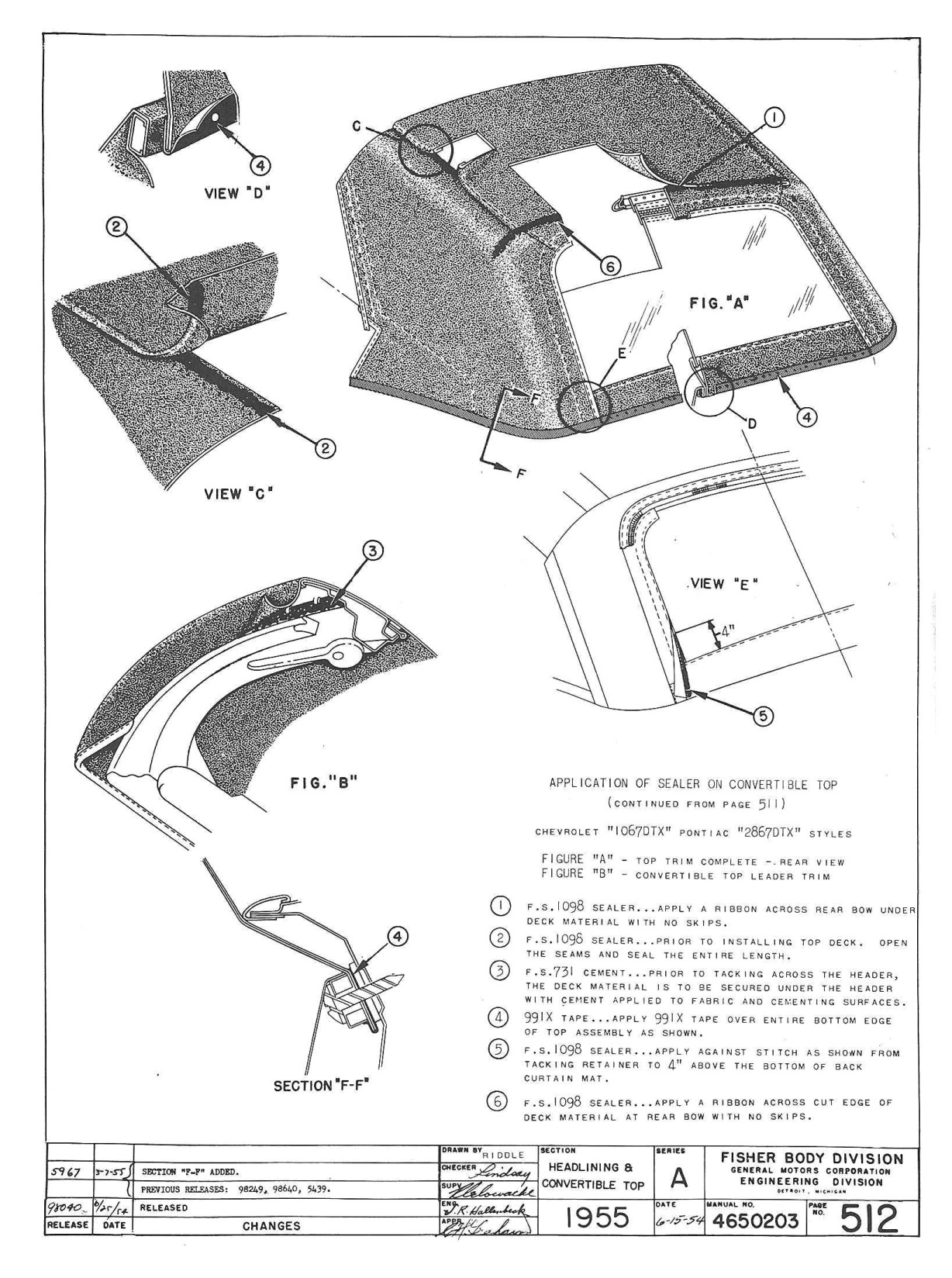 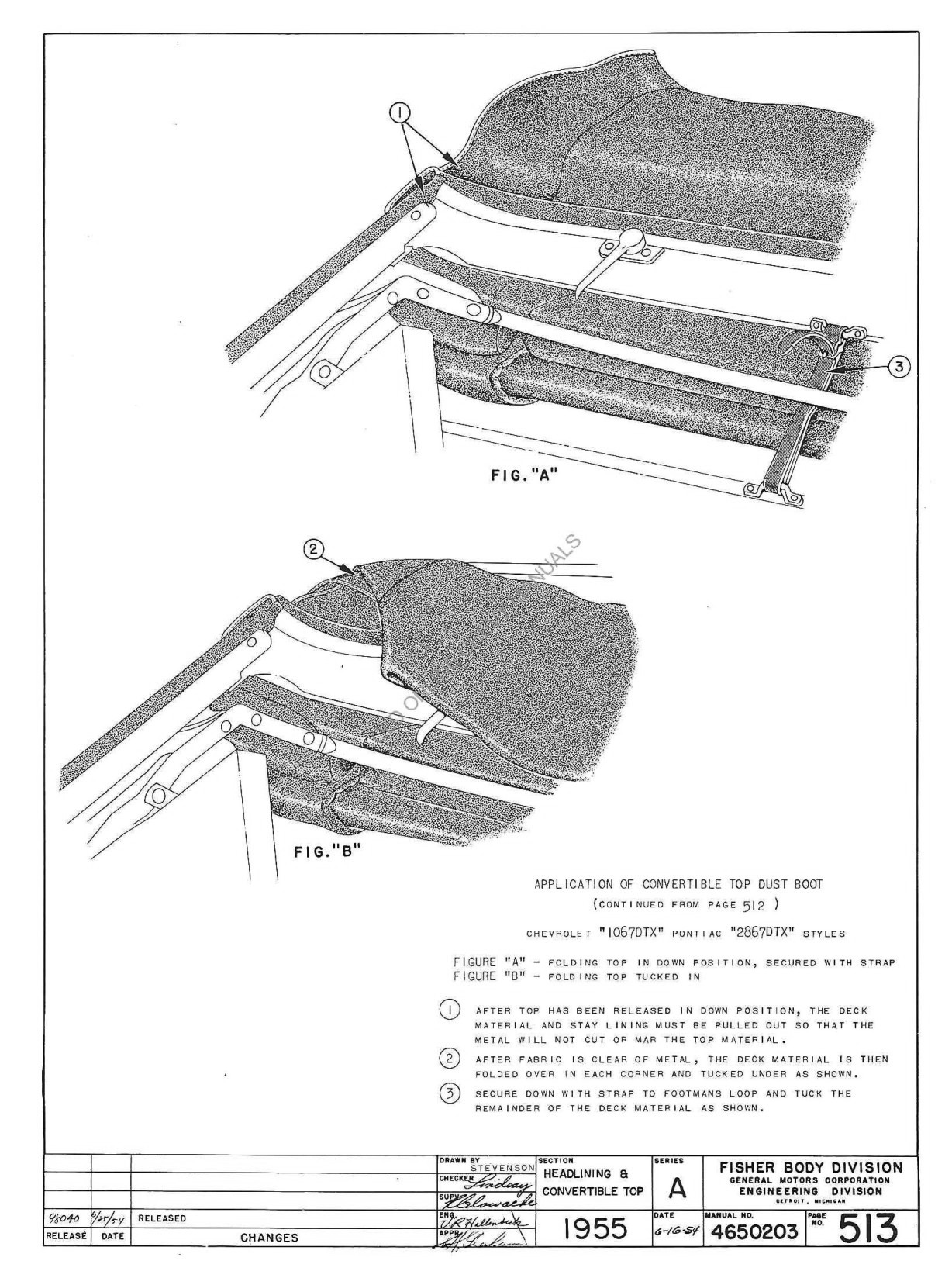 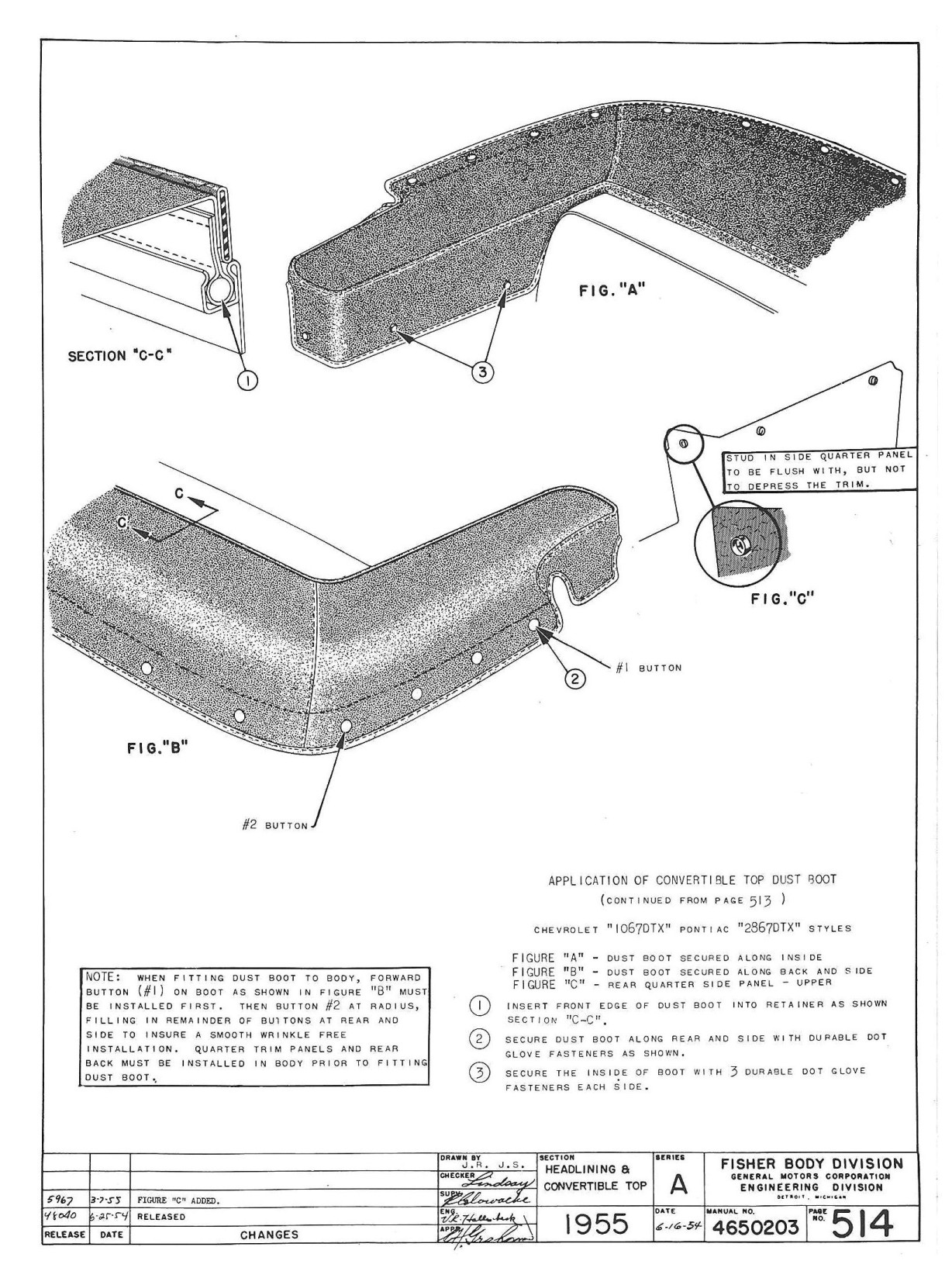 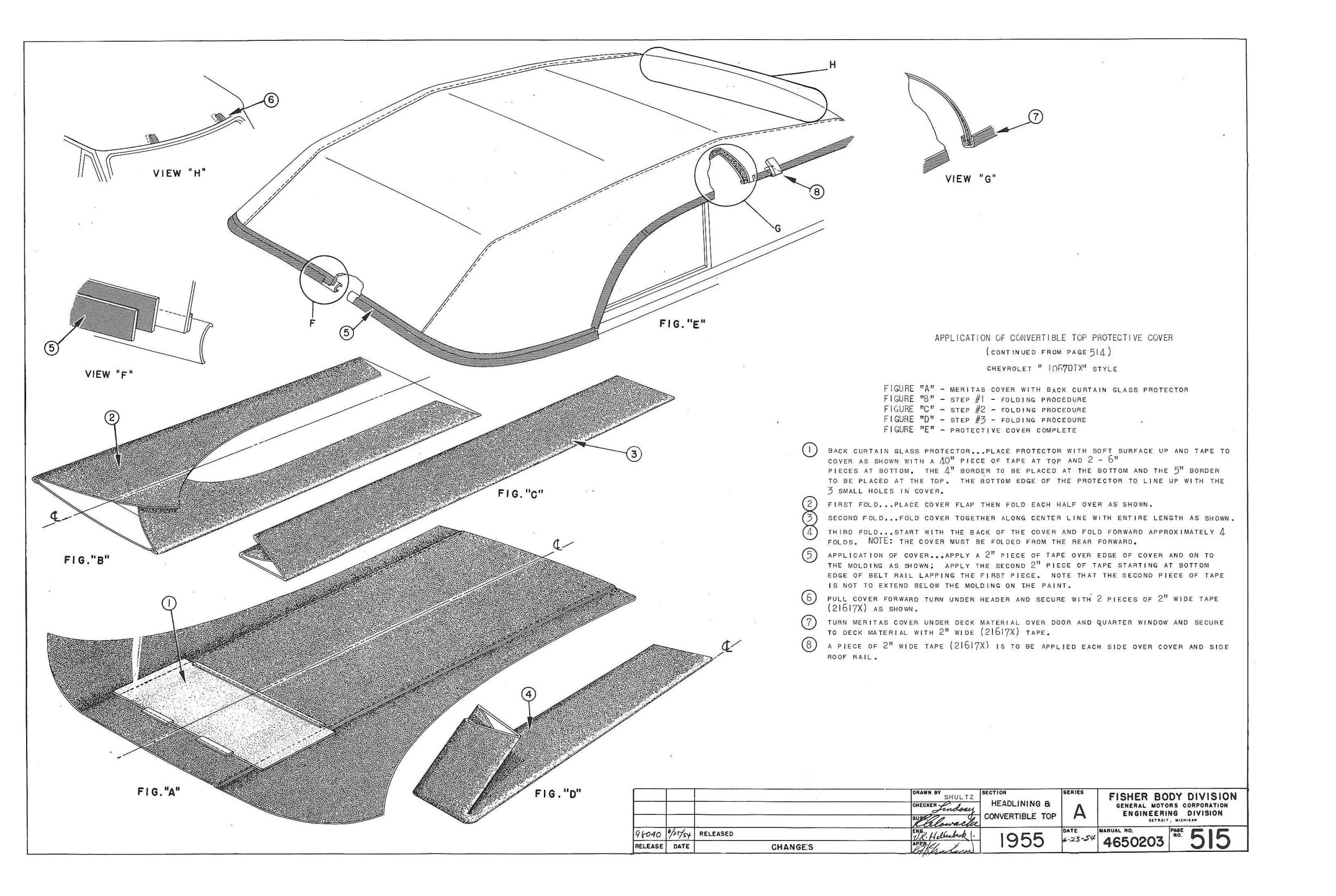 Rear Quarter & ShelfRear Floor Mat - 1037 Style 
19 Styles 
11 Styles 
1211B 
62 Styles 
63 Styles 
1064DF 
1271 
67 Styles 
67 Styles 
67 Styles 
67 Styles 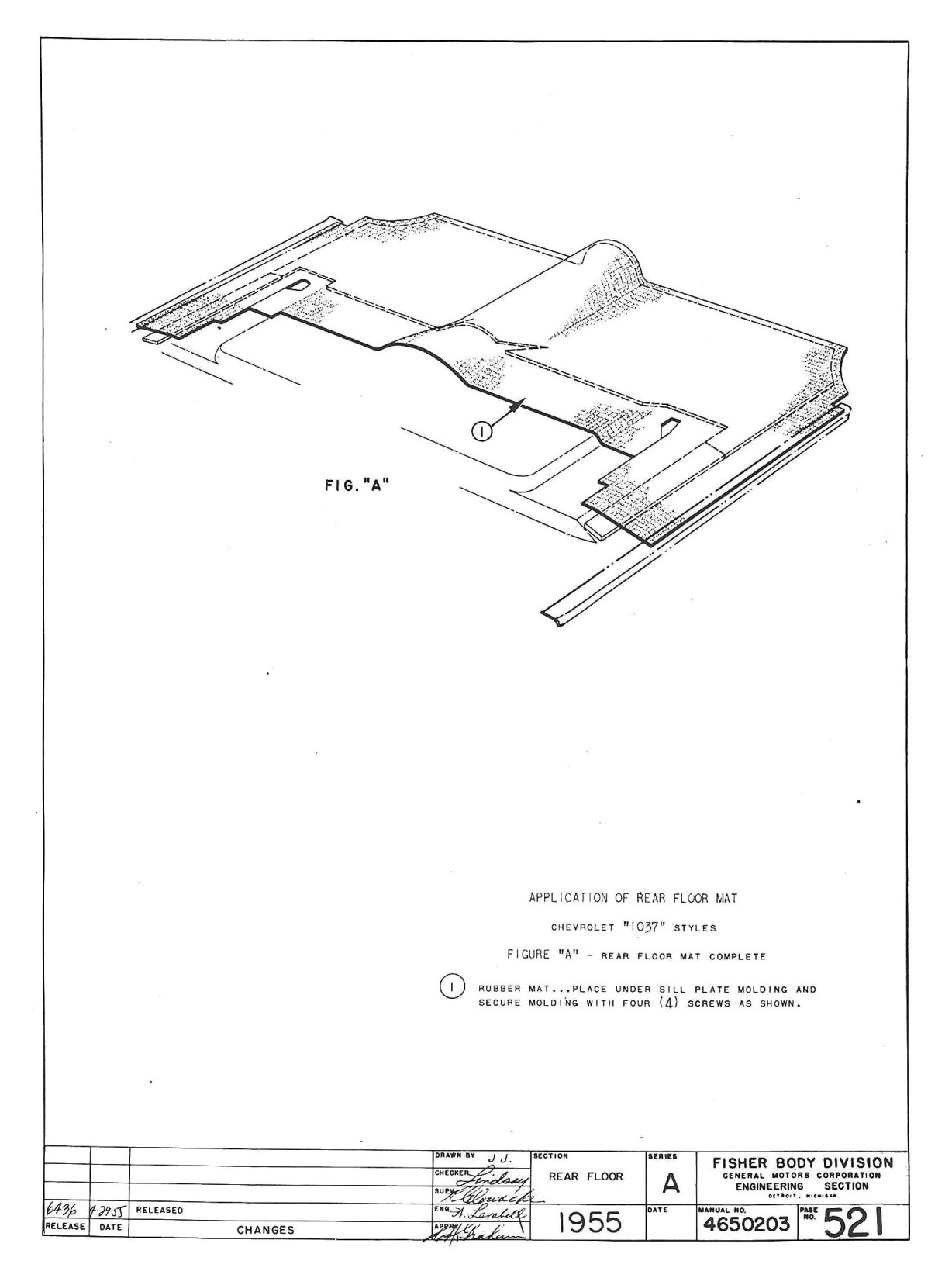 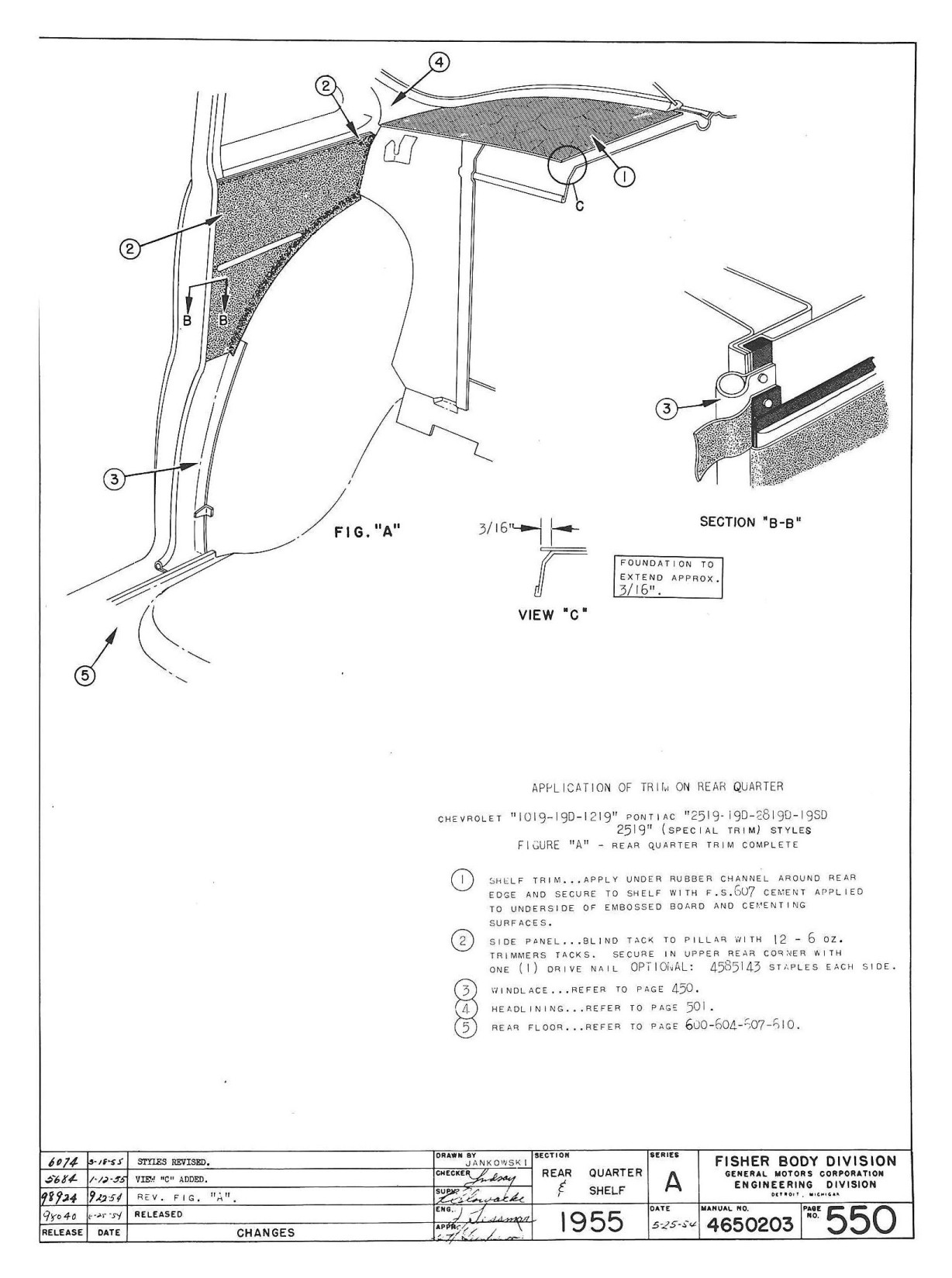 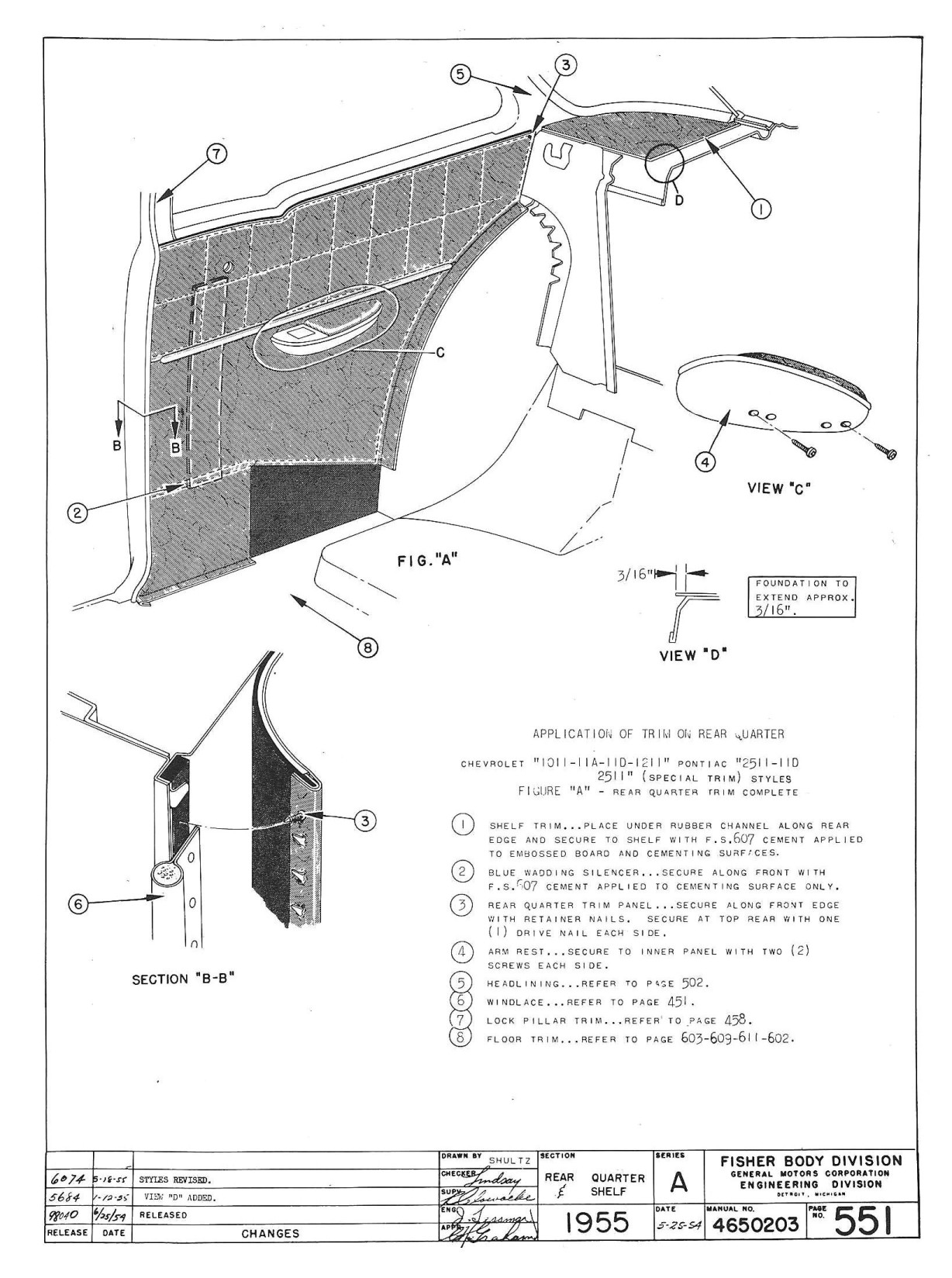 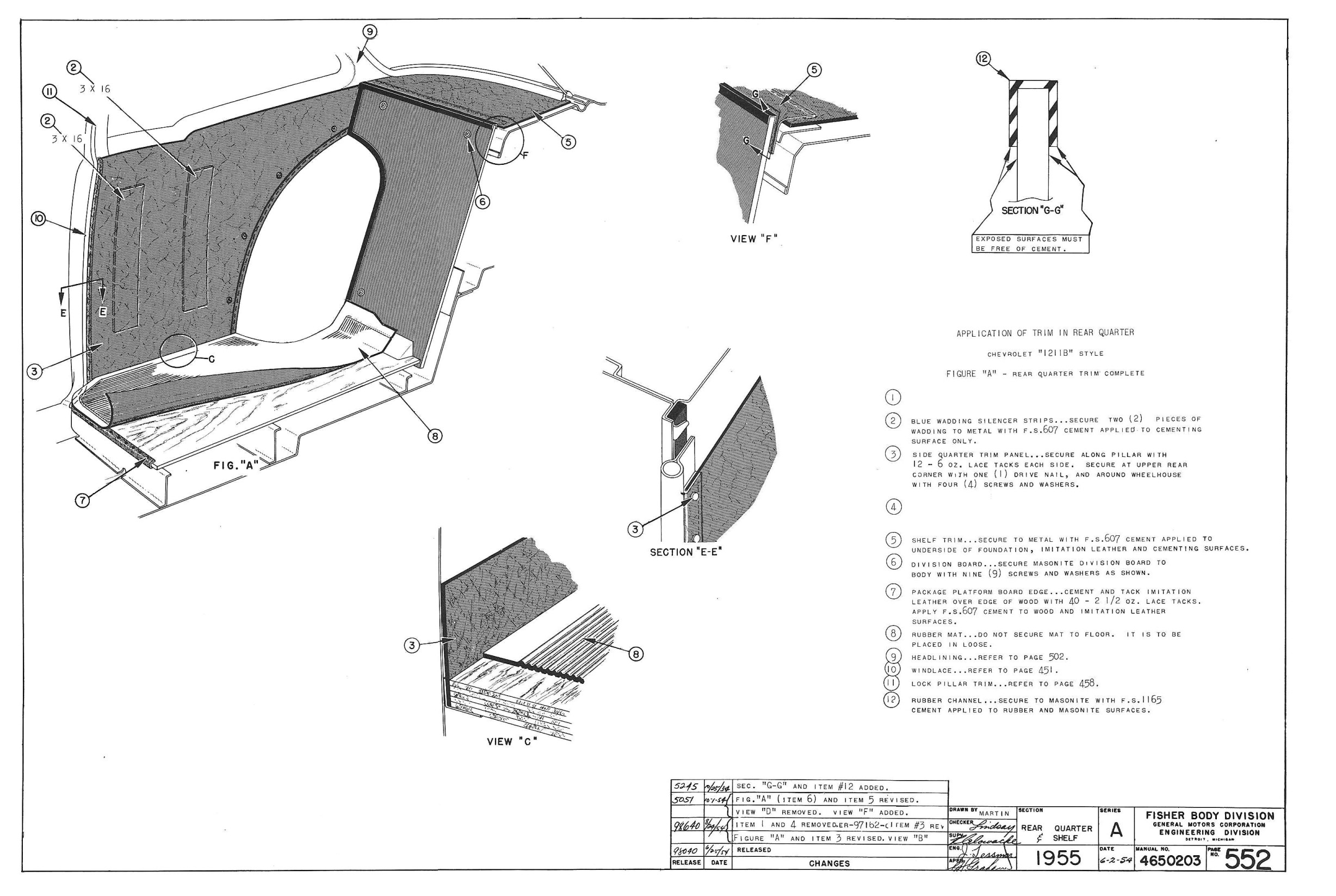 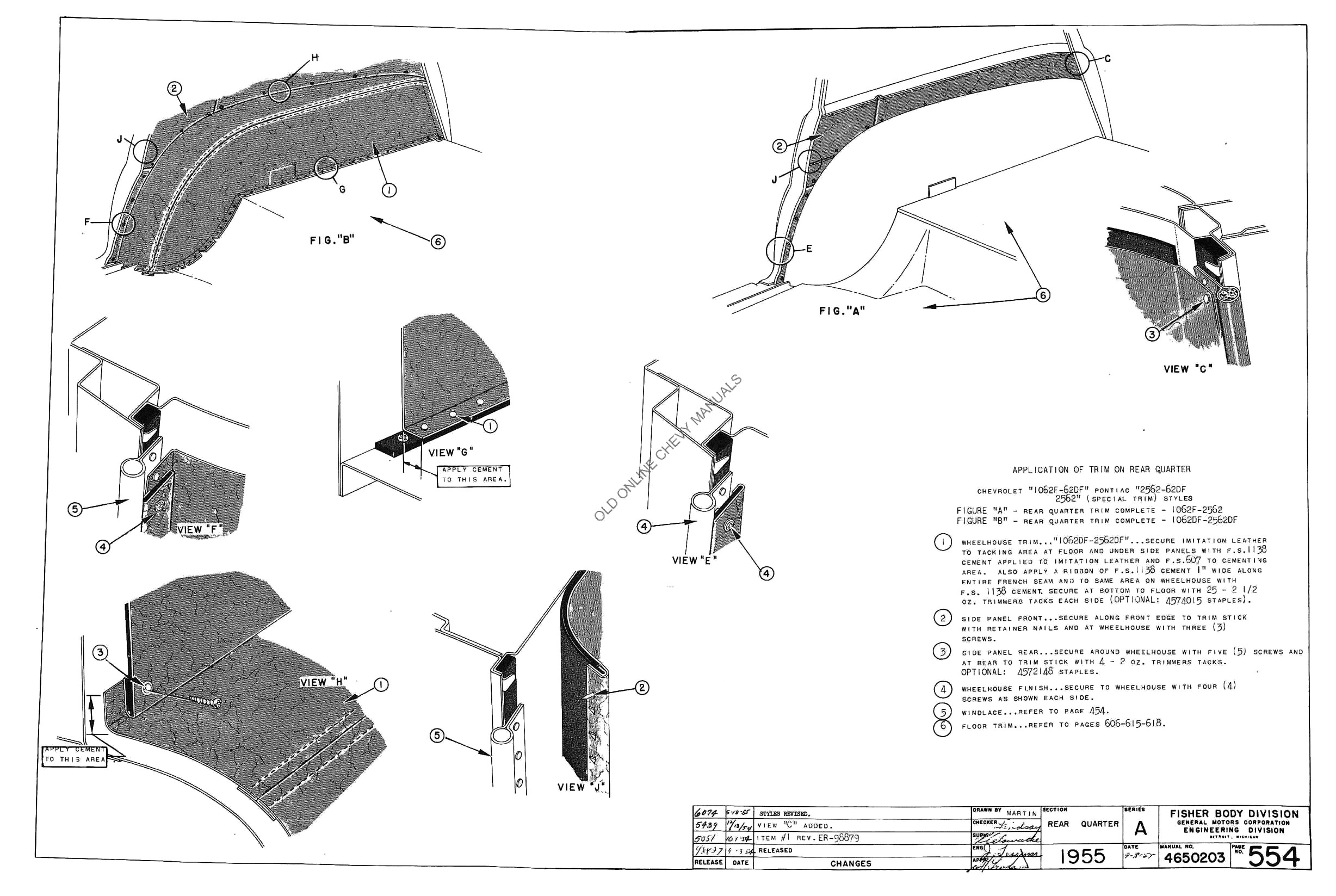 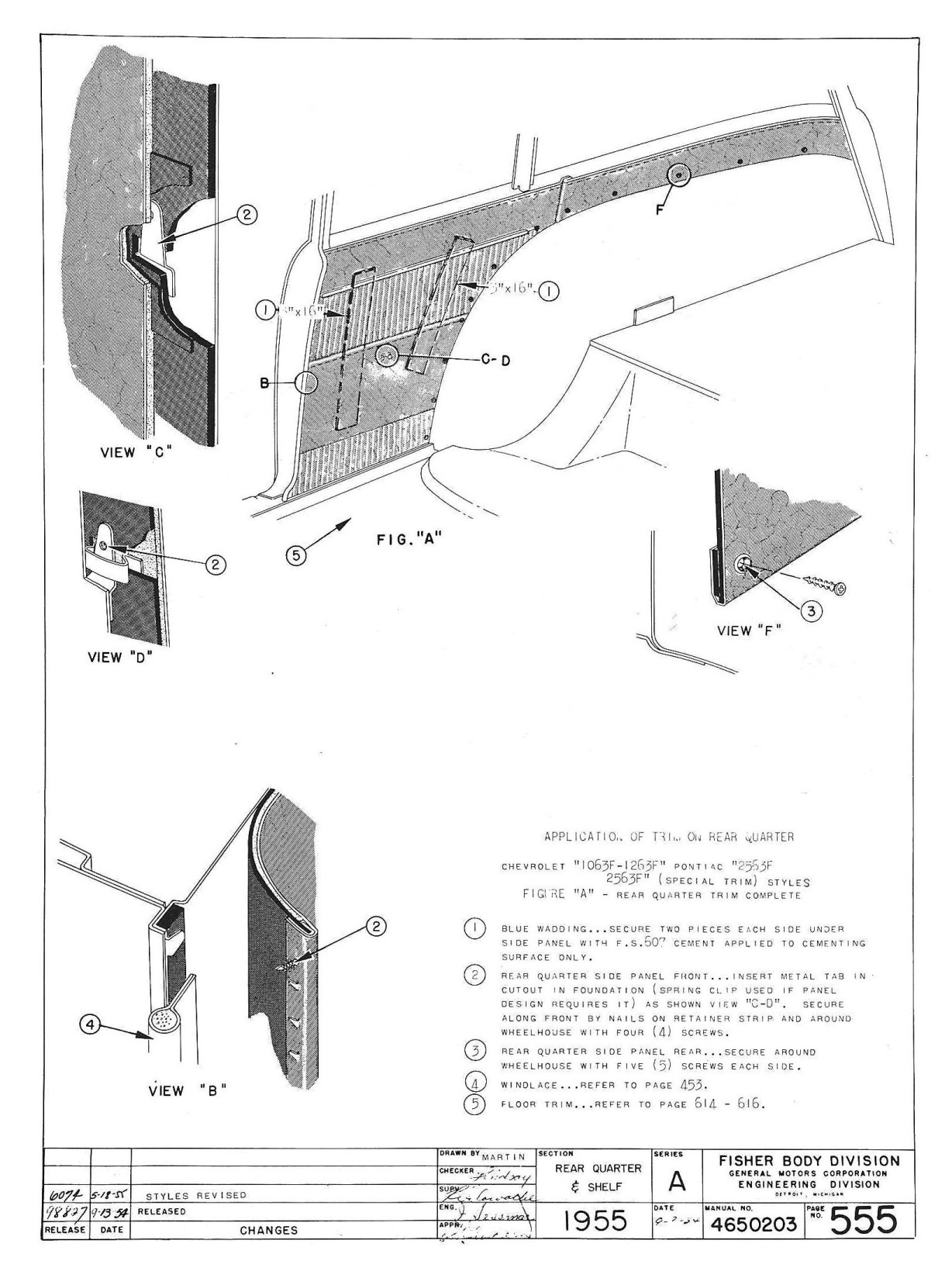 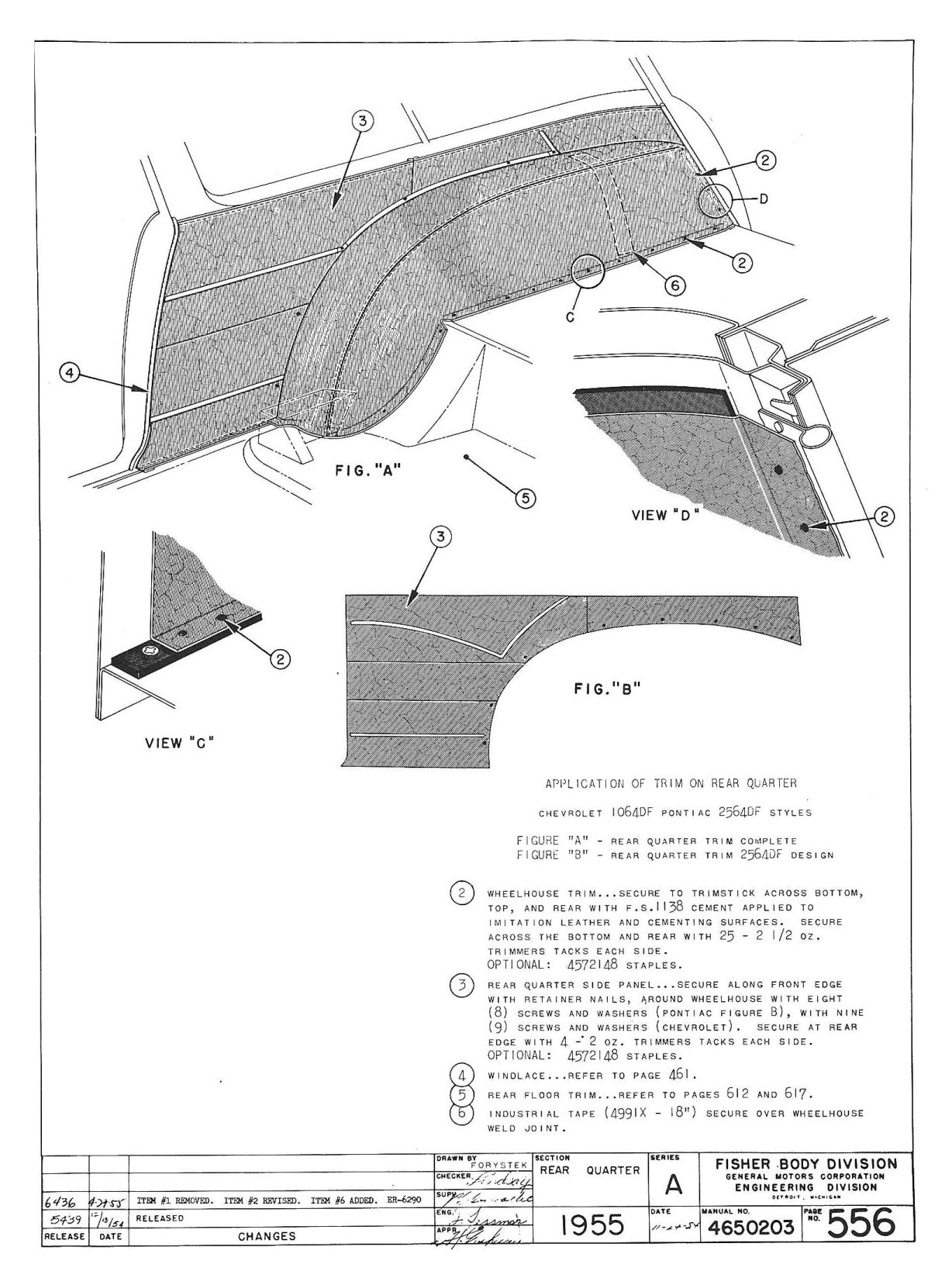 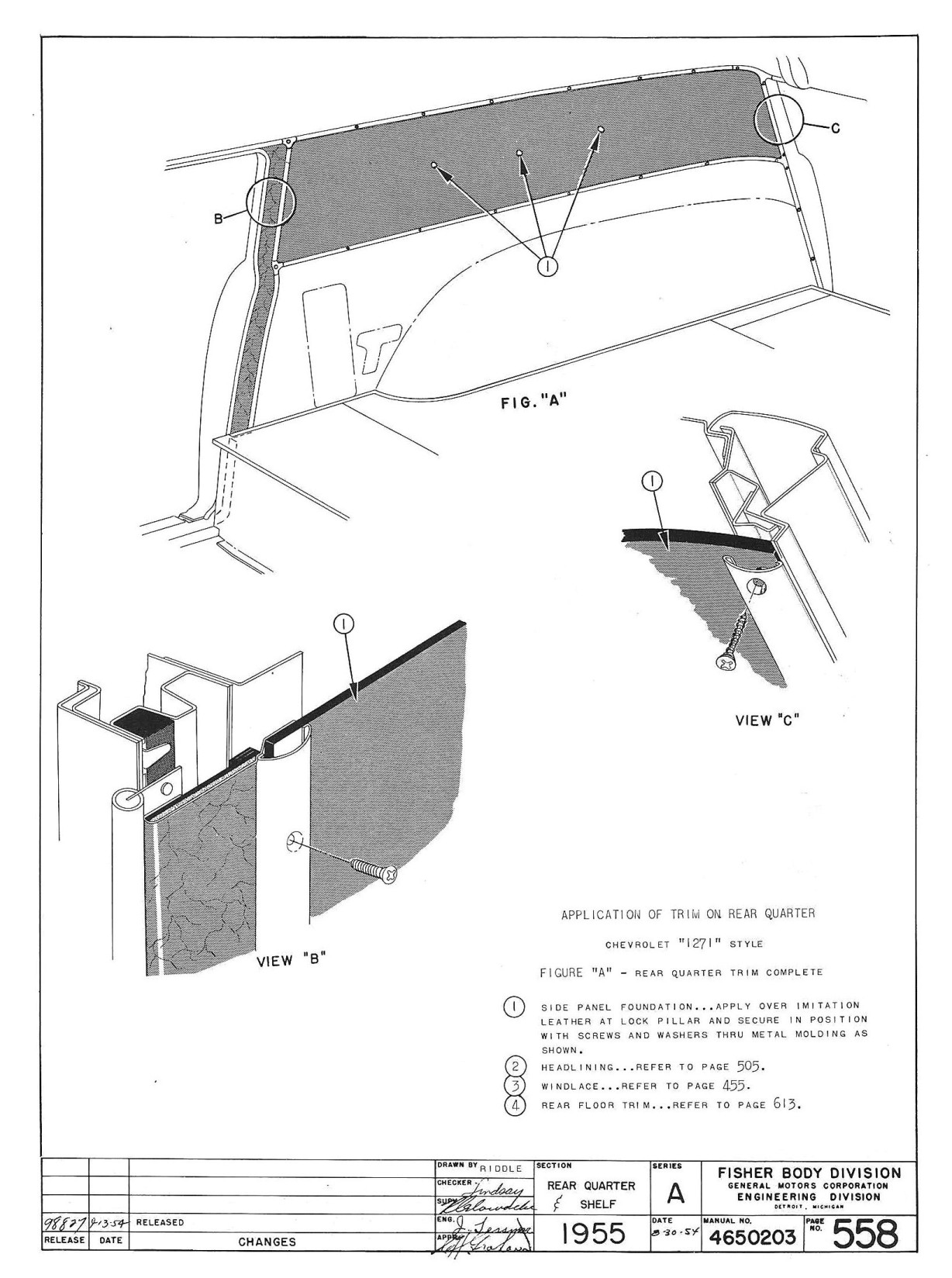 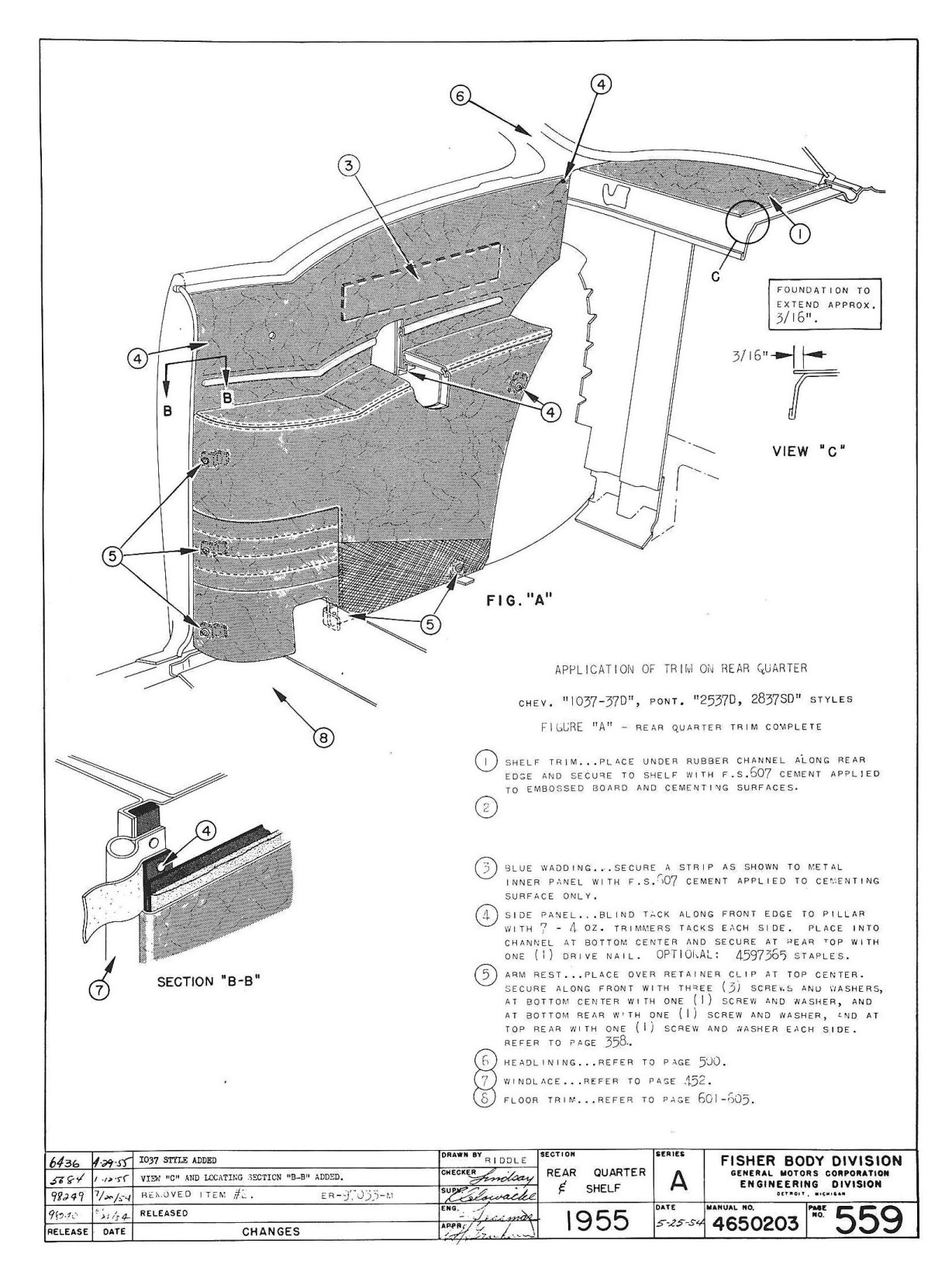 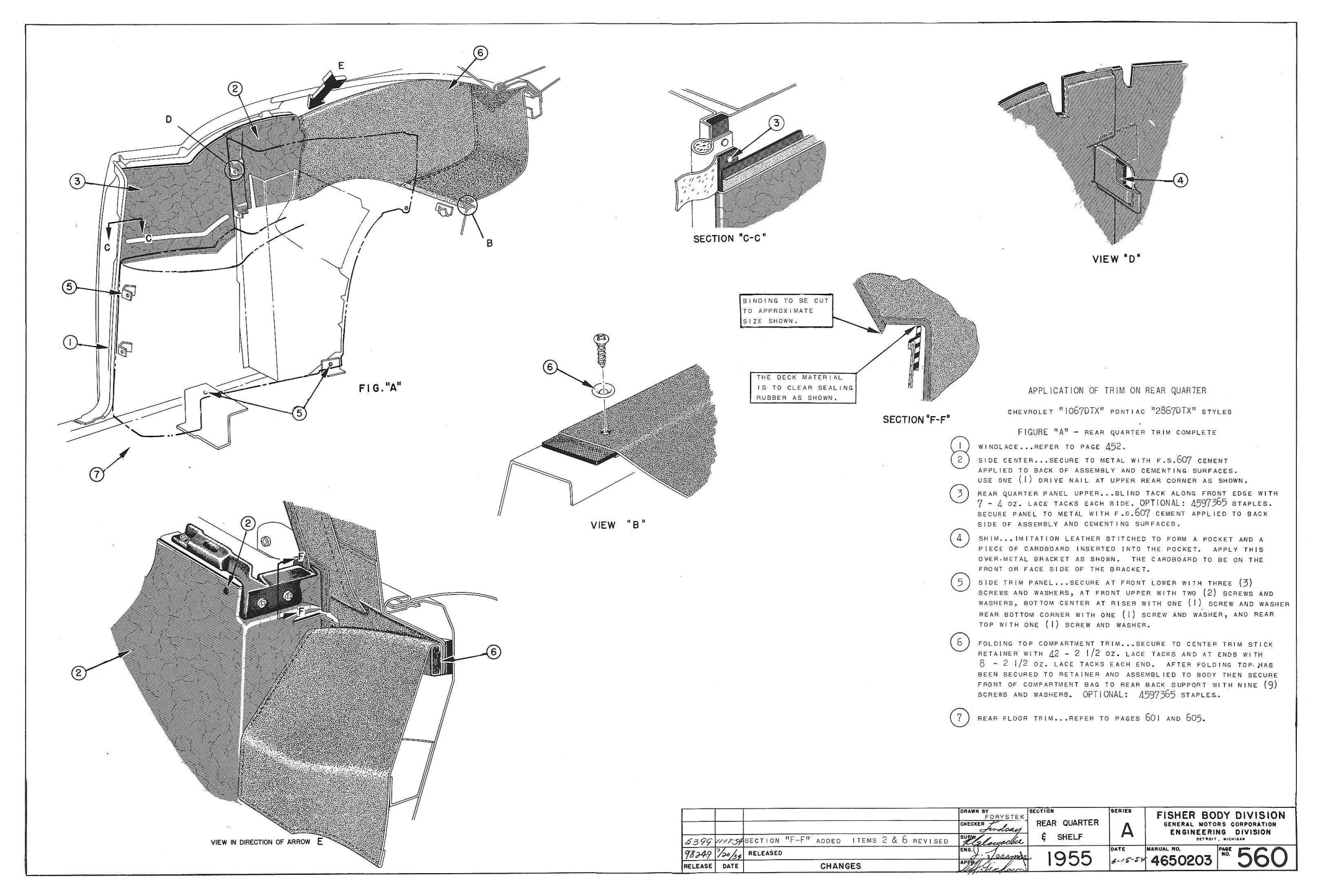 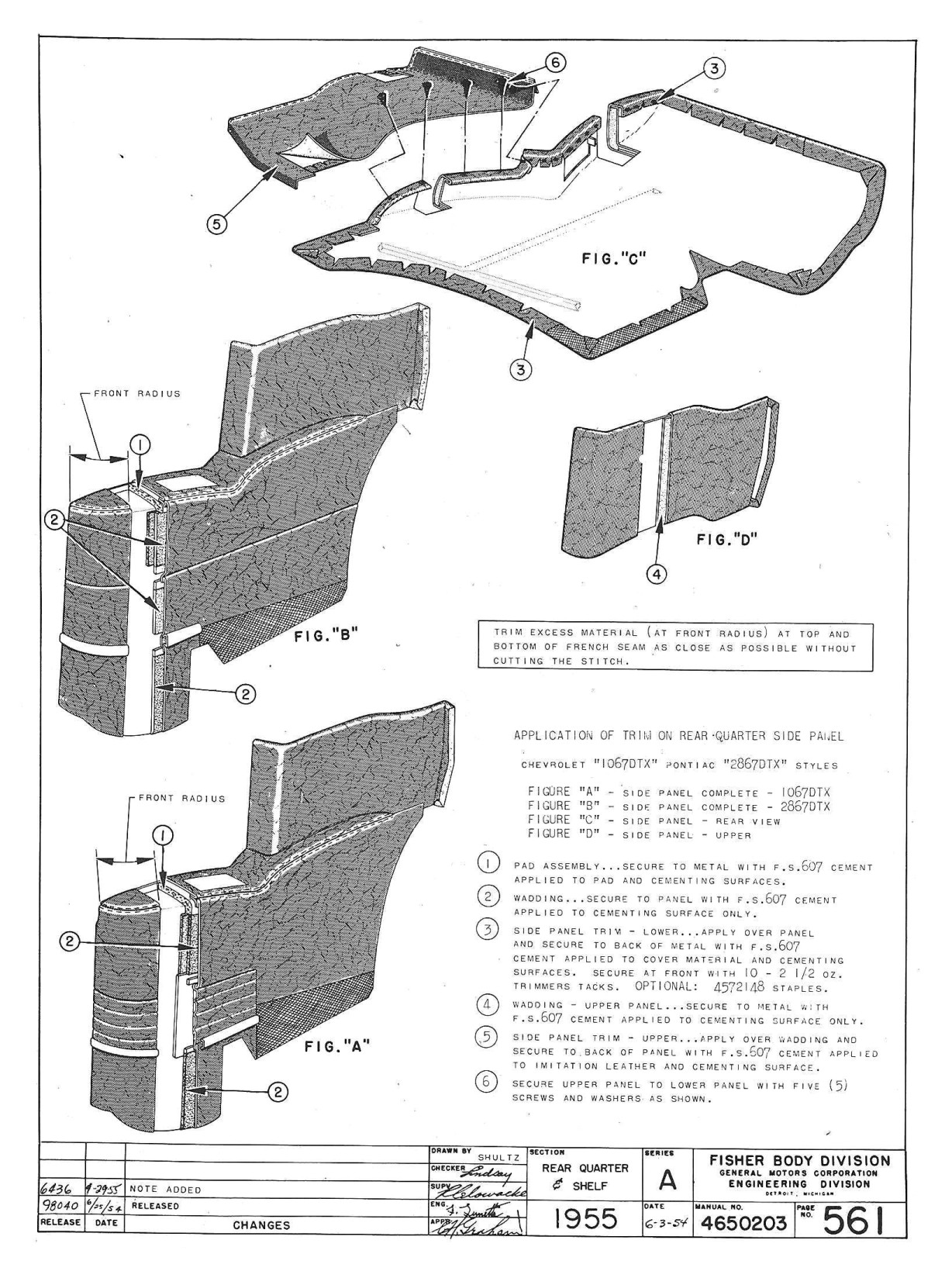 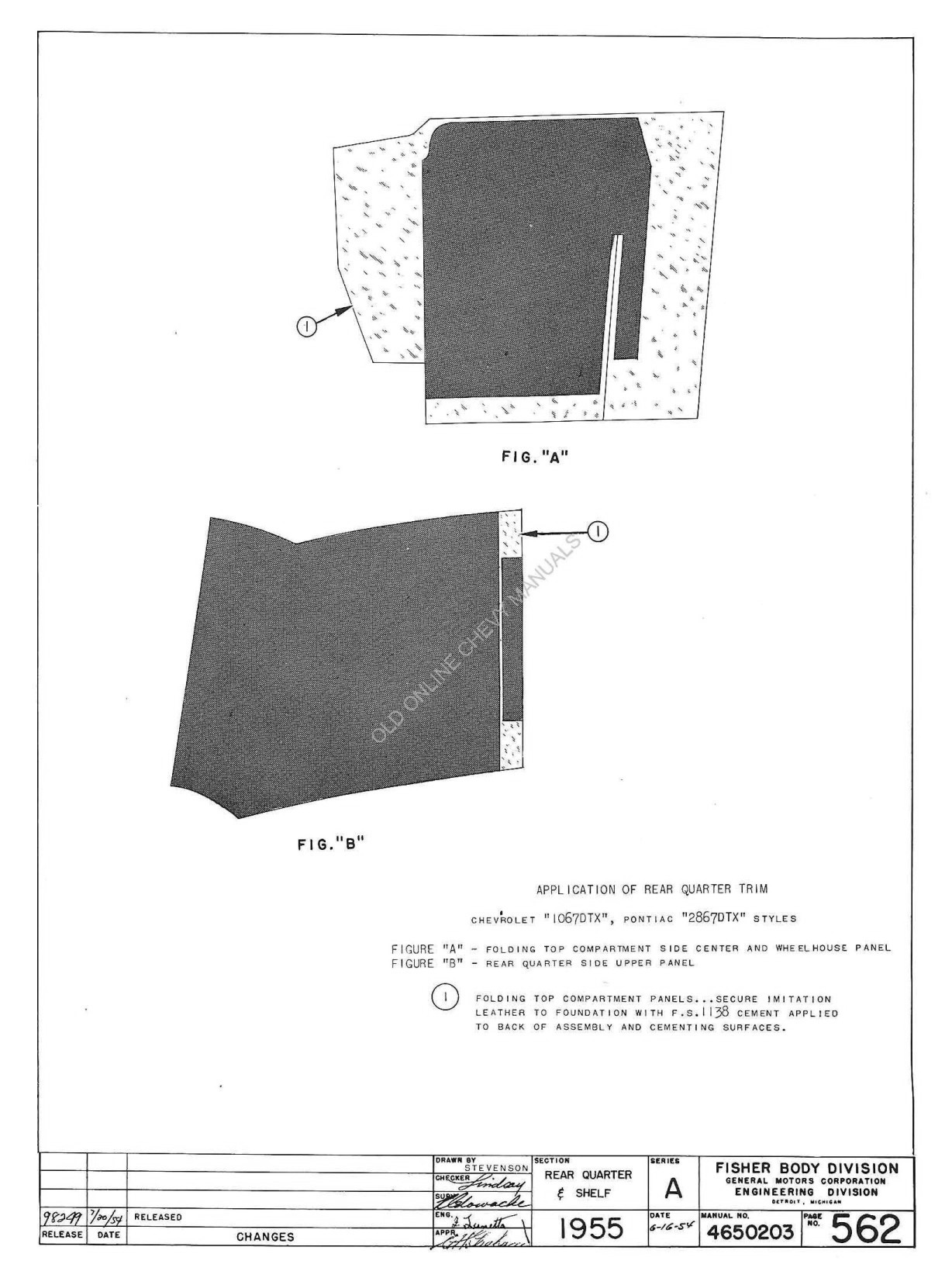 Rear Floor1019D 
1011A-11D 
1037D-67DTX 
1062F-62DF 
1019-1219 
1211B 
1011-1211 
1064DF 
1271 
1063F-1263F 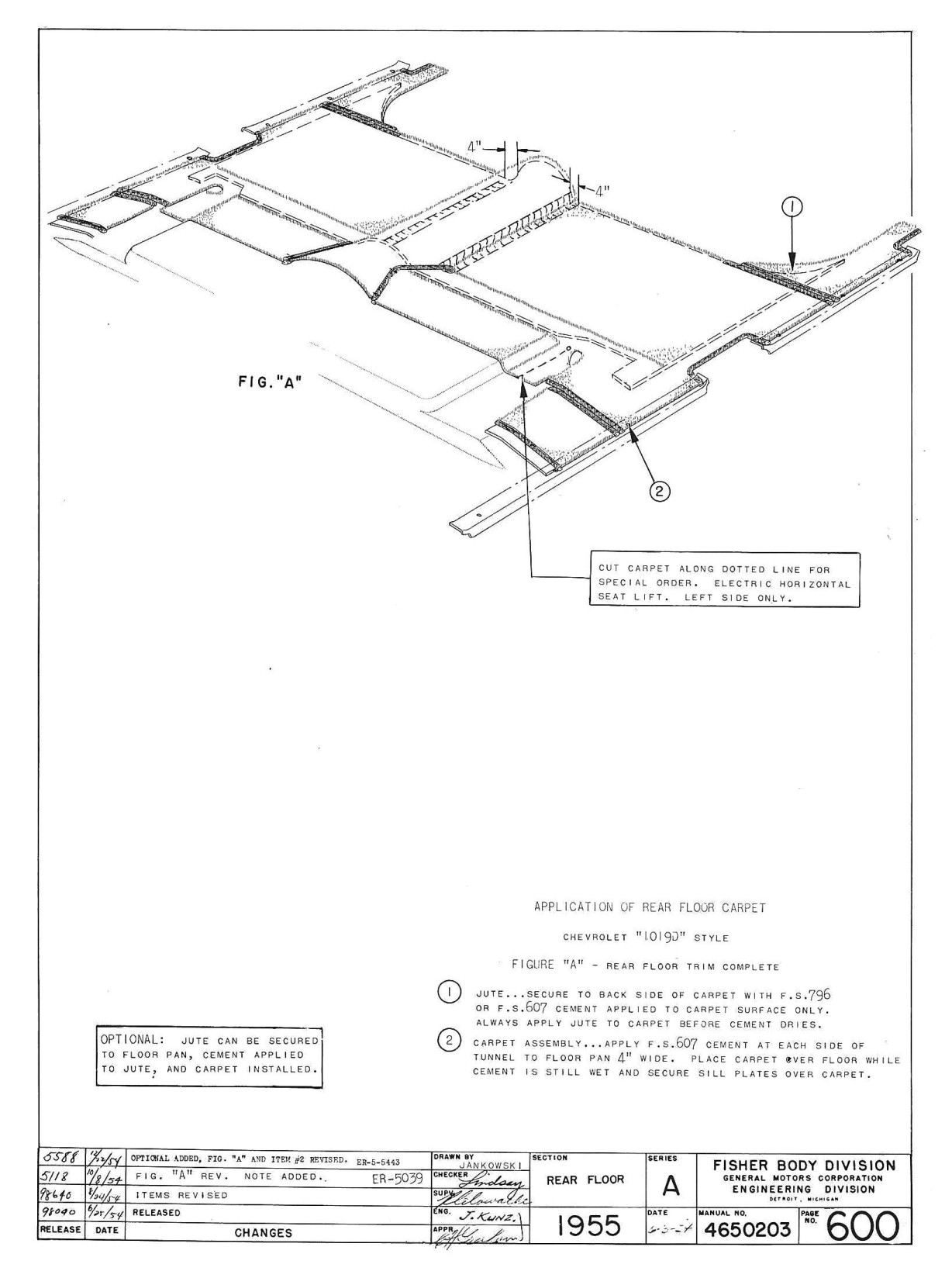 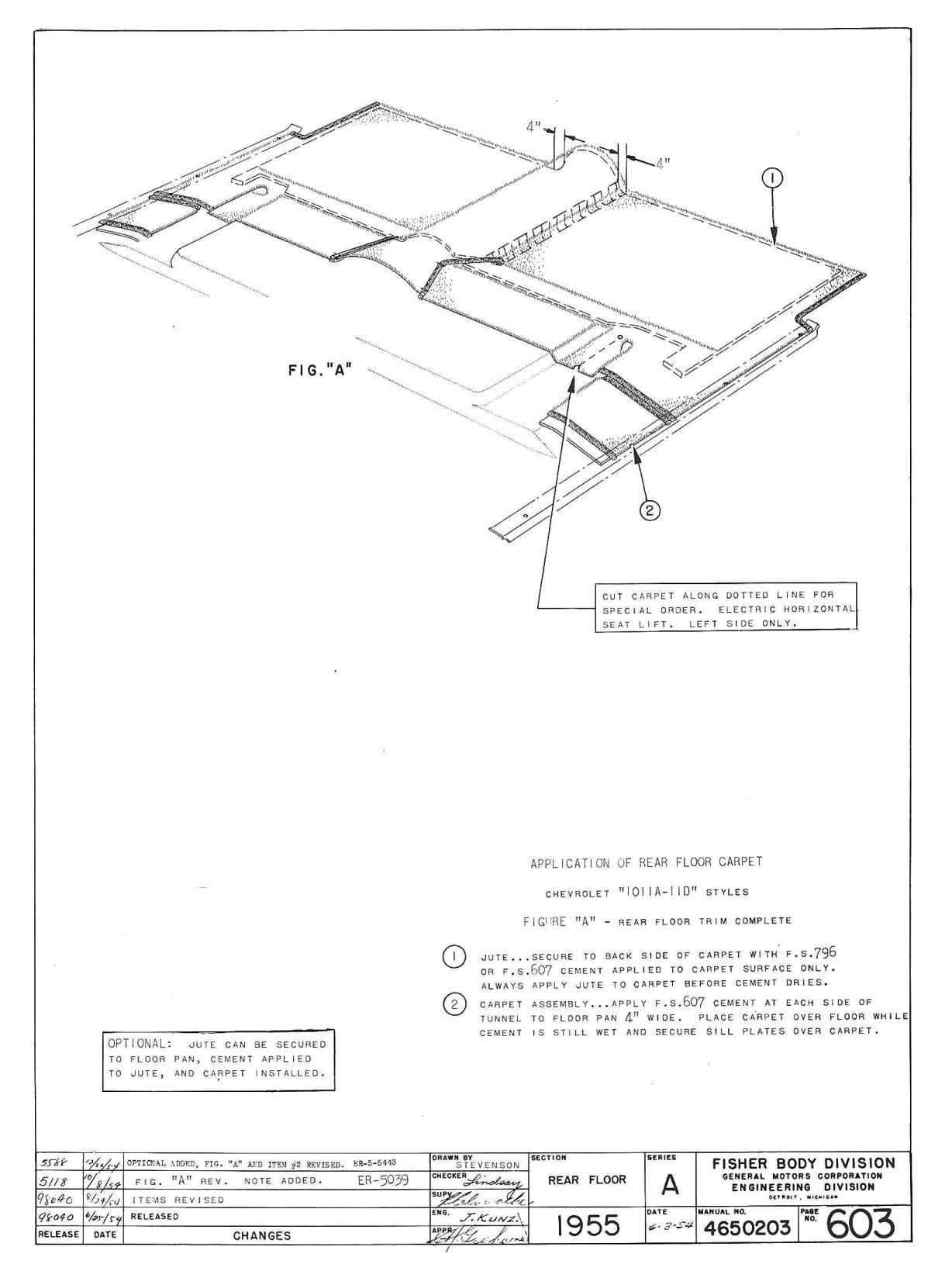 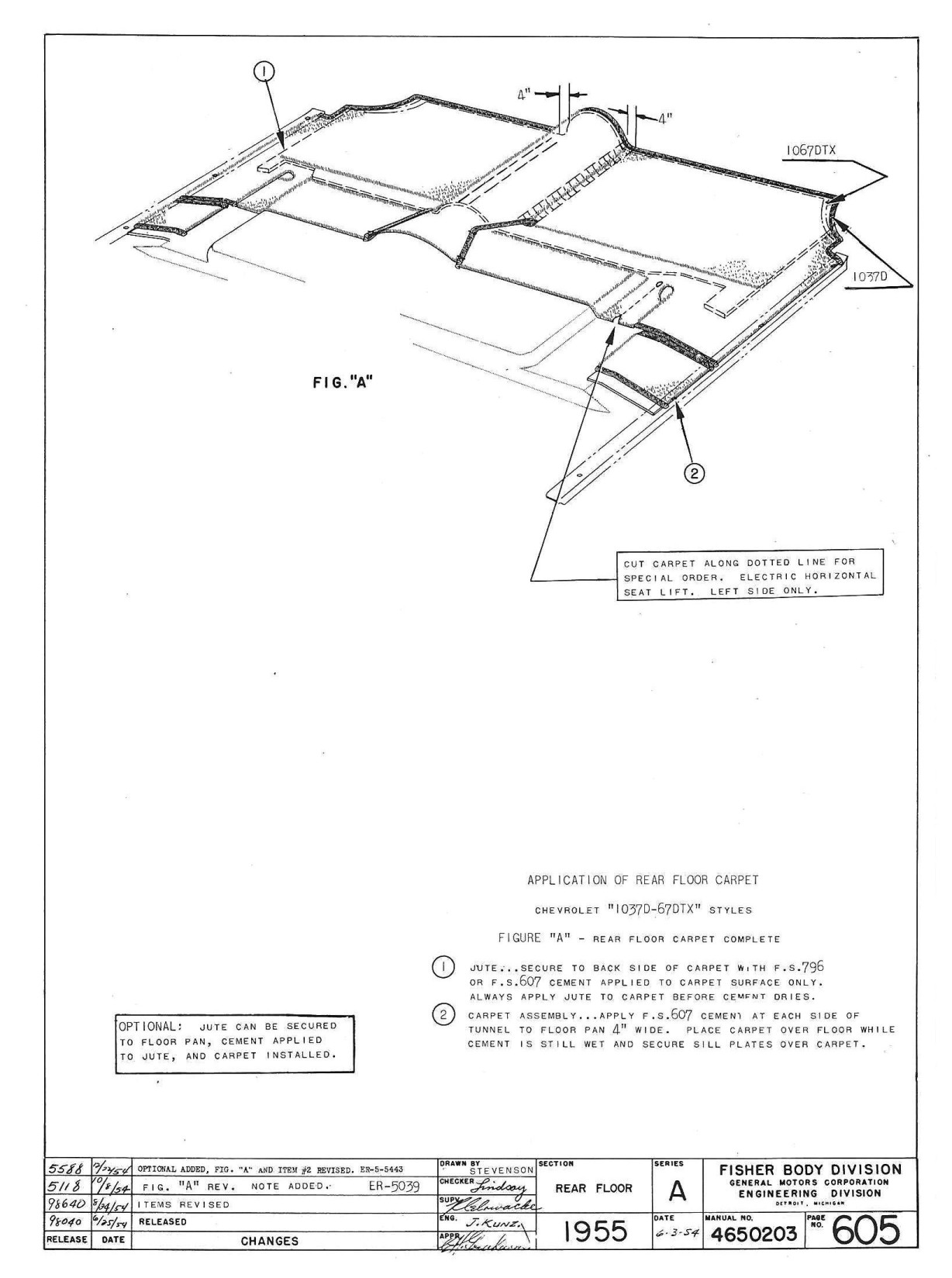 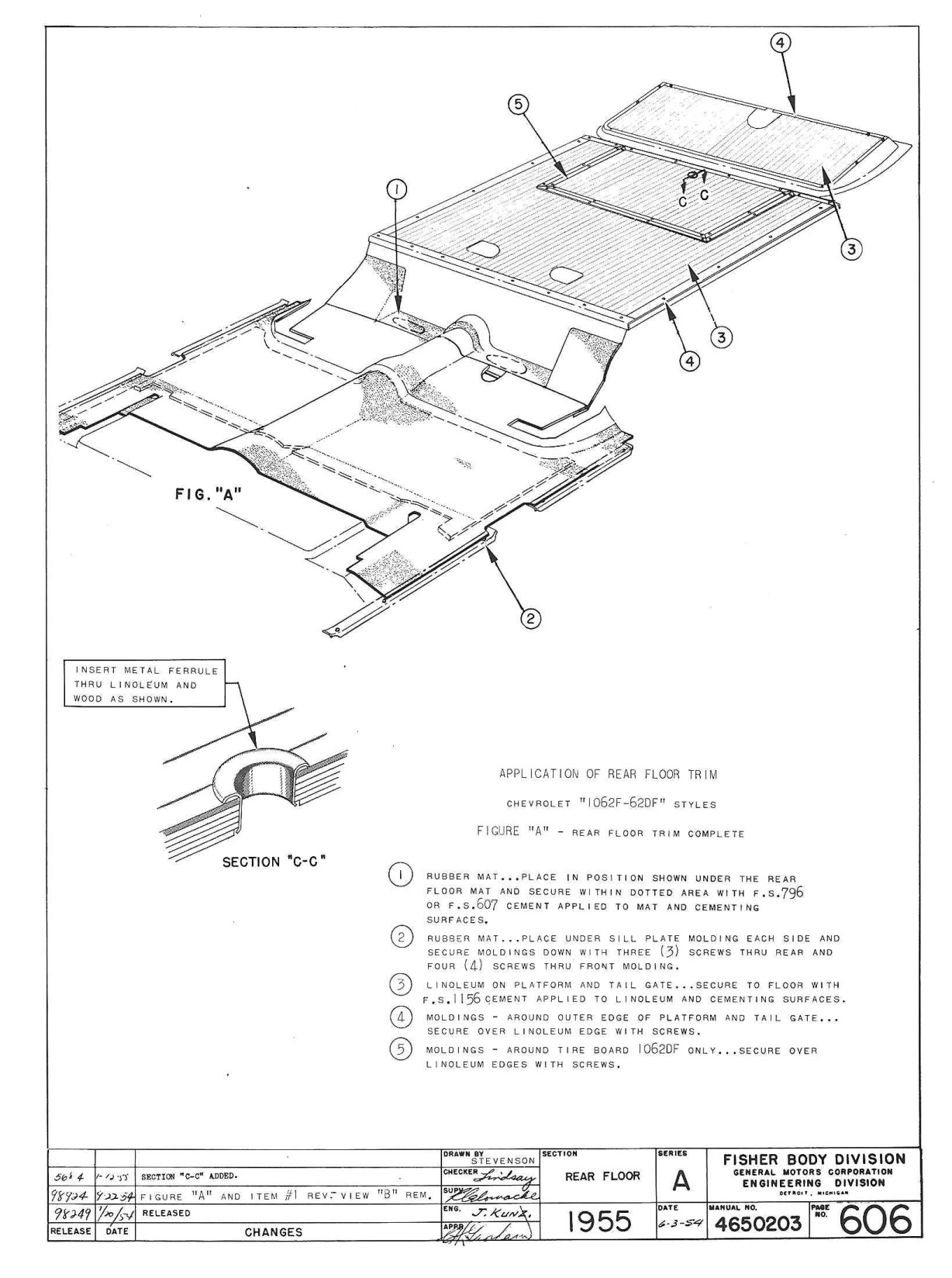 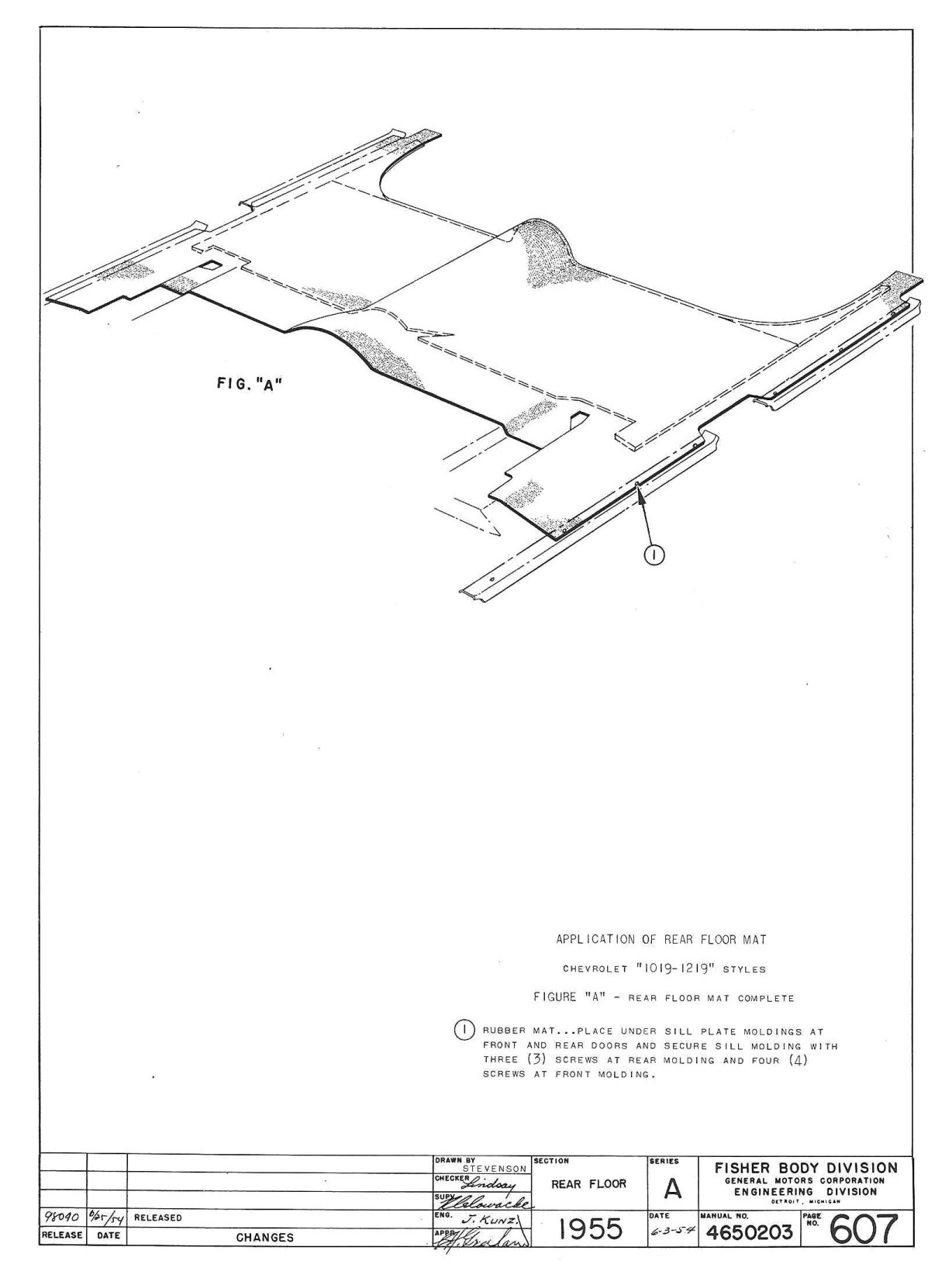 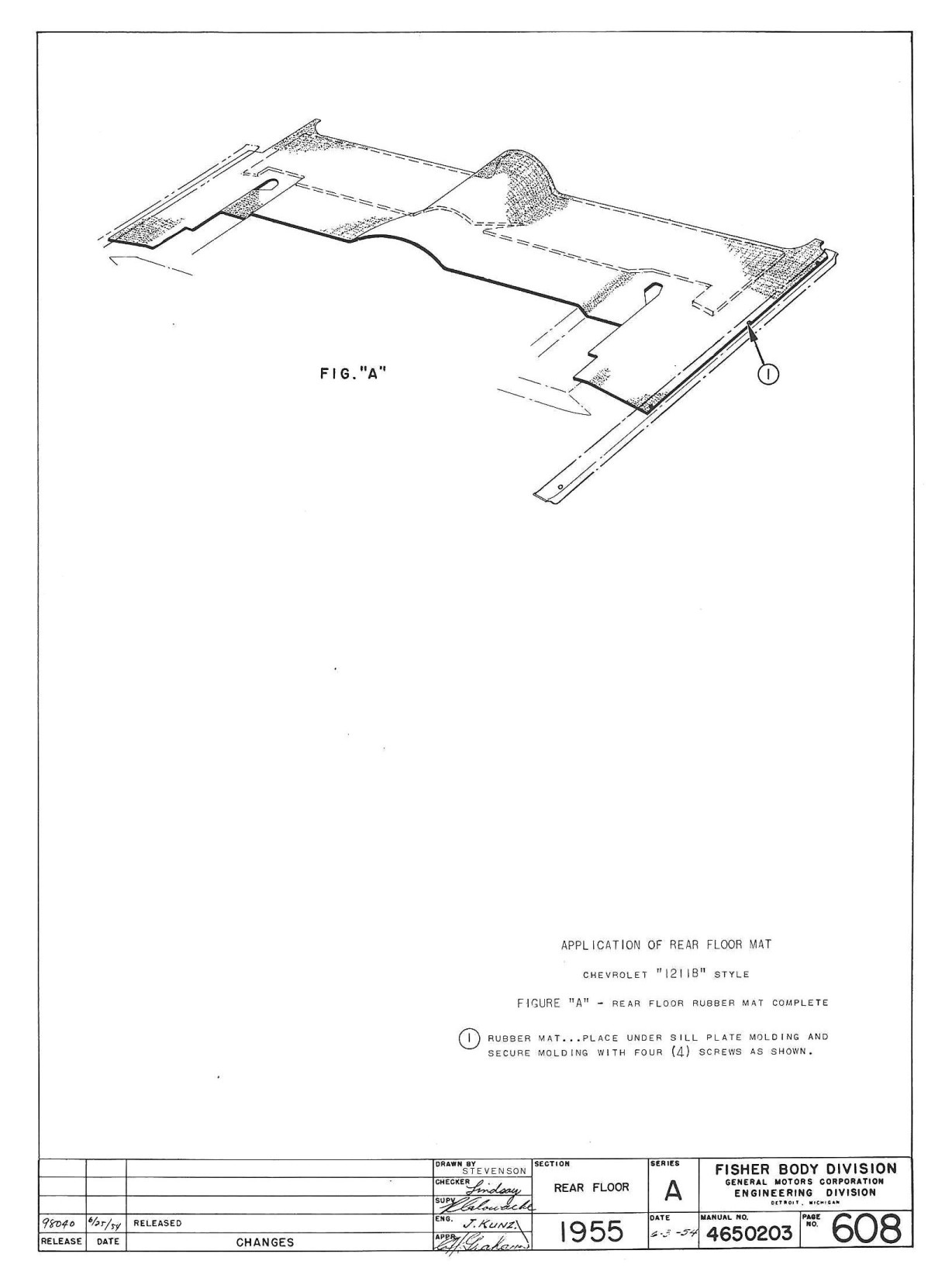 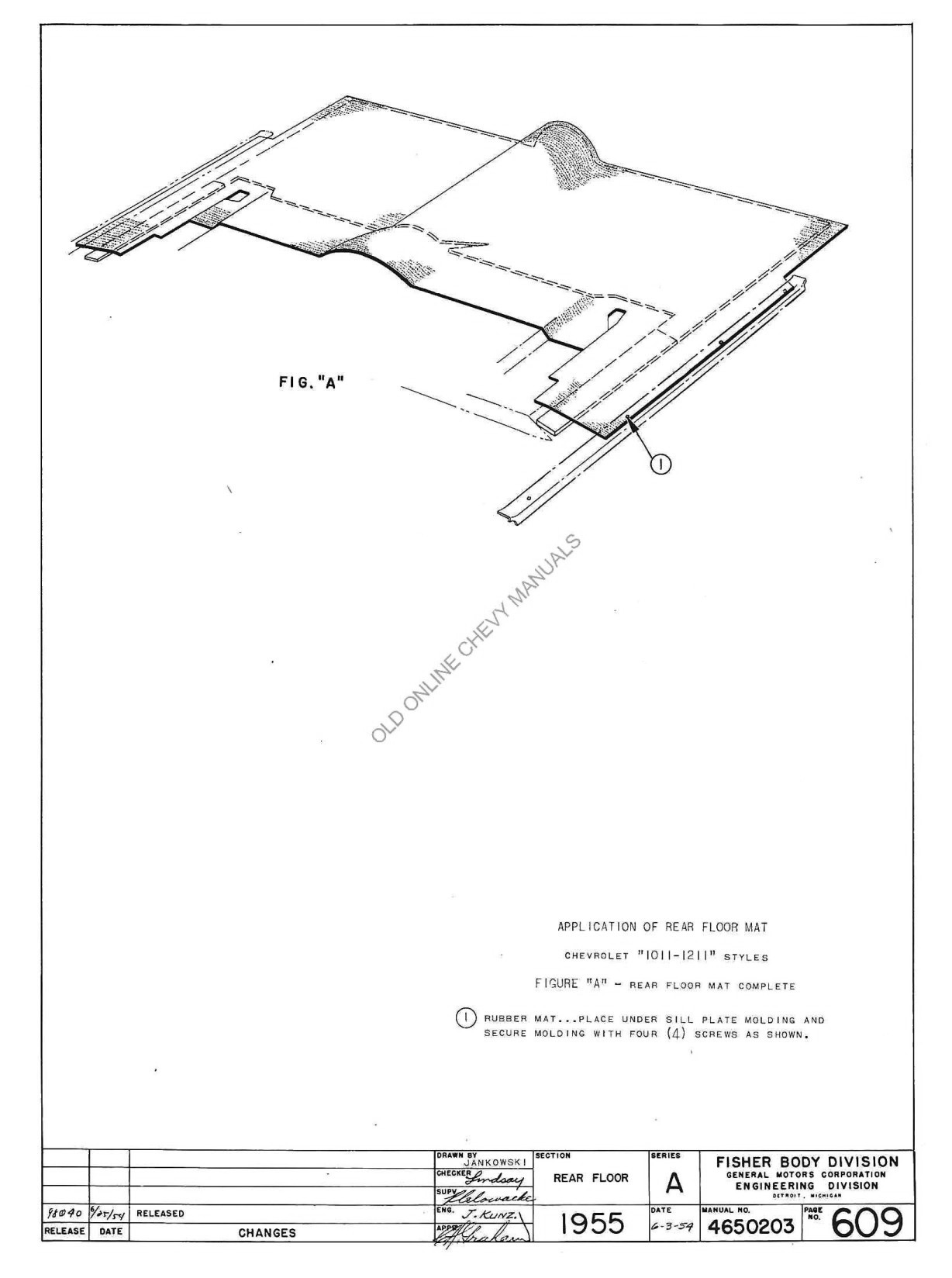 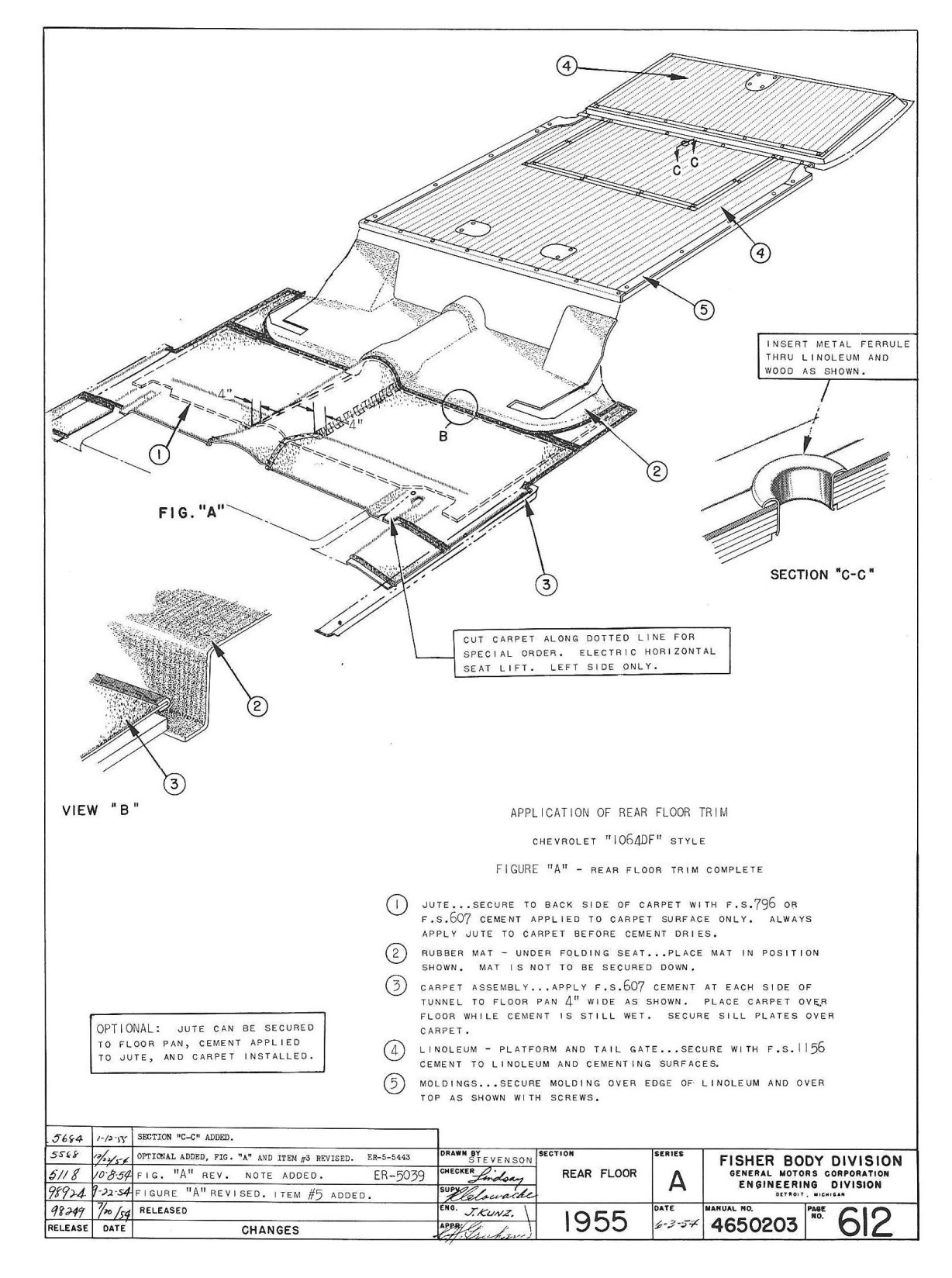 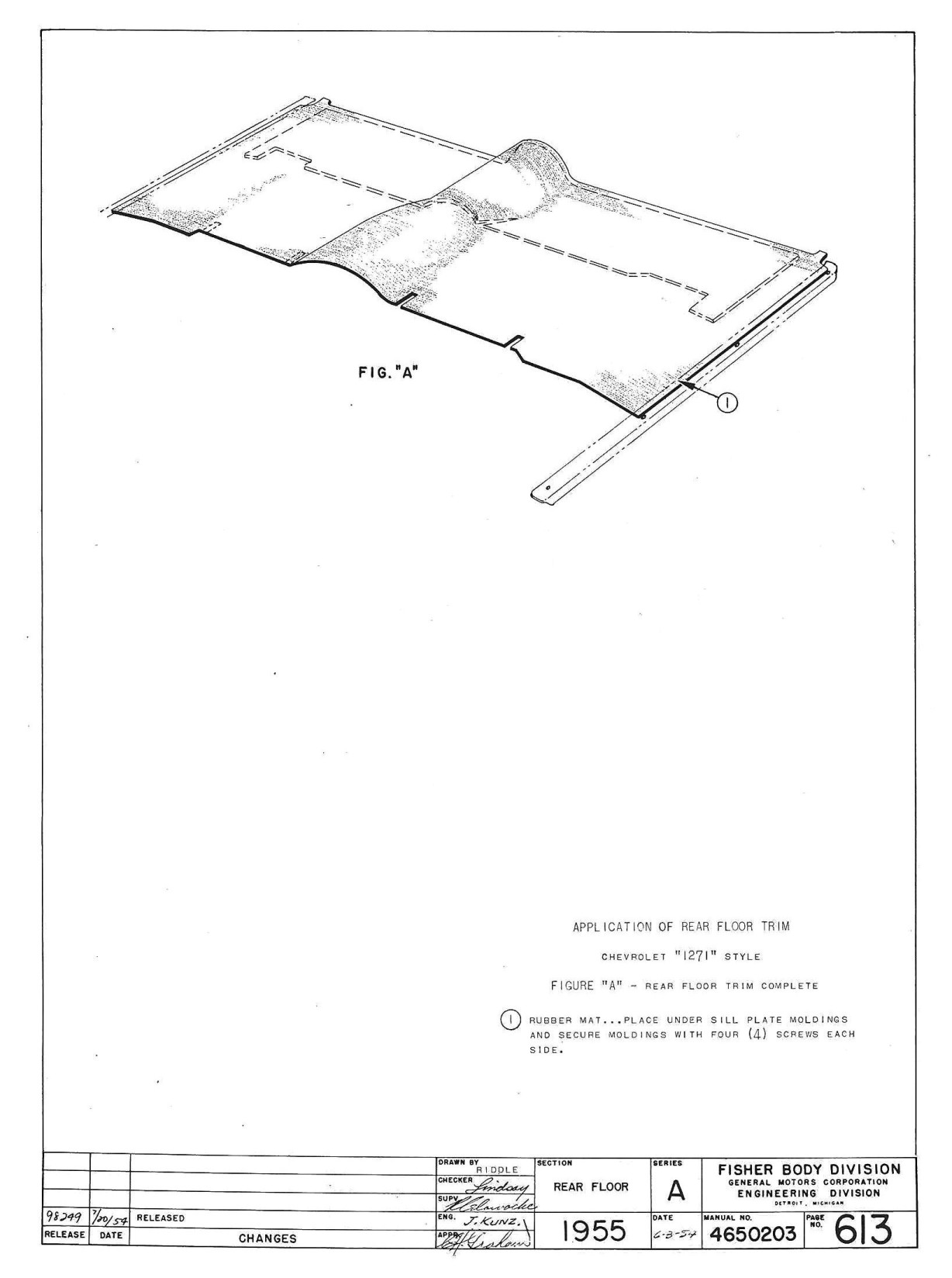 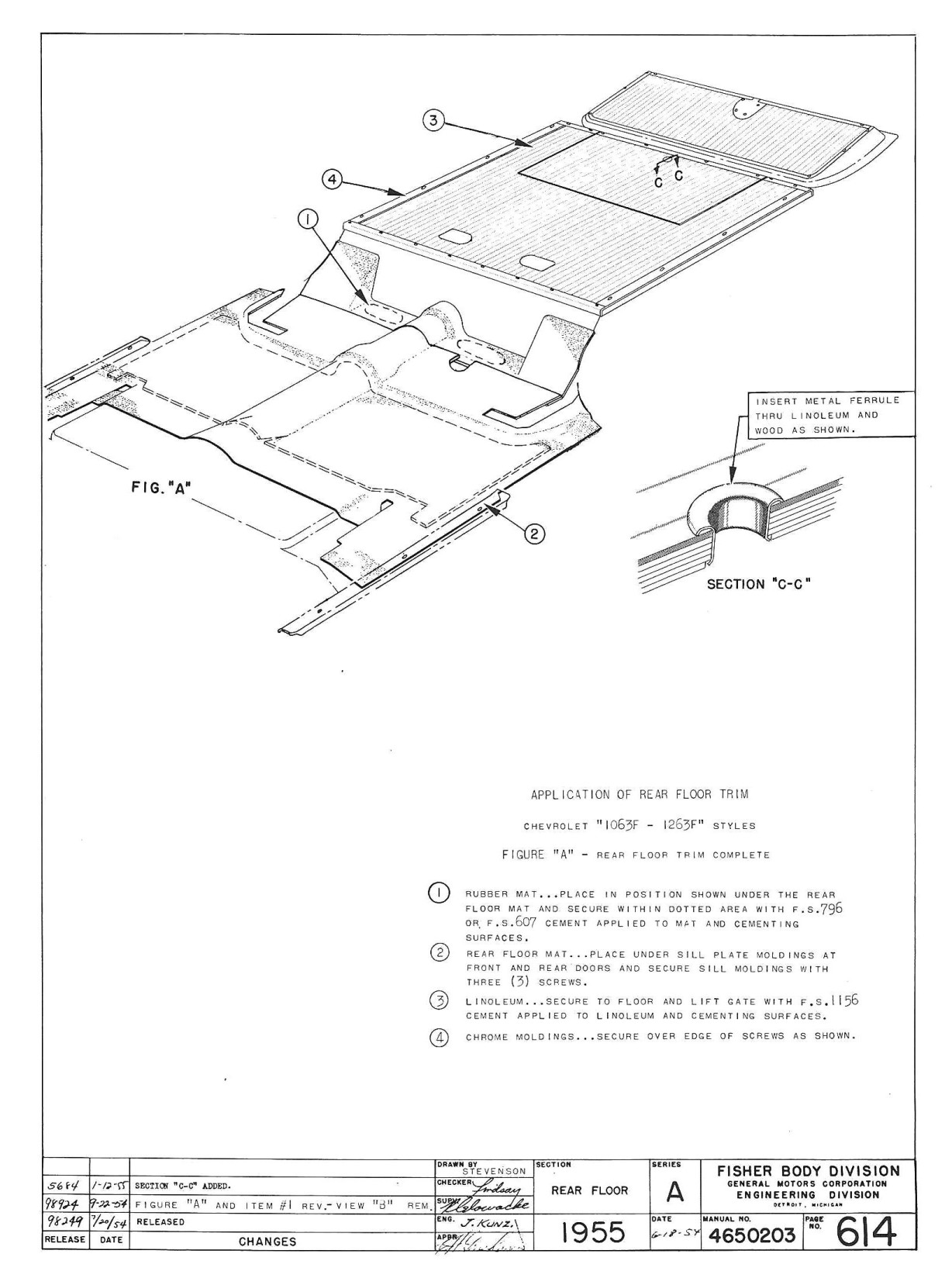 Rear Compartment1011-1A-11D-1211-11B 
1037D 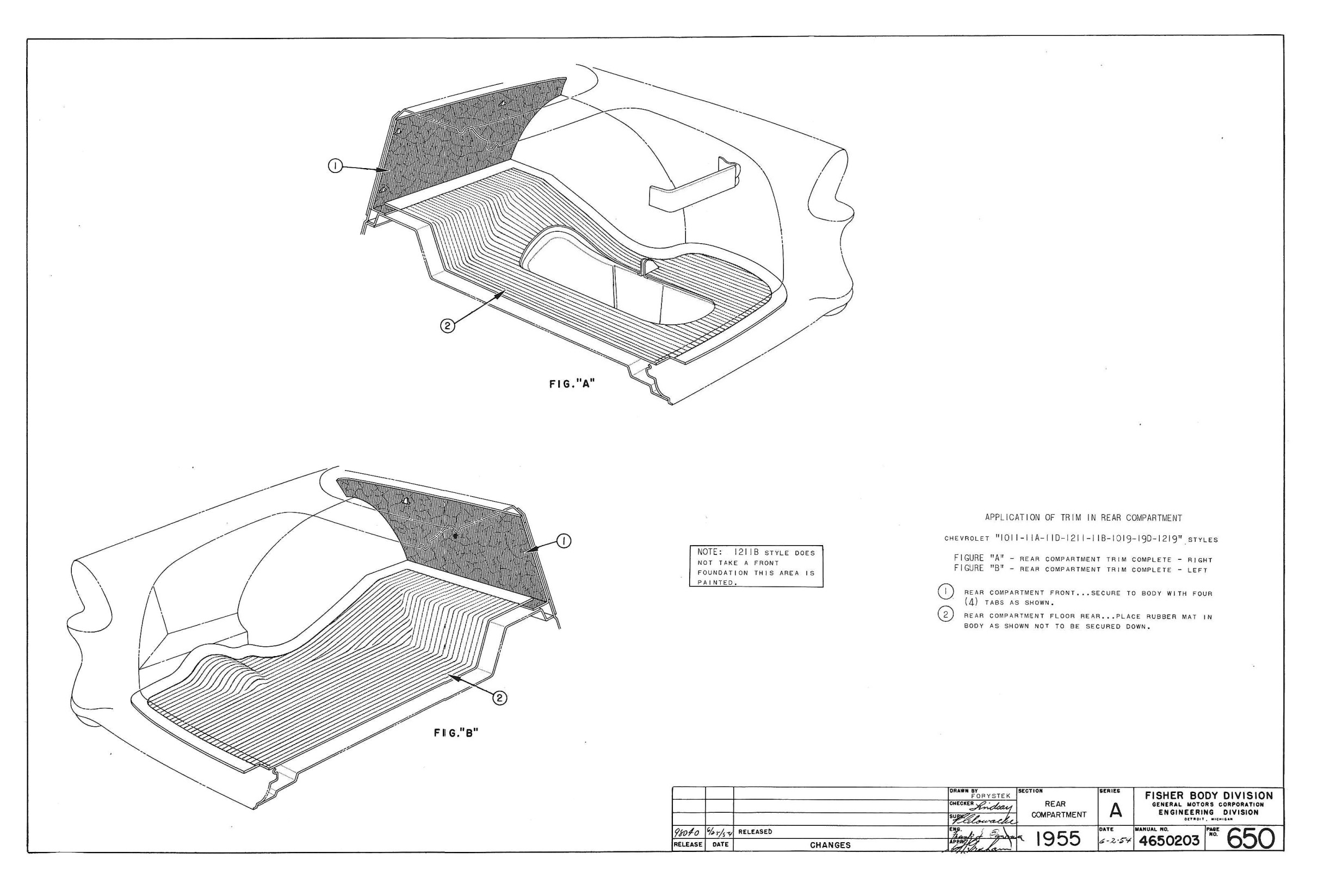 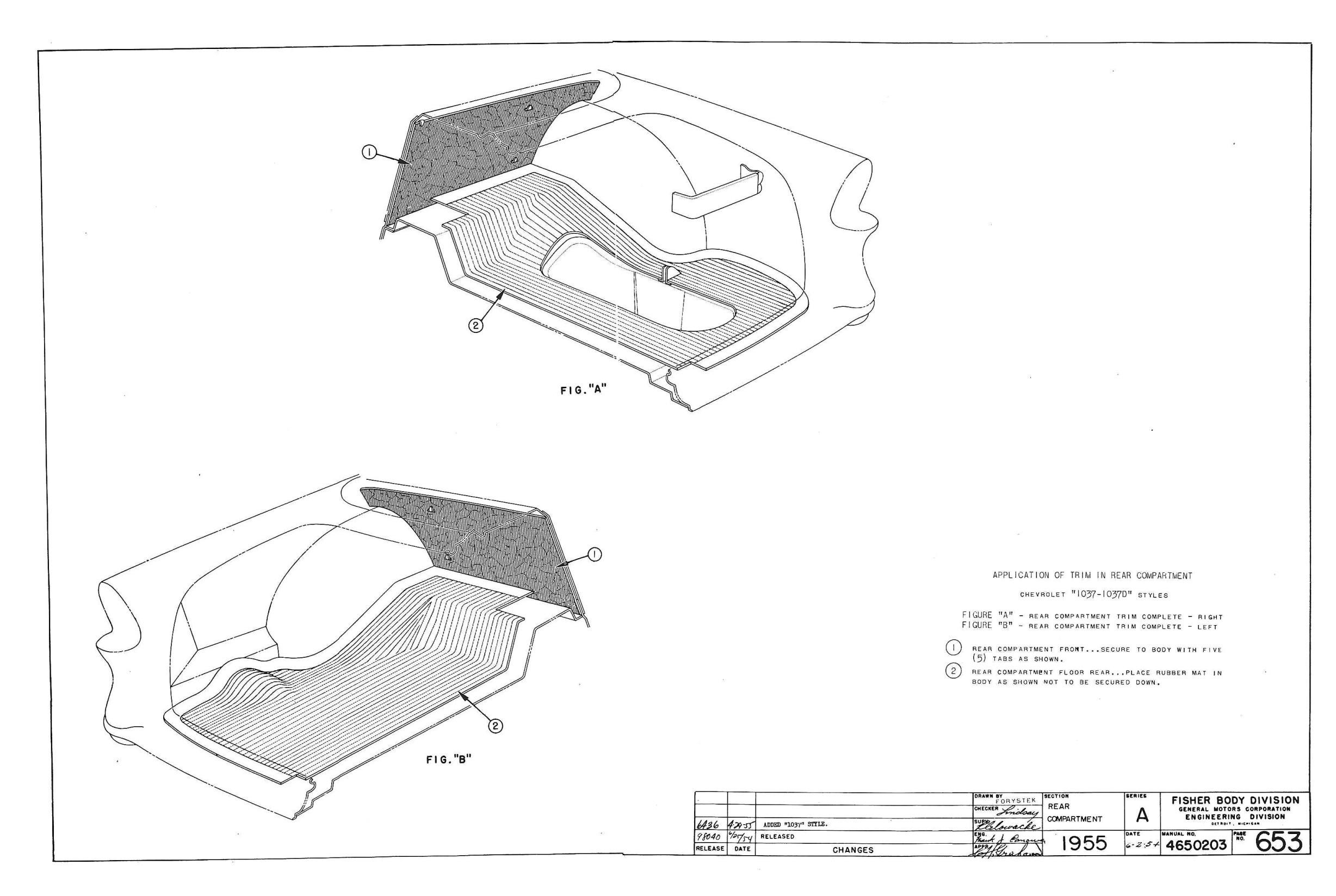 General InformationStitching Chart - All Styles 
Stitching Chart - Convertible 
Stitching Chart - Station Wagon 
Matching Thread & Material Combinations - All Styles 
Tack Spacing Standards - As Required 
Striping Bolster Seaming Lace - As Required 
Stretching of Cushion & Back Bolster Type Covers - As Required 
Stitched Material Relief at Ends of Bolsters - Cushions & Back 
Trimming Surplus Material on Backs & Cushions - As Required 
Folding of Surplus Material at Seams in Cushions and Backs 
Rear Seat Back Securing Tabs - All Styles 
Application of Trim on Sunshade - All Styles 
Joining and Hemming - All Styles 
Application of Shipping Cover on Front Seats - All Except 1271 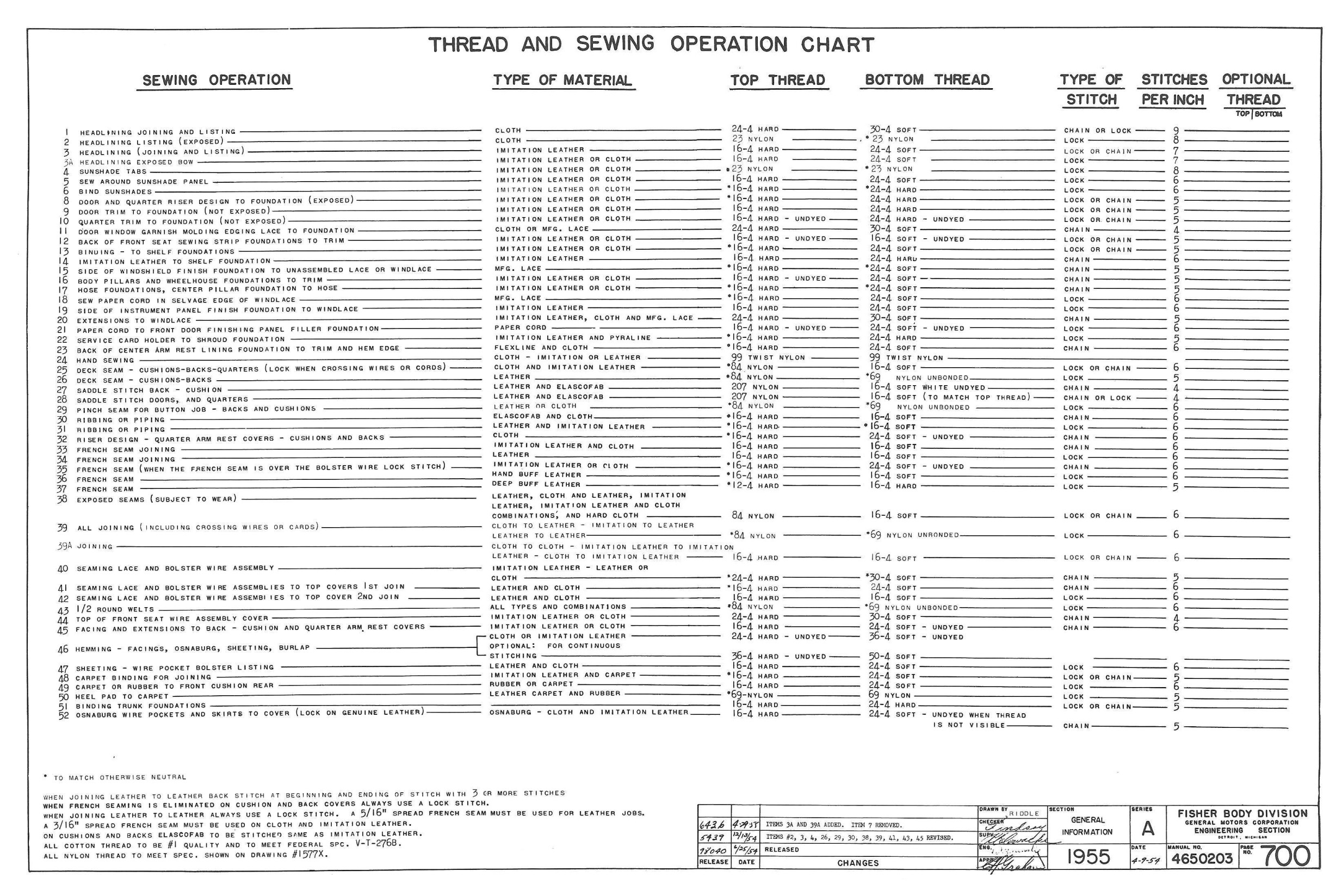 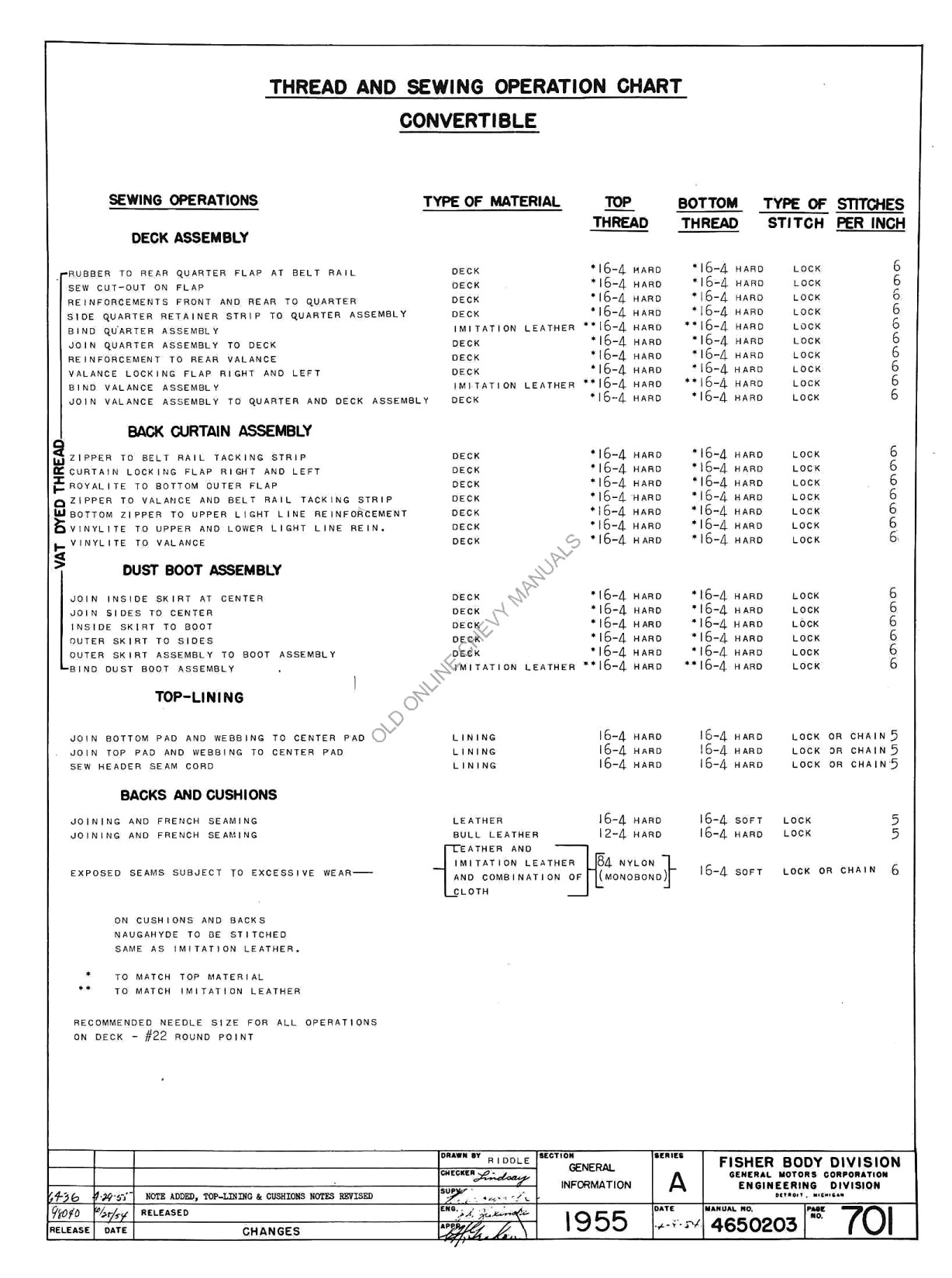 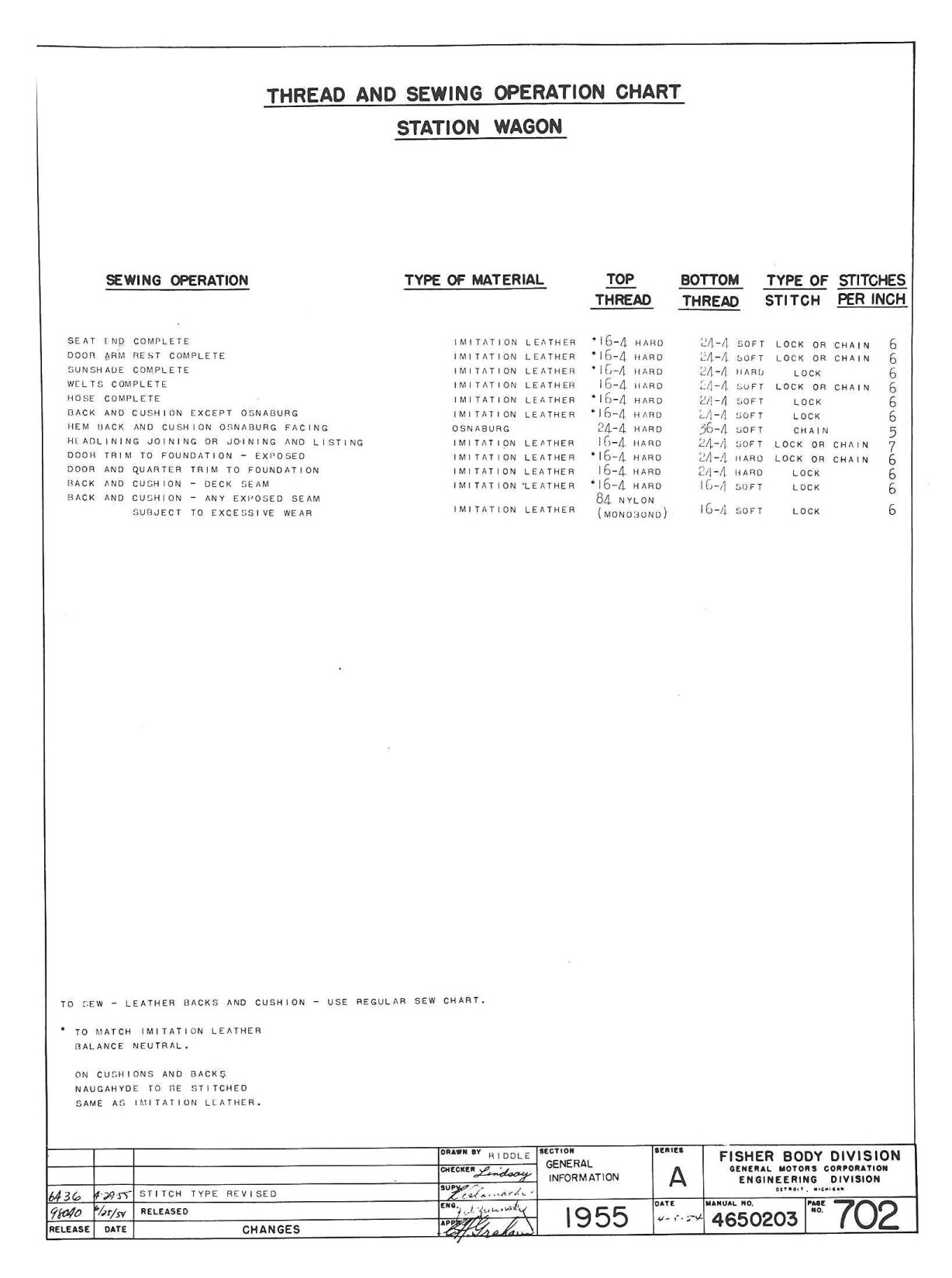 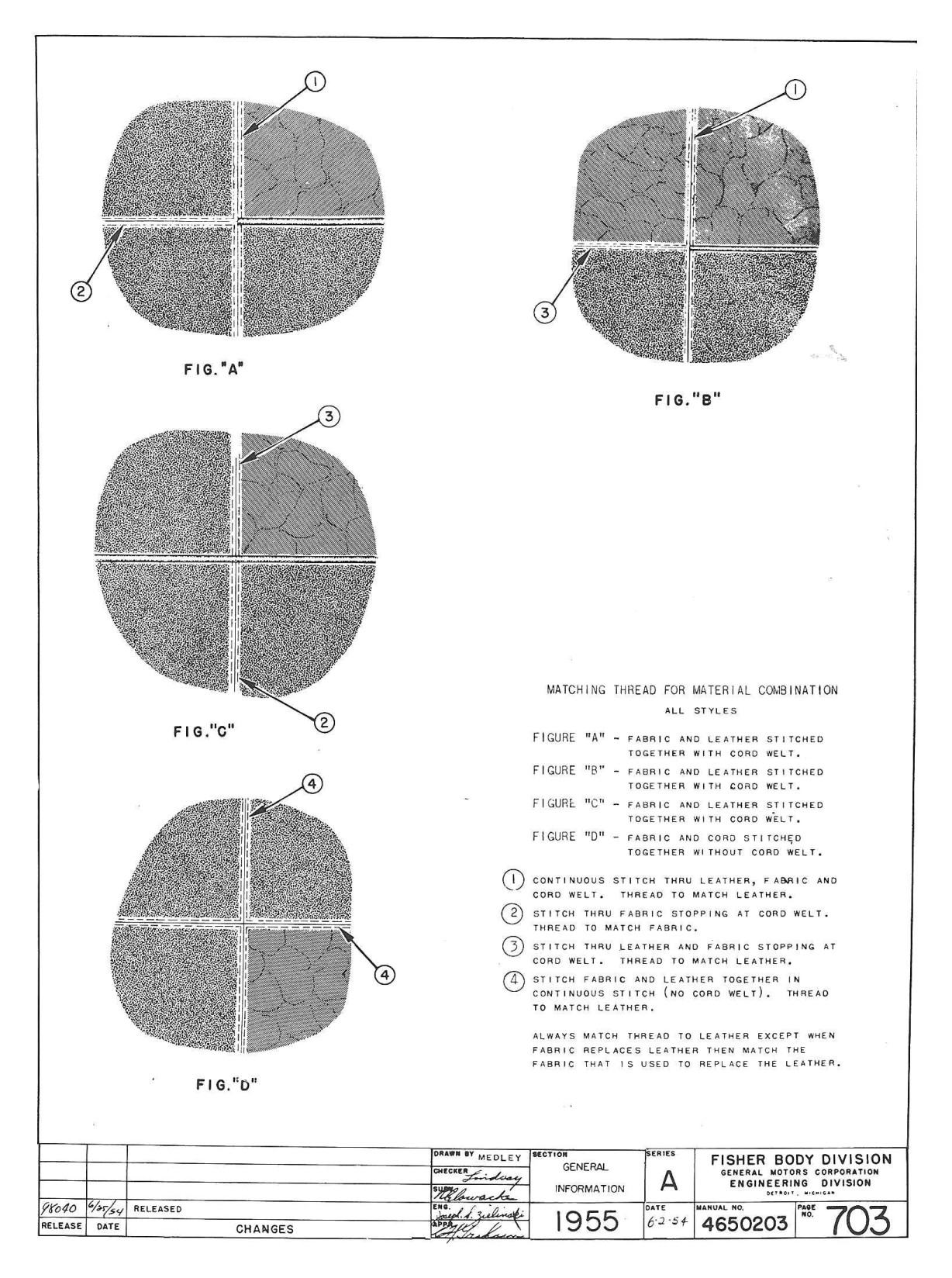 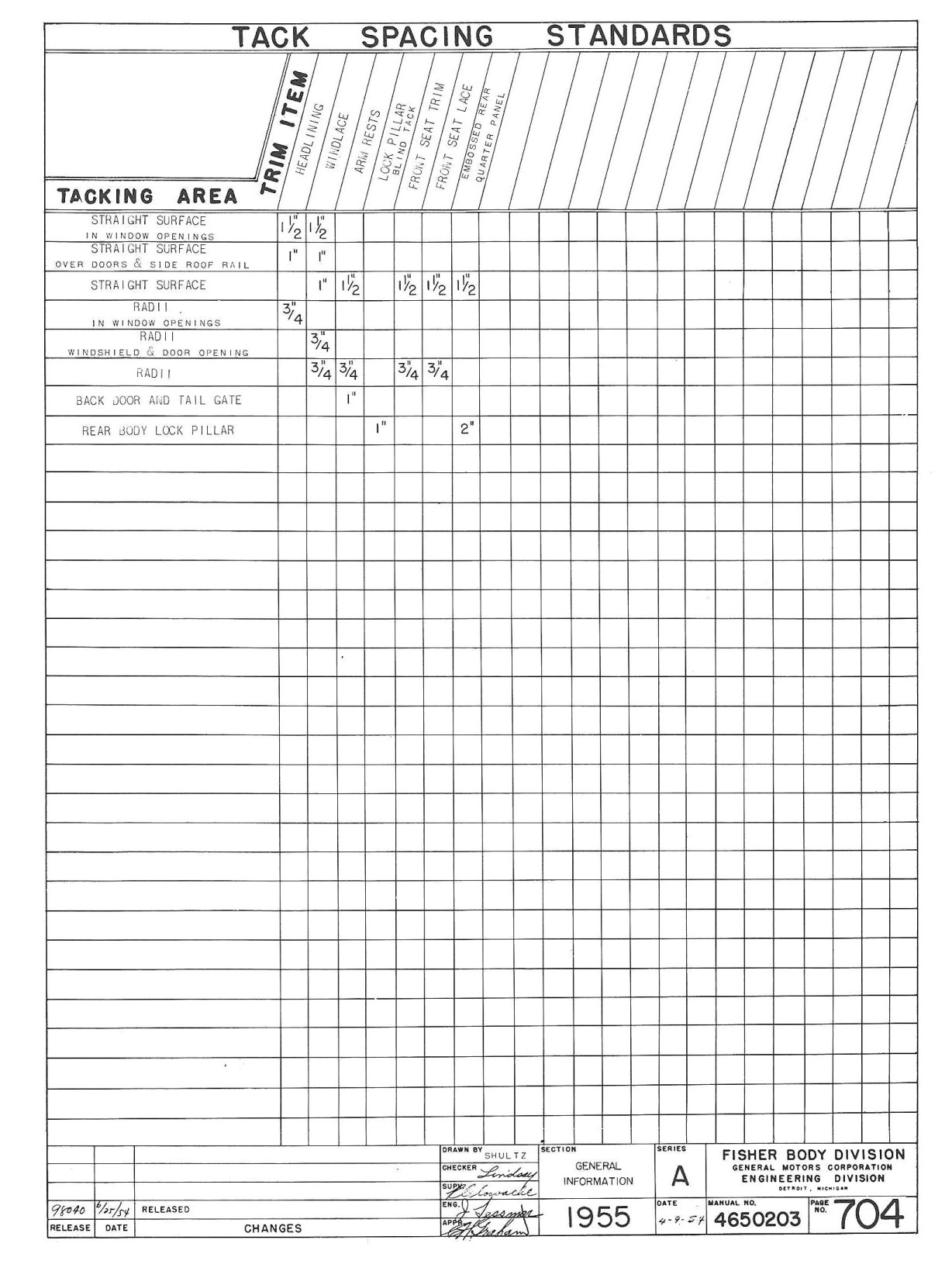 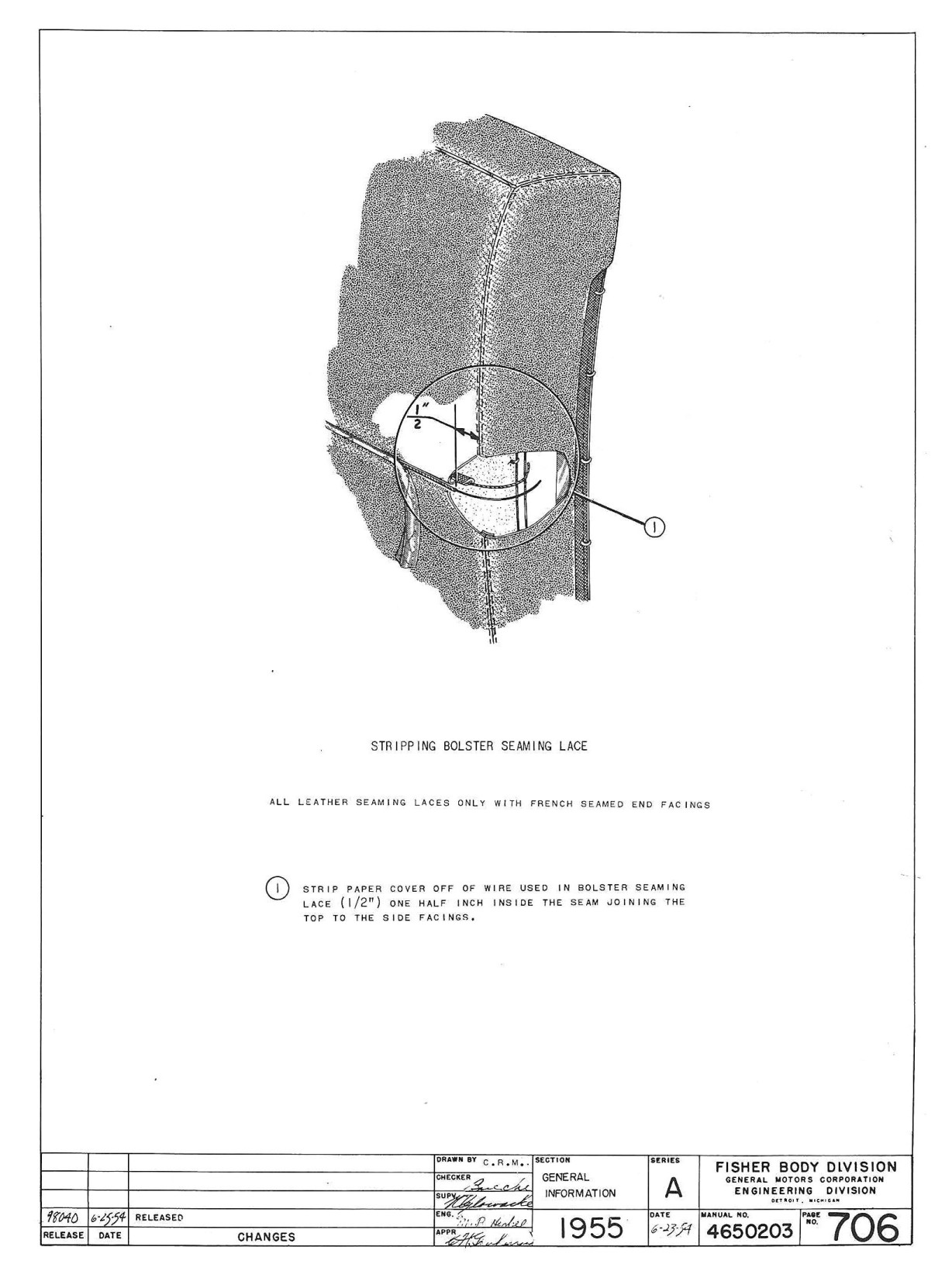 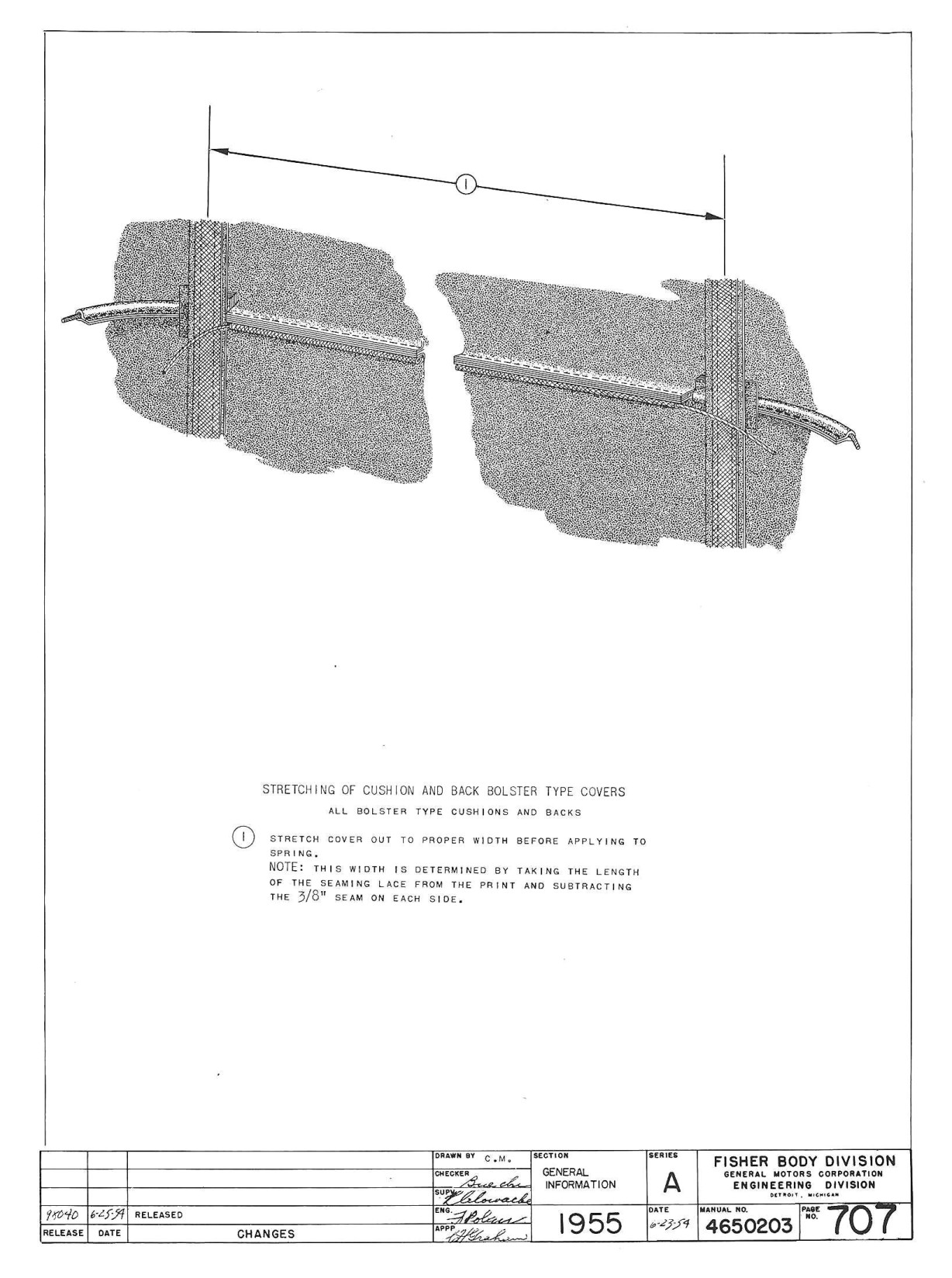 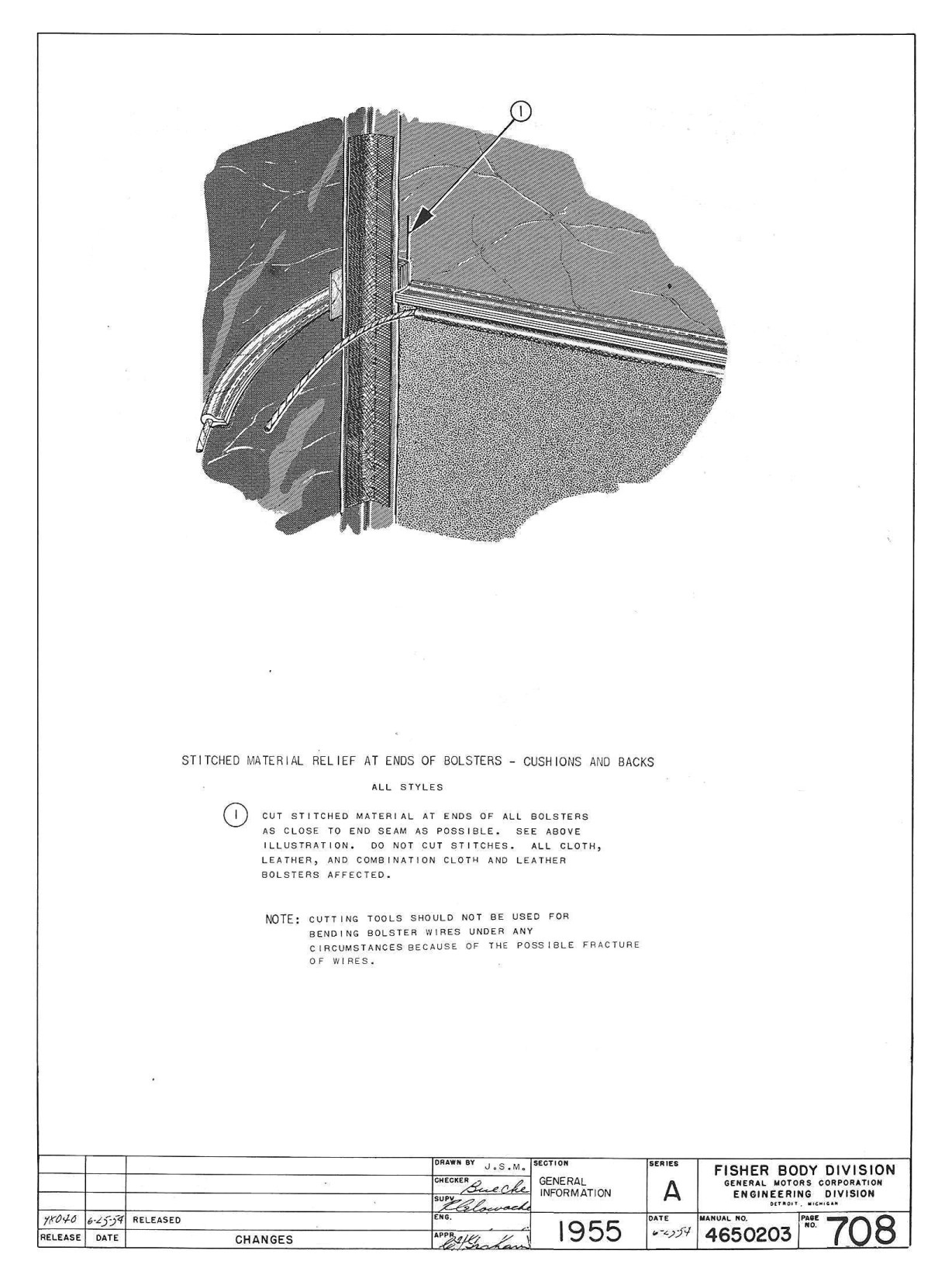 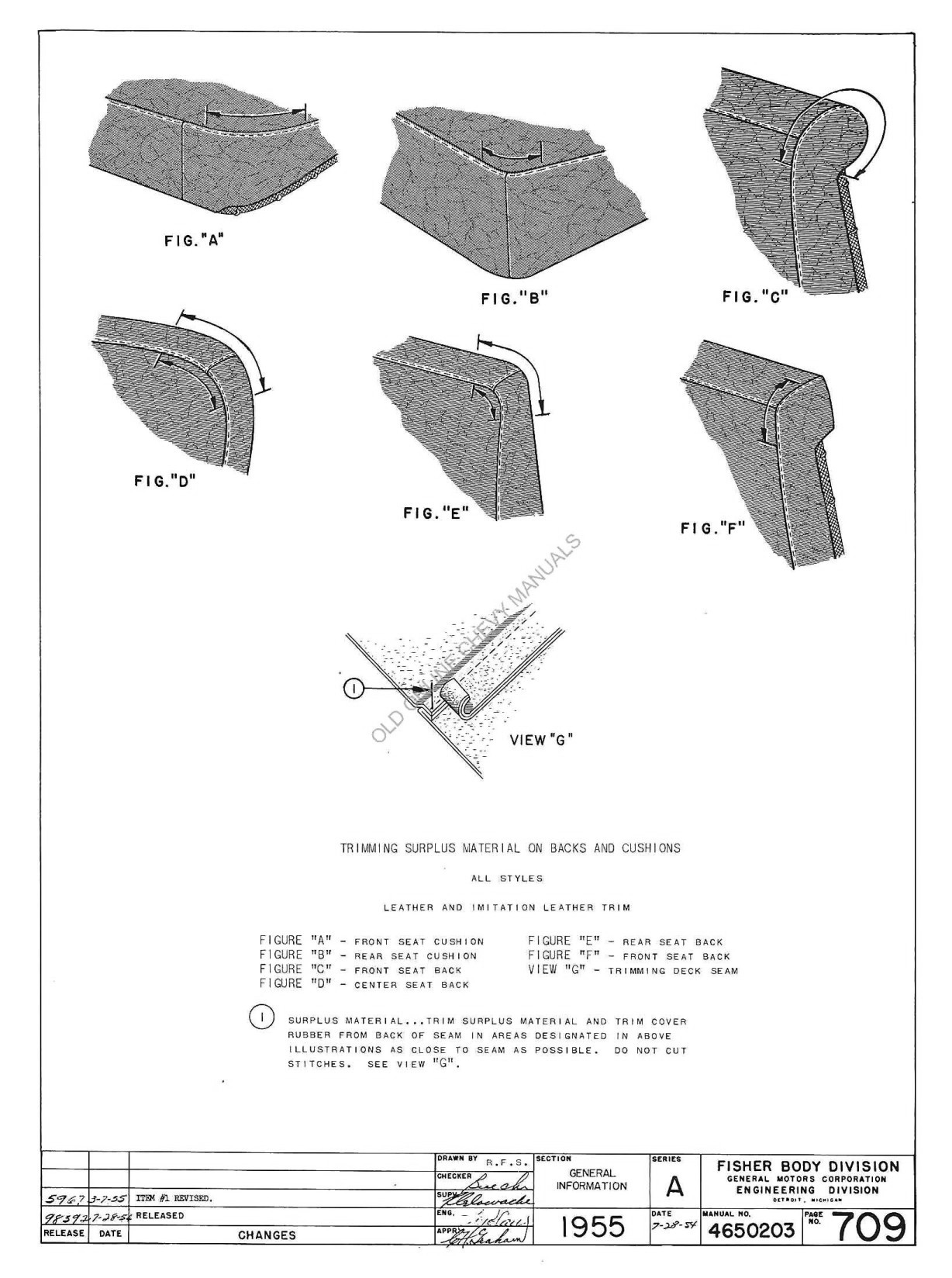 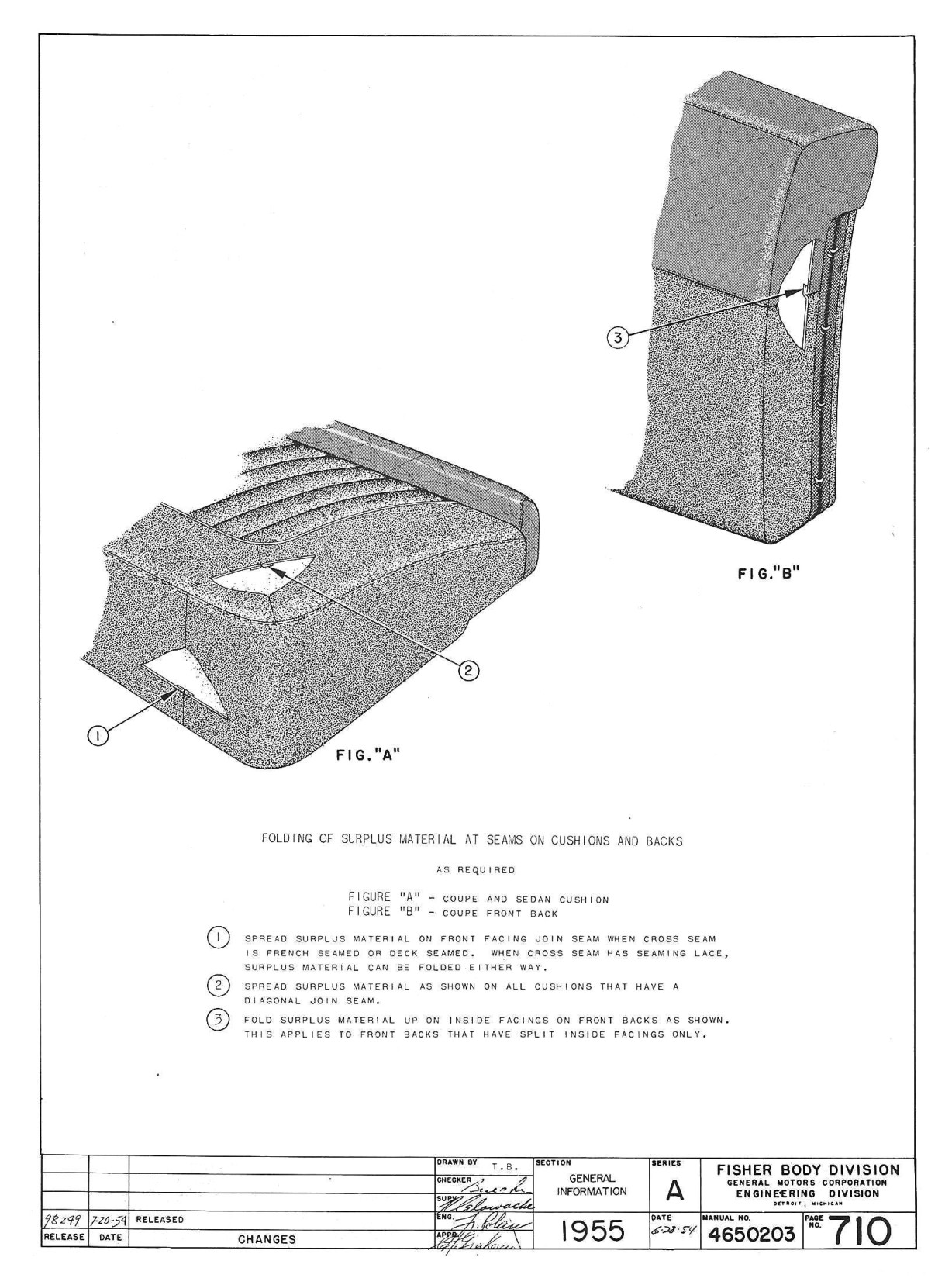 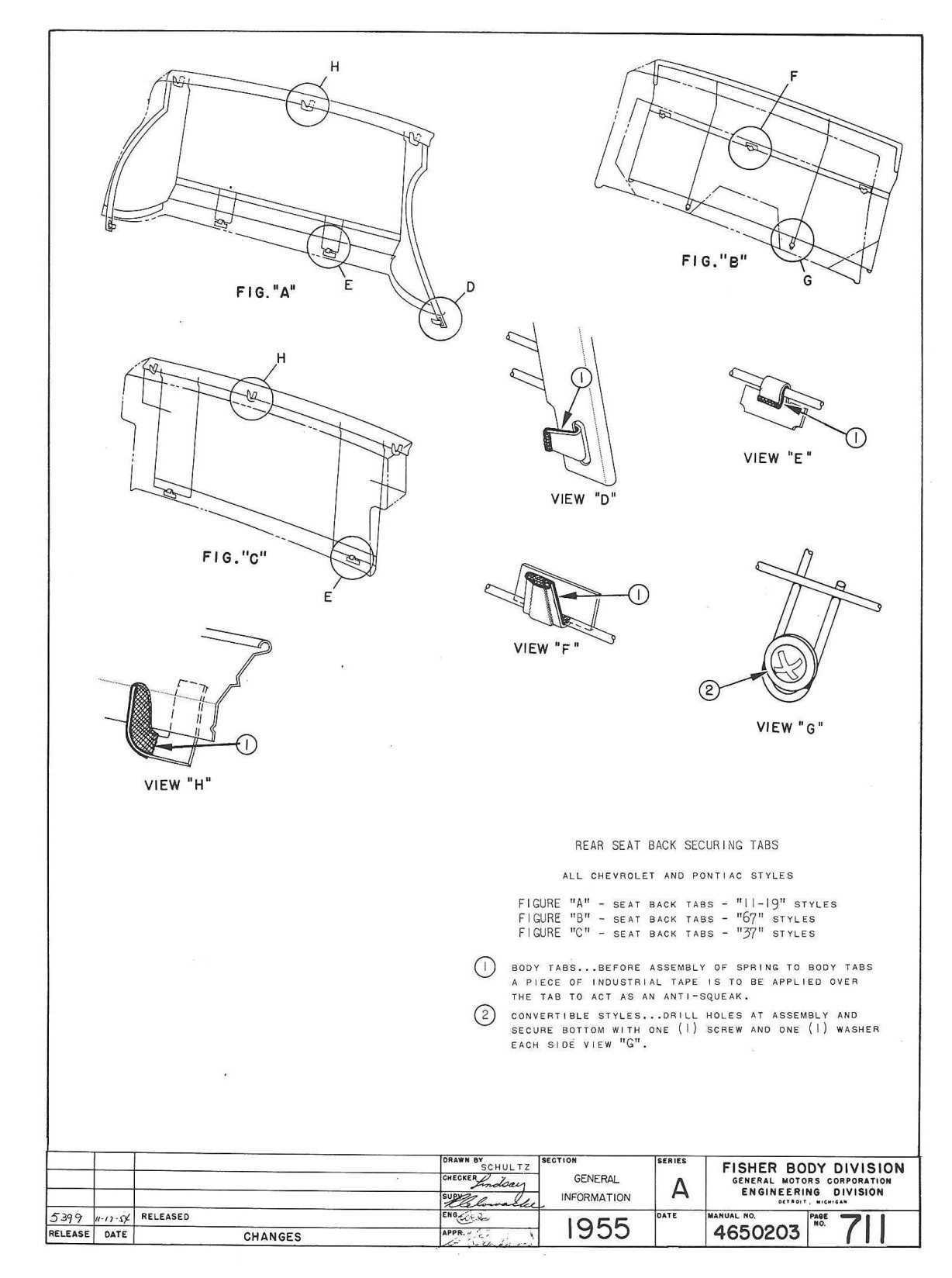 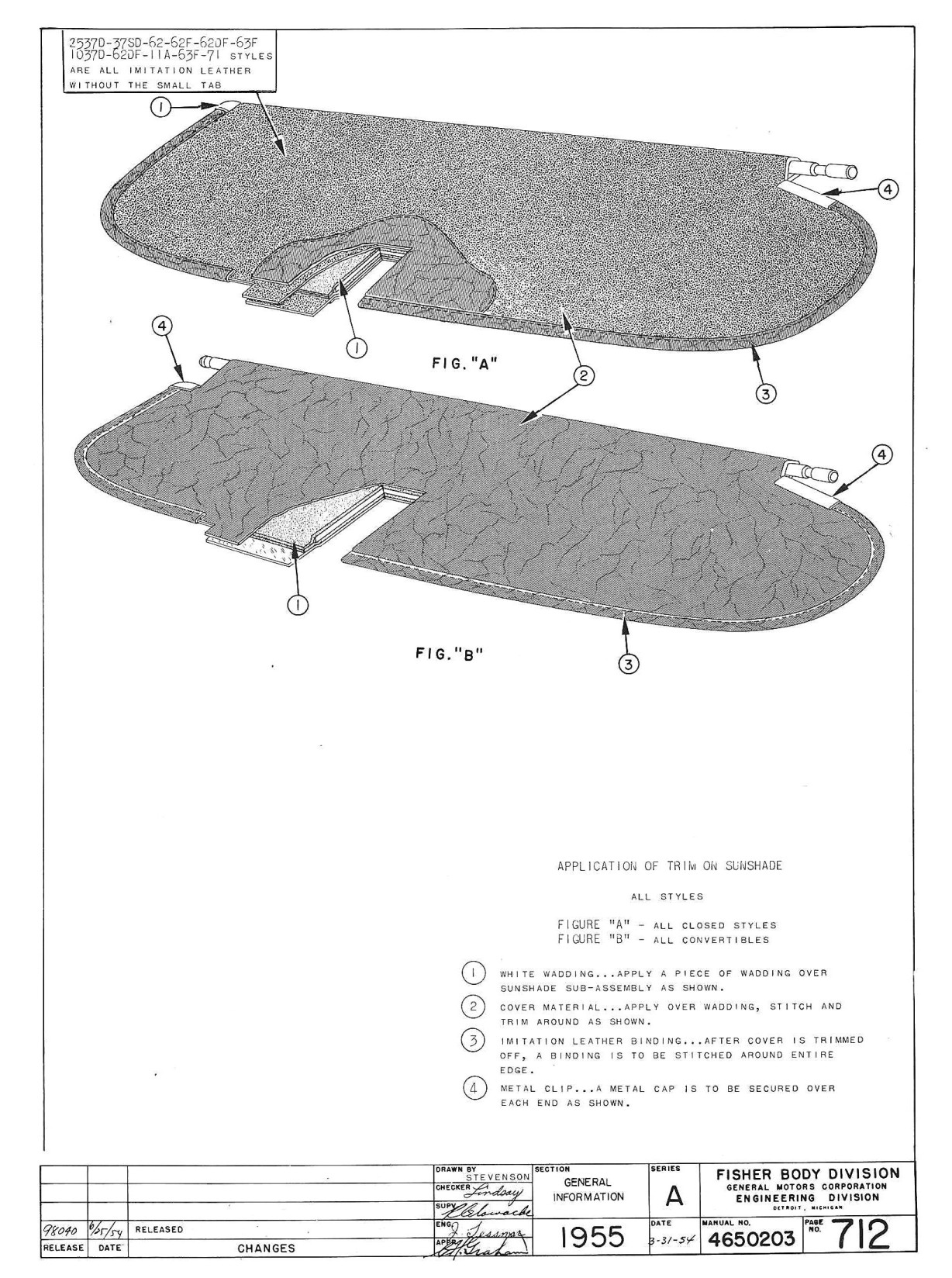 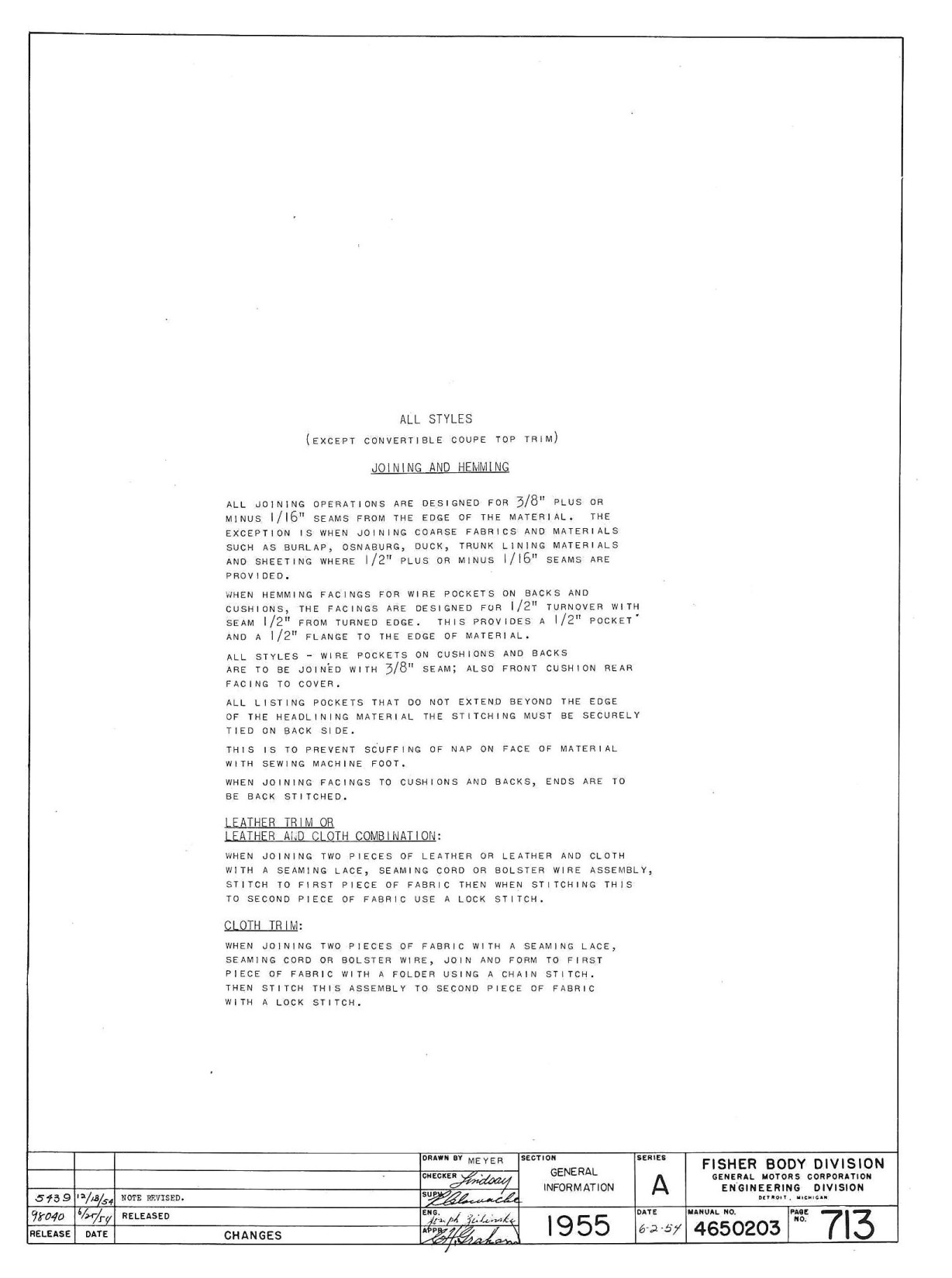 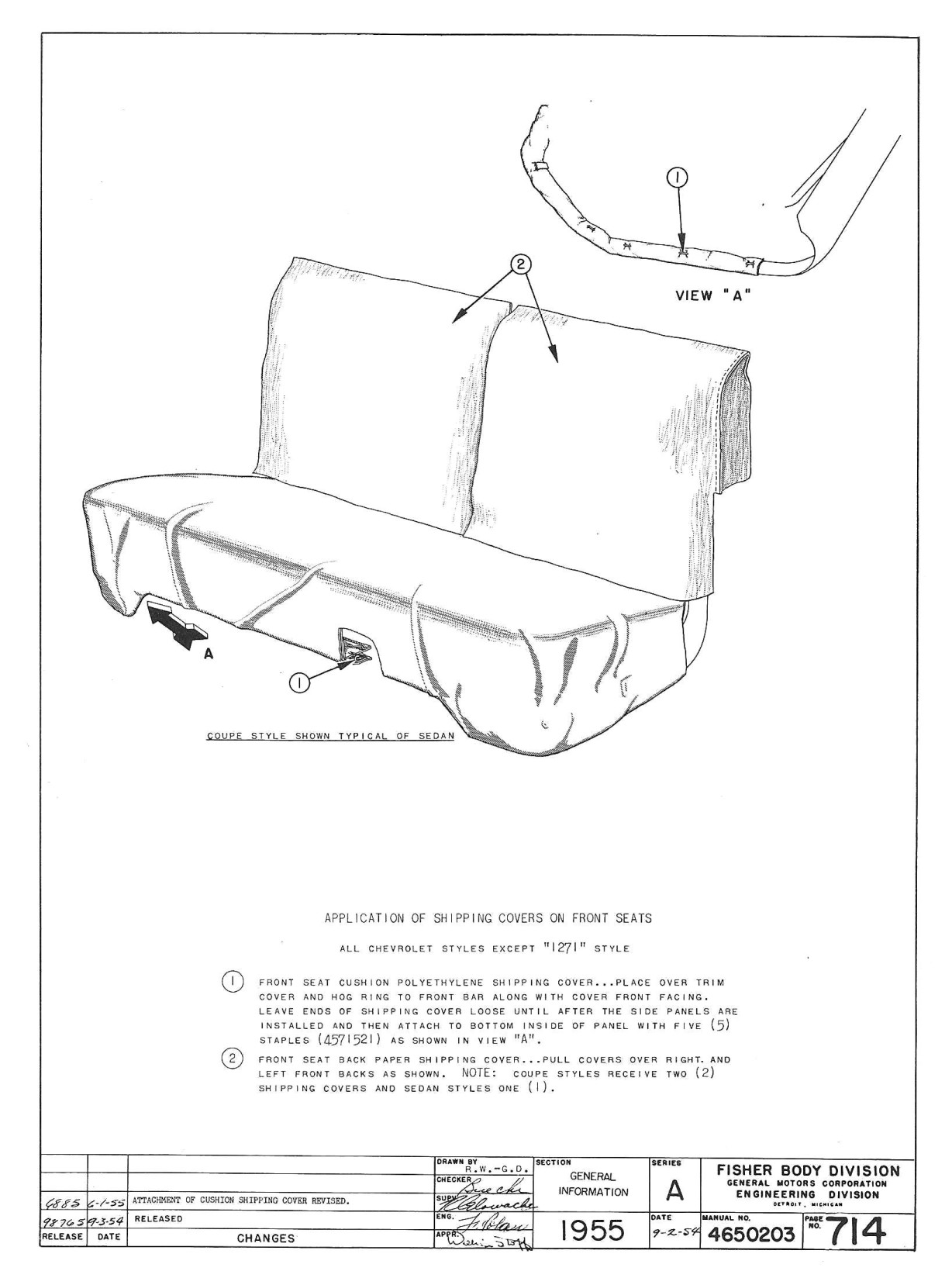 Reference For Locating Trim ComponentsTrim Nomenclature - 4 Door Sedan 
Trim Nomenclature - 2 Door Sedan 
Trim Nomenclature - Special Sport Coupe 
Trim Nomenclature - Station Wagon 
Trim Nomenclature - Convertible 
Trim Nomenclature - Business Coupe 
Trim Nomenclature - 2 Door Station Wagon 
Trim Nomenclature - Sedan Delivery 
Trim Nomenclature - 2 Door Station Wagon 
Body Style Numbers Reference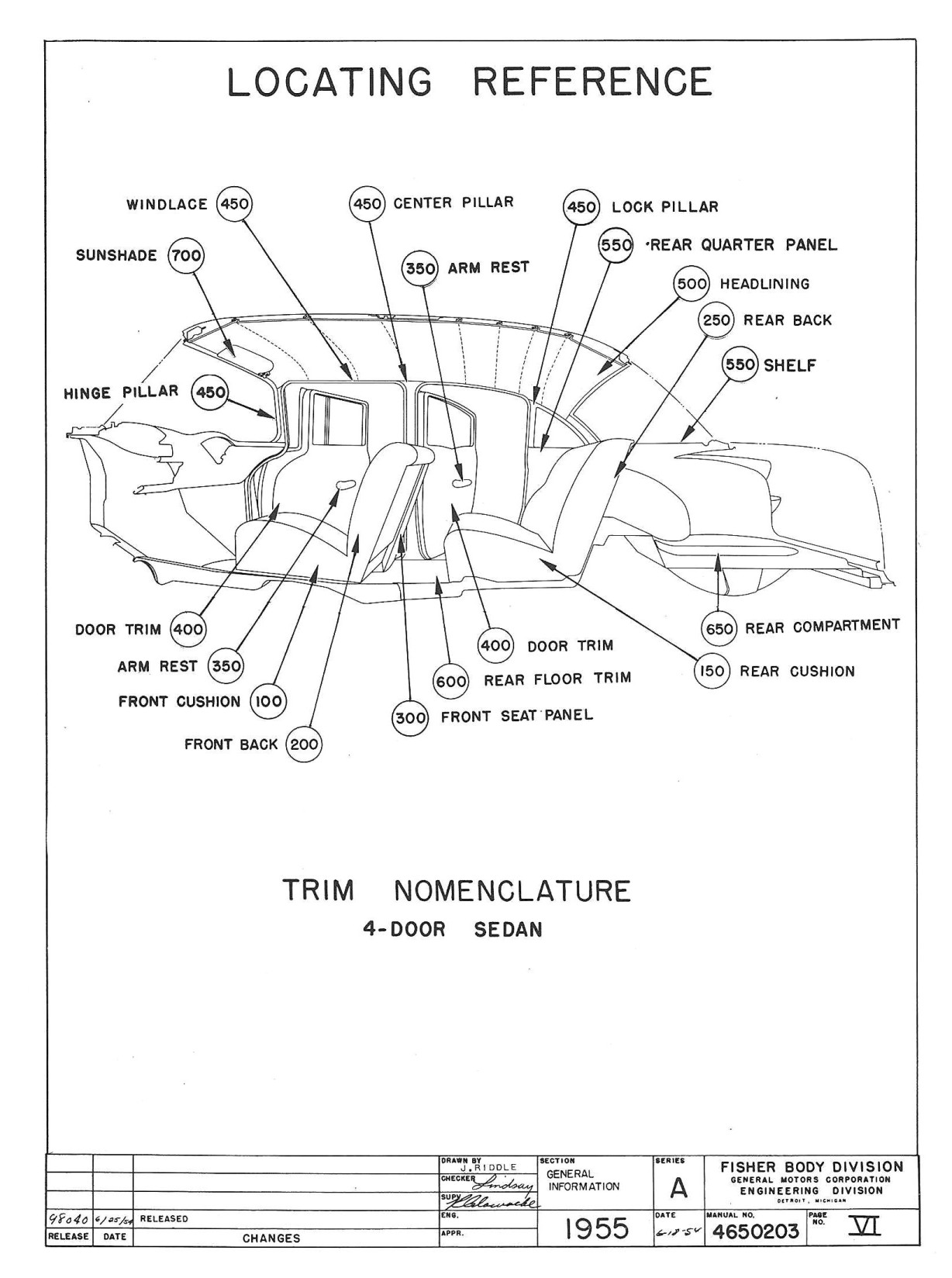 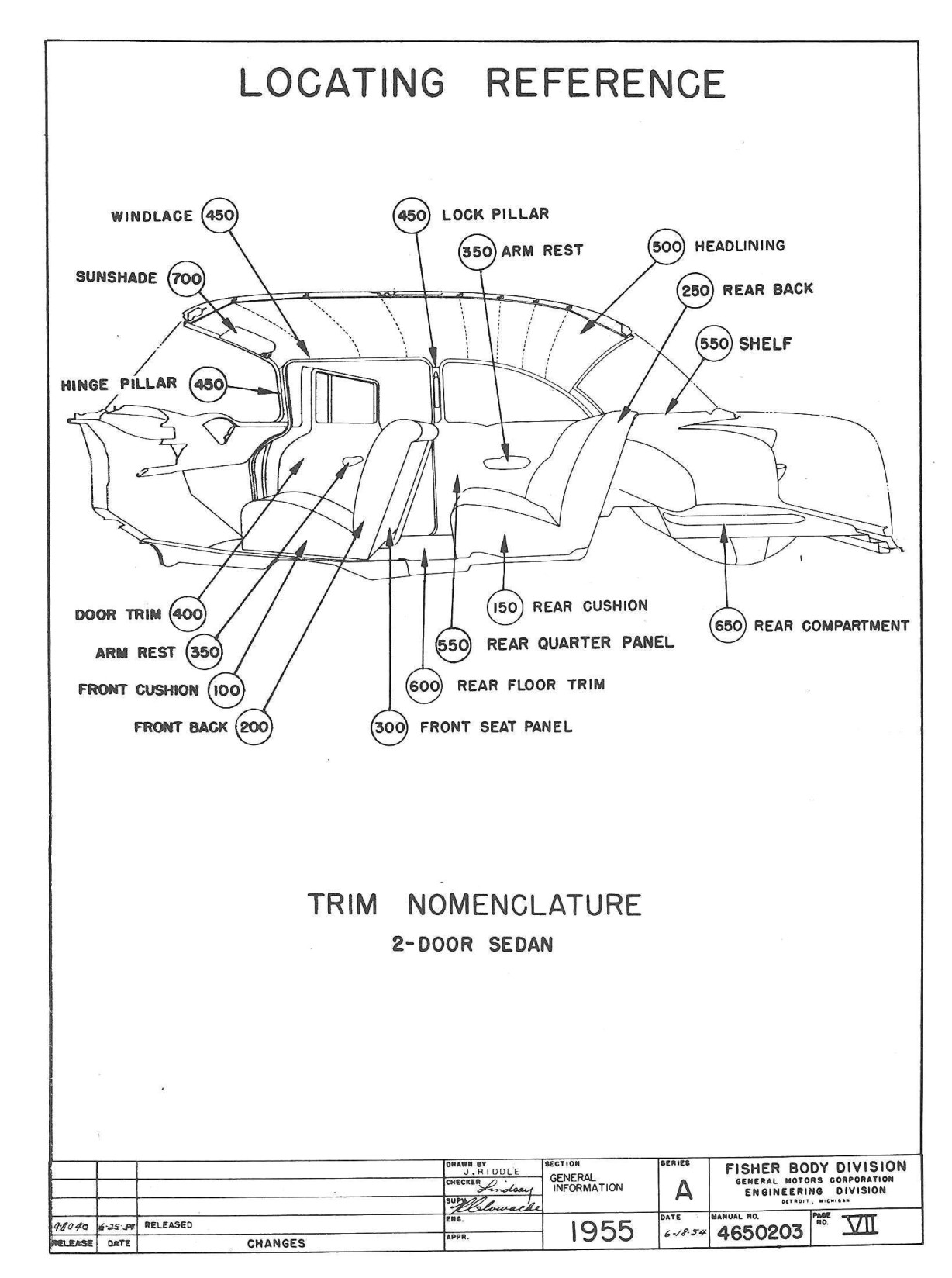 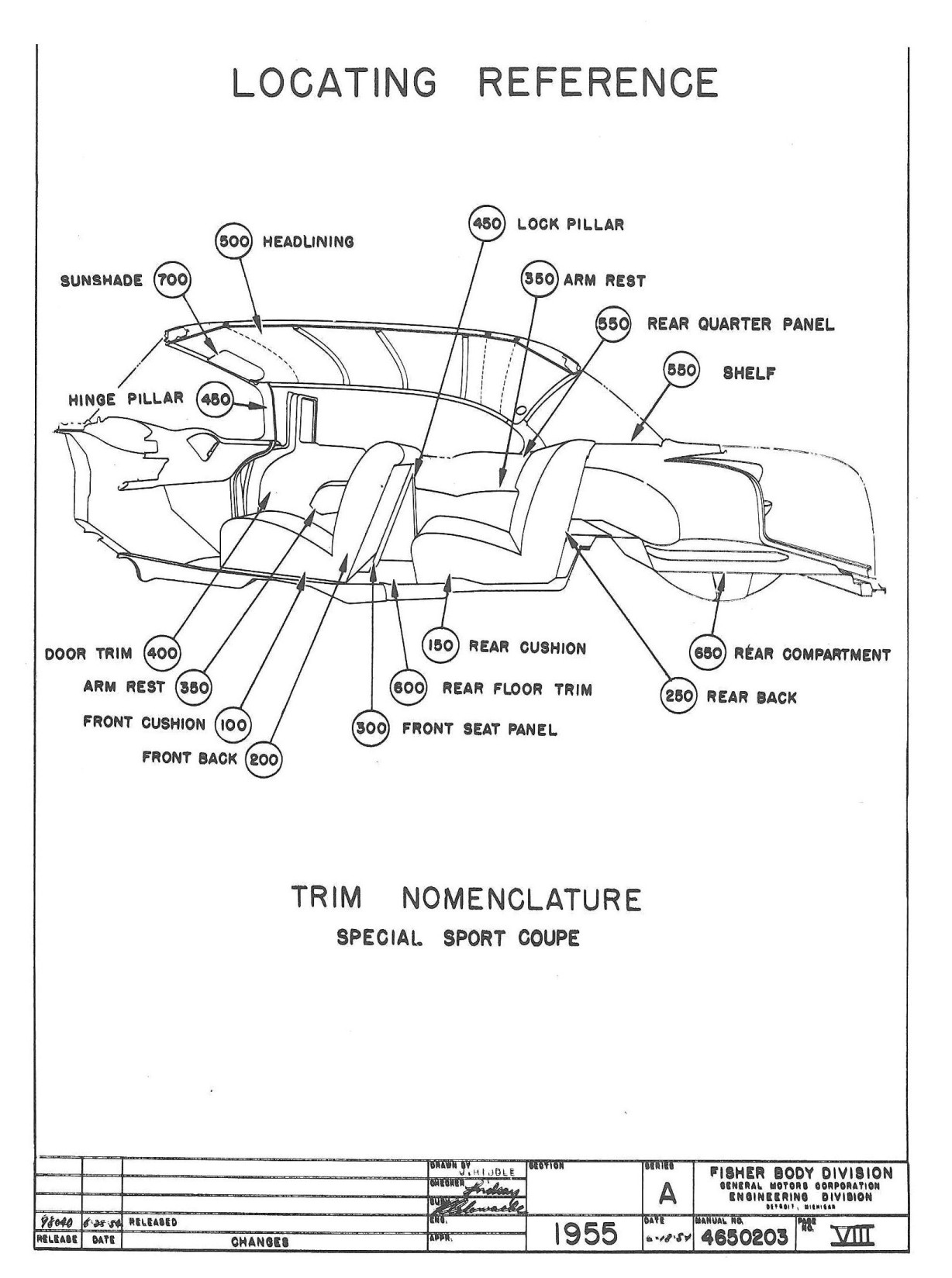 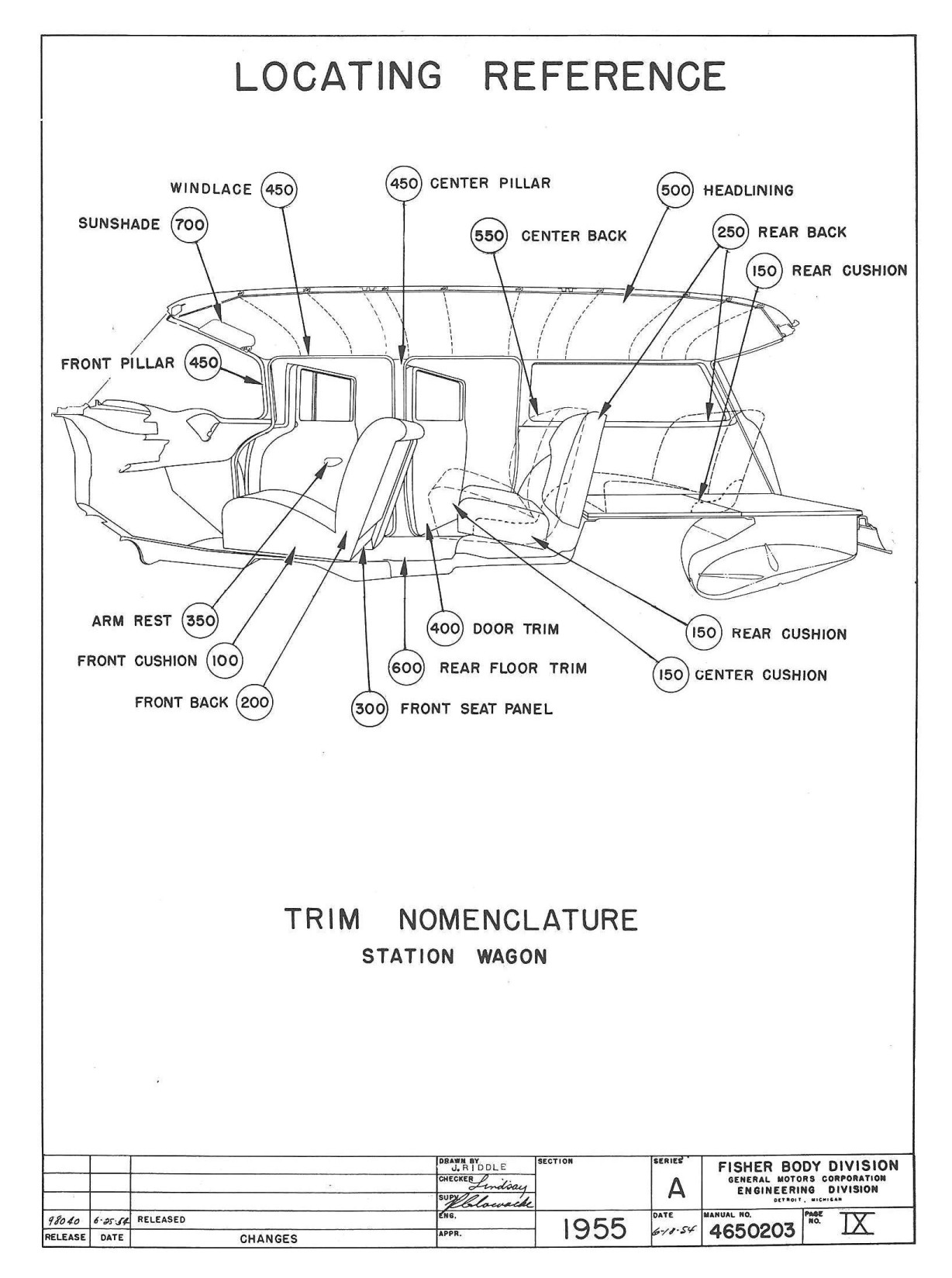 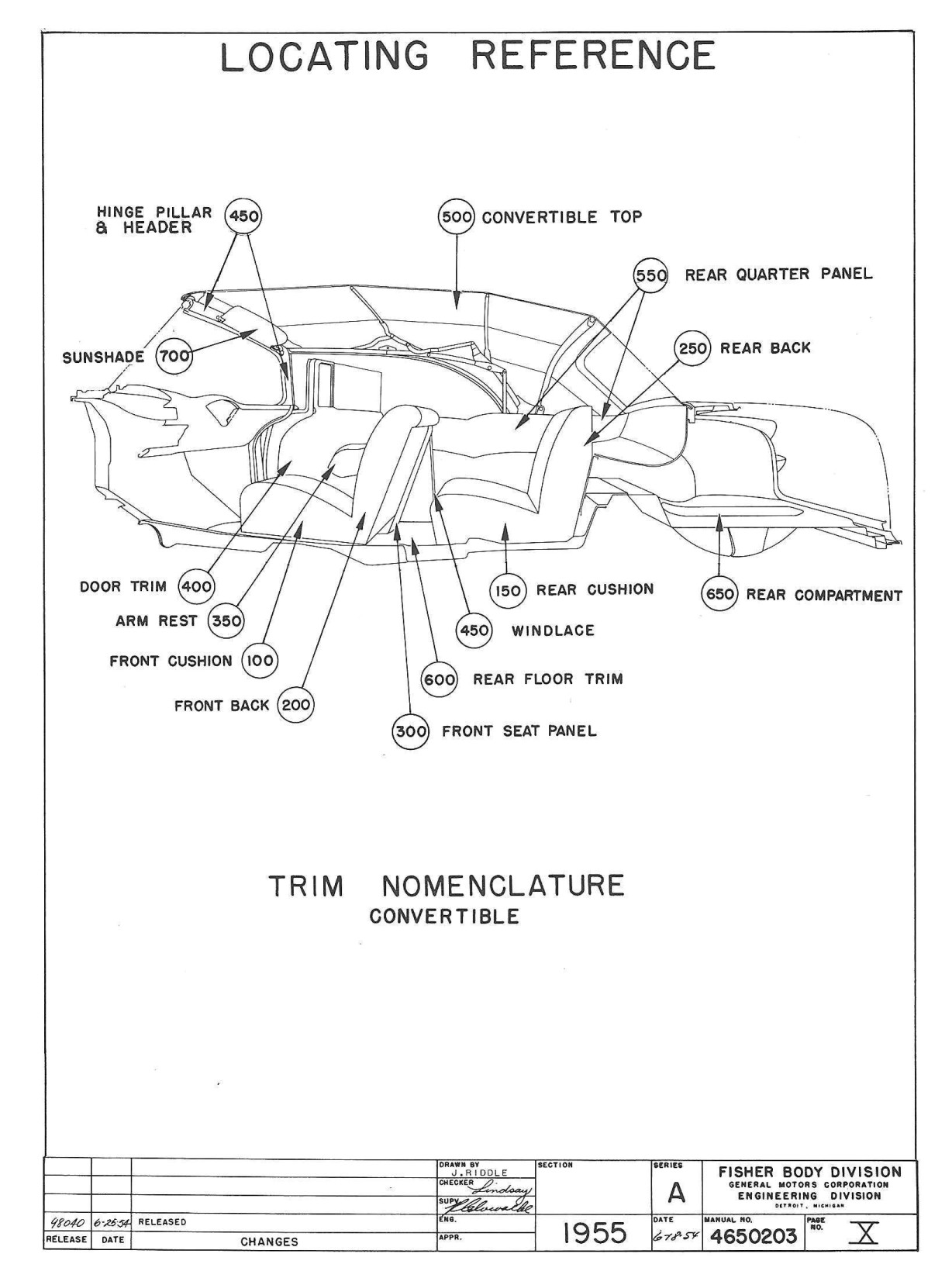 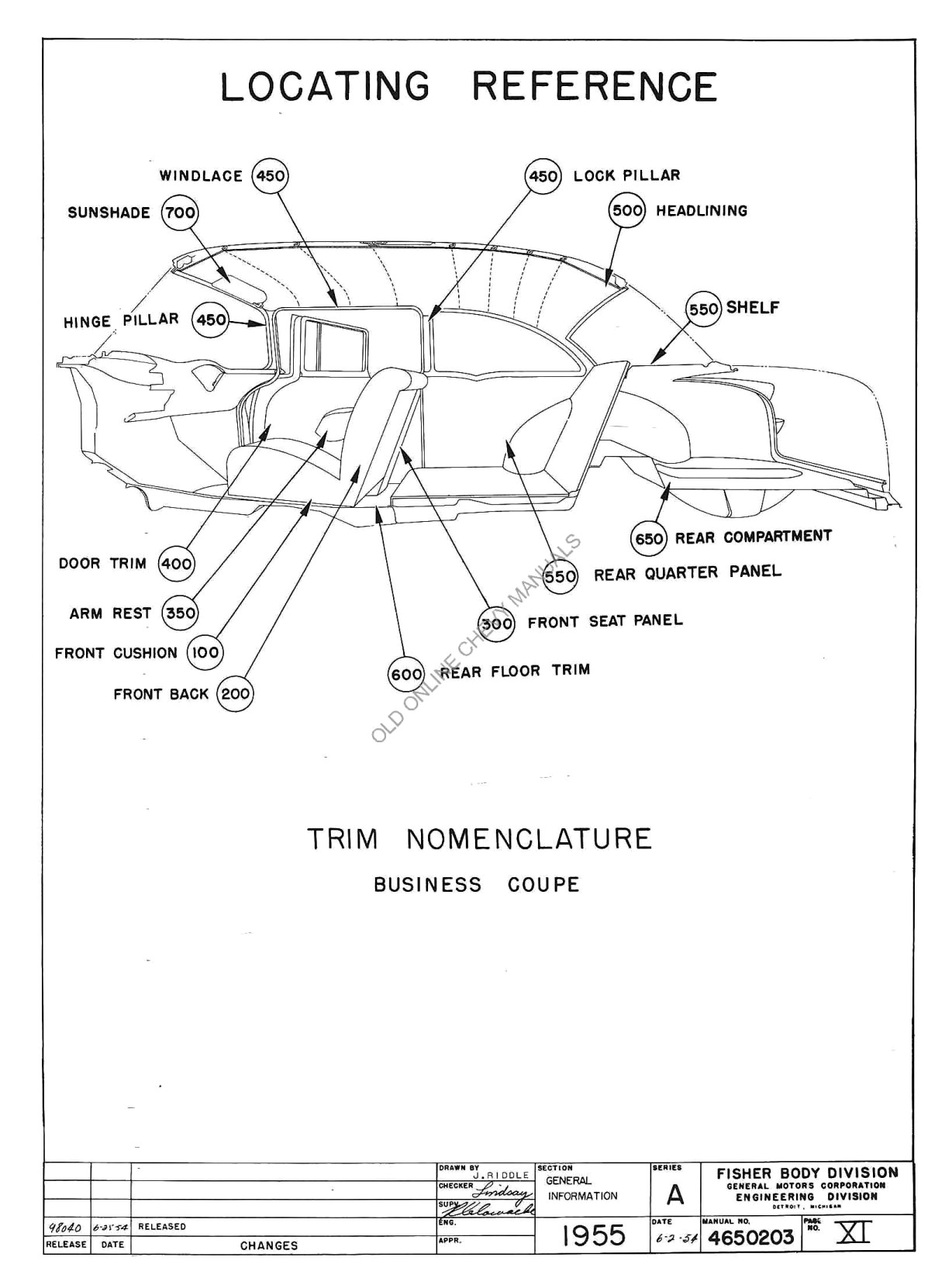 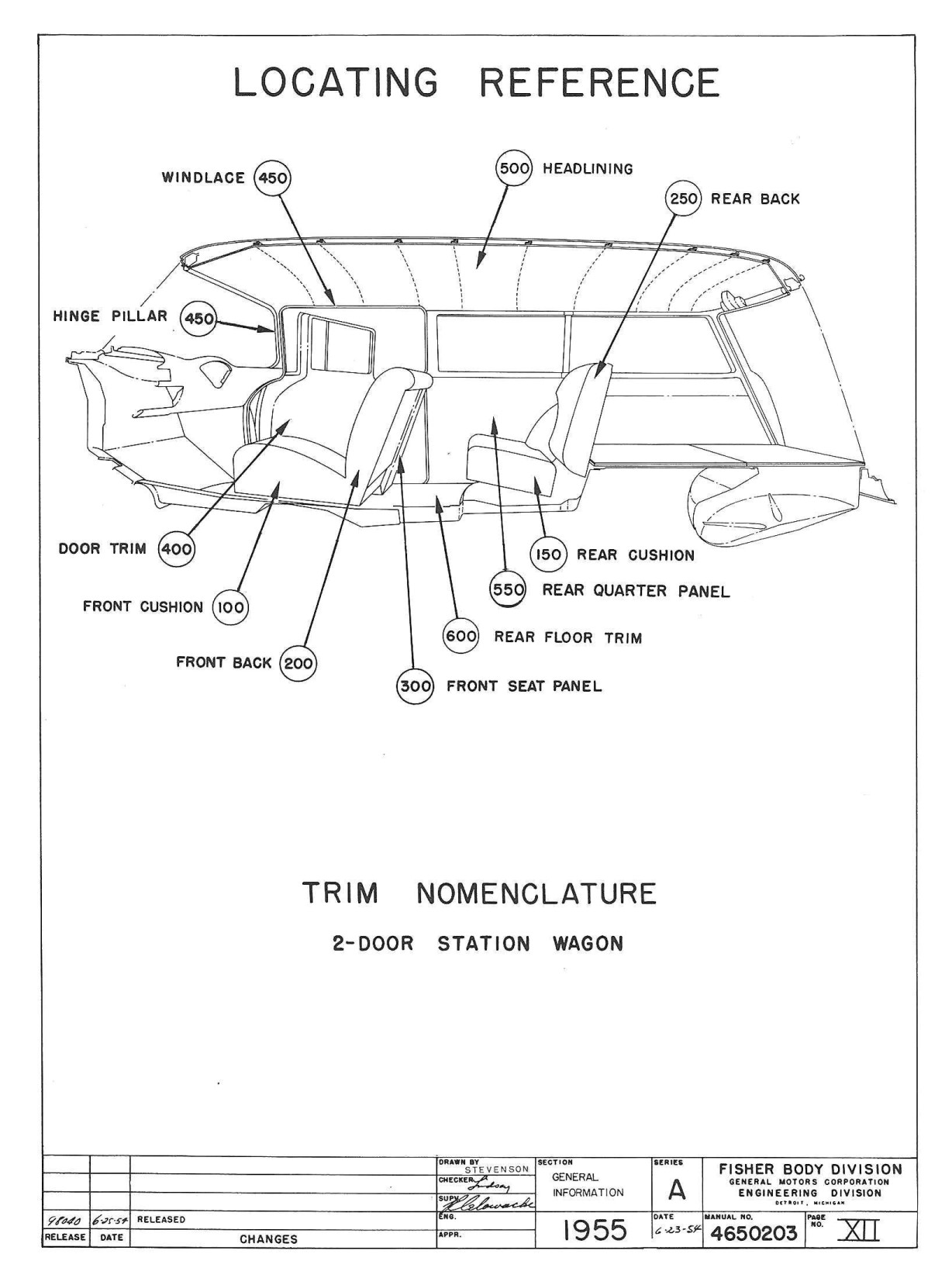 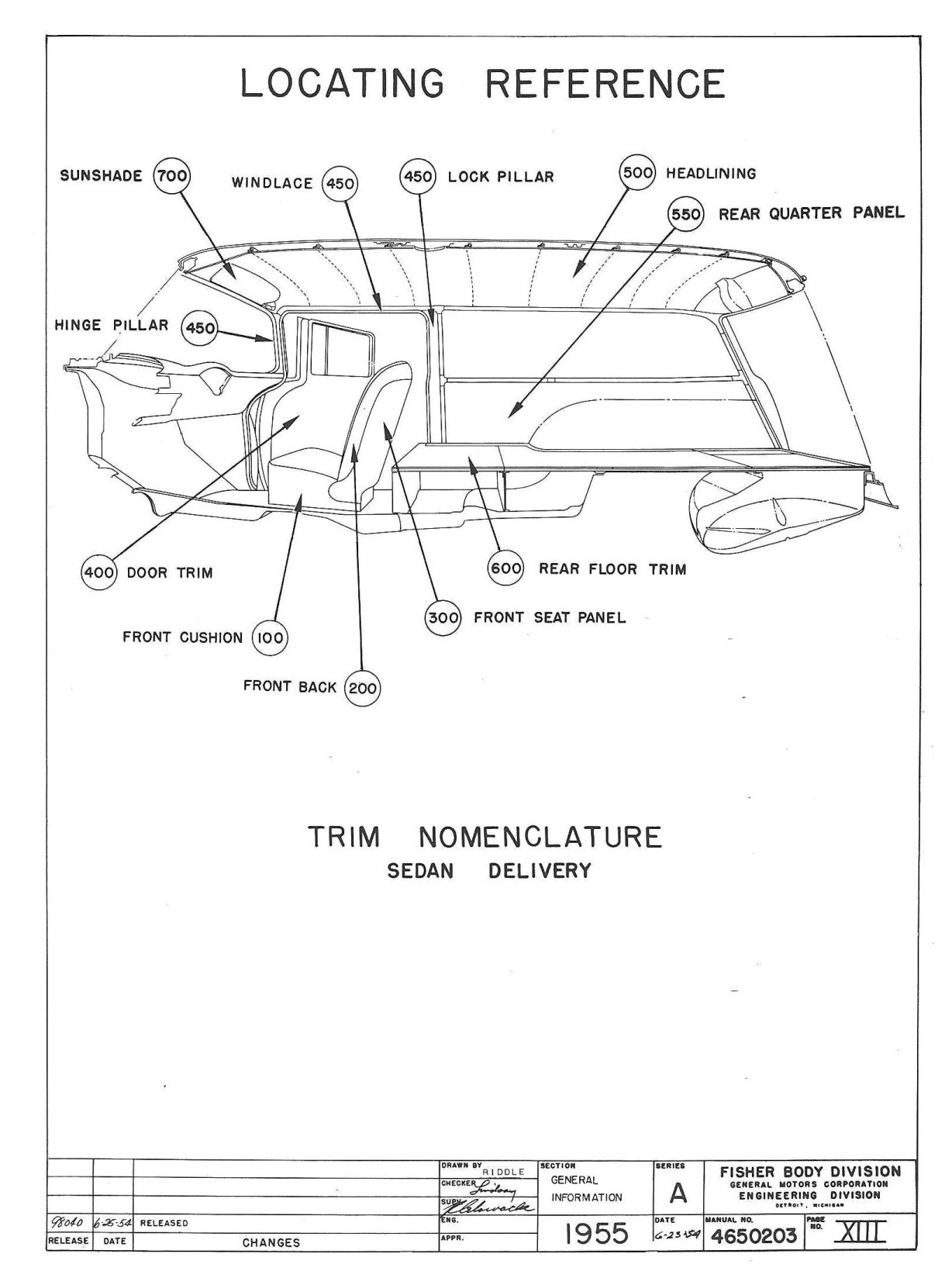 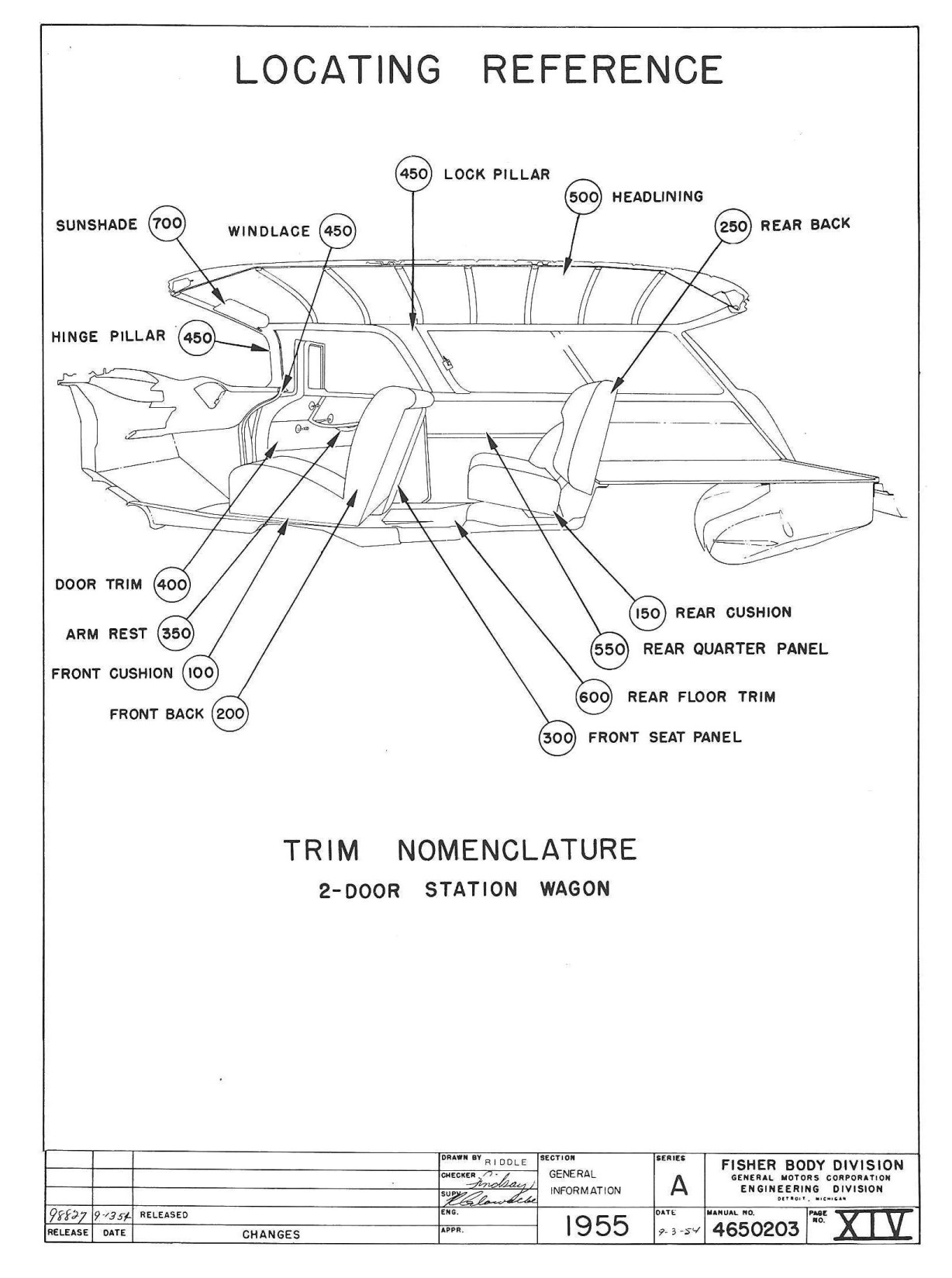 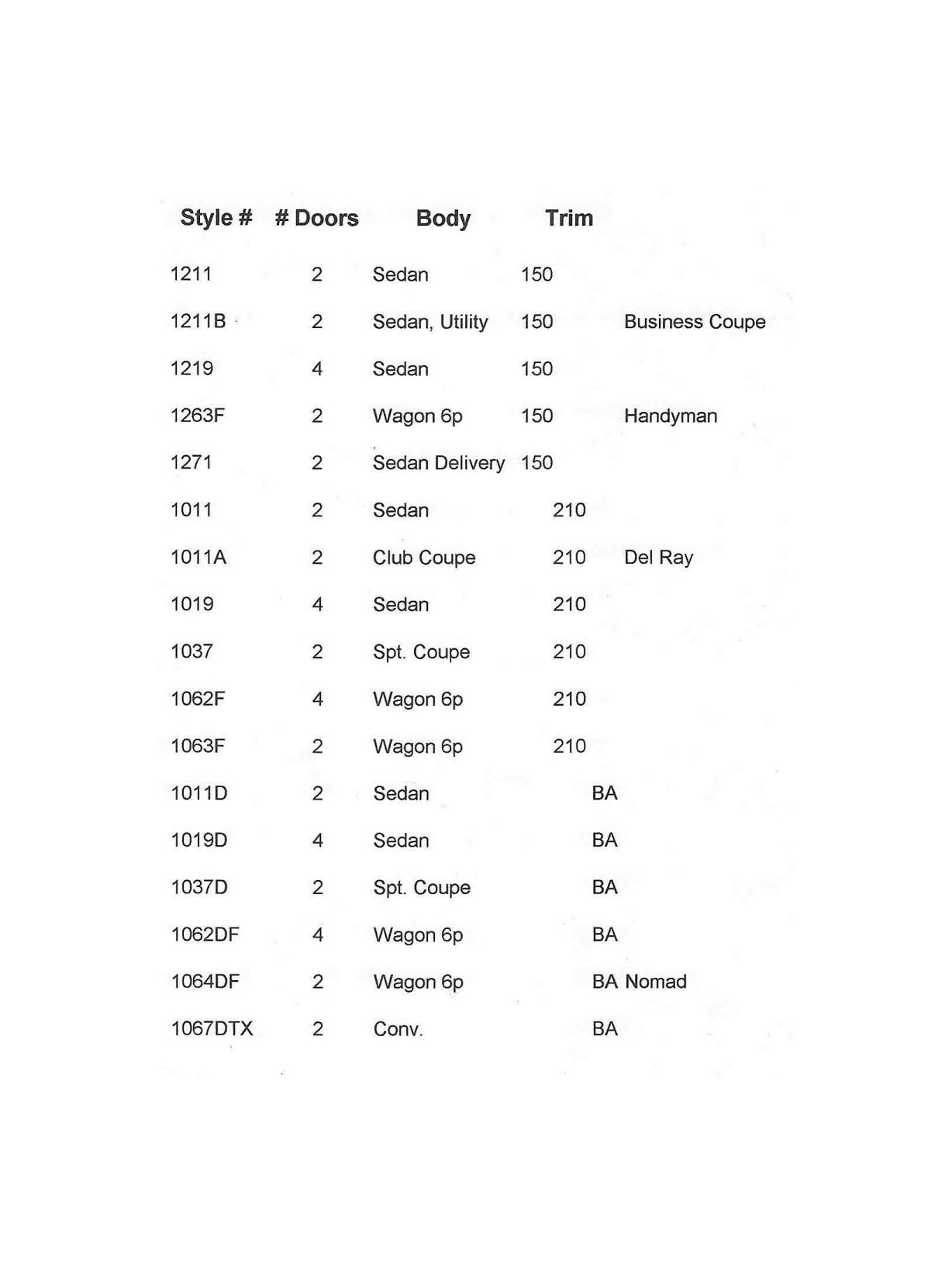 